МИНИСТЕРСТВО НАУКИ И ВЫСШЕГО ОБРАЗОВАНИЯРОССИЙСКОЙ ФЕДЕРАЦИИКАРАЧАЕВО-ЧЕРКЕССКИЙ ГОСУДАРСТВЕННЫЙУНИВЕРСИТЕТ ИМЕНИ У. Д. АЛИЕВАМОЛОДЕЖЬ.			 НАУКА.				 ОБРАЗОВАНИЕ.Выпуск 16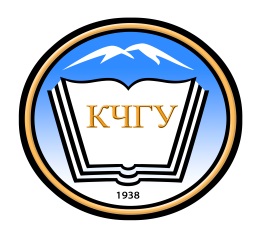 Карачаевск2020Молодежь. Наука. Образование: сборник научных трудов по материалам конкурса научных работ «Студент-исследователь». / отв. ред.   А. А. Эльгайтаров. – Карачаевск: КЧГУ, 2020. - Вып. 16. - 236 с. ISBN 978-5-8307-0643-8В сборник вошли лучшие работы ежегодного конкурса студенческих научных работ «Студент-исследователь». В представленных работах молодыми исследователями рассматриваются актуальные проблемы современности, педагогики, психологии, филологии, истории, философии, социологии и естественнонаучных дисциплин.Статьи печатаются в авторской редакции.Авторы опубликованных статей несут ответственность за достоверность и точность фактов, цитат, статистических данных, собственных имен и прочих сведений.Редакционная коллегия: Эльгайтаров А. А. (отв. редактор), Батчаева Х. Х.-М., Бостанов Р.А.,Кипкеева П. А., Кириченко Н. С., Кубанова М. Н., Лайпанова Ф. Х., Пазов С. У., Семенова Ф. О.ISBN 978-5-8307-0643-8ОГЛАВЛЕНИЕУДК 502.1Аманмырадов Тиркишмырат Артыкмырадович,студент 41 группы естественно-географического факультетаE-mail: tirkishmyrat.amanmyradov.95@bk.ruНаучный руководитель: Кипкеева Палистан Аубекировна,к.г.н., доцент кафедры физической и экономической географииE-mail: kipkeeva62@mail.ruКарачаево-Черкесский государственный университет имени У.Д. Алиева, г. Карачаевск, РоссияИССЛЕДОВАНИЕ СТЕПЕНИ АНТРОПОГЕННОЙПРЕОБРАЗОВАННОСТИ ЛАНДШАФТААннотация. В статье представлен опыт эколого-географического картирования в условиях пустынного рельефа Средней Азии. Представлено описание составленных карт: ландшафтной, функциональных типов антропогенной нагрузки и степени антропогенных изменений. Ключевые слова: функциональные типы антропогенной нагрузки, степень антропогенных изменений.Организация эффективных природоохранных мероприятий предусматривает проведение комплексного анализа территорий и прогноз экологического риска. Важнейшими показателями состояния природно–территориального комплекса (ПТК) является современная структура земельного фонда, т.е. соотношение пахотных, пастбищных земель, лесов, населенных пунктов, промышленных объектов, непродуктивных земель и т.д. Поэтому территориальная организация общества нуждается в представлении её структуры и динамики в форме экологических карт (фиксирующих, оценочных и прогнозных).В работе приводится описание трех карт: ландшафтной, функциональных типов антропогенной нагрузки и степени антропогенных изменений. Все три карты составлены для одного и того же района Туркменистана, расположенного в окрестностях пос. Сандыкачи (Туркменистан). Комплект этих карт позволяет оценивать степень хозяйственного использования территории и ее экологическое состояние. В качестве методической основы приняты рекомендации ВСЕГИНГЕО (г. Москва) и ФГУГП «Кавказгеолсъемка», дополненные методикой оценки степени антропогенной нарушенности ландшафтов В. М. Плюснина 6 и методические разработки преподавателей Карачаево-Черкесского государственного университета имени У.Д. Алиева 1; 2; 4; 5. Применялись анализ, синтез, обобщение научной 8; 9; 10; 11 и справочной литературы.Нами принята последовательность работы, обычная для природоохранного картирования: сначала составляется ландшафтная карта, затем регистрационная карта антропогенной нагрузки и, наконец, оценочная карта 7. На ландшафтной карте показаны восстановленные ландшафты, т.е. те, которые существовали до освоения и преобразования их человеком. Составлена она на основе космического снимка, предоставляемого приложением Google Earth (рис.1). 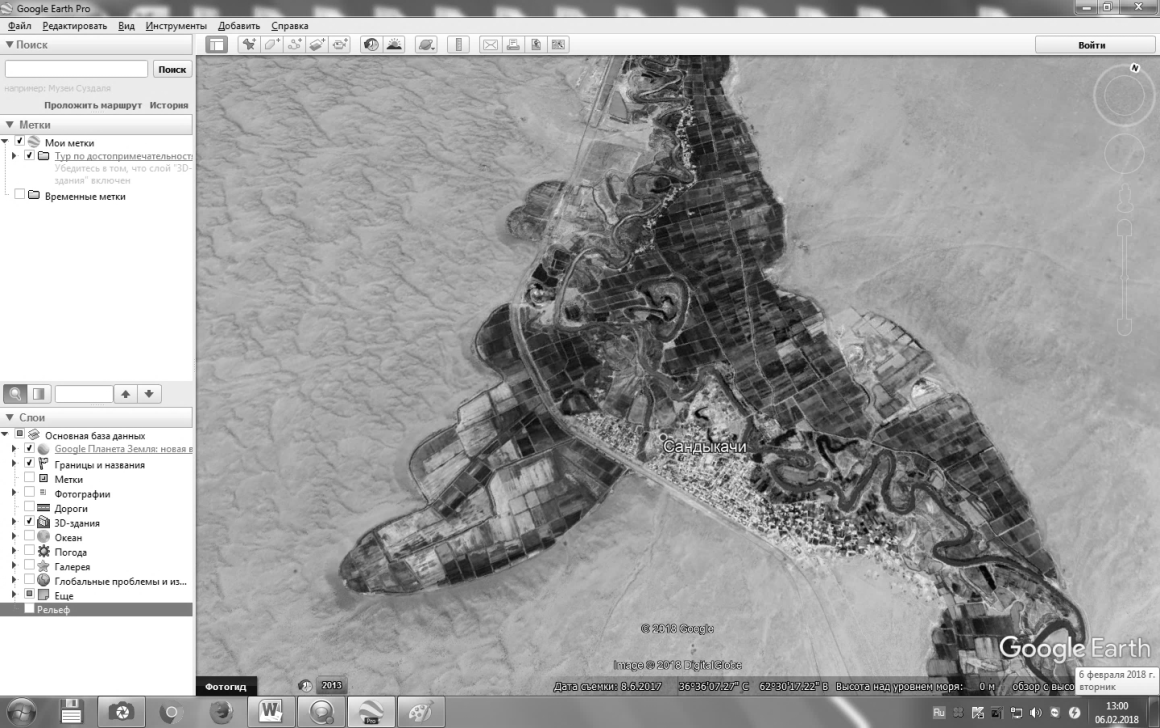 Рис. 1. Космический снимок пос. Сандыкачи и его окрестностей. Масштаб: 1: 50 000В Средней Азии выделяют следующие типы и подтипы ландшафтов: казахстанские полупустынные; туранские пустынные; центральноазиатские пустынные и высокогорные ландшафты пустынь. В Туркменистане развиты ландшафты туранского пустынного типа, южного подтипа. Этот подтип (южный) включает следующие группы ландшафтов: низменные аллювиальные, аллювиально-дельтовые, озерно-аллювиальные и озерные глинистые и суглинистые равнины; низменные аллювиальные песчаные равнины; низменные и возвышенные эоловые равнины; низменные солончаковые равнины и впадины; возвышенные наклонные подгорные равнины; возвышенные предгорья на мезо-кайнозойских терригенных отложениях; складчатые и складчато-глыбовые низко- и среднегорья на кайнозойских структурах 3.Группа ландшафта низменные аллювиальные, аллювиально-дельтовые, озерно-аллювиальные и озерные глинистые и суглинистые равнины приурочен к низовьям рек Теджен и Мургаб, а также развит полосой вдоль русла реки Амударьи. Поверхность слабо расчленена древними руслами, как лавинными, высохшими озерами, западинами. Встречаются участки эоловых песков.Растения представлены травами: биюргун, боялыч, полынь, еркек, а также черносаксаульник.Современные дельты и поймы занимают тугайная растительность, состоящая из древесных, кустарниковых и травяных тугаёв.Сандыкачи - посёлок в Иолотанском районе Марыйской области Туркменистана. Расположен на левом берегу р. Мургаб, в 90 км к югу от г. Иолотань, здесь же проходит железнодорожная линия Мары — Кушка.В Сандыкачи живут работники винного и крупного фруктово-консервного завода. Поселок лучше остальных населенных пунктов обеспечен водой, отличается более густыми и пышными зелеными насаждениями на улицах и обилием фруктовых садов и виноградников.На данной территории преобладают возвышенные наклонные подгорные равнины и ландшафты возвышенных предгорий на мезо-кайнозойских терригенных отложениях 3.На карте типов функциональной антропогенной нагрузки изображены антропогенные ПТК, ландшафто-техногенные и инженерные системы. Классификация современных антропогенных ландшафтов проводится по преобладающему функциональному типу хозяйственной деятельности. Различают следующие типы: сельскохозяйственный с подтипами земледельческим и животноводческим; лесохозяйственный; промышленный с подтипами добывающий и перерабатывающий; природоохранный; транспортный и водохозяйственный.На карте степени преобразованности ландшафтов выделены территории, испытавшие различные преобразования.Одним из способов оценки антропогенной преобразованности ландшафтов по соотношению к типам использования земель является балльная (полуколичественная) оценка, выделяют от 4 до 10 степеней. Каждому типу присваивается определенный бал в зависимости от степени нарушения природной среды. Мы использовали шкалу изменения окружающей среды от 1 до 5. Каждому коэффициенту присваивали определенный балл и цвет: 1 – голубой (пустыня, реки, леса), 2 – зеленый (сенокосы), 3 – желтый (пастбища, залежи), 4 – оранжевый (поселки сельского типа, пашни, сады), 5 – красный (города и дороги). Затем, используя баллы и показатели удельных площадей определяли территории с разной степенью трансформации (рис. 2).Рис. 2. Диаграмма площадей распространения функциональных типов антропогенной нагрузки и степени преобразованности ландшафта: 1 - неизмененный ландшафт (пустыня); 4 – сильно измененный ландшафт (пашни); 5 – преобразованный ландшафт (поселок городского типа, асфальтированные и железные дороги)Для комплексной оценки трансформации ландшафта нами были составлены карты: ландшафтная, функциональных типов антропогенной нагрузки и степени антропогенных изменений.Сопряженный анализ составленных карт показал, что на изученной территории ощущается дефицит водных ресурсов, следовательно, дальнейшее развитие сельскохозяйственной отрасли невозможно без дополнительного количества воды путем увеличения оросительный системы. Из диаграммы трансформации ландшафта (рис. 2) следует, что 66,3% территории отнесена к неизмененной, 29,7% относятся к сильно измененной и 4% составляют преобразованные ландшафты.Карта степени антропогенных изменений показывает общее распределение землепользования, для определения экологического состояния конкретных угодий необходимо проведение полевых исследований.ЛитератураВолосухин Я. В. Об обеспеченности целевой информацией природопользования горных территорий (на примере Карачаево-Черкесской республики) / Я. В. Волосухин, Т. В. Иванкова, П. А. Кипкеева, Ю. Я. Потапенко // Известия высших учебных заведений. Северо-Кавказский регион. Серия : Естественные науки. – Ростов-на-Дону, 2017. - № 1 (193). - С. 89–95.Иванкова Т. В. Природно-хозяйственные структуры малых речных бассейнов горного рельефа и пути их развития: инновации, оптимизация или реставрация / Т. В. Иванкова, П. А. Кипкеева, Ю. Я. Потапенко // Вестник Академии наук Республики Башкортостан. – Уфа, 2018. - Т. 26. - № 1 (89). - С. 67-75.Исаченко А. Г. Ландшафты / А. Г Исаченко, А. А. Шляпников. – Москва : Мысль, 1989. - 504 с. - ISBN 5-244-00177-9.Кипкеева П. А. Оптимизация эколого-географического образования в Карачаево-Черкесии / П. А. Кипкеева // Известия высших учебных заведений. Северо-Кавказский регион. Естественные науки. - Ростов-на-Дону, 2013. - № 4 (176). - С. 99-103. Кипкеева П. А. Реализация основ и принципов эколого-географического образования молодежи и школьников Карачаево-Черкесии средствами геоинформационных систем: дис. … канд. геогр. наук : 25.00.36 / Кипкеева Палистан Аубекировна ; науч. рук. В. В. Онищенко ; Южный федеральный университет. - Ростов-на-Дону, 2013. – 179 с.Плюснин В. М. О нарушении естественных ландшафтов Предкавказья / В. М. Плюснин // География и природные ресурсы. – Новосибирск, 1994. - №1. – С.22-28.Потапенко Ю. Я. Ландшафтоведение : учебное пособие / Ю. Я. Потапенко. – Карачаевск : КЧГУ, 1999. - 78 с.Чомаева М. Н. Воздействие автотранспорта на окружающую среду / М. Н. Чомаева / Теоретические и прикладные вопросы комплексной безопасности : материалы II международной научно-практической конференции (Санкт-Петербург, 14 марта 2019 г). – Санкт-Петербург, 2019. - Том 2. - С. 120-122.Чомаева М. Н. Роль зеленых насаждений для городской среды / М. Н. Чомаева // Международный журнал гуманитарных и естественных наук.– Новосибирск, 2020. - № 4-3 (43). - С. 155-157.Чомаева М. Н. Проблемы воздействия кислотных осадков на окружающую среду / М. Н. Чомаева // Астраханский вестник экологического образования. – Астрахань, 2020. - № 4 (58). – С. 100-106.Чомаева М. Н. Промышленная пыль как вредный производственный фактор / М. Н. Чомаева // Национальная безопасность и стратегическое планирование. - Санкт-Петербург, 2015. - №2-1 (10). –                    С. 119-122. УДК 378.1 Аннамырадова Энар Мердановна,студентка 41 группы Института филологииE-mail: enarkaa96@gmail.com Научный руководитель: Хубиева Фариза Магометовна,ст.преп. кафедры литературы и журналистикиE-mail: Fariza64@mail.ruКарачаево-Черкесский государственный университет имени У.Д. Алиева, г. Карачаевск, РоссияЮМОР КАК ОСНОВА ТВОРЧЕСТВА Ф. ИСКАНДЕРААннотация. В статье раскрываются особенности поэтического мировидения Ф.Искандера, своеобразная модель мира, где иронично-философское мировосприятие писателя помогает увидеть народную жизнь со всеми ее горестями и радостями, смешными и грустными сторонами, где герои подтрунивают над собой, примиряются со своей наивностью и детской непосредственностью, не падают духом перед трудностями. Также показаны новаторские поэтические приемы и способы художественного изображения действительности через тонкую иронию, через народное мировоззрение.Ключевые слова: юмор, сатира, сарказм, национальный характер, новаторство, ирония, смех, жанровое своеобразие.Всё творчество Искандера пропитано мягким юмором. Казалось бы, в простых житейских ситуациях писатель тонко подмечает нюансы, которые одновременно вызывают и грусть, и улыбку. Искандера называют грустным и наблюдательным, ироничным и мудрым, а его детские рассказы – одновременно и смешными, и мудрыми. Искандер умело разворачивает перед российским, а впоследствии - и перед мировым читателем, панораму неторопливой сельской жизни, казалось бы, далекой от крупных городов, от государственной политики. Но именно в этих маленьких провинциальных селениях, в судьбах простых людей проявляется вся система общественного бытия. Как в капле воды отражается весь океан, так и в историях жителей Чегема, Мухуса отражается история целой страны, ее прошлое, настоящее и будущее.В нашей статье мы рассматриваем прозаические произведения Ф. Искандера в контексте поэтического мировидения, особой модели мира, где иронично-философское мировосприятие писателя помогает увидеть народную жизнь со всеми ее горестями и радостями, смешными и грустными сторонами, где герои подтрунивают над собой, примиряются со своей наивностью и детской непосредственностью, не падают духом перед трудностями.Большой интерес представляют новаторские поэтические приемы и способы художественного изображения действительности через тонкую иронию, через народное мировоззрение. Нами предпринята попытка рассмотреть художественное новаторство Ф. Искандера в контексте русской и абхазской народной культуры, выявить новаторские поэтические приемы и способы художественного изображения действительности через тонкую иронию, через народное мировоззрение, через многовековые устои, определяющие до сих пор быт и взаимоотношения людей на родине поэта и в целом в стране. Фазиля Искандера называют мудрецом из Чегема. Становление писателя проходило в разных городах СССР и России. Он окончил с золотой медалью третью Сухумскую школу. В 1954 году по завершении обучения в Литературном институте имени Горького по распределению он попадает в Брянск в качестве литературного сотрудника газеты «Брянский комсомолец». Затем работает в Курске в редакции газеты «Курская правда». Дважды Фазиль Искандер был номинирован на получение Нобелевской премии в области литературы, но оба раза безуспешно. Писатель Д.Быков в интервью РИА Новости сказал: «Искандер был одним из наиболее вероятных кандидатов на Нобелевскую премию от России, об этом говорили многие, прежде всего потому, что он нанес на литературный глобус территорию, которой там не было, за это обычно Нобеля и дают, - Абхазию. Конечно, она была очень далеко от реальной Абхазии, это была метафизическая Абхазия, страна его детства, счастья» [1, с.30].«Искандер — классик уже полвека, но, когда человек уходит, ты понимаешь размеры явления. Он, конечно, огромный писатель. Он создал мир, это очень редко бывает. Даже у очень хороших писателей редко получается создать свою вселенную. Он создал великий мир, он прожил большую жизнь» [2, с. 25] Искандер умело разворачивает перед российским, а впоследствии - и перед мировым читателем, панораму неторопливой сельской жизни, казалось бы, далекой от крупных городов, от государственной политики. Но именно в этих маленьких провинциальных селениях, в судьбах простых людей проявляется вся система общественного бытия. Как в капле воды отражается весь океан, так и в историях жителей Чегема, Мухуса отражается история целой страны, ее прошлое, настоящее и будущее.Читая произведения Искандера, мы не просто знакомимся с творчеством очередного писателя. Хотя Ф. Искандер позиционировал себя как русский писатель, его творчество неразрывно связано с Абхазией. К тому же, как мы помним, его отец был персом. Это, на наш взгляд, наложило особый отпечаток на его жизненные ценности, его мировидение.Знакомство с новым автором всегда интересно, особенно с представителями другой нации, другой культуры, другой страны. Некоторые исследователи сравнивают это ощущение с тем, которое возникает при знакомстве с кулинарными изысками разных народностей. Также и в литературе: своя культура, свои любимые места в городе или деревне, своё течение жизни. Потрясающее чувство!Фазиль Искандер - русский писатель, советский, российский и одновременно абхазский прозаик и поэт, обладатель Пушкинской премии и премии «Триумф». Из-под его пера вышла хорошая, добротная проза, настоящий реализм. При этом - спокойное изложение, без всплесков эмоций.В рассказе «Англичанин с женой и ребенком…» писатель заставляет жителей города по-новому взглянуть на свою историю. Англичанин, работающий социологом, с женой-египтянкой и их сыном приезжает отдохнуть на Черное море. В разговоре с ним упоминается затонувшая в бухте часть города. И англичанин непременно желает увидеть это собственными глазами.Для местных жителей эта история давно стала этакой туристической байкой-легендой, которую рассказывали приезжим отдыхающим, вызывая в их глазах удивление, страх, интерес, любопытство и сочувствие. И никто не смел усомниться в истинности рассказа, и никому не приходило в голову попросить, чтобы показали это место. Но англичанин захотел взглянуть …Спустя некоторое время его желание сбывается. Взгляд на одни и те же вещи глазами людей разных национальностей. Стакан наполовину пуст или наполовину полон?В общем, реальная жизнь совершенно обычных людей, описана в книге простым и понятным языком. В этом, безусловно, есть особая прелесть.Интерес вызывает раскрытие Н. Ивановой смысла названия монографии: «Смех — это смелость, отвага человека, отвага народа, отвага человечества... Ответ тоталитарности. Освобождение от гипноза... Смех объединяет людей - страх действует как колоссальная разъединяющая сила. Можно сопротивляться официозу по-разному... Искандер... взрывает официоз... Он... поднимается и до народного..., и до общечеловеческого, и до личностного. Он доказывает, что если национальное самосознание не страдает комплексом неполноценности, то оно излучает человеческие ценности. И при этом еще смеется» [3, с. 190]. «Старый дом под кипарисом» - первая журнальная публикация повести, более знакомая читателю под названием «Школьный вальс, или Энергия стыда», рассказывает о школьных годах лирического героя, благодушно наслаждающегося «сиротскими стенаниями покинутого хамства». Немного о времени, немного о стране и много хорошего литературного стиля – таков Фазиль Искандер в «Старом доме под кипарисом». Прекрасное произведение. Тот случай, когда после прочтения продолжаешь размышлять о героях, их судьбах. Читается от начала и до конца на одном дыхании. Невозможно оторваться. Искандер — великий писатель. Искромётный юмор и тонкая ирония никогда не устареет.Произведения Искандера некоторые почитатели его таланта называют абхазское версией «Тысячи и одной ночи». Его роман «Сандро из Чегема» называют «калейдоскопом занимательных историй, вращающихся вокруг Сандро».Произведение «Кролики и удавы» называют философской сказкой. В «Кроликах и удавах» сразу проявляются черты нашего с вами современного общества. Как и в сказочном эпосе, под личинами животных подразумеваются люди, и высмеиваются человеческие пороки и недостатки:молодая крольчиха, которая «строит глазки» перспективному и красивому кролику, проецируя в воображении будущее с маленькими крольчатами с наследственной живостью во взгляде;вдова, которая обивает пороги муниципальных учреждений и «достаёт» государство;король, который стремится любой ценой остаться на троне своего кроличьего королевства;удавы, которые ни за что не хотят расстаться со своими косными взглядами, пережитками прошлого и т.д.Книга «Кролики и удавы» на слуху со школьных лет, Для тех, кто не читал произведение, первое знакомство с книгой становится открытием: «надежды многих лет не оправдались», «я многие годы думала об этой книге, как о чём-то другом», «содержание совершенно не то, что предполагала по названию» и т.д. Не каждый человек способен разобраться в политике. У Искандера она описана очень тонко. Искандер предлагает нам философскую сказку, героями которой являемся мы, но в виде кроликов и удавов.Остроумная и забавная сатира на общество. На общество с любым политическим строем. Замечательная книга, и сегодня не потерявшая своей актуальности. Победа и предательство, власть и искренность находят своё место. А многие фразы из нее давно разошлись на цитаты.Очень важно, чтобы читатель был настроен на эту книгу. Тогда он читает ее с особым интересом и способен переносить описанное на реалии современного общества, и не современного тоже. Начать читать ее стоит уже в школе, больше даже не на уроках литературы, а на истории и обществознании, чтобы школьники на таких отвлеченных примерах учились понимать нашу действительность. Перечитывание этой книги также полезно, так как многое из того, что описано в книге, мы до сих пор встречаем в реальной жизни. И забывать прошлое не стоит.Становление творческой индивидуальности Ф. Искандера связано с преодолением идейных клише, избавлением от навязываемых временем (50-е годы ХХ века) стереотипов, постепенным переходом к созданию собственного художественного мира «через древнюю языческую обрядность, возрождение и реабилитацию радостей плоти, ощущений вкуса, аромата жизни, её конкретно-чувственного праздника, соединенных с философским познанием».Сквозь внешнюю иронию ощущается трагизм мировосприятия писателя, выразившийся в эволюции образа автора-повествователя. Он понимает, «что как ни хорош родной мир Чегема - его больше нет, а, может, никогда и не было. Все дальше уходит в прошлое золотой век, все больше похож на живой анахронизм дядя Сандро» [4, с. 30].Смех является одной из составляющих художественного мира писателя. Смеховая стихия, возникающая в творчестве писателя, приобретает особенный, присущий только Фазилю Искандеру, иронико-философский оттенок.Ирония, смех, иногда сарказм присутствуют во всех произведениях Искандера. Так он борется с косностью, невежеством, глупостью, подлостью.ЛитератураБыков Д. Интервью РИА Новости: цитируется по статье Капба А. Фазиль Искандер: мудрец из Чегема / Арифа Капба – 2016. – URL: https://abaza.org/fazil-iskander-mudrets-iz-chegema (дата обращения - 01.11.2020)Шендерович В. Речь на церемонии прощания с Искандером в Москве / Виктор Шендерович: цитируется по статье Капба А. Фазиль Искандер: мудрец из Чегема/ Арифа Капба. – 2016. – URL: https://abaza.org/fazil-iskander-mudrets-iz-chegema (дата обращения - 01.11.2020)Иванова H. Б. Смех против страха, или Фазиль Искандер / Н. Б. Иванова. - Москва : Сов. писатель, 1990. – 312 с. - ISBN 5-265-01500-0.Вайль П. Современная русская проза / П. Вайль, А. Генис. - Нью-Йорк : Издательство : Ann Abor, MI : Эрмитаж, 1982. - 192 с. - ISBN: 0-938920-28-6.УДК 159.922Ачабаева Эсмиральда Тимуровна,студентка 21 группы факультета психологии и социальной работы Е-mail: esmira009@mail.ru Научный руководитель: Бостанова Светлана Николаевна, к.псх.н, доцент, завкафедрой общей и педагогической психологии, E-mail: bostanova14@mail.ru Карачаево-Черкесский государственный университет имени У.Д. Алиева, г. Карачаевск, РоссияИССЛЕДОВАНИЕ ОСОБЕННОСТЕЙ ОБЩЕНИЯ ДЕТЕЙДОШКОЛЬНОГО ВОЗРАСТААннотация. В данной статье говорится о важном онтогенетическом периоде – дошкольном возрасте. Он является достаточно долгим и сложным этапом с позиции психического развития вообще, и в плане межличностного общения, в частности. Развитие ребёнка – это не только формирование и развитие его в социуме, но и является процессом образования его как личности. Проблема происхождения потребности общения по сегодняшний день остается открытой в научном мире, но не все ученые считают ее врожденной.Ключевые слова: личность, дошкольный возраст, развитие личности, общение, онтогенез, возраст, психология развития, дети, ребенок, межличностное общение. Проблема межличностного общения детей дошкольного возраста актуальна в связи с тем, что именно общение имеет огромное влияние на развитие и становлении личности.Несмотря на то, что общение в дошкольном возрасте является обширно изученной проблемой, тем не менее, в последние десятилетия интерес к данному вопросу во всём мире ещё более обострился.Личность ребёнка развивается в разных видах его деятельности, где общение и является одним из решающих факторов процесса. Общее развитие дошкольника, развитие мира его психических явлений может существенно обусловливаться воздействием общения. В связи с этим нами были поставлены следующие задачи: а) изучить особенности развития общения со сверстниками в дошкольном возрасте; б) выявить влияние общения на развитие ребенка дошкольного возраста; в) исследовать особенности формирования личности ребенка в межличностном общении.Подход к общению как коммуникативной деятельности позволяет увидеть особую роль в становлении личности ребенка [3].Для того чтобы понять, как возникает общение, необходимо рассмотреть потребности, побуждающие ребенка к общению, движущие мотивы ребенка, ради чего он вступает в контакты с окружающими и средства общения, удовлетворяющие потребности в нем. То, что возникшая у ребенка-дошкольника потребность в общении с взрослыми и сверстниками может выступить главным моментом в развитии его личности, является определяющим в индивидуальной жизненной траектории. На этом возрастном этапе значительно увеличиваются требования, предъявленные к его поведению взрослыми. У ребенка-дошкольника впереди нелегкий путь личностного роста и развития, который ежедневно овладевает новыми знаниями умениями и навыками. В дошкольном возрасте ребенок уже вполне осваивается в окружающем мире и все больше стремится к общению с ним. Он начинает понимать, что его окружают другие дети, и мамы, и папы. Взрослея, именно в этом возрасте, формируется личность человека, основанная на подсознании, ребенок начинает выделять себя из семейной системы и начинает отстаивать свои права, старается усвоить правила детско-родительских взаимоотношений. По мнению ученых, овладение этими правилами можно получить только в процессе приобретения опыта, получаемого дошкольниками по ходу изменения, нарушения и восстановления этих правил [4; 5].Ребенок каждую минуту познает мир, изучает его, учиться осознавать себя в этом мире, каждый день, он приобретает новые умения, формируется его характер. Психологи утверждают, что на пути взросления ребенок проходит несколько ключевых этапов своего развития. Родители в процессе воспитания непременно должны это учитывать, чтобы понимать, как малыш воспринимает мир в своем возрасте и какие умения и навыки необходимо развивать.Обогащение отношений и с взрослыми, и со сверстниками довольно быстро оказывает положительное воздействие на любознательность детей благодаря тому, что способствует формированию такой черты отношения к себе, как уверенность в своих силах [1; 2]. В целях изучения особенностей межличностного общения в дошкольном возрасте нами было проведено экспериментальное исследование особенностей отношений дошкольников с родителями, воспитателем и сверстниками с использованием методики «Отношение к взрослым и сверстникам», рассчитанной на детей от 4 до 6-7 лет.Если говорить о конкретной цели, то мы предприняли попытку выявления представлений о членах своей семьи, о воспитателе, об одногруппниках, о своем статусе не только в семье, но и в коллективе среди детей. Количество испытуемых составило 38 детей – воспитанников ДОУ пос. Новый Карачай Карачаево-Черкесии. Исследование состояло из трех эмпирических периодов: рисование на тему «Мой воспитатель»;рисование на тему «Моя семья»;рисование на тему «Ребенок – детское общество», где нужно было отобразить 3 момента: а) изображение себя; б) изображение своего друга; в) изображение сверстника (экспериментатор называет его имя и фамилию), к которому респондент испытывает негатив.После выполнения задания была проведена организованная беседа, состоящая из вопросов:Скажи, кто тут нарисован.Где они находятся?Что они делают, кто это придумал?Им весело или скучно, почему?Кто из нарисованных людей самый счастливый, почему?Кто из них самый несчастный. почему?В ходе проведенного исследования мы получили следующие результаты: у 18% детей, принимавших участие в исследовании, был выявлен высокий уровень развития общения, такие дети охотно и часто контактируют как со сверстниками, так и со взрослыми, они не испытывают трудностей в общении; у 50% детей – средний показатель развития общения; у 26% детей – низкий уровень, связанный с повышенным уровнем тревожности, что ведет к неуверенности в себе, такие дети стеснительны, неохотно контактируют с окружающими людьми, при этом потребность в общении не обязательно снижена, но в силу неблагоприятно складывающихся взаимоотношений – подавлена; у 6% детей – низкий уровень развития общения из-за высокой степени выраженности конфликтности и агрессивности, что является причиной негативных отношений к этим детям со стороны окружающих людей.А также по некоторым рисункам мы выявили, что у детей с низким уровнем развития общения присутствует неуверенность в себе, занижена самооценка, что может препятствовать им завести отношения как со сверстниками, так и с взрослыми. При качественном анализе рисунков детей, участвовавших в нашем исследовании, мы увидели взаимосвязь уровня развития общения с уровнем тревожности и степенью выраженности конфликтности, а именно, у 26% детей с высоким и повышенным уровнем тревожности и у 6% детей с высокой степенью выраженности конфликтности и агрессивности наблюдаются трудности в общении, которые проявляются в результате конфликтности их с остальными детьми.Комплексный анализ всех трех этапов нашего исследования дал следующие результаты: у 50% детей – был выявлен средний показатель развития общения, у этих детей не бывает особых трудностей в общении; у 18% детей, принимавших участие в исследовании, – высокий уровень развития общения, такие дети охотно идут на контакт как с взрослыми, так и со сверстниками; у 26% детей – выявлен низкий уровень, связанный с повышенным уровнем тревожности, неуверенности в себе; у 6% детей – низкий уровень развития общения, из-за высокой степени агрессивности и конфликтности, что является причиной негативного к ним отношения со стороны окружающих.Таким образом, к концу дошкольного возраста ребенок выступает как личность. Дошкольник получает навыки общения в ходе игры. Она выступает как моделирование различных отношений между людьми. То есть ребенок осваивает те роли и способ действия этих ролей, которые имеются у взрослых людей. Для родителей в этот период особенно важным становится не только найти правильный подход к маленькой личности, но и подготовить ребенка к общению со сверстниками в будущем, научить брать ответственность за свои поступки. И если ребенок вовремя прошел все этапы познания мира, то можно говорить, что он психологически здоров.ЛитератураБостанова С. Н. Неблагополучная семья как фактор девиантного поведения подростка / С. Н. Бостанова, З. О. Салпагарова // Формирование профессиональной компетентности будущего специалиста в образовательном пространстве России : Материалы IV Международной научно-практической конференции. – Карачаевск : КЧГУ, 2019. - С. 56-61.Годовикова Д. Б. Влияние общения с взрослыми на общение детей со сверстниками / Д. Б. Годовикова // Исследования по проблемам возрастной и педагогической психологии / М. И. Лисина. – Москва : АПН СССР, 1980. – С. 78-89.Матюхина М. В. Возрастная и педагогическая психология : учеб. пособие / М. В. Матюхина, Т. С. Михальчик, Н. Ф. Прокина / Под ред. М. В. Гамезо. – Москва : Просвещение, 1984. – 256 с.Мухина В. С. Детская психология : Учеб. для студентов пед. ин-тов / В. С. Мухина. - 2. изд. – Москва : Апрель пресс ; ЭКСМО-Пресс, 1999. - 352 с. : ил., табл.; 24 см. - (Мир психологии). - ISBN 5-04-003884-4.Хубиева Ф. Т. Особенности проявления невербальной коммуникации в процессе межличностных отношений друзей / Ф. Т. Хубиева, С. Н. Бостанова, А. А Урусов // Формирование профессиональной компетентности будущего специалиста в образовательном пространстве России : Материалы IV Международной научно-практической конференции. – Карачаевск: КЧГУ, 2019. - С. 196-201.УДК 004.43Батчаева Лейла Хамидовна,студентка 31 группы физико-математического факультетаE-mail: leylyabatcha@gmail.comНаучный руководитель: Аргуянова Альбина Борисовна, старший преподаватель кафедры информатики и вычислительной математики E-mail: albina-arguyanova@yandex.ruКарачаево-Черкесский государственный университет имени У. Д. Алиева, г. Карачаевск, РоссияОСНОВНЫЕ ЭТАПЫ СОЗДАНИЕ ИНТЕРНЕТ-МАГАЗИНА С НУЛЯАннотация. В статье рассматриваются основные этапы создания интернет-магазина с нуля, а также возможность продвижения товаров на рынке. Статья раскрывает возможности, суть и структурные особенности современного сайтостроения в электронной коммерции.Ключевые слова: интернет-магазин, товары, веб-сайты, сайтостроение, электронная коммерция.Интернет-магазин – идеальный инструмент для продаж, с помощью которого можно не только укрепить позиции на рынке, но и охватить широкую аудиторию клиентов. Он функционирует подобно обычному магазину, но при этом обладает рядом существенных плюсов. Процент пользователей глобальной сети неуклонно растет, поэтому рационально мыслящие бизнесмены отдают предпочтение торговле в виртуальном пространстве. Преимущества интернет-магазина очевидны: круглосуточная работа; экономия денежных средств на аренде помещения и на оплате труда персоналу; постоянная реклама товаров/услуг – она наиболее результативна, если веб-ресурс находится не на последних позициях в выдаче поисковиков; расширение каналов сбыта – торговая точка доступна посетителям в любой точке земного шара; оперативное обновление цен, товаров, списка предоставляемых услуг; интернет-магазин выгоден и для покупателей, потому что им предоставляется возможность выбора способа оплаты, доставки. Также огромное значение имеет и тот факт, что человек может купить товар, не выходя из дома, офиса.Заработок в интернете может стать полноценным доходом. Но важно серьёзно отнестись к этому делу. И наиболее действенный вариант начать зарабатывать в сети – эта завести свой интернет-магазин. При желании можно разобраться со всеми деталями и нюансами самостоятельно.Поиск своей ниши на рынке. Первым делом нужно придумать, что именно продавать. Вдохновиться можно уже теми брендами, которые успели стать популярными и распространиться по всему миру. Особенно распространены интернет-магазины одежды и разной косметики. Также стремительно набирает обороты рынок экологических и вегетарианских товаров. Всегда важно изучить эту сферу и понять, что именно востребовано сейчас. Это поможет создать бизнес, который будет приносить прибыль. Ведь если продавать вещи, которые уже не нужны людям, то можно только разориться.Как же найти тему для своего магазина? Обычно у многих в голове уже есть какое-то представление о будущем бизнесе. Важно не просто выбрать самую модную сферу этого года, а постараться найти интересную нишу для себя. Очень сложно будет продавать спортивные товары человеку, который вообще не любит спорт. Поэтому лучше всего учесть свои пожелания и заняться тем, что приносит удовольствие. И в итоге можно будет не только получать хорошую прибыль, но и хорошо проводить время, занимаясь тем, что нравится.Товары. Затем нужно определиться с тем, откуда брать товары. Если ниша уже выбрана, то бизнесмен знает, какие именно вещи он будет продавать. При желании можно самостоятельно создавать товары. Но такой бизнес вряд ли начнёт приносить существенную прибыль и скорее подойдёт как хобби. Хотя если постараться, то можно начать массовое производство разработанных по собственному дизайну вещей и нанять специально для этого сотрудников. Так что если есть склонность к творчеству, то бизнесмен может сам придумать самые разные товары, а не заказывать уже готовые. Это может быть необычный принт на футболке, декоративное мыло или разные сувениры. Главное – создавать вещи, которые будут полезны людям.Следующий вариант – это скупка готовых товаров. Если у бизнесмена нет желания или возможности создавать вещи самостоятельно, то можно скупать их оптом или найти тех, кто занимается творчеством. Есть люди, которые давно работают над самодельными товарами и думают о том, чтобы сделать из этого бизнес. Это отличная возможность привлечь к своему проекту нужных людей и сформировать команду специалистов в своём деле. Также есть и другой выход – просто перепродавать товары. К примеру, некоторые закупают очень дёшево вещи в секонд-хендах, затем красиво их фотографируют и продают намного дороже. Но важно будет найти надёжных поставщиков, которые не будут завышать цену. Также нельзя накручивать слишком много процентов, а иначе люди просто не будут покупать эти вещи.Создание сайта. В сети можно найти огромное количество роликов о том, как создать свой сайт. Также некоторые предлагают частные платные уроки. Но научиться делать сайты можно совершенно бесплатно. Можно даже не платить за домен и создать площадку на какой-либо платформе вроде WordPress. Поэтому создать свой интернет-магазин можно даже тем, кто не силён в программировании. Начать можно с простого одностраничного сайта, где будут размещены все товары. Также важно сделать приятный для глаз дизайн и описание самого бренда. И уже затем можно будет постепенно улучшать сайт и добавлять новые детали. Хорошим помощником при разработке сайта являются электронные учебные пособия (ЭУП).В настоящее время наблюдается растущая тенденция по разработке и распространению ЭУП, которые имеют ряд преимуществ по сравнению с традиционными учебниками, например, наличие возможности автоматической самопроверки и контроля знаний, реализация роли тренажера для самостоятельных занятий, различные формы представления информации (текст, графика, анимация, видео-, аудиоинформация и т.д.), что повышает наглядность. Благодаря гипертекстовой структуре упрощаются способы навигации и поиска информации [3, с. 90].Самое простое – это создать сайт, сложнее привлечь клиентов и сделать правильную рекламу. Но любой бизнес начинается именно с этих этапов, которые нельзя пропускать. И если всё сделать правильно, то дальше проект будет только развиваться и приносить больше прибыли.Интернет-магазин позволяет без особых затрат начать свой бизнес любому человеку, а также вывести на новый уровень бизнеса серьезные компании. Благодаря интернету имеется возможность продавать товар по всему миру, и при этом не нужно иметь большого штата сотрудников.Итак, плюсы интернет-магазина:1. Минимальные постоянные затраты для работы интернет-магазина, а именно, Вы оплачиваете только хостинг, не нужно платить арендную плату, зарплату продавцам, которые просто сидят в магазине и просто смотрят за окном, не нужно, чтобы товар лежал на складе и пылился.Благодаря интернет-магазину Вы можете закупать товар у поставщиков сразу после того, как Вам придет заказ. Вам даже не обязательно видеть товар в лицо. Минимально для работы магазина вам потребуется курьер и администратор. Отвечает за обработку заказов на начальных этапах за ведение бухгалтерии. Причем если создавать полностью с нуля, то эти две должности можно совмещать. В дальнейшем штат можно расширить, за счет добавления бухгалтера, а также контент-менеджера, который будет отвечать за добавление информации на сайт, а также за продвижение. 2. Широта охвата. Вы можете продавать товар любому человеку в мире. Точнее так. Любой человек в мире, зайдя в Ваш магазин, сможет купить Ваш товар, а также пообщаться с приверженцами на форуме и задать вам какие-нибудь личные вопросы. По сравнению с обычным магазином территория охвата с микрорайона-города увеличивается до масштабов мира, точнее будет сказать для всех людей, которые говорят на вашем языке и имеют доступ в интернет. Это по-любому больше размеров городского района.3. Интернет магазин работает круглые сутки. Интернет-магазин будет работать 24 часа 7 дней в неделю и 365 дней в году, и будет приносить заказы и прибыль, даже когда вы спите. ЛитератураКобелев О. А. Электронная коммерция : учеб. пособие / О. А. Кобелев, С. В. Пирагов. – 5-е изд., стер. – Москва : Дашков и К, 2020. – 682 с.Лапидус Л. В. Цифровая экономика. Управление электронным бизнесом и электронной коммерцией : учебник / Л. В. Лапидус. – Москва : ИНФРА-М, 2020. – 479 с.Лепшокова А. Н. Разработка электронного учебного пособия «Введение в HTML и CSS» в рамках преподавания курса «Основы интернет-программирования» / А. Н.Л епшокова, М. Б. Узденова // Школа будущего : научно-методический журнал. - Москва, 2016. - № 4. - С. 89-95.УДК 338.2Болатчиев Али Исламович,магистрант 2 курса обучения по направлению 01.04.02 - Прикладная математика и информатика Научный руководитель: Бостанова Фатима Ахмедовна, к.ф.-м.н., доцент кафедры математического анализаКарачаево-Черкесский государственный университетимени У. Д. Алиева, г. Карачаевск, РоссияМАТЕМАТИЧЕСКАЯ МОДЕЛЬ ПРОГНОЗАУРОЖАЙНОСТИАннотация. Прогноз министерства сельского хозяйства России на урожай этого года превышал урожай 2019 года (2019 - 121,2 млн т., 2020 - 125,3 млн т. зерна), однако такой прогноз был сделан без учета влияния Covid–19 на экономику. Прогноз урожайности зерновых культур проводился по описанию математической модели. Она связывает урожайность с осадками и температурой воздуха. Прикладная малопараметрическая модель учитывает важные факторы, влияющие на урожайность во внешней среде. Ключевые слова: сельское хозяйство, урожай, зерно, прогноз, отчет экономика, данные погоды.До начало ограничительных мер, связанных с распространением коронавируса в России, Министерством сельского хозяйства уже были в основном сделаны затраты на проходящий год. Эти затраты были вложены на семена и на покупку ГСМ. Статистика показала, что жители сельской местности болели в количественном отношении меньше, чем жители малых и больших городов. Такой фактор положительно повлиял на работу агропромышленного сектора.Урожай этого года зависел от погодных условий, которые считаются традиционными. К традиционным условиям также относятся уровень технологической подготовленности фермеров и предприятий к полевым и иным работам и мероприятия агропромышленного содержания. Весенние полевые работы начались в срок, несмотря на коронавирус, также не остановилась фермерская деятельность.Министерство сельского хозяйства России в апреле отчиталось перед правительством, что урожай 2020 года превысит урожай 2019 года (2019 - 121,2 млн т., 2020 - 125,3 млн т. зерна). Прогноз и отчет министерства были без учета влияния Covid–19 на экономику, он опирался на данные погоды.Прогноз урожайности зерновых культур проводился по описанию математической модели, которая связывает урожайность с осадками и температурой воздуха. Исследователи в области АПК построили прикладную малопараметрическую модель, прогнозирующую урожайность зерновых культур, также учитывающие важные факторы, влияющие на урожайность во внешней среде [1]. Эксперименты проводились при помощи компьютерных технологий с различными родами моделей прогноза (различные структурные модели, имеющие разные функциональные связи и зависимости). Эксперименты показали лучшую модель, она представила воздействие суммы осадков и сумму эффективных температур за весь период на урожайность. Здесь учитывали повышение урожайности с помощью отклика с нормативным откликом. Совместное влияние двух факторов предполагалось мультипликативным [2].Экспериментальные и теоретические исследования определили общий вид отклика H(x), представленный следующим образом: 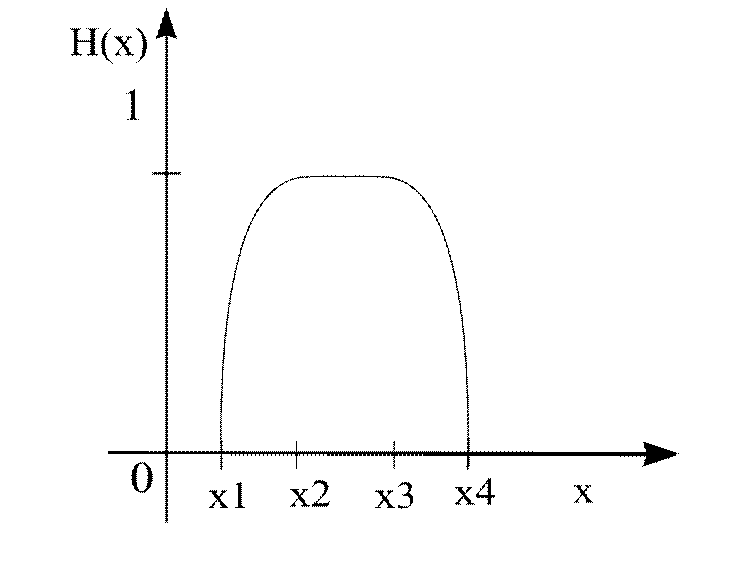 Здесь мы покажем общий вид нормированных функций отклика H(x).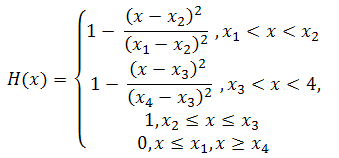 Здесь х1- минимальное; х2-максимальное значение факторов, за границами которых урожай не формируется, х2, х3 – биологически лучшие границы фактора.Следующая схема представляет прогноз урожайности. 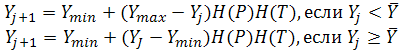 Где Yj+1 – урожайность текущего года (прогнозируемая); Yj – урожайность предыдущего года; Ymax – максимальная; Ymin – минимальная;   - средняя урожайность по всему ряду урожайности, соответственно: P – сумма осадков за вегетационный период с пороговыми значениями функции отклика p1, p2, p3, p4; T- сумма эффективных температур за вегетационный период с пороговыми значениями функции отклика t1, t2, t3, t4.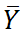 Математическая модель рассчитывает расчет урожайности на 2020 год в зависимости от количества урожая прошлых лет, количества солнечных дней и от количества выпавших осадков за весь вегетационный период текущего года.Предусматривая разные погодные изменения, эта модель с наибольшей точностью предсказала урожайность и дала возможность правильно спланировать работу по уборке урожая без потерь [3]. В табл. 1 приведены наилучшие пороговые значения параметров. Они были найдены при помощи проведенных экспериментов по компьютерным технологиям. Таблица 1 Оптимальные пороговые значения параметров функций откликаВ период идентификации модельных параметров разработчики соблюдали требуемые условия:- количество настраиваемых параметров меньше количества измерений;- значению найденных параметров не допускается выходить за границы, которые имеют связь с их материальным содержанием;- исполнение проверки соответствия модели на свободном материале.Доведения до минимума отклонения данных по расчетам (Ycalc) и экспериментам (Yexp) стали критерием для выбора структуры.В таблице номер 2 показаны результаты численных экспериментов, которые проводились по вышеназванной математической модели. Эти результаты хорошо сочетаются с данными эксперимента [4]. Эксперты, прогнозировавшие урожай за определённый год и отклонения от расчетных прогнозов составило 3%. Таблица 2Результаты расчетовДля количественной оценки воздействия факторов на показатели изучаемого объекта введно понятие функций отклика. Значения, принимаемые показателем с номером k при варьировании факторов, как правило, ограничены. Пусть Ik =[xk min; xk max] - интервал возможных значений k показателя. Здесь xктin ~ минимально, xкmах - максимально возможные значения k показателя. Тогда под функцией отклика k показателя на совокупность факторов (х, ,x2,...,xn,...) нужно понимать функцию ( φк , отображающую пространство этих факторов = {(х, ,x2,...,xn,...)} на интервал Ik: φk : Σ → Ik , которая каждой точке (х, ,x2,...,xn,...) пространства Σ сопоставляет число φk (х, ,x2,...,xn,...) на интервале Ik.Число факторов может быть не ограничено и, следовательно, бесконечны размерность пространства Σ и число аргументов функции отклика φk (х, ,x2,...,xn,...). ЛитератураКолемаев В. А. Теория вероятностей и математическая статистика: Учебник / В. А. Колемаев, В. Н. Калинина. – Москва: Высшая школа, 2001. – 302 с.Малкина И. Г. Моделирование онтогенеза высших растений (на примере агроценоза сои): дисс…канд. физ.- мат. наук : 03.00.02. / Малкина Ирина Германовна. - Москва, 1987. - 184 с.Матвеев Л. Т. Курс общей метеорологии. Физика атмосферы / Л. Т. Матвеев. – Ленинград : Гидрометеоиздат, 1984. - 752 с. Пасов В.иМ. Изменчивость урожаев и оценка ожидаемой продуктивности зерновых культур. – Ленинград : Гидрометеоиздат, 1986. 150 с. УДК 336.221.4 Борлакова Залина Фархатовна, студентка 31 группы факультета экономики и управленияE-mail: zalina-borlakova@mail.ruНаучный руководитель: Тамбиева Халимат Муссаевна, к.э.н., доцент кафедры экономики и прикладной информатикиE-mail: htambieva@yandex.ruКарачаево-Черкесский государственный университет имени У. Д. Алиева, г. Карачаевск, РоссияНАЛОГОВАЯ СИСТЕМА США:СТРУКТУРА И РОЛЬ В ЭКОНОМИКЕАннотация. В данной статье рассматриваются особенности налоговой системы США: основные виды налогов, платежей и обязательств, которые собираются с граждан для пополнения федерального, муниципального и местного бюджета. Ключевые слова: налоговая система, федеральные налоги, местные налоги, акцизный налог, подоходный налог, налоговые льготы.В настоящее время налоги выступают не только источником бюджетных поступлений, но и важнейшим структурным элементом экономики. Без формирования подходящей модели налоговой системы, правильного выбора инструментов налогового регулирования невозможна реализация эффективной налоговой системы, следовательно, и преобразования экономики.Налоговая система США считается самой развитой в мире. Важно изучить аспекты, влияющие на развитие налоговой системы США, особенности налогообложения как физических, так и юридических лиц в связи с возможностью заимствования полезного опыта в данной сфере, например, в сфере налогообложения доходов физических лиц.Налоговая система США является одной из самых сложных в мире. Отношения в области регулирования налогообложения регулируются Кодеком внутренних доходов США. В США существует трехуровневая система налогов:1 уровень - федеральные налоги (устанавливаются федеральным правительством). 2 уровень – муниципальные налоги (регулируются правительствами отдельных штатов).3 уровень – местные налоги (вводятся в округах, графствах и городах) [3, с. 19].Администрированием налогов в США занимается Служба внутренних доходов (Internal Revenue Service, IRS) – самое крупное структурное подразделение Министерства финансов США. Структура налоговой системы США определяется масштабами использования всех видов прямого налогообложения. Федеральное правительство не имеет права вмешиваться в систему налогообложения штатов. Каждый штат имеет свою собственную налоговую систему, отличную от других. Федеральные налоги взимаются одинаково по всей стране, а местные налоги могут отличаться друг от друга или не существовать вовсе.Основная часть доходов федерального бюджета формируется из подоходного налога с населения (income tax). В США каждый человек, который имеет доход, должен платить подоходный налог. Федеральные налоги включают в себя социальное обеспечение и FICA. Каждый штат также имеет свою собственную форму подоходного налога, то, что работодателями удерживается из зарплаты. Корпорация как самостоятельное юридическое лицо облагается налогом на прибыль корпораций (corporation income tax). Отличительной особенностью корпоративных налогов является то, что доходы корпораций облагаются двойным налогом. Корпорации платят налоги с доходов, и с дивидендов, выплачиваемых акционерам. В дополнение к федеральным налогам, государственные и муниципальные налоги варьируются от одного штата или сообщества к другому, включая налоги на недвижимость, гербовые сборы, франчайзинговые налоги и налоги на капитал корпорации.Иностранные компании также облагаются корпоративным налогом. Однако налогооблагаемый доход рассчитывается на основе эффективно связанного дохода (ECI), т.е. дохода, полученного в США. Освобождение от налога ECI может быть применено через налоговый договор. Иностранные компании облагаются отраслевым налогом на прибыль в размере 30% от ECI, который не инвестируется в торговлю или бизнес США, и 30%-ным налогом у источника дохода, не являющегося источником ECI США (например, дивиденды, проценты, арендная плата и роялти) [1, с. 20]. Другие договоренности могут быть достигнуты с помощью налоговых соглашений.Наряду с прямыми налогами в США удерживаются и косвенные налоги (налог с продаж и акцизы).Налог с продаж (sales tax) представляет налог, который взимается с покупок, например, при покупке определенного товара. Доля в общем объеме поступлений налога с продаж достигает 30-40%. Налог с продаж является налогом штатов и варьируется от штата к штату. Например, налог с продаж штата Нью-Йорк составляет 7%, Нью-Джерси - 3%, в Олбани налог с продаж составляет 8%, а в Сиракузах - 7%. Муниципалитеты имеют право поднять налог с продаж выше государственного предела. Существуют также другие правила, касающиеся налога с продаж. Например, В Нью-Джерси еда облагается налогом, а одежда – нет [1, с. 20]. Также следует отметить федеральные акцизные сборы. Федеральные акцизы устанавливаются на спиртные напитки, сигареты, пиво, бензин, пассажирские авиаперевозки, телефонные услуги. Акцизы взимаются на федеральном и государственном уровнях на широкий спектр товаров и видов деятельности, включая бензин и дизельное топливо, используемое для перевозок, авиаперевозок, некоторые спортивные товары, огнестрельное оружие и боеприпасы, алкоголь и табак.Стоит отметить обязательный взнос в фонд социального страхования (social insurance tax).Для работников в 2020 году налог на социальное обеспечение взимается по ставке 6,2% с первых 137 700 долларов США выплаченной заработной платы, в то время как налог на больничное страхование Medicare взимается по ставке 1,45% [4].Федеральный налог на недвижимость взимается с рыночной стоимости активов, которыми человек владеет. Для резидентов налог на недвижимость взимается только с имущества, находящегося в США, на сумму свыше 60 000 долларов США. Кроме того, для граждан и резидентов США налог на подарки взимается с подарков, сделанных в течение жизни человека, и он унифицирован с налогом на имущество [2, с. 57].Физические лица должны платить налог в размере 3,8% чистого инвестиционного дохода сверх пороговой суммы и налог в размере 0,9% заработной платы, компенсацию или доход от самозанятости, превышающий пороговую сумму (варьируется в зависимости от статуса налогоплательщика: холостой, женатый, подающий заявление отдельно/совместно и т. д.).Также в налоговой системе США широко применяется система налоговых льгот. Огромные льготы имеют фермеры, индивидуальные инвесторы, которые вкладывают средства в малый инновационный бизнес.Для средних и малых предприятий установлена ступенчатая система налогов.В США широко распространены льготы бизнесу, так называемая система налогового кредитования. Таким образом, из вышеизложенного следует, что налоговая система США, несмотря на сложность структуры, очень эффективна. ЛитератураГардаш С.В. Федеральная налоговая система США : современные особенности / С. В. Гардаш // США. Канада. Экономика. Политика. Культура. – 2000. - №8. - С. 18-36.Налоговые системы зарубежных стран : учебник для вузов / М. Я. Иоффе, В. Г. Князев, В. Г. Пансков [и др.] ; Под. ред. В. Г. Князева, Д. Г. Черника. - Москва : Закон и право : ЮНИТИ , 1997. – 192 с.Управление персоналом организации : учебное пособие : [для студентов высших учебных заведений по специальности "Экономика труда" и другим экономическим специальностям / П. Э. Шлендер, В. М. Маслова, М. Е. Смирнова [и др.] ; под ред. П. Э. Шлендера. - Москва : Вузовский учебник : ИНФРА-М, 2015. – 396 с. Налоги в мире: Налоговая система США URL: http://worldtaxes.ru/nalogi-v-ssha/ (дата обращения – 12.09.2020 г.)УДК 502.75Борлакова Фатима Магометовна,магистрант 21 группы естественно-географического факультетаE-mail: rfatimad@mail.ruНаучный руководитель: Дега Наталья Сергеевна,к.г.н., доцент кафедры экологии и природопользованияE-mail: dega999@mail.ruКарачаево-Черкесский государственный университет имени У. Д. Алиева, г. Карачаевск, РоссияГЕОЭКОЛОГИЧЕСКАЯ ОЦЕНКА ЛЕСОВКАРАЧАЕВО-ЧЕРКЕССКОЙ РЕСПУБЛИКИАннотация. В статье дана современная оценка экологического состояния лесов, подверженных существенной антропогенной нагрузке. Экстенсивное лесопользование привело к деградации лесных экосистем практически во всех водосборных бассейна. В настоящее время необходимо проводить лесохозяйственную деятельность, основанную на принципе устойчивого воспроизводства лесов, ориентированную на сохранение естественного биоразнообразия и экологических функций.Ключевые слова: горные леса, биоразнообразие, управление, рациональное лесопользование, экология лесов, рубки, охрана окружающей среды.Горные леса Карачаево-Черкесии являются основным компонентом природных комплексов, которые поддерживают экологическое равновесие в ландшафтах. Нарушения, которые возникают в результате хозяйственной деятельности человека, изменяют экологический баланс.Более 400 тысяч гектаров территории Карачаево-Черкесии покрыто лесами. Смешанные и мягколиственные леса расположены до высоты 600-800 м. Здесь представлены тополь, ольха черная, низкоствольный скальный дуб. На высоте от 600-800 м до 1200-1500 м находятся твердолиственные леса, в которых преобладают бук, дуб, ясень, а затем яблоня, алыча, груша. Ель, пихта и сосна располагаются на высоте от 1200 м до 2000-2400 м. А выше - сменяются поясом лугов - субальпийских, а затем и альпийских. На высоте около 3000 м начинается зона вечных снегов и ледников.К основным лесообразующим породам хвойных лесов на территории республики можно отнести сосняки и пихтарники, которые являются доминантами этих лесов. Сосна обыкновенная - одна из самых распространенных пород хвойных горных лесов. Она произрастает практически на всех склонах и тяготеет к южным, восточным и западным экспозициям. Сосна не требовательна к почвам, имеет стержневой корень и сильно развитую корневую систему, произрастает на скалах и в расщелинах. На восточных склонах в сосняках прослеживаются сукцессионные процессы, которые характеризуются снижением доли участия сосны и внедрением пихты кавказской и ели восточной. Пихта кавказская произрастает, в основном, на северных склонах. Благодаря своей теневыносливости пихта способна возобновляться под пологом пихтово-еловых, буковых и сосновых лесов. Она требовательна к влажности воздуха, имеет глубокую, мощную корневую систему и является ветроустойчивой породой. В лиственных лесах республики произрастают такие породы, как бук восточный, граб кавказский, дуб черешчатый, береза, осина и др. Согласно нормативно-правовой базе все леса Карачаево-Черкесии по целевому назначению отнесены к защитным лесам [8]. Они выполняют климатообразующую, климаторегулирующую, водорегулирующую, водоохранную, почвозашитную, санитарно-гигиеническую, оздоровительную функции. В соответствии со статусом лесов республики, разрешено проводить только выборочные санитарные рубки. Общий запас лесных насаждений составляет 80,54 млн м3, в том числе запас спелых и перестойных насаждений 47,18 млн м3. Ежегодный средний прирост древесины составляет 870 тыс. м3. Запас древесины по основным лесообразующим породам составляет около 80 млн м3, в том числе по хвойным 34 млн м3, по твердолиственным 29 млн м3, по мягколиственным 17 млн м3.Леса на землях лесного фонда республики в организационном отношении объединены в пять лесничеств с выделением в них участковых лесничеств в количестве 28 шт.В структуре горных лесов КЧР по категориям спелости отмечено более половины спелых и перестойных насаждений. Прирост древесины превышает объем вырубки. Казалось бы, ежегодная лесосека не нарушает естественного развития лесов в республике. Напротив, имеются еще дополнительные лесоэксплуатационные фонды. Однако следует учитывать, что спелые и перестойные насаждения находятся в недоступных местах и их эксплуатация так и не осуществлялась. Вырубки проводятся в одних и тех же местах, доступных для эксплуатации, несмотря на водоохранные, почвозащитные, водорегулирующие и другие средосберегающие функции расположенных здесь лесов. Согласно отчетам Управления лесами КЧР платежи за использование лесов в федеральный бюджет составляют в среднем 22000 рублей и имеют тенденцию ежегодно снижаться. Зато ежегодно растет количество нарушений в сфере незаконной заготовки и оборота древесины, ущерб от которых составляет более 20 млн. рублей.Из сказанного становится очевидным, что экономическая сторона лесного хозяйства в республике требует тщательного анализа и принятия соответствующих управленческих решений.К сожалению, браконьерство в лесопромышленной области Карачаево-Черкесской Республики является серьезной проблемой, в последние годы увеличилось количество незаконной рубки по сравнению с предыдущими годами. Но детальной информации о незаконных рубках на сайте Управления лесами КЧР мы не нашли, в отчетах приводятся общие фразы: «наблюдается тенденция увеличения общего объема незаконно срубленной древесины и причиненного ущерба лесному хозяйству». По мнению Т.В. Иванкова [4], необходима региональная нормативно-правовая база, учитывающая специфику горного лесообразования, традиции горного лесопользования, и отличительные особенности структуры и функционирования горных лесов. В рамках ежегодных высокогорных экспедиций и полевых наблюдений на территории КЧР, мы повсеместно наблюдаем деградацию горных лесов, которая происходит за счет следующих основных факторов: вырубок лесных массивов, пожаров, нетрадиционного выпаса скота [5] и туристкой деятельности [6]. Псышском ущелье выше поселка Аксаут перевыпас скота привел к усыханию сосновых лесов. На склонах интенсивно развивается плоскостная и линейная эрозии, вытоптан и уничтожен практически весь подрост сосны, пересохли родники. В долине реки Большая Марка вырублен практически весь коренной сосновый лес, в долине р. Аксаут значительная часть лесов деградирована. В верховьях реки Большая Лаба практически уничтожен пихтовый лес. Повсеместно деградированы леса гидрографической сети, в которых ведутся сплошные и бессистемные рубки. На сегодняшний день лесистость составляет около 50%, когда оптимальное состояние должно быть не ниже 70%.Под видом санитарных и выборочных рубок ведется сплошная заготовка элитной части древостоев, особенно хвойных пород. В результате сплошных вырубок развивается эрозия, исчезают ручьи и возникают производные, малоценные лесные группировки. Лесосеки сильно захламлены порубочными остатками и хвойным лапником, что значительно повышает пожароопасную обстановку и создает очаги для размножения энтомо- и фитовредителей [3] (рис. 1.). Заготовка леса в горных районах республики наносит существенный ущерб в местах вырубок, так и за их пределами. На крутых склонах республики с нестабильными почвами дороги и волоки, используемые для транспортировки древесины, часто инициируют перемещения больших масс почвы. Хотя и созданы технологии лесозаготовки, препятствующие эрозии, но практически они не применяются даже в индустриальных странах, поэтому большинство лесозаготовок в горах и создание дорог по-прежнему оказывают серьезное негативное воздействие на окружающую среду.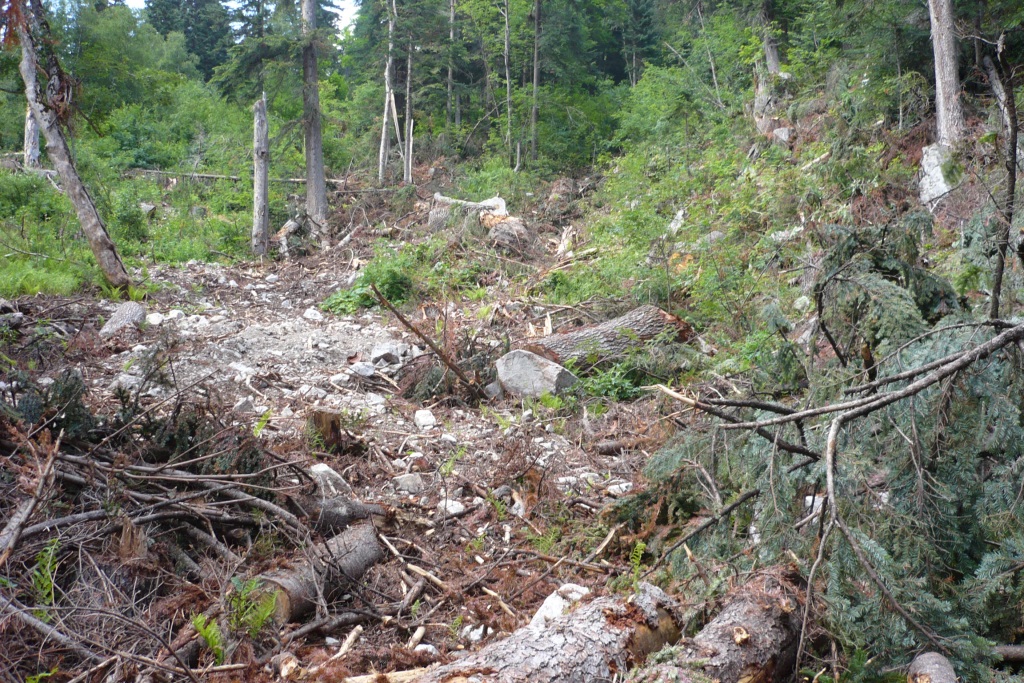 Рис. 1. Последствия «санитарных» вырубок в лесах Карачаево-ЧеркесииЗемлепользование горных районов республики часто представляет собой сочетание использования сельскохозяйственных земель, лесов и пастбищ [1]. Деревья играют важную роль в таком хозяйстве. Дрова, строительные материалы и множество других продуктов леса поддерживают фермерское хозяйство и дают продукцию для продажи на территории Карачаево-Черкесии и не только. В большинстве случаев модели землепользования очень динамичны, различные компоненты системы постоянно изменяются. Общая эволюция этой модели состоит в том, что население растет, площадь естественных лесов постоянно сокращается, а количество их падает, идет освобождение пространств для сельского хозяйства и пастбищ. Этот процесс, как правило, продолжается до тех пор, пока объем производимой лесами продукции не достигнет критического предела [7].Горные леса республики ослаблены воздействием загрязненного атмосферного воздуха. Хвойные виды повреждаются намного сильнее (особенно ель), чем лиственные деревья. В последнее время процесс усыхания ели восточной на территории Тебердинского заповедника приобрел весьма значительный, близкий к катастрофическому, характер [2]. Таким образом, леса республики испытывают существенный антропогенный пресс, лесоохозяйственная деятельность направлена на решение социально-экономических проблем. На территории республики целесообразно развивать устойчивое лесопользование, которое подразумевает сохранение генетического биоразнообразия на уровне видов и экосистем. Система управления лесами КЧР должна быть ориентирована на сохранение коренных лесов и экологические функции, которые они выполняют.ЛитератураВолосухин Я. В. Об обеспеченности целевой информацией природопользования горных территорий (на примере Карачаево-Черкесской республики) / Я. В. Волосухин, Т. В. Иванкова, П. А. Кипкеева, Ю. Я. Потапенко // Известия высших учебных заведений. Северо-Кавказский регион. Серия : Естественные науки. - 2017. - № 1 (193). - С. 89–95.Дега Н. С. Влияние техногенной трансформации воздушной среды на устойчивость хвойных лесов Карачаево-Черкесии / Н. С. Дега, В. В. Онищенко, Б. С. Петропавловский // Устойчивое развитие горных территорий. - 2018. - Т.10. - № 1 (35). – С. 69-76. Дега Н. С. Динамика основных компонентов ландшафта Карачаево-Черкесии в условиях меняющегося климата и хозяйственной деятельности : дис. на соиск. учен. степ. канд. геогр. наук : 25.00.23 / Дега Наталья Сергеевна ; науч. рук. В. В. Онищенко ; ЮФУ. – Ростов-на-Дону, 2010. – 165 с.Иванкова Т. В. Природно-хозяйственные структуры малых речных бассейнов горного рельефа и пути их развития: инновации, оптимизация или реставрация / Т. В. Иванкова, П. А. Кипкеева, Ю. Я. Потапенко // Вестник Академии наук Республики Башкортостан. – 2018. - Т. 26. - № 1 (89). - С. 67–75.Кипкеева П. А. Геоэкологическая ситуация в пределах днища долины реки Теберды (Северный Кавказ) / П. А. Кипкеева, Ю. Я. Потапенко // Известия Дагестанского государственного педагогического университета. Естественные и точные науки. - 2016. - Т. 10. - № 3. - С. 108-112. Кипкеева П. А. Основные факторы обеспечения устойчивого туризма в Карачаево-Черкесии / П. А. Кипкеева, Ю. Я. Потапенко // Вестник Московского университета. Серия 5 : География. - 2015. - № 5. - С. 76-81.Онищенко В. В. Принципы и перспективы организации интегрированного природопользования в устойчивом развитии Карачаево-Черкесии / В. В. Онищенко, Н. С. Дега, Н. М. Корчагина // Известия Дагестанского государственного педагогического университета. Естественные и точные науки. - 2017. - Т. 11. - № 2. - С. 100-108. Российская Федерация. Лесной кодекс Российской Федерации N 200-ФЗ : [принят Государственной думой 8 ноября 2006 года: одобрен Советом Федерации 24 ноября 2006 года]. - URL: http://www.consultant.ru/document/cons_doc_LAW_64299/ (дата обращения 29.10.2020)УДК 378.1Бостанова Салима Аслановна,		студентка 51 группы Института филологииE-mail: salima.bostanova.1998@mai.ruнаучный руководитель: Чотчаева Мариза Хыйсаевна,к.ф.н., доцент кафедры литературы и журналистикиE-mail: marizachot@mail.ruКарачаево-Черкесский государственный университет имени У. Д. Алиева, г. Карачаевск, РоссияПРОБЛЕМЫ ЭКОЛОГИИ И НРАВСТВЕННОЕСОСТОЯНИЕ СОВРЕМЕННОГО МИРА В ТВОРЧЕСТВЕ В. Г. РАСПУТИНААннотация. В статье рассматривается взаимовлияние и синтез художественного и публицистического начал в творчестве В. Г. Распутина. Путем анализа повестей «Последний срок», «Прощание с Матерой» выявлены основные мотивы его публицистических выступлений, решающих экологические проблемы. Он говорит не только об экономических потерях, но в первую очередь о человеческой составляющей этой борьбы - об утратах нравственных, ибо они взаимосвязаны. Это и делает прозу В. Г. Распутина актуальной в наше время.Ключевые слова: человек, природа, публицистика, художественная манера, экология, экономика, образы сибирских женщин, деревенская проза, нравственность.Валентина Распутина при жизни признали классиком, его произведения приобрели популярность за пределами России. Он является автором таких популярных повестей, как «Деньги для Марии», «Последний срок», «Прощание с Матерой», «Пожар», «Живи и помни». За произведение «Живи и помни» в конце XX века он был удостоен Государственной премии СССР, награды Герой социалистического труда, также он был дважды лауреатом Государственной премии СССР.Одна из главных проблем прошлого столетия яркой нитью прошла сквозь творчество писателя - это проблема разрушения природы и разложения морали под губительным влиянием цивилизации. В XXI веке проблема тотального уничтожения нравственности стала одной из самых актуальных. В обществе возникла необходимость говорить о трансформирующей психологии людей, о межличностных отношениях, смысле существования. Люди сталкиваются с утратой моральных качеств: заботы о ближнем, совести, доброты. Повести Распутина являются призмой, сквозь которую можно увидеть ситуации, отражающие современную реальность.Проблемы взаимосвязи человека и окружающей среды для Распутина всегда стояли на первом месте. Также писателю было не менее важно рассматривать эти проблемы со стороны экологии. Современные литературоведы совершенно справедливо считают, что рассказ «Последний срок» является родоначальником такого крупного, исторически значимого явления в русской литературе, как «деревенская проза». Этот тезис конкретизируется В. Чалмаевым, соотносящим «образ героини с женскими персонажами других писателей-деревенщиков. В наше меркантильное время, когда значимость личности в большей мере определяется ее финансовым положением и материальными накоплениями, думается, особую актуальность обретают уроки духовности, которые дают нам главные герои Распутина» [2, с. 302].Главной линией в творчестве мастера «деревенской прозы» Распутина стало исследование конфликта, который возник между разумным отношением к миру и халатным, отторженным от реальности существованием. Во главе этой линии стоит выдающееся произведение «Последний срок», в котором писатель по-прежнему, не отступая от своей первоначальной мысли, ищет корни конфликта, в котором он заинтересован.В. Распутина издавна привлекали образы сильных, добросердечных, готовых помочь ближнему женщин, обладающих выдающейся силой характера и решительностью, способностью все понимать и прощать. По его собственным словам, «удивительно чувствительных женщин, которые неравнодушны к несчастьям окружающих» [6, с. 410]. В большинстве случаев героини его повестей - женщины преклонного возраста - старухи. Именно они стоят на страже сохранения и продолжения народных традиций, национальной памяти, являются своеобразным проводником между прошлым и будущим. Идеальным подтверждением этому является героиня произведения старуха Анна. Ее духовный мир был тщательно изучен Распутиным, она стала первым чистым воплощением этого своеобразного художественного типа в деревенской прозе: именно она открывает галерею «старух» Распутина.Есть только одно важное событие в рассказе «Последний срок» - это смерть человека. Тема борьбы тьмы и света, смерти и жизни является пиковой проблемой в мировой художественной литературе. Она не обошла стороной и творчество Распутина. Итогом стали рассуждения о человеке, о том, как он жил и о том, какой след он оставляет после себя на земле после смерти.В произведении Распутина «Последний срок» старуха Анна стала ориентиром для художественного изучения человеческой души, которое писатель продемонстрировал во всем своем великолепии, неподдельности и мудрости.На их примере Распутин показывает не только то, как рушится семья и родственные связи, но и как рушатся элементарные нравственные устои личности, превращая внутренний мир человека в руины.Встает три аналогичных вопроса, которые задал Шукшин: «Что с нами происходит? Что делать? Кто виноват?» Эти вопросы являлись ориентиром и для Распутина, и именно их поиском он занимался на протяжении всего своего творчества.Писатель наводит читателя на мысль о том, что нравственный потенциал общества, приходящего на смену старому поколению, значительно ниже: уход от деревни сопровождается для него нежелательными и необратимыми процессами. Дух перемен охватывает все молодое поколение, и лишь немногие из них остаются жить в деревнях. Их привязанность к родной земле утрачивается, вместе с этим исчезает и чувство ответственности перед ней, родственные связи становятся все слабее. Все это является элементами, которые сопутствуют понятию «раскрестьянивание».Моделью общекрестьянского мира у В. Распутина является остров Матера. Именно о судьбе этой деревни, которая являлась для Распутина родным пристанищем, писатель изложил все свои боль и беспокойство в своем не менее известном произведении «Прощание с Матерой». Произведение стало своеобразным итогом размышлений Распутина.Героями произведений В. Распутина являются хранители традиций, носители добра, нравственности, чести. Его привлекали образы обычных женщин, бескорыстных, добрых, умеющих понимать других. В деревнях считается обыденностью женщины с сильным характером. Их знают все, к ним ходят за помощью, посоветоваться, пожаловаться, получить поддержки, и именно по этой причине они являются главными героинями произведений Распутина. Твердость и нерушимость характеров героев произведений писателя заключены в их мудрости. Именно она является для писателя совокупностью гармонии, и целостности человеческого мировоззрения, и восприятия окружающего мира. Его герои подобны слиткам золота. Все они создают мощное сосредоточение моральных принципов и устоев, они определяют тон и напряжение духовной жизни людей.Все творчество Распутина является криком души, желанием предостеречь от неминуемой катастрофы, в которую себя вогнали люди. Автор четко понимает, что технический прогресс не совместим со сложившимися устоями в русских деревнях, что люди становятся похожими на бесчеловечных, жестоких роботов, которых интересует только материальная сторона. Осознавая именно эту мысль автора, мы понимаем, насколько она трагична и актуальна в наши дни. Распутин не вмешивался в дела правительства, не давал советов, что строить, где строить и как. Просто у него болело сердце за деревню посередине Ангары, да и не только за эту деревню, а вообще в целом. В своей повести «Прощание с Матерой» он показывает, что испытали люди, когда у них отобрали родную землю. Благодаря его произведениям многие начали задумываться, что у научно-технического прогресса слишком высокая цена не только в материальном плане. Большая часть людей обнищала, потеряла связь с природой, перестала ее ценить, беречь и быть ее частью.Старики Матеры хотели только одного - прожить «самой судьбой назначенной земле», согласно издревле установленным традициям. После переселения из деревни, пострадавшей от наводнения, герои переселяются в поселок, подобный деревне Матере. В результате того, что их жизнь была подвержена таким тяжелым испытаниям, многие вещи в жизни героев обесценились, они потеряли некий стержень и ориентир, традиционные ценности утратили смысл. Все это привело героев к нравственному и моральному разложению. Пожар, который вспыхнул в поселке, стал своеобразным наказанием людям, за совершаемые ими грехи в виде беспамятства, пьянства и безверия. В повести существует некий баланс, писатель наделяет своих героев не только отрицательными качествами, но и положительными. В основном, к положительным относятся героини, которые отличаются особой чувственностью. Они являются воплощением народности и имеют непосредственную причастность к славным традициям и обычаям. Эти женщины не пускают свою жизнь на «самотек» и не уповают на судьбу. Они безмерно сильны духом и наполнены духовным богатством. Именно эта сторона их личности помогает справляться им со всеми жизненными невзгодами и неурядицами. После повести «Прощание с Матерой» проблема экологии стала ведущей в творчестве В. Распутина. Несмотря на то, что проблема сохранения окружающей среды является очень масштабной, на тот момент она не была особо актуальной. Распутин стал одним из тех писателей, кто обратил взор народа на проблему и придал ее огласке. Об этом свидетельствуют вышедшие вслед за «Прощанием с Матерой» повесть «Пожар» и очерк «Байкал». Проблема экологии определила дальнейший путь развития творчества В. Г. Распутина. У В. Распутина к природе особое, трепетное отношение: «Он влюблен в нее сыновней любовью и свидетельствует об этом всем имеющимся творчеством» [5, с. 145]. Конечно же, надо отметить, что если бы поставленные проблемы в произведении были бы «кричащими» или «назидательными», мы не могли бы говорить о художественном совершенстве и нравственном уроке, который преподают нам книги В. Распутина. Здесь линия между публицистическим выступлением и художественным творчеством абсолютно размывается и потому книги нашего современника доставляют нам эстетическое наслаждение.Только истинный патриот, гуманист, талантливый художник мог так глубоко и страстно переживать за моральное и экологическое состояние России и суметь это отобразить. ЛитератураБаевский В. С. История русской литературы ХХ века. / В. С. Баевский. – Москва : Просвещение, 1999. - 154 с. - ISBN 5-94457-119-5.Баранов В. В поисках «Рассудливой правды» / В. Баранов. – Москва : Просвещение, 1994. - 302 с.Богданова О. Ю. Методика преподавания литературы / О. Ю. Богданова, С. А. Леонов, В. Ф. Чертов. – Москва : Академия, 2002. - 522 с. - ISBN 5-7695-1205-9.Буслакова Т. П. Русская литература ХХ века / Т. П. Буслакова – Москва : Просвещение, 1999. - 246 с. - ISBN 5-06-003623-5.Распутин В. Г. Избранные произведения в двух томах / В. Г. Распутин. – Москва : Издательство «Художественная литература», 1990. - 875 с. - ISBN 5-280-01081-2.Котенко В. Г. Валентин Распутин / В. Г. Котенко. – Москва : Высшая школа, 1988. - 410 с.УДК 004.4´242Геккиева Фатима Алимовна,студентка 23 группы факультета экономики и управления E-mail: fotyagekkieva@icloud.comНаучный руководитель: Узденова Мадина Борисовна,старший преподаватель кафедры экономики и прикладной информатикиE-mail: uzmadina@rambler.ruКарачаево-Черкесский государственный университетимени У. Д. Алиева, г. Карачаевск, РоссияПРОГРАММИРОВАНИЕ В СРЕДЕ MICROSOFT OFFICEАннотация. В статье рассматриваются средства и методы программирования в приложениях Microsoft Office.Ключевые слова: программирование, офисное программирование, макрос, VBA.Программирование в среде офиса представляет собой процесс создания приложений для автоматизации работы офисного пакета Microsoft Office. Сам программный проект является составной частью документа и не существует независимо от самого документа. Таким образом, целью создания проекта является не программный продукт, а именно документ. Под документом будем понимать не только файл, созданный в текстовом редакторе, но и файлы, созданные в других программных приложениях пакета Microsoft Office.Офисные приложения предоставляют широкий спектр средств по работе с документами. Но часто возникает необходимость изменения типовых продуктов офиса и снабжения их дополнительными функциями. Данная задача и является одной из важнейших для всей отрасли офисного программирования. В настоящее время данная отрасль программирования и разработки приложений играет важную роль в плане практического применения в процессе повседневной офисной деятельности. Очень широко распространены, например, модули для создания печатных изданий в виде книг или брошюр. Также популярны дополнения к таким приложениям как Microsoft Excel. Дополнительные опции обычно нужны бухгалтерам, экономистам, сотрудникам кадровых управлений для автоматизации многих рутинных действий. С помощью офисного программирования имеется возможность реализовать практически всю отчетную деятельность бухгалтера без применения дорогостоящего программного обеспечения. Этот вопрос особенно актуален для небольших предприятий и организаций.Пакет прикладных офисных программ Microsoft Office поддерживает только язык программирования Visual Basic for Applications (VBA). На языке VBA создаются подпрограммы и функции, поддерживающие все стандартные приложения операционной среды MS Windows. Инструментарий VBA работает как встроенный язык программирования во всех приложениях Microsoft Office, дополняя их своим функционалом, дает возможность автоматизировать решение многие практических задач.Visual Basic for Applications - это средство создания программ и макросов, которые могут содержать различные кнопочные формы или давать возможность оформить документ определенным образом, проанализировать табличные данные, заполнить базу данных с помощью формы ввода, создать тот или иной отчет. То есть VBA-приложения позволяют автоматизировать широкий спектр типовых задач офисной работы.Единственный язык программирования, поддерживаемый пакетом MS Office, – Visual Basic for Application (VBA). То есть VBA - это среда для разработки приложений, в которой создаются программы с последующей возможностью интеграции в MS Windows.В перечень основных функций VBA входят следующие операции [2]:создание подпрограмм, пользовательских функций и макросов, расширяющих функции офисных приложений;создание диалоговых окон с требуемым интерфейсом и дизайном;управление приложениями Microsoft Office и их данными извне;объединение данных из различных приложений Microsoft Office в одном документе;изменение внешнего вида приложений Microsoft Office и других программных продуктов, интегрированных в среду Microsoft Windows и т.д.VBA является уникальным приложением, так как имеет возможность встраиваться в другие приложения и расширять их функциональные возможности. MS Office предоставляет два способа создания подпрограмм: макрорекодер и программирование на языке VBA в интегрированной среде разработки. Первый способ подходит обычным пользователям, второй - профессиональным программистам.Макрорекордер представляет собой программный элемент, записывающий все действия пользователя в приложении. Запись позволяет сохранить все произведенные действия. Результат выглядит как макрос, т.е. некая подпрограмма на языке Visual Basic for Applications. Каждый вызов макроса повторяет записанные действия уже в автоматическом режиме.Для программиста данный инструмент полезен тем, позволяет создавать фрагменты программы автоматически, что дает возможность увеличения скорости разработки и уменьшения времени отладки.В то же время, макрорекордер дает возможность создания программного проекта или его отдельных компонентов практически без программирования. Любой пользователь может создать макрос, даже не представляя, как он работает! Создание и использование макроса не требует умения программировать.Среда Visual Basic for Applications, как и другие системы программирования, делится на три части:Язык программирования. Среда разработки, которая содержит инструменты для создания, редактирования, отладки программ и т.д. Библиотека дополнительных встроенных функциональных модулей и инструментов, значительно расширяющих возможности программиста.Для создания офисных приложений в MS Office имеется интегрированная среда разработки (Integrated Development Environment, или IDE)[3]. VBA IDE позволяет написать программу в редакторе Visual Basic, использовать средства отладки, управления проектом и т.д. Для вызова VBA IDE из любого приложения необходимо использовать комбинацию клавиш Alt+F11.В качестве примера использования макрорекордера мы продемонстрируем запись макроса, который будет выполнять последовательность действий в среде MS WORD. Эту последовательность действий выполняет абсолютное большинство пользователей офисных программ, а именно форматирование текста.Последовательность действий для задания стандартного формата текста заключается в следующем:Выделить текст.Установить размеры полей листа, ориентацию листа.Установить шрифт текста, размер кегля шрифта.Установить междустрочный интервал, абзацный отступ, расстояние между абзацами, выравнивание по горизонтали и вертикали.Для автоматического выполнения данной последовательности действий необходимо записать соответствующий макрос, используя макрорекодер.Для записи макроса в приложении Microsoft Word требуется выполнить следующую последовательность действий [1]:в меню Вид выбрать вкладку Макрос и нажать опцию Запись_макроса. Или же нажать кнопку "Записать макрос" на панели инструментов Visual Basic.дать имя макроса в окне программы (например, «Мой_формат») и определить, где он будет храниться, а также режим доступа.последовательность действий, которые требуется сохранить в макросе, должна быть выполнена без ошибок. для завершения записи необходимо на панели инструментов выбрать кнопку "Остановка записи". Запустить макрос на выполнение можно также двумя способами. Если при создании этого макроса вы задали его как элемент панели инструментов приложения, то для запуска просто нажимаем соответствующую кнопку. Если при создании макрос задан в виде элемента меню, то необходимо в ленте приложения открыть соответствующую вкладку и нажать значок макроса для запуска (в некоторых версиях Microsoft Office нажимается кнопка «Выполнить»).Каждый пользователь пакета прикладных программ Microsoft Office получает широкие возможности для эффективной работы в среде не только офисных приложений, но и всей операционной системы MS Windows. В пользу этого вывода говорят и те возможности автоматизации офисной деятельности и интеграции документов во все приложения, которые предоставляет программная среда Visual Basic for Application. Реализовать многие функции с помощью макрорекордера могут даже простые пользователи. В свою очередь, программисты имеют возможность применять на практике все средства, которые предоставляет очень мощная среда программирования. Следовательно, можно сказать, что данная тематика имеет широкие возможности теоретического развития и практического применения.ЛитератураГарнаев А. Ю. Самоучитель VBA. Технология создания пользовательских приложений / А. Ю. Гарнаев. – Санкт – Петербург : BHV, 1999. – 512 с.Гетц К. Программирование в Microsoft Office. Для пользователя : пер. с англ. / К. Гетц, М. Джилберт. – Киев : Издательская группа BHV, 2000. – 384 с.Гетц К. Программирование на Visual Basic 6 и VBA. Руководство разработчика : пер. с англ. / К. Гетц, М. Джилберт. – Киев : Издательская группа BHV, 2001. – 912 с.УДК 347.781.52Гочияева Диана Юсуфовна,студентка 22 группы Института филологииE-mail: personmystery36@gmail.comНаучный руководитель: Токова Астанда Руслановна,к.ф.н., доцент кафедры литературы и журналистикиE-mail: astabar@mail.ruКарачаево-Черкесский государственный университет имени У. Д. Алиева, г. Карачаевск, РоссияМАНИПУЛЯТИВНЫЕ ТЕХНОЛОГИИ СМИАннотация. Проблема психологического воздействия на общество со стороны средств массовой информации и использование манипулятивных технологий остается актуальной и продолжает охватывать новые информационные поля. Зачастую СМИ внедряют искусственно созданную идеологию во все социально активные группы.Ключевые слова: средства массовой информации, манипуляция, психологическое воздействие, медиаиндустрия, массовое сознание, давление, влияние, информационные войны.Изучением влияния средств массовой информации на общественное мнение ученые занялись еще в середине XX, тем самым стремясь доказать, что средства массовой информации могут являться хорошим манипулятором.При детальном анализе деятельности средств массовой информации можно обнаружить их особенность узко освещать многие общественно значимые события. Манипуляция общественным мнением всегда была весомым оружием в информационных войнах: в ход шли уже проверенные временем трюки вроде навязывания повесток дня, игнорирования «опасных» тем и выборочного освещения событий. Действующие центральные каналы телевидения поголовно обзавелись так называемыми «стоп-листами» - списками особенно пытливых лиц, которым закрыт доступ в эфир. Отсутствие дискуссии позволяет СМИ беспрепятственно моделировать мировосприятие аудитории на свой лад. Отечественный философ А. К. Уледов отметил значимое свойство общественного мнения: «формирующемуся мнению всегда предшествуют факты общественной жизни, относительно которых складывается мнение и представление об этих фактах; оно формируется на основе определенных взглядов, установок социальных групп, их традиций, обычаев и т.д.» [2]. Речь идет о тесной зависимости мнения индивида от мнения социальной группы, к которой он принадлежит. И мнение это создают СМИ.Но, говоря простым и современным языком, СМИ – это незаменимый источник любой информации, в зависимости от запросов и интересов каждого обывателя. Под средствами массовой информации понимаются не только официально регистрированные периодические издания, как часто ошибочно считают. СМИ – это все источники, которые предоставляют хоть какую-то информацию, неважно фейковую, правдивую или же просто выдуманную.Ведущими функциями СМИ считаются:- коммуникативная;- непосредственно-организаторская;- идейная (социально-ориентирующая);- культурно-образовательная;- рекламно-справочная;- рекреативная. Средствам массовой информации природой предусмотрено быть важной мощью формирования глобального сознания. Этим они и занимаются.СМИ обладают большой силой влияния на людей. Наибольшим эффектом в этом отношении обладает телевидение, и в первую очередь благодаря своим техническим возможностям. Следующим по степени воздействия на аудиторию выступает радио, обладающее такими свойствами как вездесущность, доступность, оперативность. У периодической печати больше, чем у других СМИ, возможность аргументированно рассказать о явлениях окружающей действительности и наиболее актуальных событиях, хотя аудитория их гораздо меньше.Задача издания, также как и теле- и радиопередачи, заключается в умении из общего информационного потока выбрать те сведения, которые отличаются наибольшей общественной значимостью и представляют интерес для определенных социальных групп общества. Сам по себе предварительный отбор информации уже считается трактовкой начального фактического материала. В процессе подготовки к публикации материал все больше приобретает черты субъективности, в котором к первоначальному известию о событии добавилось и личное отношение к произошедшему корреспондента.В современном мире человека окружает огромное количество разнообразной и противоречивой информации. Её так много, что разобраться в этом потоке информации самостоятельно человеку бывает очень трудно, а порой и невозможно. И тогда на помощь приходят СМИ: они разъясняют события и явления в удобной и нужной для себя интерпретации. СМИ являются мощным инструментом психологического воздействия на сознание людей, особенно на молодежную аудиторию с неокрепшим самосознанием, неустоявшимся миропониманием.Эпоха высокоразвитых технологий и эволюционировавших СМИ ежедневно топит общество в необъятном потоке информации, из-за чего среднестатистический обыватель выполняет рутинные обязанности на автопилоте, практически не задумываясь о природе своей деятельности и пребывая в комфортной уверенности, что им руководят его собственные желания и убеждения. Благодаря особенности человека легко впитывать информацию абсолютно любого типа и содержания, его всеядное сознание оказывается психологически уязвимым и открытым для манипуляционного воздействия, позволяя тем самым манипуляторам занять место пастуха во главе несведущего стада. Из этого следует, что под манипулированием общественным мнением подразумевается способ управления и подавления воли граждан через перепрограммирование их сознания.Замещение СМИ личного общения получением информации напрямую и постепенное, исключение диалога лишает человека возможности анализировать, обрабатывать и критиковать. Людям не говорят прямо, что им нужно делать, но своими действиями подводят их к принятию определённых решений. Ожидаемые реакции от манипулятивных действий СМИ выражаются в чувствах, душевных порывах и поведении аудитории.Отмечая воздействие на сознание людей, А. Моль пишет о СМИ: «Они фактически контролируют всю нашу культуру, пропуская ее через свои фильтры (…), повышают ценность одной идеи, обесценивая другую, поляризуют таким образом все поле культуры. То, что не попало в каналы массовой коммуникации, в наше время почти не оказывает влияния на развитие общества» [3].Многие ученые считают, что СМИ направляют все силы на постройку своеобразного образа реальности. Телевизионные сюжеты, печатные издания, обнародованные идеи – всё это играет свою ключевую роль в реконструкции жизненных ценностей, нравов и норм поведения. СМИ превращают общество в бездумную массу потребителей информации, предлагая ему готовые модели поведения, предоставляя готовые мнения и интерпретации. Аудиторией, которая прекращает думать и анализировать, легко манипулировать. Манипулирование активно используются в сфере политики. Но далеко не все сообщения СМИ носят характер политической информации. К политической информации относятся сообщения, которые являются общественно значимыми, требуют внимания государственных структур или оказывают воздействие на них. СМИ дают информации, благодаря которой у граждан формируется мнение о деятельности правительства, парламента, различных партий. Также они формируют общественное мнение об экономической, культурной и социальной жизни. В практике СМИ обычно используются такие способы распространения информации: последовательное и фрагментарное. Первый способ чаще применяется в печатных СМИ. Фрагментарная подача информации характерна для телевидения и отличается рядом особенностей. Данная подача новостей не позволяет зрителям объективно оценивать и осмысливать суть сообщаемого события. Для достижения собственной выгоды СМИ прибегают к различного рода манипулятивным технологиям. В политической коммуникации используют такие манипулятивные приемы как наклеивание ярлыков («красно-коричневые», «оранжевая революция», «революция роз», «лица кавказской национальности»), создание негативных ассоциаций, создание контрассоциаций, апелляция к конкретным фактам и документации.Таким образом, можно констатировать, что средства массовой информации играют важную роль, но их влияние может быть весьма опасным. СМИ часто подменяют свою изначальную функцию объективного информирования. Вместо того чтобы нести людям правдивую информацию, они занимаются формированием определенных, не всегда верных взглядов, представлений, мнений. ЛитератураДзялошинский И. М. Манипулятивные технологии в масс-медиа/ И.М. Дзялошинский // Вестник МГУ. Сер. 10. Журналистика. - 2005. - №1, 2. - URL: https://cyberleninka.ru/article/n/manipulyativnye-tehnologii-v-mass-media (дата обращения 8.11.2020). Зубарев Д. Ю. Дискуссии о дефиниции / Д.Ю. Зубарев // Армия и общество - КиберЛенинка – научная электронная библиотека [сайт]. - 2014. - URL: https://cyberleninka.ru/article/n/obschestvennoe-mnenie-diskussii-o-definitsii (дата обращения 1.11.2020). Кара-Мурза С. Г. Манипуляция сознанием / С. Г. Кара-Мурза. – Москва: Эксмо, 2005. — 832 с. - ISBN 5-699-08331-6- http://www.kara-murza.ru/books/manipul/manipul50.htm (дата обращения 10.11.2020). УДК 336.22Деккушева Диана Надировна,студентка 21 группы факультета экономики и управленияE-mail: dekkusheva0801@mail.ruНаучный руководитель: Батчаев Магомет Хаджи-Кишиевич,к.э.н., доцент кафедры экономики и прикладной информатики E-mail: batchaev@yahoo.comКарачаево-Черкесский государственный университетимени У. Д. Алиева, г. Карачаевск, РоссияНАЛОГОВАЯ СИСТЕМА РОССИИ:СТРУКТУРА И РОЛЬ В ЭКОНОМИКЕАннотация. В статье рассматриваются вопросы, касающиеся проблем оптимизации налоговой системы России и повышения эффективности ее функционирования в современных условиях. Особое внимание уделяется возможным направлениям совершенствования структуры косвенного налогообложения, включая таможенные пошлины и НДС. Даются рекомендации по улучшению воздействия налоговой политики на структурные изменения в экономике страны.Ключевые слова: налоги, налогообложение, Минфин, Министерство по налогам и сборам, оптимизация налоговой структуры.С начала 1990-х годов были сделаны реальные шаги по осуществлению курса реформ в нашей стране. Весьма существенным, на наш взгляд, событием в сфере экономики было провозглашение плюрализма форм собственности, и появление на этой основе новых предприятий различных организационно-правовых форм. Значительное число государственных промышленных, торговых и сельскохозяйственных предприятий были приватизированы и/или преобразованы в акционерные общества различного типа. На этой основе происходило становление многоукладной рыночно ориентированной экономики. Одновременно с этим происходило зарождение и функционирование коммерческих банков, кооперативных кредитных учреждений и других финансовых институтов рыночного типа. Стал практиковаться лизинг оборудования и техники, были подготовлены к функционированию товарные и фондовые биржи. В сфере реформирования налогообложения изначальными шагами были отмена старых, неэффективных налогов (налог на оборот) и внедрение принципиально новых, рыночно ориентированных налогов, таких как налог на добавленную стоимость (НДС), единый социальный налог и др. В целом, построение институциональной структуры новой налоговой системы было завершено, права и обязанности налоговых органов различных уровней были законодательно определены. Появились условия для становления бюджетно-налогового федерализма. Дальнейшее реформирование налоговой системы было связано с принятием Налогового кодекса РФ (части I и II) Государственной Думой в 1998 и 2000 гг. Были внедрены новые налоги (единый земельный налог и др.), снижены ставки на некоторые действующие налоги. Также принимались жесткие меры, направленные на уменьшение налоговых нарушений, и в первую очередь, против уклонения от уплаты налогов. В результате повысились налоговые поступления и выросла доходная часть Государственного бюджета.Однако, как мы полагаем, несмотря на некоторые произошедшие положительные изменения, налоговая система России продолжает страдать от многих недостатков, и позитивный эффект от реформирования системы налогообложения на экономику страны и социальную сферу, в целом, оставляет желать лучшего. Во-первых, общая налоговая нагрузка на национальную экономику является, по сравнению с западными странами, все еще слишком высокой. Во-вторых, структура налоговой системы продолжает оставаться неэффективной, напоминая во многом налоговые структуры слаборазвитых стран с преобладанием косвенных налогов в формировании доходной части бюджетов. В-третьих, налоговая система страны не отвечает принципу справедливости, поскольку «вклад» некоторых отраслей (например, добывающих) и лиц с высокими доходами в формирование доходной части бюджетов является непропорционально низким. И, наконец, в-четвертых, издержки по сбору налогов (напомним, что в соответствии с классическими принципами налогообложения, сформулированными еще А. Смитом, расходы на сборы налогов должны быть минимальными) являются чрезвычайно высокими. Эти и другие негативные явления в налоговой сфере сдерживают социально-экономическое развитие страны и препятствуют претворению в жизнь программ структурной перестройки экономики.Налогам наряду с кредитом принадлежит ключевое место в системе экономических отношений. Основной задачей налоговой системы является обеспечение государства финансовыми ресурсами, которые оно использует для решения своих задач, и прежде всего, социальных, экономических, военных. Государство, используя налоги, льготы и финансовые санкции, оказывает косвенное, и притом часто эффективное, воздействие на экономику и отдельные фирмы. По нашему мнению, реформирование налоговой системы в России преследовало, прежде всего, цели снижения общей налоговой нагрузки на национальную экономику. Другой задачей было более равномерное распределение налоговой нагрузки на хозяйствующих субъектов и физических лиц путем отмены налоговых льгот. И, наконец, предполагалось либерализовать и упростить налоговую систему. В целом, принято выделять следующие «основные функции налогов: фискальную (или мобилизационную), регулирующую и инвестиционно-предпринимательскую. Все они дополняются контрольной функцией» [2, с. 9]. Некоторые ученые-экономисты, позиции которых мы разделяем, выделяют и четвертую, социальную функцию налогов.Фискальная функция налогов обусловлена самой природой налогов. Эта функция существует столько, сколько существует государство и, видимо, будет существовать еще долго. На практике это означает формирование государственных финансовых ресурсов, и создание материальных условий не только для функционирования, но и самого существования государства. При этом основной задачей реализации фискальной функции является обеспечение стабильной доходной базы бюджетов всех уровней. Снижение налоговой нагрузки на юридических лиц способствует увеличению роста производства, что обеспечивает, в свою очередь, увеличение численности работников. Таким образом, образуется замкнутая, причинно-следственная связь между ставками налогов, экономическим ростом и занятостью населения. Регулирующая функция призвана отвечать принципу регулирования доходов различных групп населения. Она направлена на регулирование не только финансово-хозяйственной деятельности производителей товаров и услуг, но также спроса и предложения через платежеспособный спрос физических лиц на рынке. Таким образом, регулирующее влияние налогов проявляется не только в сфере производства, но и также в сфере обмена и потребления, т.е. во всех фазах воспроизводственного процесса. Социальная функция налогов, которая является, на наш взгляд, самой важной, тесно связана с фискальной и регулирующей функцией. Это осуществляется, в основном, через механизм взимания подоходного налога и налога на имущество. Согласно классическим принципам налогообложения они (т.е. налоги) должны взиматься в большем объеме с обеспеченных слоев населения, при этом значительная их часть должна направляться в виде социальной помощи малоимущим. Таким образом, осуществляется роль налогов как социального амортизатора и регулятора распределения доходов. К сожалению, в России этот принцип не соблюдается полностью, в частности, установлена единая шкала налогообложения в 13% независимо от уровня дохода. Как правило, значение социальной функции налогов резко возрастает в периоды экономических кризисов, когда большинство населения нуждается в социальной защите.Говоря о структуре налогов в Российской Федерации, следует отметить, что она довольно быстро эволюционировала от советской системы скрытых налогов к современной налоговой системе с налогом на добавленную стоимость в качестве основного источника дохода. В России большая часть доходов нашего бюджета формируется за счет косвенного налогообложения, и в первую очередь - за счет НДС и таможенных пошлин. Поскольку в России наблюдается, хотя медленно, экономический рост, структура налоговой системы, как мы считаем, также должна измениться в лучшую сторону, т.е. доля прямых налогов в общих поступлениях должна увеличиться. Это в полной мере согласуется с теорией видного американского ученого в области финансов Масгрейва, согласно которой доля прямых налогово, по мере развития экономики, должка возрастать, а доля косвенных – снижаться. Параллельно с этим, следует, на наш взгляд, постепенно снижать ставки косвенных налогов, давая возможность средним, и особенно, малообеспеченным слоям населения увеличить свое потребление (поскольку их располагаемые доходы увеличиваются), тем самым способствуя росту производства. По нашему мнению, дальнейшая оптимизация налоговой структуры в контексте федеральных, региональных и местных налогов представляется чрезвычайно важной для устранения регионального неравенства в современной России. Несомненно, эта проблема выходит далеко за рамки только экономической, и несет в себе социальный, политический и даже этнический контекст. В настоящее время сбор налогов в основном сконцентрирован на федеральном уровне, что дает Центру мощный инструмент давления на региональную и местную администрацию, что приводит к некоторым негативным последствиям. Поэтому, во-первых, роль региональных и местных налогов в обеспечении региональных и местных бюджетов собственными доходами (эти бюджеты не должны зависеть от субсидий, трансфертов и дотаций Центра) должна быть существенно повышена. Во-вторых, российская модель бюджетно-налогового федерализма должна, как нам представляется, быть ориентирована в перспективе на американскую модель, а не на немецкую модель бюджетного (налогового) федерализма. Среди многочисленных дискуссий по налоговым проблемам в России, пожалуй, наиболее острые связаны со спорами о: а) налогообложении экономической ренты; б) налоговых льготах для стимулирования инвестиций. Многие российские ученые и экономисты считают, что налогообложение избыточной прибыли, получаемой отраслями добычи полезных ископаемых, очень низкое. По данным официальной финансовой отчетности, соотношение прибыли после уплаты налогов к чистым продажам в российских компаниях в 5 раз превышает соответствующее соотношение ведущих (зарубежных) мировых компаний! Это та область, как нам кажется, где многое можно улучшить, и доходы бюджета существенно увеличить. Другая тема связана с освобождением от уплаты налогов для стимулирования инвестиций. Похоже, что принятое несколько лет назад решение российских налоговых органов об отмене освобождения от налогов на инвестиции было слишком преждевременным. В результате темпы инвестиций в национальную экономику неуклонно снижаются, а износ основного капитала существенно превышает сроки его полезного использования. Недостатки российской налоговой реформы и политики мы можем обнаружить не только на макроуровне, но и на микроуровне. К ним можно отнести: а) расхождения между стандартами бухгалтерского и налогового учета, приводящие к трудоемким корректировкам в бухгалтерском учете при расчете налогооблагаемого дохода; б) ежемесячные предоплаты многих налогов, приводящие к сокращению финансовых ресурсов предприятий; в) исключительная множественность налогов; г) сложность многочисленных инструкций и разъяснений Минфина и Министерства по налогам и сборам, передаваемых местным предприятиям и другим экономическим агентам. Все это негативно влияет на экономические показатели предприятий, что приводит к снижению операционных доходов и снижению других важных экономических показателей. Это, в свою очередь, тормозит экономический рост страны. В ходе реформы значительное большинство основных налогов было рационализировано таким образом, чтобы они соответствовали международным нормам. В частности, была расширена налоговая база, сокращено количество льгот. В то время как со структурой налогообложения в Российской Федерации можно было бы поспорить с точки зрения отдельных налоговых ставок и различных льгот, многие из остающихся недостатков системы являются, прежде всего, функцией налогового администрирования и межбюджетных отношений. ЛитератураБатчаев М. Х.-К. Финансы и кредит в аграрной стратегии Индии / М. Х.-К. Батчаев. –Москва : Изд-во «Наука», 1997. - 200 с.Гончаренко Л. И. Налоги и налоговая система Российской Федерации: учебное пособие / Л. И. Гончаренко. – Москва : ИНФРА-М, 2009. - 318 c.Ермасова Н. Б. Динамика налоговой системы США / Н. Б. Ермасова // Финансы и кредит. - 2009. – N 41. - С. 53-58.Сорокина В. А. Налог на прибыль организаций в России и зарубежных странах / В. А. Сорокина // Налоги и налогооблажение. – 2010. – N 10. - С. 33-42.Финансы, денежное обращение и кредит : учебное пособие / под ред. М. Х.-К. Батчаева. – Карачаевск: Изд-во КЧГУ, 2015. - 524 с.УДК 339.9Джуккаева Диана Зауровна, студентка 41 группы факультета экономики и управленияE-mail: dizaurovna@gmail.comНаучный руководитель: Джаубаева Фаина Юруслановна, к.п.н., доцент кафедры экономики и прикладной информатики E-mail: djaubaeva@rambler.ru Карачаево-Черкесский государственный университет имени У. Д. Алиева, г. Карачаевск, РоссияФРАНЦИЯ В МИРОВОЙ ЭКОНОМИКЕАннотация. Экономика Франции обрела новые формы, став более открытой для ее торговых партнеров, удержав при этом свою долю на рынке. Хотя с другой стороны темпы роста ВВП на душу населения во Франции в последние несколько лет оказались несколько ниже, чем в других развитых страна мира. Это вызывает споры в правительстве о важности проведения структурных реформ в экономике. Ключевые слова: туристический сектор, экономика, животноводство, рыболовный промысел, транспортная структура.«Во внешнеэкономических связях Франции наблюдается тенденция к их постоянному расширению. Несмотря на то, что взаимоотношения России и Франции в настоящее время нельзя назвать очень тесными, (общий товарооборот России и Франции не превышает 4 млрд. долл.), они достаточно активно развиваются, и товарооборот от года к году растет. Благодаря их сотрудничеству РФ и Франции в области автомобилестроения наращивается производство французских автомобилей в России» [3, c.130].Хозяйственное развитие, Франции в целом соответствует общим тенденциям развития западноевропейского региона. Дефицит бюджета, постепенно снижается. С этой целью правительство предпринимает ряд мер, в том числе сокращение бюрократического аппарата. Баланс внешней торговли Франции 1975-2013 гг. представляет собой постоянно растущие показатели. В 2007 году в сельском хозяйстве Франции было официально занято 1 005 100 человек в режиме «полной занятости», но в реальности работало значительно больше людей, но с учетом сезонности они привлекались к работе периодически и не полный год. Тем не менее, число фермеров в стране продолжает снижаться. В 2007 году во Франции действовало всего около 506 900 ферм.В 2008 году продукция французского животноводства достигла 43% от объемов валовой продукции сельского хозяйства, что в денежном эквиваленте превысило 25,7 млрд. евро. При этом молочно-товарное производство составило 34,6% (т.е. 8,9 млрд. евро), говядины было произведено - 31,1% (8 млрд. евро), свинины - 12,5% (3,2 млрд. евро) и птицы - 13,2% (3,4 млрд). Овцеводство достаточно сильно развито во Франции. Поголовье стада овец в 2008 году во Франции составляло более четырех миллионов овец. Определенная часть овцеводческих ферм ориентирована на мясное направление, но основная часть стада предназначена для производства молока, в особенности для производства сыра Рокфор. Во Франции сильно развит рыболовный промысел. В 2003 году вылов рыбы во Франции составил 643 тыс. тонн, что выводит Францию на третье место в ЕС, сразу за Данией (1 031 тыс. т) и Испанией (897 тыс. т). В денежном выражении рыбная ловля принесла Франции в 2003 г. 1,144 млрд. евро. Рыболовный флот Франции на конец 2004 года насчитывал 7880, или 9% от всего рыболовного флота Европейского союза. Промышленность Франции включает в себя текстильную, пищевую, энергетическую и строительство. В настоящее время промышленный сектор экономики Франции в целом дает 20,6% от общего объема ВВП. Тут занято 24,4% от экономически активного населения. Французская промышленность в 2006 году обеспечивала 15,6% от общегосударственного ВВП, тогда как в Германии - 23%, в Италии и Швейцарии - 27%.Торговая отрасль Франции объединяет более 590 000 торговых предприятий, которые занимаются оптовой, мелкооптовой и розничной торговлей, а предоставляют услуги по ремонту автомобилей. Этот сектор экономики Франции обеспечивает около четверти от всех коммерческих предприятий страны. Предприятия торговли предоставляют 3,2 млн. рабочих мест. Соответственно торговля, как на сектор экономики Франции, обеспечивает около 137,2 млрд. евро добавленной стоимости. В период с 2004 по 2006 год строительная отрасль во Франции пережила бурный всплеск в своем развитии. В 2006 году объем ВВП в строительстве составил 226,1 млрд. евро. Торговая отрасль Франции объединяет более 590 000 торговых предприятий, которые занимаются оптовой, мелкооптовой и розничной торговлей, а предоставляют услуги по ремонту автомобилей. Этот сектор экономики Франции обеспечивает около четверти от всех коммерческих предприятий страны. Предприятия торговли предоставляют 3,2 млн. рабочих мест. Соответственно торговля, как на сектор экономики Франции, обеспечивает около 137,2 млрд. евро добавленной стоимости. Суммарный оборот торговли во Франции в 2008 году дал 988.4 миллиардов евро. Тогда как объем товарооборота в розничной торговле и ремонтных предприятий достиг 312,3 млрд. евро, а оптовых и посреднических торговых организаций - 486,9 млрд. евро. Еще 189,2 млрд. евро обеспечил оборот компаний, которые заняты в обеспечении торговых и посреднических услуг. Отсюда получается, что на супермаркеты Франции приходится свыше 50% от оборота всей розничной торговли в стране.Туризм во Франции остается важным сектором экономики. Согласно данным МИДа Франции, по итогам 2014 года Франция стала самой популярной страной для посещения туристами. Она приняла 83,7 млн. туристов, то есть больше чем в 2013 году. Второе место, поэтому показателю в 2014 году заняли США, а третье - Испания. Необходимо отметить, что продолжительность пребывания иностранных туристов во Франции в 2014 году также возросла. Число остановок во французских отелях увеличилось на 2%, что повлекло за собой рост доходов владельцев отелей. Количество туристов из азиатских стран за 2014 год выросло на 16%. Тогда как туристы из западноевропейских стран напротив, стали приезжать во Францию реже. Их количество стало меньше на 1,7%. Тогда как число туристов с «дальних континентов» возросло на 8,7%. Наибольший рост потока туристов, посетивших Францию в 2014 году обеспечил Китай. Туристический сектор французской экономики обеспечивает до 6,7% ВВП Франции. В сфере обслуживания туризма занять около миллиона французов. Основными в транспортной структуре Франции являются грузоперевозки, которые обеспечиваются главным образом трубопроводным и железнодорожным транспортом. Пассажирские перевозки внутри страны выполняются в основном железнодорожным и автомобильным транспортом, а международные реализуются авиационным, которому в последние годы с развитием высокоскоростного железнодорожного сообщения существенную конкуренцию оказывает железнодорожный транспорт. Протяженность железнодорожной сети Франции составляет 31 939 км.В том числе 14 176 км путей электрифицированы и 12 132 железнодорожных путей имеют как минимум двойное полотно. Главные объемы перевозки грузов и пассажиров обеспечиваются основными линиями: то есть 30% от всей железнодорожной сети или 8900 км перемещают 78% от всего груза и пассажиропотока. С другой стороны 46% или 13 600 км железных дорог задействованы для транспортировки всего 6% объема перевозок. Значительную роль в пассажиро-перевозках выполняют метрополитены. Старейший метрополитен Франции был построен в Париже. Во второй половине ХХ века линии метрополитена были проложены и в других крупных городах Франции. Транспорт играет важную роль в структуре экономики. Его собственный вклад в ВВП Франции, то есть 4,8% от общего объема экономики Франции в 2010 году, транспорт также обеспечивает грузопоток для промышленности и сельского хозяйства Франции.Значительный вклад в экономику Франции привносят услуги образования, науки, здравоохранения. Тем более что в настоящее время, их вес в общем объеме ВВП становится все более ощутимым. На фоне развития системы медицинского обслуживания, значительное ускорение получает и научная отрасль Франции, которая все более становится экономически функциональной, то есть конкретные научные разработки в настоящее время интенсивно спонсируются инвесторами с целью дальнейшей их эксплуатации в коммерческих целях и извлечения определенной прибыли. Таким образом, результаты научных разработок в определенной степени влияют на рост производительности промышленного и сельскохозяйственного секторов экономики Франции, и выделить эффективную роль научных разработок крайне сложно. ЛитератураБурганов Р. А. Экономическая теория : Учебник / Р. А. Бурганов. – Москва : Инфра-М. - 2018. - 320 c.Васильева И., Ультраправые Франции и европейское строительство // Мировая экономика и международные отношения. - 2015. - №10 - 340 с. Гукасьян Г. М. Экономическая теория: ключевые вопросы : учебное пособие / Г. М. Гукасьян. – Москва : Инфра-М. - 2015. - 208 c.УДК 339.9Джуккаева Диана Зауровна, студентка 41 группы факультета экономики и управленияE-mail: dizaurovna@gmail.comНаучный руководитель: Джаубаева Фаина Юруслановна, к.п.н., доцент кафедры экономики и прикладной информатики E-mail: djaubaeva@rambler.ru Карачаево-Черкесский государственный университет имени У. Д. Алиева, г. Карачаевск, РоссияФРАНЦИЯ В МИРОВОЙ ЭКОНОМИКЕАннотация. Экономика Франции обрела новые формы, став более открытой для ее торговых партнеров, удержав при этом свою долю на рынке. Хотя, с другой стороны, темпы роста ВВП на душу населения во Франции в последние несколько лет оказались несколько ниже, чем в других развитых страна мира. Это вызывает споры в правительстве о важности проведения структурных реформ в экономике. Ключевые слова: туристический сектор, экономика, животноводство, рыболовный промысел, транспортная структура.«Во внешнеэкономических связях Франции наблюдается тенденция к их постоянному расширению. Несмотря на то, что взаимоотношения России и Франции в настоящее время нельзя назвать очень тесными (общий товарооборот России и Франции не превышает 4 млрд. долл.), они достаточно активно развиваются, и товарооборот от года к году растет. Благодаря сотрудничеству РФ и Франции в области автомобилестроения наращивается производство французских автомобилей в России» [3, c.130].Хозяйственное развитие Франции в целом соответствует общим тенденциям развития западноевропейского региона. Дефицит бюджета, постепенно снижается. С этой целью правительство предпринимает ряд мер, в том числе сокращение бюрократического аппарата. Баланс внешней торговли Франции 1975-2013 гг. представляет собой постоянно растущие показатели. В 2007 году в сельском хозяйстве Франции было официально занято 1 005 100 человек в режиме «полной занятости», но в реальности работало значительно больше людей, но с учетом сезонности они привлекались к работе периодически и не полный год. Тем не менее, число фермеров в стране продолжает снижаться. В 2007 году во Франции действовало всего около 506 900 ферм.В 2008 году продукция французского животноводства достигла 43% от объемов валовой продукции сельского хозяйства, что в денежном эквиваленте превысило 25,7 млрд евро. При этом молочно-товарное производство составило 34,6% (т.е. 8,9 млрд евро), говядины было произведено - 31,1% (8 млрд евро), свинины - 12,5% (3,2 млрд евро) и птицы - 13,2% (3,4 млрд). Овцеводство достаточно сильно развито во Франции. Поголовье стада овец в 2008 году во Франции составляло более четырех миллионов овец. Определенная часть овцеводческих ферм ориентирована на мясное направление, но основная часть стада предназначена для производства молока, в особенности для производства сыра Рокфор. Во Франции сильно развит рыболовный промысел. В 2003 году вылов рыбы во Франции составил 643 тыс. тонн, что выводит Францию на третье место в ЕС, сразу за Данией (1 031 тыс. т.) и Испанией (897 тыс. т,). В денежном выражении рыбная ловля принесла Франции в 2003 г. 1,144 млрд. евро. Рыболовный флот Франции на конец 2004 года насчитывал 7880, или 9% от всего рыболовного флота Европейского союза. Промышленность Франции включает в себя текстильную, пищевую, энергетическую и строительство. В настоящее время промышленный сектор экономики Франции в целом дает 20,6% от общего объема ВВП. Тут занято 24,4% от экономически активного населения. Французская промышленность в 2006 году обеспечивала 15,6% от общегосударственного ВВП, тогда как в Германии - 23%, в Италии и Швейцарии - 27%.Торговая отрасль Франции объединяет более 590 000 торговых предприятий, которые занимаются оптовой, мелкооптовой и розничной торговлей, а предоставляют услуги по ремонту автомобилей. Этот сектор экономики Франции обеспечивает около четверти от всех коммерческих предприятий страны. Предприятия торговли предоставляют 3,2 млн рабочих мест. Соответственно торговля, как на сектор экономики Франции, обеспечивает около 137,2 млрд евро добавленной стоимости. В период с 2004 по 2006 год строительная отрасль во Франции пережила бурный всплеск в своем развитии. В 2006 году объем ВВП в строительстве составил 226,1 млрд евро. Торговая отрасль Франции объединяет более 590 000 торговых предприятий, которые занимаются оптовой, мелкооптовой и розничной торговлей, а предоставляют услуги по ремонту автомобилей. Этот сектор экономики Франции обеспечивает около четверти от всех коммерческих предприятий страны. Суммарный оборот торговли во Франции в 2008 году дал 988,4 миллиардов евро. Тогда как объем товарооборота в розничной торговле и ремонтных предприятий достиг 312,3 млрд евро, а оптовых и посреднических торговых организаций - 486,9 млрд евро. Еще 189,2 млрд евро обеспечил оборот компаний, которые заняты в обеспечении торговых и посреднических услуг. Отсюда получается, что на супермаркеты Франции приходится свыше 50% от оборота всей розничной торговли в стране.Туризм во Франции остается важным сектором экономики. Согласно данным МИД Франции по итогам 2014 года Франция стала самой популярной страной для посещения туристами. Она приняла 83,7 млн туристов, то есть больше, чем в 2013 году. Второе место, по этому показателю в 2014 году заняли США, а третье - Испания. Необходимо отметить, что продолжительность пребывания иностранных туристов во Франции в 2014 году также возросла. Число остановок во французских отелях увеличилось на 2%, что повлекло за собой рост доходов владельцев отелей. Количество туристов из азиатских стран за 2014 год выросло на 16%. Тогда как туристы из западноевропейских стран, напротив, стали приезжать во Францию реже. Их количество стало меньше на 1,7%. Тогда как число туристов с «дальних континентов» возросло на 8,7%. Наибольший рост потока туристов, посетивших Францию в 2014 году, обеспечил Китай. Туристический сектор французской экономики обеспечивает до 6,7% ВВП Франции. В сфере обслуживания туризма занято около миллиона французов. Основными в транспортной структуре Франции являются грузоперевозки, которые обеспечиваются главным образом трубопроводным и железнодорожным транспортом. Пассажирские перевозки внутри страны выполняются в основном железнодорожным и автомобильным транспортом, а международные реализуются авиационным, которому в последние годы с развитием высокоскоростного железнодорожного сообщения существенную конкуренцию оказывает железнодорожный транспорт. Протяженность железнодорожной сети Франции составляет 31 939 км., в том числе 14 176 км путей электрифицированы и 12 132 железнодорожных путей имеют как минимум двойное полотно. Главные объемы перевозки грузов и пассажиров обеспечиваются основными линиями: то есть 30% от всей железнодорожной сети или 8900 км перемещают 78% от всего груза и пассажиропотока. С другой стороны, 46% или 13 600 км железных дорог задействованы для транспортировки всего 6% объема перевозок. Значительную роль в пассажиро-перевозках выполняют метрополитены. Старейший метрополитен Франции был построен в Париже. Во второй половине ХХ века линии метрополитена были проложены и в других крупных городах Франции. Транспорт играет важную роль в структуре экономики. Его собственный вклад в ВВП Франции, то есть - 4,8% от общего объема экономики Франции в 2010 году, транспорт также обеспечивает грузопоток для промышленности и сельского хозяйства Франции.Значительный вклад в экономику Франции привносят услуги образования, науки, здравоохранения. Тем более, что в настоящее время, их вес в общем объеме ВВП становится все более ощутимым. На фоне развития системы медицинского обслуживания значительное ускорение получает и научная отрасль Франции, которая все более становится экономически функциональной, то есть конкретные научные разработки в настоящее время интенсивно спонсируются инвесторами с целью дальнейшей их эксплуатации в коммерческих целях и извлечения определенной прибыли. Таким образом, результаты научных разработок в определенной степени влияют на рост производительности промышленного и сельскохозяйственного секторов экономики Франции, и выделить эффективную роль научных разработок крайне сложно. ЛитератураБурганов Р. А. Экономическая теория : Учебник / Р. А. Бурганов. – Москва : Инфра-М. - 2018. - 320 c. Васильева И., Ультраправые Франции и европейское строительство // Мировая экономика и международные отношения. - 2015. - №10 - 340 с. Гукасьян Г. М. Экономическая теория: ключевые вопросы : учебное пособие / Г. М. Гукасьян. – Москва : Инфра-М. - 2015. - 208 c.УДК 811.111Дурдымурадова Билбил Язгельдыевна,студентка 44 группы Института филологииE-mail: bilbild@bk.ruНаучный руководитель: Лепшокова Светлана Мурзакуловна,к.п.н., доцент кафедры германской филологииE-mail: lepshokova.sveta62@mail.ruКарачаево-Черкесский государственный университет имени У. Д. Алиева, г. Карачаевск, РоссияТИПЫ СЛОВООБРАЗОВАТЕЛЬНЫХ ЗНАЧЕНИЙГЛАГОЛОВ В КОНВЕРТИРОВАННЫХ ПАРАХАннотация. В данной работе анализируются глаголы, связанные с конверсированными отношениями, с исходными существительными. Семантические значения производящих существительных определяют характер формирования словообразовательных значений у конвертированных глаголов. Ключевые слова: конверсия, способ, связь, глагол, структура, семантика, словообразования, значения.Среди лингвистов существуют некоторые расхождения в определении частных случаев проявления конверсии, связанных с вопросом о том, какие именно части речи могут участвовать в процессе конверсии и образовывать свои производные.Так, А. Я. Загоруйко полагает, что в процессе конверсии могут участвовать как слова изменяемых частей речи, так и неизменяемых, аббревиатуры и фразеологические единицы [1].А ограничивается процесс конверсии двумя классами слов: глаголом и существительным.П. М. Каращук также полагает, что такие части речи, как прилагательные, наречия, предлоги, междометия по конверсии не образуются. Для их создания используются иные способы и средства словообразования: адъективация, субстантивация, адвербализация и другие [2].Большинство работ по конверсии посвящено конверсии типа N→V и V→N. Первый тип конверсии оказывается наиболее важным, так как конверсия является в настоящее время одним из главнейших способов образования глаголов.Об этом говорит А. Н. Мороховский, отмечая, что «конверсия…. является основным типом отымённого глагольного словообразования» [4].Конверсия по модели N→V является продуктивным, живым словообразовательным процессом, так как отымённые глаголы позволяют выразить мысль более лаконично, избегая громоздких конструкций: «the quests lad been washed, mended, brushed and brandied» [3].Некоторые лингвисты считают, что по конверсионной модели N→V могут образовываться глаголы со значением образности. В силу того, что конвертированные слова очень лаконичны и эмоционально окрашены, этот тип словообразования широко используется в сленге, даже чаще, чем в литературном языке. При этом в качестве словообразовательной базы для новообразований в сленге могут выступать как слова общелитературной лексики, так и непосредственно сами сленговые выражения. Образы, создаваемые такого рода глаголами экспрессивны, метафоричны, как в словах: to bufstake – покалечить лошадь /о непонятном наезднике/, to cowboy – лихачить на автомобиле.Одной из дискуссионных проблем конверсии является проблема определения производящего и производного слов, выделение критериев их разграничения. Существует несколько принципов выделения производящего и производного слов.Так, А. И. Смирницкий предлагает разграничивать основное слово и его производное на основе дифференцирования их семантического строения. Он указывает на тот факт, что семантически, точнее, по своей семантической структуре, соотносящиеся по конверсии слова не выступают в качестве одинаково простых. Одно из слов обычно имеет более сложное семантическое строение [5].Обычно современное направление производности у конверсивов совпадает с историческим, однако совпадение не носит обязательного характера: слово исходное, производящее в плане диахронии, может восприниматься в плане синхронии как «производное». Так, в примере с английским mould, исторически глагол, означающий «отливать в форму» возник от существительного со значением «форма», а в свете синхронии, наоборот – to mould→ a mould.С. М. Костенко выдвигает семантико-дефиниционный принцип определения производности, то есть такой, при которой производящее слово имен, его форма могут быть использованы в дефиниции производного, а не наоборот [3].Действие этого принципа можно проследить в следующих примерах: look-the act of looking (V→N); pressure – to exert pressure (N→ V).Исследования П. М. Каращука позволяют сделать вывод, что многозначность слов, образованных по конверсии объясняется, прежде всего, многократностью действия конверсии [2]. Сколько значений имеет исходное слово, столько оно может подвергаться конверсии, при этом время использования значения конвертированного слова не совпадет со временем возникновения соответствующего значения исходного слова.Опираясь на существующую семантическую связь между значениями исходного и производного слов, мы можем создавать различные значения производного слова, не существовавшие ранее, но обусловленные данным контекстом. Например, «automobile», имеющее единственное значение «автомобиль», используется у Дж. Лондона в качестве глагола: «I went about amongst the men who sat in the high places – the preaches, the business men, the professors, and the editors. I ate meat with them, drank with them, automobile with them and studied them» [6].В семантической структуре производных по конверсии слов в подавляющем большинстве случаев не происходит самостоятельного развития значений, хотя отдельные производные способны развивать новые значения самостоятельно, путём метафоризации или метонимии. Причём это может происходить с теми производными, семантическая структура которых сложилась уже давно.Возьмём одно такое производное – глагол «to floor». В разговорной речи этот глагол может употребляться в переносном смысле: 1) to floor a question – суметь правильно ответить на вопрос;2) смутить, поставить в тупик (разг.);3) закончить (работу) (разг.).Что же касается самого существительного «floor», то у него таких значений нет. Но это скорей частный случай, чем правило.Следовательно, можно выделить три типа логико–семантической зависимости между именем и глаголом:1. Многозначность глагола возможна при многозначности определяемого существительного.2. Многозначность глагола существует при его образовании от существительного с одним, но диффузным значением.3. Производный глагол может обладать такими значениями, которые возникли не в результате конверсионного перехода, а сформировались после появления его как производного глагола, подчиняясь общим законом становления многозначности слова.Для английского языка, а, следовательно, для английской конверсии характерна большая свобода семантических отношений. Поэтому выявить всё разнообразие и классифицировать все отношения довольно сложно, можно лишь наметить наиболее типичные и распространенные.При этом, такие словообразовательные значения конвертированных глаголов, как: использовать то, что называет существительное, принимать форму того, что обозначено существительными; делать, выполнять действия, называемые существительными; участвовать в том, что называет существительное, являются основными и наиболее многочисленными группами отыменных глаголов, что можно объяснить спецификой военной тематики. ЛитератураЗагоруйко А. Я. Конверсия в английском языке и её основные проблемы / А. Я. Загоруйко. - Вопросы словообразования и фразообразования. - Ростов-на-Дону. - РГПИ, 1980. – 76 с.Каращук П. М. Словообразование английского языка : учебное пособие / П. М. Каращук. – Москва : Высш. шк., 1977. – 302 с.Костенко С. М. Пособие для научных работников по развитию навыков устной речи : Английский язык / И. Б. Борковская, С. М. Костенко, Т. Н. Михельсон, Н. В. Успенская. – Ленинград : Наука, 1970. – 188 с. ISBN: 5-02-027940-4 Мороховский А. Н. Слово и предложение в истории английского языка / А. Н. Мороховский. – Киев : Вища школа 1980. – 215 с.Смирницкий А. И. Лексикология английского языка / А. И. Смирницкий. – Москва : Изд-во лит. на иностр. яз., 1956. - 260 с., 1956. – С. 41-80.J. London "In a distant land": stories / manual prepared. Natalia Arkhipova, Oleg Dyakonov, Oleg Overchenko. - Moscow: AST: East-West, 2008. – 380 p. - ISBN 978-5-17-048685-4.УДК 811.111Дурдымырадова Джерен Язгелдиевна,студентка 34 группы Института филологииE-mail: bilbild@bk.ruНаучный руководитель: Лепшокова Светлана Мурзакуловна,к.п.н., доцент кафедры германской филологииE-mail: lepshokova.sveta62@mail.ruКарачаево-Черкесский государственный университет имени У. Д. Алиева, г. Карачаевск, РоссияРЕЧЕВОЙ ХОД КАК СРЕДСТВО ВЫРАЖЕНИЯПОЛОЖИТЕЛЬНОЙ САМОПРЕЗЕНТАЦИИАннотация. Данная статья посвящена исследованию речевого взаимодействия в аргументативном дискурсе в рамках речевой стратегии положительной самопрезентации. В стратегии положительной самопрезентации используются такие речевые ходы и речевые акты, иллокутивное наполнение которых нацелено на нейтрализацию негативных умозаключений, которые могут быть сделаны участниками коммуникации в аргументативном дискурсе. Ключевые слова: дискурсе, речь, диалог, синтактика, семантика, стилистика, выражение.Речевая стратегия положительной самопрезентации является одним из коммуникативных условий достижения целей аргументативного дискурса. Речевая стратегия предполагает убеждение участника коммуникации в правдивости излагаемой проблемы, или в прагматике отдельных предложений. Когнитивный анализ аргументативного дискурса включает исследования языковых средств аргументации. Когнитивный анализ также занимается исследованием их свойств в прагматикой стороне языка, зависящих в значительной мере от взаимоотношений всех участников коммуникации в модусном отношении и коммуникативной цели высказывания, то есть от выбора речевой стратегии. В отношении аргументативного дискурса - основным объектом изучения становится речевое поведение собеседников. Когнитивное общение – это стратегия речи. Стратегия речи держит в контроле задачи, которые решаются оптимально по возможности. Таким образом, решается коммуникативная цель, которая продиктована волей и выбором коммуникантов в аргументированном дискурсе [3].Языковые средства аргументации не могут быть предметом исследования общей теории аргументации, хотя они являются необходимыми ее элементами, используются в процессе аргументации и без них аргументация невозможна.Стратегическое управление речью действует в пределах отдельных реплик, то есть стратегических ходов. При присутствии в речи участников коммуникации общей стратегии происходит ее влияние на все ходы, действия в таком формате имеют нужную для ведения коммуникации последовательность, и эта стратегия может быть с добрым намерением.Подобная стратегия определяет ход функциональной единицы, способствующая решению проблемы мелкого и крупного характера, которая контролируется вышеназванной стратегией [2].Подобные стратегии определяют «общий» стиль взаимодействия, а функциональная роль каждого речевого хода - контролировать детали прагматических, семантических, синтаксических и стилистических репрезентаций. Повседневное речевое взаимодействие является одним из каналов, который, с одной стороны, отражает, а с другой - определяет социальные отношения. Социальная обусловленность речи в аргументативном дискурсе связана с тем, что участникам диалога, как правило, приходится организовывать свою речь так, чтобы их мнения не входили в конфликт с общепринятыми установками. Дискуссия с аргументацией требует от ее участников умения удостоверить друг друга в подходе или в несоответствии мнений, которые они выражают с помощью истин. Утверждения, имеющие аргументы, находят разрешение проблемы в речи коммуникантов, они приходят к единому мнению в конце спора.Приводя аргументы, коммуниканты уверены в правдивости своих высказываний, которые не имеют связь с моционным состоянием коммуникантов, а имеют истину.При этом одним из способов убеждения выступают речевые ходы и речевые акты в рамках стратегии положительной самопрезентации, которая необходима говорящему для того, чтобы вызвать к себе доверие и поддержать положительную реакцию (на себя) у слушающего.Итак, речевая стратегия положительной самопрезентации направлена на создание положительного образа говорящего, а речевые ходы и речевые акты, которые используют коммуниканты, таковы, что никакие негативные выводы в отношении говорящего не могут быть извлечены. Более того, применяются речевые ходы и речевые акты, которые могут нейтрализовать негативные умозаключения, которые могут быть сделаны на основе предыдущих речевых актов.Таким образом, в теоретическом плане стратегия положительной самопрезентации предполагает использование таких речевых ходов и речевых актов, иллокутивное наполнение которых нацелено на нейтрализацию негативных умозаключений, которые могут быть сделаны коммуникантами в аргументативном дискурсе. Анализ примеров речевых ходов в речевой стратегии положительной самопрезентации позволяет выделить следующие их характеристики [1].Готовность к безоговорочному согласию.Inspector Crome - I believe that it was your brother's habit to go for a stroll every evening? Mr. Clarke - Quite right. He always did [5].Расположение. (Демонстрация понимания и толерантности)Lombard - Give that revolver to me.Vera - No!Lombard - Come on, hand it over. Now look here, my dear girl, you, just listen. - he spoke argumentatively [5].Перечисленные речевые ходы не исчерпывают всего многообразия речевого взаимодействия в рамках речевой стратегии положительной самопрезентации, но их анализ позволяет выявить семантику основных речевых актов реализации этой стратегии.В данной статье была предпринята попытка выявить основные речевые ходы и речевые акты в рамках речевой стратегии положительной самопрезентации и описать особенности их прагматических свойств в аргументативном дискурсе. Анализ фактического материала показал, что для воплощения целей коммуникации в рамках аргументативного дискурса целесообразно применять правила критической дискуссии, которые базируются на принципе кооперации (сотрудничества). Правила критической дискуссии, как глобальная речевая стратегия, определяют, когда участники, которые стремятся разрешить спор, имеют право или обязаны произвести определенный речевой акт, что является необходимым условием для достижения целей дискурсного плана [3]. Соблюдение правил не является гарантией того, что спор будет действительно разрешен, но это означает, что были выполнены необходимые условия его разрешения, с другой стороны, появляется возможность проанализировать допущенные ошибки речевого взаимодействия.Когнитивный анализ аргументативного дискурса включает исследования как языковых средств аргументации, так и изучения их прагматических свойств, которые в значительной мере зависят от модусных отношений коммуникантов и коммуникативной цели высказывания, то есть от выбора речевой стратегии. К средствам выражения речевой стратегии положительной само-презентации, можно также отнести высказывания в форме приветствий: Good morning, dear! Glad to meet you! Ноw do you do! Обмен приветствиями, вопросы о здоровье, состоянии дел являются десемантизированными языковыми единицами, но именно то, как люди приветствуют друг друга, во многом определяет успех речевого взаимодействия [4].Исследование показало, что стратегическое управление речью в аргументативном дискурсе действует как на уровне стратегических ходов, так и на уровне отдельных речевых актов. ЛитератураАгаян П. Ц. Критический анализ современных буржуазных концепций философской аргументации / П. Ц. Агаян ; Ерев. гос. ун-т. - Ереван : Изд-во Ерев. ун-та, 1987. – 178 с. Арутюнова Н. Д. Язык и мир человека / Н. Д. Арутюнова. - 2-е изд., испр. - Москва : Языки русской культуры, 1999. - 896 с. - ISBN 5-7859-0027-0.Восканян Г. Р. Прагматические стратегии в дискурсе / Г. Р. Восканян // Слово и предложение в структурно-семантическом и социально-стилистическом аспектах (на материале английского языка) : [Сб. ст.]. - Пятигорск: Изд-во Пятигорск, гос. пед. ин-та, 1989. – С. 193-198. - ISBN: 978-985-477-509-8. Palmer F. R. Semantics. A New Outline / F. R. Palmer // Modern Language Journal 60(7):414. – New York : Linguistic Institute in the State University of New York, Buffalo in 1971. - 158 p. ISBN 0-521-09999-4.УДК 930.1Кипкеева Земфира Казимовна,студентка 21 группы факультета экономики и управленияE-mail: zemfir917@gmail.comНаучный руководитель: Байчорова Альбина Михайловна, ст. преп. кафедры психологии образования и развитияE-mail: albinab78@mail.ruКарачаево-Черкесский государственный университет имени У. Д. Алиева, г. Карачаевск, РоссияКОМПЕТЕНЦИИ ГОСУДАРСТВЕННОГОСЛУЖАЩЕГО В СОВРЕМЕННОМПРОФЕССИОНАЛЬНОМ ОБРАЗОВАНИИАннотация. В данной статье рассматриваются компетенции государственного служащего в современном профессиональном образовании.Ключевые слова: компетенции, служащий, духовная культура, профессиональное образование.Нынешнее образование представляется главным началом в жизни каждого человека. Оно выступает как объединённая, обобщающая сила духовной культуры. В России люди как объединённое общество в настоящее время предлагает совершенно конкретное социальное задание на подготовку профессионалов. Данное задание изложено в работе Государственного Совета Российской Федерации «Об образовательной политике России на современном этапе»: «Развивающемуся обществу нужны современно образованные, нравственные, предприимчивые люди, которые могут самостоятельно принимать решения выбора, способны к сотрудничеству, отличаются мобильностью, динамизмом, конструктивностью, готовы к межкультурному взаимодействию, обладающие чувством ответственности за судьбы страны, за ее социально-экономическое процветание» [1].В нынешнее время основной целью политической сферы образовательной политики России является обеспечение образования, соответствующего новым стандартам качества, при сбережении его ключевого характера и согласованности настоящим и будущим потребностям народа и государства. Самым оперативным решением поиска идеального формата создания современной образовательной модели стал компетентностный подход. Государственный чиновник с высшим профессиональным образованием обязан:быть носителем гуманистических ценностей и демократических убеждений;иметь такие навыки, которые помогают эффективно выполнять свои должностные функции.Компетентность профессионала, который обладает высшим профессиональным образованием – это те стремления или по другому цели и навыки осуществлять свой потенциал, которые он осуществил на практике для приобретения продуктивности в сфере своей квалифицированной деятельности. Вследствие этого несёт персональную ответственность за ее конечные результаты и обязательность ее улучшения. Компетентностный подход направляет высшее учебное заведение на формирование учебного процесса по принципу нацеливания на результаты образования: в образовательной программе или курсе сначала устанавливаются четкие и сопоставимые параметры, чтобы описать то, что студент знает и может применить «на выходе». Образовательные стандарты являются доказательством того, что образовательная программа точно соответствует будущим запросам или потребностям общества и экономики, а также направлена ​​на развитие содержания образования.Стандарт (от англ. standard – норма, образец) – образец, эталон, модель, принимаемые за исходные для сопоставления с ними других подобных объектов [2].Стандарт в Российской Федерации - это документ, устанавливающий совокупность норм, правил и условий к объекту.Федеральный государственный образовательный стандарт, который создан в 2007 году на основании Федерального закона 309-ФЗ от 1 декабря 2007 г «О внесении изменений в отдельные законодательные акты Российской Федерации (в части изменения понятия и структуры государственного образовательного стандарта)», ставит ряд условий к программе, устройству и требованиям образования. Это всё обязательно при осуществлении важных квалифицированных образовательных содержаний на различных степенях усвоения соответствующих направлений. Помимо этого, федеральный государственный образовательный стандарт сформулирован на положении единства образования общих и квалифицированных компетенций профессионала, что тем самым создает максимальные адаптирующиеся возможности, поднимает степень конкурентноспособности, соответствует системе современного хозяйства, качеству требований на специальное образование. Результаты образовательной программы по ФГОС оцениваются с использованием различных типов компетенций. Такой формат применим к сфере высшего образования и заключается в том, что учащийся во выбранной для профессии или специальности получает:обязательные и требующиеся объёмы теоретической информации;комплекс приёмов и методов применения базовой информации в практической деятельности;определенный опыт подобного использования (в ходе учебных, производственных и преддипломных практик).Все эти параметры должны оцениваться одинаково и на равной основе, поэтому они разделяют понятие «компетентность». В соотношении с правительственным учредительным стандартом по специальности «Государственное и муниципальное образование» (далее ГМУ), устанавливаются равные распоряжения к содержанию образования по этому направлению. Также закреплены те самые общие и квалифицированные компетенции, общеобязательные навыки, умения и знания, носителем которых обязан быть каждый студент, выпускающийся в образовательной организации именно для того, чтобы обрести соответственно профессию государственного управленца [1].ФГОС по специальности ГМУ упорядочивает результаты овладения программой. Компетенции программы, которые обязаны быть у каждого выпускающегося студента, делятся на 3 типа:Общекультурные, то есть это умение успешно решать задачи и достигать целей, одинаковых для большинства видов квалифицированных профессий. Общекультурные компетенции нацелены на выработку у начинающего специалиста преимуществ и достоинств нынешнего общества, то есть такие ценности как: преданность своей Родине и гражданственность, высокие духовно-нравственные характеристики, общая, языковая, правовая культура, ценности гуманизма. Также направлена на развитие трудоспособности и опыта работать в коллективе. Общепрофессиональные, то есть это умение решать и выполнять стандартные задачи высокопрофессиональной деятельности. Общепрофессиональные компетенции считаются второстепенными навыками и умениями. Эти навыки и умения способствуют начинающему специалисту корректно использовать их на практике.Профессиональные, то есть способность успешного использования на практике накопленных умений, знаний и даже опыта при выполнений тех или иных профессиональных целей в соответствующей деятельности. Профессиональные компетенции формируются на основе навыков, которые практически обязательно нужны начинающему специалисту для оперативного выполнения своих должностных обязанностей. Также стоит отметить, что компетенция государственных служащих имеет три уровня:Гражданский уровень компетенций, то есть он является ключевым. Независимо от того, какую деятельность осуществляет гражданин, она регулируется конституцией, законами, представлениями о морали, этике, нравах, справедливости, которые существуют в обществе. Государственные и муниципальные служащие должны соответствовать особым требованиям с точки зрения гражданской компетентности, поскольку они, как уполномоченные государства и общества, должны не только руководствоваться правовыми и моральными нормами, но также укреплять и защищать конституционный порядок, положительный имидж государства.Профессиональный уровень компетенции, то есть он отличается самостоятельностью сферы деятельности, высокой квалификацией.Политический уровень компетенции, то есть он неразрывно связан с первыми двумя, но качественно отличается от них тем, что характеризует политическую культуру профессионального менеджера как целостную систему его знаний, убеждений и действий, которая позволяет рассматривать политическое сознание и политическое действие в единстве. Деятельность государственного и муниципального служащего носит политический характер, что проявляется в ее связи с властными отношениями, в способности регулировать интересы и потребности различных слоев общества и принимать решения, приемлемые для обеих сторон [1].ЛитератураОбразовательная политика России на современном этапе : доклад рабочей группы президиума Государственного совета Российской Федерации по вопросам реформы образования от 29 августа 2001 года : сайт. - Москва, 2020 - . - URL : http://www.kremlin.ru/events/president/transcripts/21905 (дата обращения: 10.09.2020)Толковый словарь русского языка : в 4 т. — Т. 4 : С — Ящурный / Гл. ред. Б. М. Волин, Д. Н. Ушаков ; Сост. В. В. Виноградов, Г. О. Винокур, Б. А. Ларин, С. И. Ожегов, Б. В. Томашевский, Д. Н. Ушаков ; Под ред. Д. Н. Ушакова. — Москва : Гос. изд-во иностр. и нац. слов, 1940. — 1502 с.УДК 659.11Кипкеева Малика Рамазановна,cтудентка 22 группы Института филологииE-mail: malikakipkeeva7@gmail.comНаучный руководитель: Токова Астанда Руслановна,к.ф.н., доцент кафедры литературы и журналистикиE-mail: astabar@mail.ruКарачаево-Черкесский государственный университет имени У. Д. Алиева, г. Карачаевск, РоссияРЕКЛАМА КАК ЧАСТЬ МЕДИЙНОЙ СТРУКТУРЫ СМИАннотация. Реклама стала неотъемлемой частью жизни современного общества и занимает важную нишу в системе средств массовой информации. Она является двигателем рынка, медиарынка в частности, важным критерием существования рыночных отношений, способствует продвижению товара и извлечению прибыли. Несмотря на то, что реклама давно стала привычным явлением на страницах газет и журналов, в теле- и радиоэфире, на интернет ресурсах, ее роль и место в современных СМИ не до конца изучена. Ключевые слова: реклама, медиарынок, медиабизнес, исследования, рекламодатель, медиапродукт, рекламный процесс, контент, аудитория. Изучению места и роли рекламы в СМИ уделяется сегодня большое внимание. Как известно, реклама является источником дохода для СМИ, а сами средства массовой информации обычно воспринимаются как каналы распространения рекламы. «Выручка от рекламы – это вторая по счету, но первая по значению статья доходной части бюджета» [2, с. 82]. Вопрос о том, считать ли рекламу полноправной частью контента СМИ, остается открытым. В настоящее время исследователи рекламы не всегда придерживаются одного мнения по этому поводу. Исследователь отечественной журналистики В.Л. Цвик, рассуждая о близости рекламы и журналистики, отмечает: «Однако рекламная деятельность – самостоятельный вид творчества, но он находится в очень близком родстве с журналистикой (конечно, речь о рекламных материалах для СМИ). Очевидно, что многие свойства и функции рекламы зависят от ее информационного содержания. Реклама призвана, прежде всего, информировать потребителей и убеждать их воспользоваться теми или иными товарами, услугами и проч. Вот почему рекламу вполне логично рассматривать как часть деловой информации, т.е. особого вида журналистики» [4, с. 442-443].В практике рекламной деятельности предлагается несколько классификаций рекламы. Одним из оснований деления может быть предмет рекламы. Согласно данному основанию реклама может быть товарной и имиджевой. Другим основанием для классификации рекламы выступает состав целевой аудитории. По составу аудитории выделяют сильно-, средне- и слабо-сегментированную рекламу. По способу исполнения реклама может быть текстовой, визуальной и текстово-визуальной. По методу воздействия реклама делится на прямую и косвенную. Каждый из видов рекламы обладает своими специфическими чертами и особенностями, которые позволяют говорить о рекламе как о составляющей контента СМИ.Наиболее быстрым и эффективным средством внедрения торговой марки в сознание покупателей является технология скрытой рекламы. Целью скрытой рекламы является управление сознанием массовой аудитории, формирование его потребительского поведения и привычек. Суть скрытой рекламы заключается в том, чтобы продвигать свой товар ненавязчиво, так, что целевая аудитория не подозревает, что является объектом воздействия скрытого маркетинга. Скрытая реклама пользуется большой популярностью в средствах массовой информации и в интернет-пространстве.В настоящее время внедрение скрытой рекламы является эффективным средством маркетинговых коммуникаций, в которых специалисты в области маркетинга ищут наиболее эффективные средства воздействия на потребителя через средства массовой информации.Скрытая реклама в СМИ становится ещё более эффективной, если продвигаемый продукт к тому же является неотъемлемой частью его имиджа. Воздействие рекламы становится практически безотказным, если закрепить сцену продвигаемого продукта эмоциональной составляющей, ролевой моделью поведения.Принято считать, что современные модели поведения, которые нам транслируют в СМИ, формируют понятие социальных ролей и формируют социальное мнение. Поэтому можно сказать, что СМИ способны формировать новые модели поведения, а традиционная и скрытая реклама - эффективно воздействовать на аудиторию.На сегодняшний день на мировом рынке рекламы набирает силу новый тренд – programmatic ads, автоматическая продажа не только рекламного сообщения, но и самой площадки под это сообщение. Компьютерные алгоритмы и большие данные помогают сделать сообщение наиболее релевантным аудитории, а выбор соответствующей площадки - максимально таргетированным для коммерческого успеха. Речь идёт о технологии, которая позволяет скриптам самостоятельно «договориться» о покупке/продаже рекламного места в рамках заданного медиаплана и бюджета.Большие изменения в последние годы произошли и в сфере интернет-рекламы. В интернет-пространстве широкое распространение получила нативная (естественная) реклама. Маркетологи считают этот новый формат рекламы наиболее перспективным. Такая уверенность основана на понимании того, что большинство пользователей ищет конкретную информацию и находит ее в текстовых блоках. Естественная реклама (Native Advertising) относится к веб-рекламе, в которой рекламодатель привлекает к себе внимание пользователей качественным, ценным контентом, способным удовлетворить их запросы и согласующимся с концепцией и общим содержанием сайта. В свою очередь сама нативная реклама не выглядит как реклама и воспринимается как оригинальный контент. Иногда нативную рекламу путают с редакционной статьей. Разновидность рекламного материала, выходящего на сайте как обычная статья называется адверториалом. Нативная реклама имеет ряд преимуществ перед другими видами рекламы. Одно из первых - нативная реклама не блокируется Adblok’ом. Также она доступна на различных платформах – в полной версии сайта, в мобильной версии и в приложении. Этот вид рекламы имеет возможность представить полноценный материал: текст, фотографии, видео, ссылки, и другие нужные элементы, вплоть до создания нового приложения. Нативная реклама транслируется непосредственно в самом контенте, вместе с другими материалами сайта или издания. И что самое главное – нативная реклама не раздражает. Пользователю она интересна так же, как и оригинальный авторский контент. Статистика утверждает, что нативная реклама самая ненавязчивая, не вызывает негативных эмоций, улучшает отношение к бренду. Поэтому интернет-издания активно используют ее в своем контенте. Через нативную рекламу покупают почти вдвое больше, чем через баннерную. К тому же пользователи делятся в социальных сетях именно этой рекламой, потому что она содержит в себе интересный материал, привлекательный для аудитории.Требования к нативной рекламе предъявляются особенные – она должна быть интересна, талантливо написана, включать в себя материал, способный заинтересовать целевую аудиторию издания. Такая реклама широко представлена в социальных сетях. На разных платформах она различна, и в каждой есть свои особенности. Например, Twitter размещает рекламу прямо в новостной ленте. Реклама представлена в виде поста самого бренда. В Instagram рекламу расположены в общем новостном потоке, представляет собой фотографию или видео с подписью. Как и в твиттере, реклама оформлена в виде текста или фотографии. В Facebook и Вконтакте сообщества и группы рекомендуют продукцию рекламируемых брендов в своих постах. К примеру, группы, объединенные по интересам - увлекающиеся здоровым образом жизни, выставляют рекламу фитнес-центров или марафонов здоровья, а пользователи рассказывают о позитивных изменениях в жизни. Естественная реклама представлена и в формате видео. Например, для видеохостингов типа Youtube рекламодатели выставляют отдельные видео, подходящие под стиль определенного потока. Другим интересным решением представления естественной рекламы являются развлекательные тесты. Часто в социальных сетях пользователям предлагают пройти тесты типа «Узнай, какой ты герой из мультфильмов Диснея», «Кто ты из голливудских звезд?», «На какую знаменитость вы похожи?» и подобные. В последнее время большую популярность данный вид естественной рекламы получил в мобильных приложениях. Другой формат естественной рекламы – карточки. Карточки содержат в себе краткую информацию о чем-то полезном и интересном для читателя. Подобный материал ассоциируется у читателей с традиционным журналистским материалом и поэтому не вызывает отторжения, подобно рекламному. Информация статьи соответствует формату самого сайта, и в самом материале прямой рекламы нет. Анализ нативной рекламы на примере онлайн-изданий позволяет утверждать, что естественная реклама развивается, имеет большие перспективы.Специфика и технологии определенных видов рекламы позволяют говорить о сближении рекламы с основным содержанием СМИ. Нередко можно встретить продукцию СМИ, где реклама максимально приближена к другим элементам контента. Наиболее убедительна в этом отношении технология продакт-плейсмент (ПП). На сегодняшний день по продажам данного вида рекламы лидируют кино и телевидение. Но эта технология встречается и в других видах СМИ. Данная реклама основана на представлении известных людей и их потребительских привычках. Читатели и зрители не подозревают, что имеют дело с оплаченным рекламным материалом. Они воспринимают его как обычный текст и часть материала СМИ.Текстовая реклама, выполненная в традиционном жанре и стиле редакционного материала, является также примером «сближения» рекламы и других элементов контента СМИ. Такие материалы воспринимаются читателями как неотъемлемая часть СМИ. Массовые издания публикуют текстовую рекламу под определёнными рубриками. И только в выходных данных газеты они обозначены как рекламные. Продукция СМИ представлена в двух рынках – товаров и услуг. Показательным является то, что основная часть аудитории хочет получать комплексную информацию. Они предпочитают, чтобы содержание СМИ включало в себя наряду с другими компонентами и рекламу. Изучение рекламного рынка СМИ позволило нам выявить особенности рекламы в средствах массовой информации, изучить новые виды рекламы, проанализировав их конкурентоспособность по сравнению с видами рекламы, существующими на рынке маркетинга длительное время. Таким образом, мы пришли к выводу, что реклама является одной из главных составляющих экономики средств массовой информации. Рынок рекламы растет и развивается, появляются новые перспективные форматы, которые широко используются в информационной среде интернета. Финансово успешными могут быть только те СМИ, которые в состоянии предложить рекламодателю аудиторию и ее внимание. А это возможно лишь в том случае, если реклама будет органично и естественно вписываться в контент СМИ, становясь частью их содержательно-тематической структуры.ЛитератураВасильев Г. А. Основы рекламной деятельности : учеб. пособие / Г. А. Васильев, В. А. Поляков. – Москва : ЮНИТИIДАНА, 2004. – 414 с. - ISBN 5-238-01059-1.Гуревич А. Я. Экономика отечественных СМИ : учеб. пособие / А. Я. Гуревич. – Москва : АспектПресс, 2009. – 324 с. - ISBN 5-8016-0226-7.Данилов А. А. Идея, сценарий, дизайн в рекламе: производственно-практическое издание / А. А. Данилов. - 3-е изд. – Сенкт-Петербург : ДАН, 2009. - 252 с. - ISBN 978-0-00-418021-0Цвик Л.В. Телевизионная журналистика: учеб. пособие / Л. В. Цвик. – 2-е изд. – Москва : ЮНИТИ-ДАНА, 2009. – 495 с. – ISBN 978-5-238-01520-9.УДК 378.1Кочкаров Асхат Сулеменович,студент 31-й группы, факультет психологии и социальной работы E-mail: Cenation_2015@mail.ruНаучный руководитель: Бостанова Лариса Шамильевна,к.пc.н., доцент кафедры общей и педагогической психологииE-mail: larisa_bostanova@mail.ruКарачаево-Черкесский государственный университет имени У. Д. Алиева, г. Карачаевск, РоссияДИАГНОСТИКА МЕДИАГРАМОТНОСТИПО КОРОНАВИРУСНОЙ ИНФЕКЦИИ КАК ФАКТОРА ЗДОРОВЬЕСБЕРЕГАЮЩЕГО ПОВЕДЕНИЯУ СТУДЕНТОВ ВО ВРЕМЯ ПАНДЕМИИАннотация. В статье рассматривается беспрецедентное влияние коронавирусной инфекции на жизнедеятельность людей, негативная информация социальных сетей, информационное оснащение официальных источников. Рекомендации ВОЗ, минздрава, роспотребнадзора. информационная угроза и решение подобных проблем. Ключевые слова: медиаграмотность, коронавирус, пандемия. инфекция, инфекционное заболевание, социальная сеть, профилактика, здоровьесберегающее поведение.Пандемия новой коронавирусной инфекции COVID-19 уже оказала беспрецедентное влияние на различные области человеческой жизнедеятельности. Сегодня в 180 странах зарегистрирована коронавирусная инфекция и для любого государства очень важно обеспечить людей точной, полезной и новейшей информацией, особенно в кризисный период [2]. Эта информация поможет минимизировать шансы заражения инфекцией, так как государственный аппарат осуществляет системные и скоординированные меры. Благодаря предоставляемой государством информации, формируется общественное доверие, а информированное население может принимать правильные решения в повседневной жизни, что позволяет правительству предпринимать решительные шаги для снижения общего воздействия эпидемии. 21 век – век информационных технологий. Передача цифровых данных населению и предоставление цифровых государственных и частных услуг никогда не были столь важны и доступны, как сегодня, когда это особенно необходимо. Государство всеми силами информирует свое население, задействует СМИ, телевизионные и радио-каналы, всевозможные площадки интернета, плакаты, баннеры и просветительские ролики. Места интенсивного скопления людей, городские и районные центры находятся под особым наблюдением. Органами государственного управления регулярно проводится работа по информированию населения на местах, также религиозные лидеры просвещают верующих о пандемии, а в социальных сетях и по телевидению продолжается процесс осведомления граждан с участием известных блоггеров, спортсменов, общественных деятелей. Очень важна просветительская работа известных общественно-политических деятелей, которые работают через СМИ и социальные сети, они информируют и призывают к осторожности огромное количество людей [3].Как бы не было печально, но найти какую – то достоверную информацию порой бывает весьма трудно. Множество источников в СМИ выкладывают недостоверную информацию, несуществующие мифы и факты, чтобы привлечь как можно больше зрителей. На просторах интернета множество ненадежных источников, информации негативного характера, поэтому эксперты призывают осторожно относиться к источникам информации и ограничивать потребление негативного контента в соцсетях, проверять достоверность информации на официальном сайте ВОЗ, минздрава и других источников[2].Нужно получать необходимую информацию о пандемии COVID-19 из официальных источников и делиться со своим окружением проверенными данными, именно это может стать гарантией безопасности себя и своих близких Психологи рекомендуют минимизировать чтение, просмотр, прослушивание и обсуждение негативной информации. Распространять информацию лишь из проверенных источников. Проводить избирательную работу с информацией и новостями, отсеивая все то, что не имеет отношения к решению задач самосохранения, адаптации, трансформации и развития личности в поведении и жизни. Не втягиваться в активные дискуссии, споры с окружающими, перепалки в соцсетях и мессенджерах и исключить массовые рассылки и репосты из непроверенных источников. Нам всем необходимо строго исполнять предписания и помнить, что от этого зависит не только наше самочувствие, но и здоровье окружающих людей.Для диагностики медиаграмотности и теоретических знаний у студентов по новой коронавирусной инфекции Covid-19 нами было проведено экспериментальное исследование. Испытуемыми стали студенты в возрасте от 17 до 22 лет (16 человек), у которых в результате индивидуальной беседы были выявлены «пробелы» в знаниях о новой коронавирусной инфекции. В обязательном порядке каждому из испытуемых была выслана ссылка на онлайн-тесты по теме исследования. Это было сделано специально для того, чтобы минимизировать непосредственный контакт со студентами в связи с риском заражения Covid-19. Экспериментальное исследование включило в себя констатирующий эксперимент [1]. Задачи исследования: выявить степень наличия теоретических знаний и медиаграмотности и провести анализ результатов, полученных в ходе эмпирического исследования студентов факультета психологии и социальной работы. Гипотеза исследования: наличие медиаграмотности и теоретических знаний по новой коронавирусной инфекции способствует правильному здоровьесберегающему поведению студентов в условиях пандемии.В нашем исследовании были использованы онлайн-тесты, разработанные в Московском научно-исследовательском центре психиатрии и направленные на выявление теоретических знаний и медиаграмотности по новой коронавирусной инфекции Соvid-19. Результаты, полученные нами на констатирующем этапе эксперимента.Таблица 1 Итоговые оценки по тесту на выявление теоретических знаний по новой коронавирусной инфекции Соvid-19Среди ответов студентов самый высокий показатель составил у одного респондента (6,25%) - 9 правильных ответов из 9. Два человека ответили правильно на 8 вопросов (12,5 %). У двоих (12,5%) - 7 правильных ответов. Четверо (2%) студентов показали хороший результат -6 правильных ответов. Пятеро (31,25%) респондентов справились почти наполовину – 5 ответов из девяти. И, наконец, у двоих (12,5%) ниже среднего - 4 ответа из 9. Данный тест направлен на знание информации, так необходимой в сегодняшних условиях, и является, на наш взгляд, показателем самооценки и совершенствования после прохождения теста гигиенических навыков профилактики инфекционных заболеваний. Многие из опрошенных респондентов вновь задумались о своих переживаниях и здоровьесберегающем поведении в условиях пандемии. Коронавирус COVID-19 – инфекционное заболевание, которое распространяется по планете с громадной скоростью. Под карантином в изоляции находится уже больше половины населения Земли. Другая половина населения продолжает заниматься трудовой деятельностью, и мы подготовили рекомендации о том, каким образом можно защитить себя от болезни. Далее представим результаты, полученные по тесту на выявление медиаграмотности по новой коронавирусной инфекции.Таблица 2 Итоговые оценки по тесту на выявление медиаграмотности по новой коронавирусной инфекции Соvid-19Полученные нами результаты теста свидетельствуют о том, что только один (6,25%) из опрошенных респондентов показал 100%-й результат (9из 9). Еще один (6,25%) правильно ответил на 8 из 9 вопросов. Два студента (12,5%) неплохо справились с тестом - 7 правильных ответов. Еще двое (12,5%) дали 5 правильных ответов. Также двое (12,5%) - 4 ответа. Двое (12,5%) из 16 опрошенных ответили лишь на три вопроса. И, наконец, шестеро (37,5%) респондентов, на наш взгляд, не справились с заданием, ответив верно только на два вопроса из девяти. Очевидно, результаты теста показывают, что, несмотря на обилие и вседоступность информации про пандемию, не все студенты понимают опасность распространения инфекции и угрозы самочувствию, физическому и психологическому. После проведения онлайн-тестирования с респондентами была проведена еще одна профилактическая беседа о риске заражения коронавирусной инфекцией. Были подготовлены рекомендации студентам о том, каким должно быть здоровьесберегающее поведение во время пандемии. Литература1.	Коронавирус человека: история открытия, виды, эпидемиология // РИА Новости: [сайт]. – 2020. – URL: https://ria.ru/20200121/1563668949.html (дата обращения: 25.10.2020).2.	Рекомендации ВОЗ для населения в связи c распространением коронавирусной инфекции (COVID-19) // Всемирная организация здравоохранения: [сайт]. – 2020. – URL: https://www.who.int/ru/emergencies/diseases/novel-coronavirus-2019/advice-for-public (дата обращения: 26.10.2020).3.	Все о коронавирусе // СтопКоронавирус : [сайт]. – 2020. – URL: https://стопкоронавирус.рф/about-covid// ( дата обращения: 03.11.2020).УДК 06.52.00 Кущетеров Роберт Борисбиевич,студент 33 группы факультета экономики и управления E-mail: k-robert@inbox.ruНаучный руководитель: Токова Снежана Исмаиловна,старший преподаватель кафедры экономики и прикладной информатикиКарачаево-Черкесский государственный университет имени У. Д.Алиева  г. Карачаевск, Россия АНАЛИЗ ПОЛОЖЕНИЯ ЭКОНОМИКИ В НАШЕЙ СТРАНЕАннотация. В статье рассматривается положение экономики в нашей стране. О положении экономики в общем, об её макроэкономических вопросах и будущем можно определять по разнообразным данным. Большая их часть издается органами государственной статистики. Ключевые слова: экономика, статистика, обесценивание денег, производителиНынешний социум стоит в периоде перехода на свежую ступень формирования, соединенную с повсеместным употреблением цифровых технологий и новинок в научном прогрессе.Совершается информатизация социума - сформированная общественно-экономическая и научно-техническая деятельность образования наилучших обстановок для удовлетворенности цифровых нужд и исполнения прав народа, органов государственной власти, локальной автономии, союзов, социальных обществ на базе организации и употребления цифровых данных. Имеется тенденция к учреждению цифрового социума, где главным условием раскручивания является в основном выпуск не вещественного, а информационного продукта [2].Различные данные определяют нынешнее положение экономики в нашей стране. К примеру, о величине обесценивания денег говорят такие данные как индекс покупательских стоимостей и индекс стоимостей производителей, о положении внешней продажи - количество вывоза и количество ввоза товаров и услуг. Число макроэкономических данных может быть огромным.В числе главных можно подчеркнуть некоторые существенные макроэкономические данные:- количество и скорость увеличения валового внутреннего продукта (ВВП),- количество дохода,- количество накопления,- количество вложений,- государственные затраты и потребления,- величина вывоза и ввоза,- количество рабочих мест и количество безработных,- стоимость,- курс рубля.В 2016 году значительная часть макроэкономических данных уменьшилась. Тем не менее, обозначились некоторые пункты повышения. В их числе сельское хозяйство и индустрия. Подобный вывод можно произвести на базе напечатанных Росстатом данных об общественно-экономическом состоянии в государстве по результатам прошлого года [4].В 2016 году все еще уменьшалось количество розничной продажи: оно понизилось на 5,2%, и стало 28,1 трлн руб. Покупная активность, которая обычно принимается в качестве главного мерила увеличения или уменьшения товарооборота в общем, раньше зависела от показателя подлинных жалований жителей. Сейчас эта направление остановилось. Все хотят не транжирить полученное, а складывать.Никто не думал, что спад покупательной инициативности будет таким значительным. Но дело не в желании копить. Урезание купли-продажи происходит из-за длительного ужесточения договоров розничного кредитования и длительной долговой разгрузки домохозяйств.В прошлом году реальные получки стали больше. Они повысились на 0,6% по сопоставлению с 2015 годом.Точнее о положении наших жителей можно сказать по базе данных о настоящей прибыли, которая учитывает данные не только о жалованьи, но и о прибыли от имущества, общественных выплатах и тому подобное, а еще об непременных оплатах в виде налогов и платежа за ЖКХ. Доходы жителей понижаются в течении трех лет.Хотя показатели благосостояния жителей отражают низкий уровень, подобные макроэкономические данные, как индустрия и сельское хозяйство, повышаются. Все макроэкономические данные говорят о том, что нужны структурные преобразования. Экономическая политика нашей страны сближается со сбалансированием бюджета и содействием работы Центрального Банка. Под сбалансированностью при этом разумеется деятельность уменьшения трат и увеличения прибылей через жителей. Рынок недвижимости в РФ повышается и раздается, вкладчики адресуются за советом к профессиональным юристам-консультантам, а покупатели не стали бояться огромных цен на недвижимость [3].Ежедневно на рынке происходит огромный товарооборот. При любой операции нужен контроль. Оценивание недвижимости у нас в стране происходит на высоком уровне и со значительным профессионализмом.Любой житель, обладающий имуществом, хотя бы раз встречался с надобностью оценивания. Цена и оценивание недвижимости в нашей стране с давних пор считаются главными мерилами формирования рынка недвижимости.Под контролем рыночной стоимостной политики недвижимости имеется в виду предоставление таких услуг:- контроль и оценивание земли;- оценивание разнообразных объектов;- контроль жилья;- контроль незаконченного сооружения.Цели контроля недвижимости довольно разные: от аренды или продажи, до формирования УК или закладывания под залог. Также оценивание недвижимости требуется для страхования или налогообложения.Под суждением «оценивание недвижимости в России» имеется в виду дефиниция рыночной стоимостной политики права на собственность. Это, возможно, завершенное или незавершенное сооружение, участок земли, на которой расположено сооружение.Оценивание объектов в нашей стране стоит на особом месте. Для того, чтобы его сделать правильно и беспристрастно, надо прибегнуть к помощи экспертов, предлагающих свою помощь в разрешении всех проблем по имуществу.АНО «Центр оценки недвижимости и бизнеса» является организацией, где мастера справятся со всякой проблемой, оценят имущество и объявят его цену [3].Эксперты компании называют главную цену имущества, их три: восстановительная, рыночная и ликвидационная.Восстановительная - цена, по которой можно приобрести имущество, не придавая значения на его реальное изнашивание.Рыночная цена – приблизительная сумма, которую можно заработать после выдвижения имущества на продажу.Ликвидационная цена - различие стоимости, которая меняется между расходами имущества на изнашивание и пользой от этого.Всевозможные факты обусловливают теперешнее состояние экономики в нашей стране. Например, о размере инфляции говорят такие цифры как индекс покупательских цен и индекс цен производителей, о положении внешней продажи - количество вывоза и количество ввоза товаров и услуг. Количество макроэкономических фактов может быть очень большим.ЛитератураГерасенко В. П. Прогностические методы управления рыночной экономикой / В. П. Герасенко. – Гомель : «Альтаир», 1997. - 320 с. : - ISBN 985-6398-01-0:Егоров В. В. Прогнозирование национальной экономики: учебное пособие / В. В. Егоров, Г. А. Парсаданов. – Москва : ИНФРА-М, 2001. - 183 с..Жахов Н. В. Концептуальный анализ современных моделей государственного регулирования национальных экономик / Н. В. Жахов // Молодой ученый. - 2011. - №2. - Т.1. - С. 109-112.Козырев В. М. Основы современной экономики : учебник / В. М. Козырев. – Изд. третье, перераб. и доп. - Москва : Финансы и статистика, 2005. – 544 с. ISBN 5-279-02582-УДК 336.7Лайпанов Ислам Муратович,студент 21 группы факультета экономики и управленияE-mail: laipanovislam6@gmail.comНаучный руководитель: Батчаев Магомет Хаджи-Кишиевич,к.э.н., доцент кафедры экономики и прикладной информатики E-mail: batchaev@yahoo.comКарачаево-Черкесский государственный университетимени У. Д. Алиева, г. Карачаевск, РоссияЭЛЕКТРОННЫЕ ДЕНЬГИ И В СИСТЕМЕСОВРЕМЕННОГО РЫНОЧНОГО ХОЗЯЙСТВААннотация. Статья посвящена анализу функционирования электронных денег, их видов и роли в современном рыночном хозяйстве. Отмечается положительный эффект от внедрения электронных денег в хозяйственный оборот.Ключевые слова: электронные деньги, крипто-валюта, биткоин, интернет, безналичные и наличные деньги, , банковская карта.Современные мировые тенденции породили новые проблемы, связанные с функционированием денег в рыночном хозяйстве. Попыткой решения данной проблемы в определенной степени стало внедрение и использование безналичных электронных платежей. Электронные безналичные платежи появились тоже не сразу. Им предшествовали выписные чеки. Однако деньги, отправленные по электронному платежу, не всегда можно назвать электронными. Тут нужно разграничивать цифровые деньги на две категории:- фиатные, т.е. деньги у которых есть физический эквивалент (доллар физический – доллар электронный), такие деньги нельзя в полной мере назвать электронными деньгами, поскольку эти деньги по экономической сущности и деньгами не являются, а являются денежными обязательствами банка перед владельцем средств, которые владелец может использовать в безналичных расчетах. И поскольку безналичные обязательства не являются деньгами, то и электронными деньгами они быть не могут. - нефиатные, т.е. деньги, которые не закреплены за экономикой какой-либо страны, и если эти деньги электронные, то у них нет физического эквивалента, и они сами по себе являются полноценной денежной цифровой единицей. К таким деньгам причисляют криптовалюту (биткоин, лайткоин, обещанный в будущем Центральным Банком РФ "цифровой рубль" и т.д.).Однако даже при том, что фиатные электронные деньги являются долговыми обязательствами, а не настоящими деньгами. В тоже время влияние их на современные тенденции экономики слишком велико и их количество давно заняло большую долю денежной массы мира (около 90 %).С помощью тезисов, указанных выше, и классического определения денег (деньги - всеобщий эквивалент, служащий мерой стоимости любых товаров и услуг, способный непосредственно на них обмениваться) можно вывести определение электронных денег. Электронные деньги – это денежные обязательства эмитента в электронном виде, которые находятся на электронном носителе в распоряжении пользователя. Также можно сказать, что электронные деньги — это деньги в цифровом пространстве. Почему же люди обратились к электронным безналичным платежам? Как мы пришли к этому? Тут играют роль такие факторы, как скорость платежа и его удобство. Так же, как древние люди перешли на использование ценных металлов (золото, серебро и т.д.) в качестве замены бартерному виду расчетов, а затем обратились к бумажным эквивалентам (банкноты, чеки), так и сейчас люди переходят на следующую ступень. И тут плюсы электронных денег выявляются во всей красе. Электронные деньги намного легче переносить и использовать, чем физические деньги. В случае с безналом вам нужна либо дебетовая карта, либо телефон, либо вы можете вовсе продиктовать свои данные в местах, где эта функция доступна. Вам не нужно таскать с собой кучу банкнот и монет. Постоянный учет поступления и трат вами денег на вашем электронном носителе. Если в случае с физической тратой денег вы могли забыть, когда и как вы потратили или приобрели какую-либо сумму, то тут система постоянно фиксирует ваши денежные операции. Здесь можно порассуждать на тему полезности данной функции. С одной стороны, крупным организация легче вести учет средств и случаи с нелегальными переводами по причине коррупции или хищения средств, можно отследить и наказать виновных, с другой стороны, ваши личные данные могут быть просмотрены сторонними лицами локально через интернет (теми же банковскими работниками), но тут уже все зависит от репутации и кредита доверия вами вашей банковской организации, которой вы доверили вести учет ваших средств. В случае с нефиатными валютами, доступ к ним извне практически без вашего ведома невозможен из-за очень сложной системы формирования и эмиссии (майнинга) этих денег.Высокая безопасность доступа к вашим средствам в электронном виде, не вызывает сомнения. С другой стороны, государство или высшее управление банка может наложить «вето» на ваши денежные вклады. В такой ситуации находится небезызвестный оппозиционер Навальный. В этом случае, наличные деньги получают явное преимущество, но их опять же легче украсть или потерять. В случае с криптовалютовыми накоплениями есть и плюсы того, что защита от посторонних, как и в онлайне, так и от государства, так и физическом пространстве, вам обеспечена.Физические деньги могут потеряться, в то время как при потере дебетовой карты вы можете мгновенно подать запрос на блокировку её и потом восстановить данные, и вновь пользоваться своими суммами без боязни их безвозвратной потери. Естественно, если у вас есть другие варианты использования электронных денег без дебетовой карты, то потерять их вы не можете:- благодаря электронному характеру средств ЭПС отсутствует проблема подбора нужной суммы, сдачи при осуществлении платежей и т.п.- удобство проведения расчетов. Электронными деньгами легко рассчитываться за товары и услуги в интернете или отправлять их в качестве частных переводов. Операция перечисления занимает считанные минуты, а средства поступают к получателю практически мгновенно. В том числе, между странами.Отсутствие персонификации. Электронные деньги можно перевести, не зная имени, фамилии, паспортных данных и номеров банковских счетов получателя, достаточно знать номер электронного кошелька. Хотелось бы так же сказать несколько слов про биткоин и прочие криптовалюты. Многие эксперты считают, что сам феномен их появления и весь ажиотаж вокруг них - это обычный «мыльный пузырь». Ведь сам труд, связанный с их появлениям зависит от компьютерных мощностей, и непонятно какую пользу этот труд приносит помимо майнинга (также добыча (от англ. mining — добыча полезных ископаемых) — деятельность по созданию новых структур (обычно речь идёт о новых блоках в блокчейне) для обеспечения функционирования криптовалютных платформ). Да, тут идет амортизация, т.е. оборудование переносит свою стоимость на эти цифровые деньги, но сам процесс того, как физическое устройство переносит свою стоимость на виртуальную денежную единицу, кажется временами абсурдным, даже при условии того, что в наше время существует такой феномен как интеллектуальная собственность, которая во многих своих воплощениях превышает по своей себестоимости физическую. В любом случае, были ли биткоин и прочие криптовалюты пустышками, сейчас они заняли своё место среди мировых валют, и их курс и ценность даже признается некоторыми государствами. Как-никак, именно людское отношение и законодательные акты и придают некоторым даже самым абсурдным вещам какую-то действительную ценность. Несмотря на преимущества использования цифровых денег, есть и трудности по их интеграции в жизнь каждого. Хоть электронные деньги и удобно переводить в больших количествах, для людей, использующих свои средства в небольших масштабах, до сих пор привычно использовать физические бумажные банкноты и монеты. Некоторые боятся потери средств на своих счетах из-за хакеров. Другие, по линии криминала используют наличные деньги ввиду невозможности их отслеживания. Также существует проблема в некоторых регионах с тяжбой положения стабильного интернета и электричества, ведь без этого ни один терминал, работающий с безналичными платежами не сможет выполнять свои функции. Многие частные магазины не будут пользоваться этой технологией, ведь это ведет к тому, что государство будет располагать точной информацией о прибылях и расходах, и продавцы не смогут уклоняться от налогов, так как они это делали раньше. Везде есть человеческий фактор. Так же наряду с этими проблемами государства мира не совсем понимают, как установить справедливое законодательство на эту тему. Да и не факт, что в этом законодательстве вообще есть заинтересованные.Как бы то ни было, тенденция рынка денег к переходу к практически полному безналичному функционирования необратима. И использование физического платежа будет становиться уделом людей низшего класса либо криминала. Т.е. цифровой расчет станет не только удобной функцией, но и показателем прогрессивности общества в плане экономики, уровня жизни и добропорядочности граждан. Удобство того что вы сможете приобретать любой товар или услугу, станет не только приятным бонусом жизни будущих людей, но и индикатором финансово обеспеченного общества. Также, если наклон развития криптоденег уйдет в сторону того, что каждый человек сможет не только пользоваться, но и самостоятельно синтезировать свою собственную валюту, мы можем оказаться в воистину странном обществе будущего. С одной стороны, если эта система сможет стабильно функционировать, то у нас есть все основания для заявления того, что финансовое положение каждого человека будет не только не зависеть от государственного управления, но и само существование государственных экономик, если не государств в целом, станет вовсе ненужным. Люди буквально станут не просто гражданами своих стран, а воистину гражданами мира. Хотя если судить здраво, такая экономическая система, где каждый человек сам себе эмитент, может привести к огромному экономическому хаосу, если вообще сможет начать своё функционирование.В любом случае, можно сказать лишь одно, эта сфера экономики будет развиваться по мере времени существования нынешней цивилизации. Возможно, физические деньги исчезнут вовсе, возможно, мы придем к тому, что деньги станут и электронными, и физическими, если уклон развития будет сделан в сторону банковских карт, возможно, мы вовсе сможем отказаться от денежного индикатора, хотя тут явно разит марксистским обществом, которое, по моему мнению невозможно до тех пор, пока у каждого отдельного индивида есть свои корыстные цели. Утверждать что-либо насчет будущего трудно, поэтому лучше сосредоточиться на настоящем.ЛитератураГражданский кодекс Российской Федерации (части I-IV) : часть I, Федеральный закон N 51-ФЗ : [принят Государственной Думой 30.11.1994]. – Москва : Эксмо-Пресс, 2020. – 640 с. Гражданский кодекс Российской Федерации (част II) : часть II, Федеральный закон N 14-ФЗ : [принят Государственной Думой 22.12.1995 г.]. – Москва : Эксмо-Пресс, 2020. – 640 с.О банках и банковской деятельности: Федеральный закон N 395-1 [принят Верховным Советом РСФСР 02.12.1990 г.]. - Москва: Омега-Л, 2015. -36с. –ISBN 978-5-370-03602-6. О защите прав потребителей : Федеральный закон N 2300-1 [принят Государственной Думой 07.02.1992 года]. – Москва : Омега-Л, 2017. – 32 с. – ISBN 978-5-370-04273-7.Войтов А. Г. Экономическая теория : учебник для бакалавров / А. Г. Войтов. – Москва : Дашков и К, 2012. – 300 с. – ISBN: 978-5-394-03535-7.Генкин А. П. Планета Web-денег в XXI веке : учебное пособие / А.П. Генкин. – Москва : КноРус, 2008. – 520 с. -ISBN: 978-5-390-00147-9.УДК 004.4.242Мамаев Ахмат Магометалиевич,студент 43 группы факультета экономики и управления E-mail: ahmat.mamaev.09@gmail.com Научный руководитель: Узденова Мадина Борисовна,старший преподаватель кафедры экономики и прикладной информатикиE-mail: uzmadina@rambler.ruКарачаево-Черкесский государственный университетимени У. Д. Алиева, г. Карачаевск, РоссияПРОГРАММА ГЕНЕРАЦИИ ЗАДАНИЙПО ШКОЛЬНОМУ КУРСУ ИНФОРМАТИКИАннотация. В статье рассматривается процесс создания генератора заданий по школьному курсу информатики.Ключевые слова: информатика, программирование, системы счисления, логика высказываний, генератор заданий.Современное общество характеризуется высоким уровнем информационных технологий. Как следствие, появляется огромное количество информационных ресурсов во всех общественно значимых областях человеческой деятельности, которыми пользуется очень большое количество потребителей. Не является исключением и образование. Процесс информатизации образования подразумевает не только использование новых информационных технологий, но принципиально новый подход к вопросу развития личности обучаемого, к его индивидуальным особенностям. Одним из инструментов такого подхода является создание индивидуальных заданий по различным учебным дисциплинам. Таким образом, программы генерации заданий по той или иной дисциплине могут стать необходимым средством в процессе обучения как в школе, так и в вузе. Для создания генератора задач необходимо было проделать следующую подготовительную работу:провести анализ различных разделов школьного курса информатики и определить классы задач, позволяющих случайное задание параметров;составить и решить задачи для каждого из выбранных разделов;создать программу генерации заданий по школьному курсу информатики в среде Delphi.Анализ школьного курса информатики и ИКТ показал, что случайным образом можно задать параметры задач из следующих разделов:Информация и ее свойства. Измерение информации. Содержательный подход [1; 3].Системы счисления. Перевод чисел из одно системы счисления в другую. Арифметические операции над числами в позиционных системах счисления [1; 3]. Алгебра высказываний. Высказывания и логические связки. Основные логические операции. Логические элементы и функции [1; 3].Основы программирования. Базовые алгоритмические структуры. Структура языка и основные конструкции [2; 4].Электронные таблицы. Назначение и основные функции электронных таблиц [2; 4]. Для реализации программы генерации заданий была использована среда Delphi. Реализацию случайности параметров задач обеспечили с помощью встроенной директивы Randomize и оператора Random.Окно программы содержит три поля для ввода количества вариантов генерации, пути и имени файла вариантов и файла ответов (рис. 1). Имена файла вариантов и файла ответов вводятся пользователем и должны иметь расширение TXT.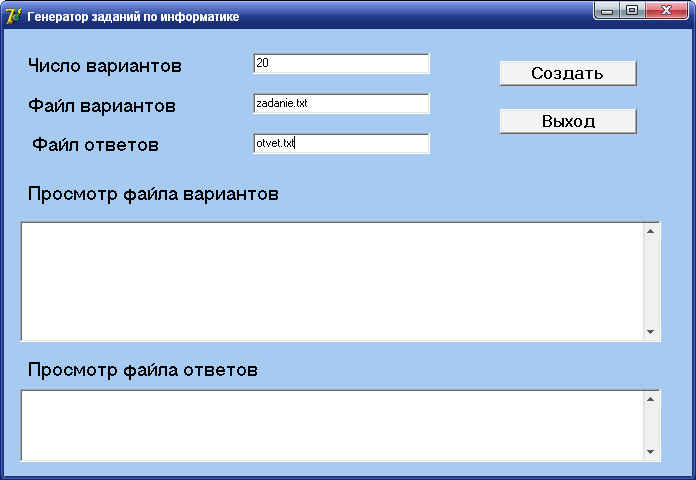 Рис. 1. Окно программы генерации вариантовПосле ввода начальных данных необходимо нажать кнопку «создать». При нажатии этой кнопки происходит генерация вариантов заданий и их ответов в заданном количестве. Задания и их ответы записываются в объявленные файлы. Содержимое этих файлов можно просмотреть в окне программы (рис. 2). Сами файлы записаны по адресу, указанному в соответствующем поле, и имеют формат текстового файла. Выход из программы осуществляется через кнопку «ВЫХОД».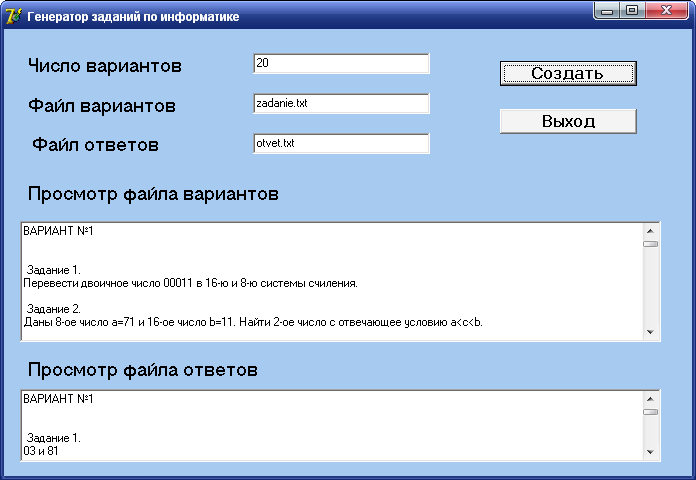 Рис.2. Окно программы после генерации заданийПроект состоит из одной формы и использует программный модуль Inform.рas.В результате применения данного генератора получаем текстовый файл с заданиями и текстовый файл с ответами для преподавателя.Текстовый файл содержит задания следующего вида:ВАРИАНТ №1Задание 1. Перевести двоичное число 00011 в 16-ю и 8-ю системы счисления.Задание 2. Даны 8-ое число a=71 и 16-oе число b=11. Найти 2-oе число с отвечающее условию a<c<b. Результат представить в виде двоичного числа.Задание 3. Даны 8-ое число a=401 и 16-oе число b=30. Найти сумму данных чисел и представить ее в двоичной форме.Задание 4. Даны 2-ые числа a=0001101 и b=1111. Найти сумму данных чисел и представить ее в 16-ой форме.Задание 5. Определите значение целочисленных переменных а и b после выполнения фрагмента программы на языке Turbo Pascal:a :=97;b :=(a mod 10)*100+26;a :=(b div 10)mod 100;Задание 6. Определите значение целочисленных переменных а и b после выполнения фрагмента программы на языке Turbo Pascal:a :=45;b :=(a - 10)*2;a :=a+(b div 10);Задание 7. Определите значение целочисленных переменных а и b после выполнения фрагмента программы:a :=29;b :=73;if a <> b thenif a > b then a := a-b else b := b-a;Задание 8. Определите значение целочисленных переменных а и b после выполнения фрагмента программы:a :=1;b :=2;for i :=1 to 5 dobegin a := a + 1; b := b + a;end;Задание 9. Определите значение целочисленных переменных а и b после выполнения фрагмента программы:a := 5;b := 1;for i := 1 to 5 do a := a + 1;b := b + a;Задание 10. Определите значение целочисленных переменных а и b после выполнения фрагмента программы:a := 3;b := 4;While a = 1 dobegin a := a - 1; b :=b + 1;end;Задание 11. Найти значение логического выражения (AB)(AC), если высказывания А, В и С имеют значения: A - «7 - четное число»; B - «10 - нечетное число»; C - «70 - делится на 3.Задание 12. Найти значение логического выражения A(BC), если высказывания А, В и С имеют значения: A - «4 - четное число»; B - «7 - нечетное число»; C - «28 - делится на 3.Задание 13. Дана таблица кодов шифра:1 - А, 2 - Б, 3 - В, 4 - Г, 5 - Д, 6 - Е, 7 - Ж, 8 - З, 9 - И, 10 - Й, 11 - К, 12 - Л, 13 - М, 14 - Н, 15 - О, 16 - П, 17 - Р, 18 - С, 19 - Т, 20 - У, 21 - Ф, 22 - Х, 23 - Ц, 24 - Ч, 25 - Ш, 26 - Щ, 27 - Ъ, 28 - Ы, 29 - Ь, 30 - Э, 31 - Ю, 32 - Я. Алфавит зашифрован по циклическому принципу. Шифр реализуется заменой каждой буквы в исходном сообщении буквой, расположенной на три позиции вперед (шифр Цезаря). В результате шифровки получили последовательность символов ЧМЭН. Найдите исходное сообщение.Задание 14. В ячейке А1 электронной таблицы содержится формула =D1-$B2. Какой вид приобретет формула после копирования в ячейку С2?Задание 15. В электронной таблице значение формулы =СУММ(В1:В2) равно 6. Чему равно значение ячейки В3, если значение формулы =СРЗНАЧ(В1:ВЗ), записанной в эту ячейку равно 5?Файл содержит ответы на соответствующие задания всех сгенерированных вариантов. Файл формата TXT открывается в любом текстовом редакторе. Его можно редактировать, форматировать, вносить изменения и отправить в печать или по почте. Таким образом, можно сказать, что подобный инструмент может быть полезен учителям и педагогам в вузе для организации самостоятельной работы учащихся.ЛитератураБосова Л. Л. Информатика. 10 класс. Базовый уровень : учебник / Л. Л. Босова, А. Ю. Босова. - Москва : Бином. Лаборатория знаний, 2017. - 288 с. Босова Л. Л. Информатика. 11 класс. Базовый уровень : учебник / Л. Л. Босова, А. Ю. Босова. - Москва : Бином. Лаборатория знаний, 2017. - 256 с.Семакин И. Г. Информатика. Базовый уровень : учебник для 10 класса / И. Г. Семакин, Е. К. Хеннер, Т. Ю. Шеина - 4-е изд. - Москва : Бином. Лаборатория знаний, 2015. - 264 с.Семакин И. Г. Информатика. Базовый уровень : учебник для 11 класса / И. Г. Семакин, Е. К. Хеннер, Т. Ю. Шеина - 3-е изд. - Москва : Бином. Лаборатория знаний, 2015. - 224 с.УДК 338Мамчуева Зарема Исмаиловна, студентка 31 группы факультета экономики и управленияE-mail: zemchik00@gmail.com Научный руководитель: Тамбиева Халимат Муссаевна,к.э.н. доцент кафедры экономики и прикладной информатикиE-mail: htambieva@yandex.ruКарачаево-Черкесский государственный университетимени У. Д. Алиева, г. Карачаевск, РоссияАКТУАЛЬНЫЕ ПРОБЛЕМЫ ЛИЗИНГОВЫХОТНОШЕНИЙ В РОССИИАннотация. В статье представляются проблемы функционирования пенсионной системы Российской Федерации. Основными характерными чертами изменений является также то, что позволяет понять природу и повлиять на развитие пенсионной системы в будущем.Ключевые слова: пенсионный фонд, пенсионная система, пенсионная реформа, государственная пенсия, условия обязательного пенсионного страхования, пенсионное обеспечение.Инвестиции в реальный сектор экономики - основа прямого решения накопленных в России социально-экономических проблем. Однако экономический кризис резко сократил традиционные источники инвестиций. Производители товаров и услуг не имеют достаточных внутренних источников инвестиций, а процентные ставки значительно превышают прибыль компаний, что делает кредит недоступным.При каких условиях лизинг является немаловажным и эффективным механизмом развития инвестиционной деятельности, важно, что популярность этого лизинга в мировой экономике существенно выросла за последнее время. Экономическая природа лизинга была неопределенно разъяснена и давно была спорной. Фактически и теоретически нет единого мнения о характере аренды. В широком смысле лизинг можно определить как сложные экономические и правовые отношения, направленные на приобретение недвижимости с последующей сдачей внаем. Существует множество функций аренды, четыре из которых обычно используются:1) финансовая функция проявляется в высвобождении ренты из единовременной выплаты всей стоимости имущества по мере необходимости;2) производственная функция - решение производственных проблем с использованием временной собственности вместо дорогостоящей покупки;3) сбытовая функция - расширение круга потребителей и выход на новые рынки сбыта с помощью арендной программы;4) функция получения налоговых льгот.Объектом лизинга в Российской Федерации могут быть любые неиспользуемые активы, в их числе иные недвижимые комплексы, здания, сооружения, оборудование, транспортные средства и иное движимое и недвижимое имущество, которые могут быть использованы в хозяйственной деятельности.Субъектами лизинговых отношений являются: лизингодатель, лизингополучатель и продавцы имущества, сдаваемого в аренду [5].Лизингодатель - физическое или юридическое лицо, которое приобретает имущество с использованием заемных или собственных средств в процессе сотрудничества и на обговоренных условиях.2. Лизингополучатель - физическое или юридическое лицо, которое по договору аренды должно принять арендуемое имущество за определенную сумму на определенное время и на определенных условиях во временное владение и пользование по договору аренды.3. Продавец - физическое или юридическое лицо, в соответствии с договором купли-продажи с арендой.Одно из лизинговых предприятий может быть резидентом или нерезидентом Российской Федерации. Арендодатель, арендатор и продавец напрямую связаны с арендными отношениями. В сделке лизинга косвенно участвуют банки, страховые компании, посреднические учреждения. Они напрямую связаны с арендными отношениями. Косвенные участники - это банки, страховые компании, посреднические агентства, нанимающие брокеров.Необходимость интенсификации процесса инвестирования, технического оснащения, модернизации производства за счет использования лизинга определена в постановлении Правительства Российской Федерации "О государственной поддержке развития лизинговой деятельности в Российской Федерации" по состоянию на 27 июня 1996 года-752 (с изменениями от 06.06.2002) [1].Для развития и поддержки лизинговой деятельности правоохранительные органы стимулируют развитию лизинговых операций, улучшают техническое обновление и модернизацию производства. Особенно это может быть сделано путем участия в финансировании соответствующих проектов из бюджета субъектов федерации.Закон предусматривает, что арендная плата будет производиться в соответствии с положениями Федерального закона "О финансовой аренде (лизинге)" от 29 октября 1998 года № 164-ФЗ (ред. от 16 октября 2017 года). Его сферой применения является сдача в аренду недвижимого имущества, не относящегося к предметам потребления (за исключением земельных участков и иных природных объектов), переход во временное владение и пользование физическими и юридическими лицам [2].Лизинговые компании подвержены высоким рискам в бизнесе. В российской аренде именно арендодатель, помимо сохранения права собственности на объект аренды, использует другие методы обеспечения получения арендной платы в рамках сделки. В России лизинговые сделки заключаются только в том случае, если в контракте предусмотрены существенные дополнительные меры финансовой безопасности (большая безопасность, гарантированная диверсификация инвестиционных средств, лимит, представляющий максимальную стоимость аренды по договору обратного выкупа).Государственная поддержка развития аренды включает значительные налоговые льготы на этапе использования работ, а также налоговые льготы при ввозе оборудования на основании договора аренды. Правительство использует разные подходы к аренде. Первый метод, используемый на Западе, - приравнять лизинговые контракты к ссудам на покупку недвижимости. Для восстановления объемов налоговых поступлений в бюджет постараться сбалансировать налоговые условия лизинга и кредитного финансирования для лизингополучателей. Однако этот метод не связан с финансированием капитальных вложений в производственный сектор экономики.Второй метод - введение специального налога на арендные платежи. С помощью налога государство пыталось навязать участникам найма тех налогоплательщиков, которые будут больше удовлетворять налоговые льготы за аренду. В этом случае лизинг не будет иметь никаких налоговых льгот, связанных с прямым финансовым кредитом. Подход налоговых органов второго уровня к найму сотрудников способствует инвестированию в отрасль.Экономический рост и решение производственных проблем в России во многом зависят от успешной работы. Лизинг - это механизм, который может привлекать инвестиции, влиять на развитие производства воды и привлекать средства в жизненно важные секторы экономики, поддерживать малый бизнес и обеспечивать надежный долгосрочный доход для коммерческих банков.Уровень развития арендной индустрии за рубежом и ее влияние на решение важнейших государственных проблем подтверждают низкую позицию России в лизинге. Успех аренды зависит от экономического уровня обеспечения арендных отношений объекта аренды, надежного правового закрепления и обеспечения экономических и правовых гарантий участия в лизинговых отношениях [4].Выводы. Рассмотрение и оценка арендных, кредитных, залоговых и страховых отношений как элементов единого и единого процесса во многом определяют эффективность операций найма и, следовательно, влияют на повышение арендной платы как раз в целом. Лизинг представляет собой основу долгосрочного и среднесрочного денежного обеспечения для компаний в большинстве странах, Арендная плата создает специальное финансирование государственного сектора для поддержания национального производства, роста продаж и развития финансовых механизмов, свойственных компаниям. Лизинг как альтернативный механизм финансирования может сыграть важную роль в реализации этой стратегической задачи российской экономики - модернизации основных фондов компании.Литература Постановление Правительства РФ от 27 июня 1996 г. N 752 "О государственной поддержке развития лизинговой деятельности в Российской Федерации" (с изменениями и дополнениями).Федеральный закон от 29.10.1998 N 164-ФЗ (ред. от 03.07.2016) «О финансовой аренде (лизинге)» [Электронный источник] / URL: http://www.consultant.ru/document/cons_doc_LAW_20780/  Бахмарева Н. В. Лизинг: сущность и перспективы / Н. В. Бахмарева // Учет, анализ и аудит: проблемы теории и практики. - 2018. - № 15. - С. 35-39.Гребнева Т. В. Лизинг в РФ: достоинства и недостатки лизинговых операций / Гребнева Т. В. // Новая наука: опыт, традиции, инновации. - 2020. - № 3-1 (71). - С. 78-81.Самвелян Р. В. Перспективы развития рынка лизинга. Пути повышения эффективности лизинговой деятельности в России / Р. В. Самвелян // Финансы и кредит. -2018. - № 3. - С. 72-77. УДК 811.111Мередова Мерджен Ягмыровна,студентка 34 группы Института филологииE-mail: merjen.m.tm@gmail.comНаучный руководитель: Лепшокова Светлана Мурзакуловна,к.п.н., доцент кафедры германской филологииE-mail: lepshokova.sveta62@mail.ruКарачаево-Черкесский государственный университетимени У. Д. Алиева, г. Карачаевск, РоссияЯЗЫКОВОЕ СОЗНАНИЕ, ЦЕЛЬ И ЗНАЧЕНИЕМЕЖКУЛЬТУРНОГО ОБЩЕНИЯ И ОБЩЕНИЯВ ЦЕЛОМАннотация. В данной статье рассматривается понятие языкового сознания и межкультурного общения. Рассматривается значение общения. Показано, что языковое сознание является не только познанием, оно также является отношением личности к окружающему миру. Также отмечено, что межкультурное общение - это процесс «говорящих сознаний». Определено значение общения, его связь с деятельностью людей в социуме и восприятием индивида.Ключевые слова: сознание, язык, коммуникация, культура, речевая деятельность, взаимосвязь, личность, инструмент, межкультурное общение, средство.Знание иностранных языков и умение передать свои мысли на нем все время ценилось. И теперь в веке инновационных технологий и торговли потребность общения на иностранном языке все больше возрастает. Но при этом важно учитывать тот факт, что знание иностранного языка - это не все, так как важно рассмотрение еще и богатства сознания личности.В межкультурном общении и даже в простой коммуникации подсознание каждого индивида, по сути, отличается. У всех разная точка зрения и восприятие всего происходящего в его окружении. И мы можем сказать, что языковое сознание личности служит неким портретом в общении разных личностей и культур, то есть в межкультурном общении и в общении в целом.Межкультурное общение является процессом, в ходе, которого носители разных культур и языков взаимодействуют между собой и оказывают некое влияние на подсознание другого индивида. Это - общение языковых личностей, которые принадлежат разным лингвокультурным сообществам и представляют разные, можно сказать «говорящие сознания».Межкультурное общение - это коммуникация разных культур, в процессе которого может произойти обмен предметами культуры или же деятельности. Но важно учитывать тот факт, что посланные сообщения и информация могут кодироваться по-другому, то есть по-разному с точки зрения каждого коммуниканта и участника беседы, так как коммуникация является не только вербальной.В процессе международных переговоров могут проявиться некоторые недопонимания. Это опосредствуется с тем, что у каждого народа разные менталитеты и национальные культуры. Чтобы избежать и привести к минимуму такие моменты, нужно учитывать влияние национального характера и менталитета на формирование индивида, то есть личности. И даже базовое знание особенностей другой ментальности поможет уменьшить такие негативные моменты.Такие особенности общения разных культур ярко проявляют себя в анализе отрицательных языковых материалов. То есть в различных сбоях в коммуникации разных лингвокультурных коммуникантов. Основной причиной таких сбоев является то, что получатель не понимает или же неадекватно воспринимает полученную со стороны другой культуры информацию.Можно обратиться к утверждению Д. Б. Гудкова о том, что в таких случаях «представитель конкретной культуры приписывает знаковые функции незнакомым или же асемантичным единицам одной культуры, и получается что, то, что имеет значение в одной конкретной культуре, воспринимается как асемантичное в другой культуре» [2, с. 60].Исходя из этого мы можем оправдать свои предположения о том, что все-таки культура и менталитет оказывают сильное влияние на восприятие окружающей действительности.Общение воздействует на коммуникантов с разных сторон, то есть оно может психологически, а также морально воздействовать на адресата. Исходя из этого, можно сделать вывод, что эмоционально эффективное и даже ярко окрашенное информационное влияние (воздействие) на сознание участников коммуникации, может быть непосредственной целью общения.Общение является неотъемлемой частью жизни и условием благополучного существования человека в социуме. Коммуникация - это процесс совместной деятельности людей, в процессе которого решаются конкретные вопросы и проблемы, оказывается влияние на участников коммуникации в информационном, эмоциональном уровнях, и, можно сказать, что общение воздействует на сознание личности на некоем культурном уровне тоже.А. А. Леонтьев утверждает, что человек не только приспосабливается, но и активно взаимодействует с окружающей его действительностью и в некотором смысле овладевает ею. И что все это происходит из-за того, что у человека есть способности, такие, как предвидеть и планировать свои действия в подсознании, по отношению ко всему, в том числе, и по отношению к людям. Любая деятельность требует информацию и социально развитые средства, которые хранятся в памяти коллектива в социуме.С теоретической точки зрения таковыми средствами могут послужить знаки, к которым, в том числе входят и знаки языка, и слова. Леонтьев считает, что слово с его объективным и простым значением входит в деятельность человека и окрашивается, получая различные, постепенно развивающиеся значения. «Усвоение того значения тоже важно, и так, как восприятие у каждого человека разное, можно сделать вывод, что значение это - некий опыт, которое усваивается каждой личностью» [5, с. 158].Многие ученые рассматривали и все еще рассматривают значение общения и дают ему разные определения. Так, например, Л. С. Выготский дает разные понятия значения и определял его немного шире с каждым своим исследованием. Например, вначале он рассматривал понятие значения как понятие орудия деятельности, а потом - как единица речевого мышления позднее как внешнюю деятельность индивида. И для того, чтобы определить связь значения и смысла, можно обратиться к истокам.Значение общения для каждого получается разным. Значения это то, что вырабатывается в процессе коммуникации у каждого в подсознании. И как мы ранее сказали, восприятие у каждого разное, и получаемые эмоции и информация тоже в итоге у всех различаются.Общение опосредствуется общей деятельностью, в которой решаются задачи и создаются новые идеи и продукты деятельности.Если рассмотреть общение в более простом образе, то можно сказать, что его основной задачей является передача информации. И самыми основными видами образа передачи являются письменная и устная, то есть вербальная форма [3, с. 5].Язык выступает как средство коммуникации, а сама коммуникация - как одна из способностей «homo sapiens», то есть человека разумного. Коммуникация в социуме очень важная функция, так как она обеспечивает взаимодействие людей в действительности и в деятельности, и представляет один из видов активности человека. А межкультурное общение, как мы и сказали ранее, представляет коммуникацию и взаимодействие разных культур.Понятие межкультурного общения и общения в целом все больше исследуется разными учеными, представителями культуры, и с людьми разных сфер жизни и науки. И нужно отметить, что какой бы не была его главная задача, язык является главным средством коммуникативного акта.Сознание индивида представляет совокупность пережитого опыта, полученных и усвоенных информаций и знаний самим индивидом. А языковое сознание это то, что представляет из себя личность в процессе коммуникативного акта.В процессе коммуникации человек не только передает полученную им опыт или информацию, но и получает их сам. И процесс общения является не только информативным, но и развлекательным в том числе. А умение правильно подставлять слова и представлять свои мысли делает этот процесс наиболее богатым и ценным.В итоге можно сказать, что среду с развитием инновационных технологий и других сфер науки, значение и потребность в иностранном языке возросли. Знание и умение общаться на иностранном языке, то есть межкультурное общение укрепляют связь между культурами, традициями и личностями. Помогает шире смотреть на мир, расширить кругозор и улучшить свои коммуникативные навыки, используя иностранный язык в качестве источника информации.ЛитератураВыготский Л. С. Мышление и речь: лекции по психологии /                  Л. С. Выготский. – Санкт-Петербург: Лабиринт. - 2019. - 432 с. - ISBN: 978-5-4461-1109-1.Гудков Д. Б. Теория и практика межкультурной коммуникации /           Д. Б. Гудков. – Москва: ИТДГК «Гнозис», 2003. — 288 с. -                  ISBN  5-94244-007-7.Леви Ю.Э . Вербальные и невербальные средства воздейственности рекламного текста : автореф. дис. на соиск. учен. степ. канд. филол. н. : 10.02.19 / Леви Юлия Эдуардовна ; МГЛУ. – Москва, 2003. - 21 с.Леонтьев А. Н. Деятельность, сознание, личность / А. А. Леонтьев, Д. А. Леонтьев, Е. Е. Соколова. - Москва : Смысл,. - 431 с. -               ISBN 5-89357-153-3.Леонтьев А. А. Язык и речевая деятельность в общей и педагогической психологии : избранные психологические труды /А. А. Леонтьев; Рос. акад. образования, Моск. психол.-соц. ин-т. - Москва: МПСИ Воронеж: МОДЭК , 20014. – 534 с. ISBN 5-89395-540-4.УДК 81.364.2Мухаммедова Гулайым Джумамурадовна, студентка 45 группы Института филологииE-mail: gulayymmuhammedova96@gmail.comНаучный руководитель: Лепшокова Елизавета Ахияевна,к.п.н., доцент кафедры германской филологии E-mail: lepshokova.e.a@mail.ruКарачаево-Черкесский государственный университетимени У. Д. Алиева, г. Карачаевск, РоссияАНАЛИЗ ПРЕДСТАВЛЕНИЯ КАТЕГОРИИ ВРЕМЕНИВ  СЕМАНТИКЕ ПРЕДЛОГОВАннотация: В этой статье мы даем анализ представления категории времени в семантике предлогов during, through, throughout, in, over, in the course of/during the course of. Ключевые слова: предлог, речь, грамматика, система, литература.В настоящее время не существует адекватного описания значения предлогов: словарные дефиниции не дают возможность полностью понять их смысл.Например, значение through объясняется как during the entire period of during - all through a period of time, throughout the duration of over - during all of a particular period [3].Longman Dictionary of Contemporary English предлагается такая дефиниция предлога“across” - from one side of a space, area, or line to the other side Ex.: We’ll have to swim across.“over” - from one side of something to the other side of it Ex.: Somehow the sheep had jumped over the fence.3. “from” - used to express a distanceEx.: We live about five kilometers from Boston.Из словарных дефиниций становится очевидным, что выбранные для исследования слова указывают не на точку во времени, а на временной отрезок. Но прежде, чем переходить к рассмотрению перечисленных выше предлогов, необходимо указать некоторые общие возможности восприятия времени, которые являются существенными для данного описания:1. Важнейшая особенность заключается в том, что реальный период не владеет субстанцией. Но он является, как правило, самостоятельным описанием явления. Очевидно, как раз из-за не имения личной сути предлог можно воспринять как внутренние рамки того, что происходит в данном периоде, т.е. совершается типа соединение действия и периода. Действие включает период. 2. Также, нужно иметь ввиду два метода изображения периода: а) период можно изобразить в его течении, как какой-то непрерывный продвигающийся поток;б) период можно изобразить «замершим»: в таком случае обрисовывается комплект непрерывных пунктов. Из них формируется преходящей обрывок пункта. Точки, из которых состоит обрывок, можно увидеть как размещенные в установленном порядке или как собранные в кучу (т.е. порядок местоположения уже не считается) [2].Семантика предлога duringЗначение предлога during можно сформулировать следующим образом: during отражает период в подвижности, при этом в подобной подвижности невозможно подчеркнуть некоторые непрерывные точки. Это цельный неразделимый поток. Период иногда сопоставляют с рекой. Однако не всегда это сопоставление правильно (in). Но если употреблен предлог during, то действительно, можно провести аналогию между временем и рекой.Сопоставим два высказывания: During current centuries experts have been making great steps in scholarships of the intelligence. In current centuries experts have made great strides in scholarships of the intelligence. Итак, предлог during показывает или на преходящей отрезок, наполненный событием, или на кое-какой качественный преходящий отрывок (вечер, зима и т.д.).Семантика предлогов through, throughoutВ смысле предлога through можно подчеркнуть два значения: through 1 и through 2. Through 1 требует, чтобы включенный период времени анализировался в изображении. Непременно включается последняя точка. Это приводит к тому, что, вероятнее всего, обстановка изображается ретроспективно. Рассмотрим примеры:It rained through the night - Всю ночь шел дождь = ‘в течении целой ночи’.It rained all through an hour. – Дождь шел в течение часа.Each Monday morning he read the Monday Times of six weeks back and so went through 1 the week - Каждый понедельник утром он читал газету «Monday Times» полуторамесячной давности, и так продолжалось всю неделю = ‘в течение всей недели’.His wife cared for him through his severe disease - Его жена присматривала за ним, когда он тяжело болел (disease) - это действие, когда и вместе с чем происходит иное действие - уход за больным. Таким образом, одно событие является основой другого.The company is going through 2, a difficult period - У компании сейчас трудности.Мы знаем, предлоги through и throughout очень схожи по смыслу. Наверное, вернее объяснять отношение смысла слова throughout с временным смыслом предлога through. Предлог through1 в большинстве своем рассчитывает на ретроспективный разбор случая, но не постоянно. Слово же throughout выделяется тем, что при применении данного предлога ретроспекция выдается постоянно [1].Throughout eat she had hardly spoken – Во время приема пищи она все время молчала. Семантика предлога inПредлог in является многозначным и может использоваться для формулирования и пространственных, и преходящих смыслов. Вначале разберем преходящие значения предлога in, а затем коснемся вопроса и о некоторых его пространственных значениях. Рассмотрим примеры:"May I be disrespectful, Madam?" Is there such a object - in these times?" - "Могу ли я дозволить себе смелость, мадам?" - "Неужто сейчас есть такое понятие?" Three hear escapes in three days - Три раза удалось избежать смерти за три дня (букв.: в пределах трех дней)Some very attentive misfortunes have occurred in the past few days - Немного удивительных эпизодов приключилось за последние дни. Разбираемые здесь эпизоды осуществления третьего смысла предлога in являются, по сути, видоизменением пространственного смысла этого предлога, но в данном случае речь идет не о материальном пространстве, а о пространстве, образуемом элементами, собирающими случай. По-видимому, большинство случаев можно показать в обличье топологического пространства, одним из данных которого представляется время.Семантика предлогов over и in the course of/ during the course ofПредлог over указывает на период времени, в течение которого происходит (или может происходить) поступок, при этом выделяется беспрерывность и нераздельность поступка / акта внутри данной стадии. Например:They stayed with us over night.The use of gas has multiplied тапу times over the last few years.She had not seen Rudy over a week.We camped there over the weekend/over night/over the Sabbath.We camped there through (out) the summer.Предлог in the course of / during the course of рассчитывает, что преходящей отрезок: 1) владеет отчетливыми гранями; 2) подвергается синтезу из места, стоящего за его гранями; 3) акт проходил на одном из фаз или на каких-либо фазах предоставленного преходящего отрезка [2]. Для того чтобы употребить предлог in the course of /during the course of, требуется хороший отрезок, а не просто-напросто преходящий. Невозможно воспользоваться этим предлогом с только преходящими существительными:It occurred in the development of an hour.In the development of her study she learned some significant new details about Stalin.We suppose to see some significant politically aware progresses throughout the way of the following week or two.Мы пришли к выводу, что предлоги входят в число вспомогательных, морфологически переменных слов, показывающих различные взгляды между подчиненными и основными членами словосочетания и исполняющих подчинительно-синтаксическую связь словосочетания и предложения. В морфологическом смысле центральным ядром предлогов являются примитивные, часто односложные, неразложимые слова. Сюда относятся такие предлоги, как in, on, for, by, at, of, to, with, over, against и т.п. Сложные предлоги организуются из соединений: 1) двух предлогов (out of, from behind); 2) предлога с существительным и предлогом (in spite of, in view of); 3) союза c причастием (as compared with, as far as); 4) прилагательного или причастия, иногда наречия или союза с предлогом или союзом (previous to, owing to, because of и тому подобное).Одинаковым для таких образов является наличие простого предлога в конце сочетания. Синтаксической деятельностью предлога является формулирование взаимоотношения между составными высказывания, составляющими словосочетание из двух членов, один из, которых является главным, а другой - второстепенным. Например, значение through объясняется как from the beginning to the end, during the entire period of. During - all through a period of time, throughout the duration of. Over - during all of a particular period.Таким образом, в настоящее время не существует адекватного описания значения этих предлогов: по словарным дефинициям невозможно обрести глубокого постижения их значения, изображая один предлог через другой. ЛитератураБергсон Анри Собрание сочинений : в 5 т. Т. 5 : Творческая эволюция / Анри Бергсон. - Санкт-Петербург : М.И. Семенов, 1914. - 331 с.Виноградов В. В. Лексикология и лексикография : Избранные труды / В. В. Виноградов [Отв. ред. и авт. предисл. В.Г. Костомаров ; АН СССР, Отд-ние литературы и яз.]. – Москва : Наука, 1977.- 312 с.Logman Language Activator, 1999.- pp. 387- 388 c. ISBN 0-582-04093-0УДК 94(47)Оразбердиев Азат Какаджанович,студент 41 группы исторического факультетаE-mail: azat.orazberdi@mail.ru Научный руководитель: Батчаева Мария Касымовна, к.и.н. доцент кафедры всеобщей истории E-mail: mariam31379@mail.ru Карачаево-Черкесский государственный университетимени У. Д. Алиева, г. Карачаевск, РоссияРОЛЬ ОСМАНА ГАЗИ В ОСНОВАНИИ И РАЗВИТИИ ОСМАНСКОЙ ИМПЕРИИАннотация. В статье особое место в становлении Османского государства отведено роли представителя туркменского племени Османа Гази. Автор отмечает также, что грамотная политика талантливого правителя Османа I и его последователей, сумевших по достоинству оценить потенциал своих подданных, способствовала бурному росту молодого государства. Представители различных народов, среди которых были ученые, торговцы, литературные деятели и художники, нашли убежище в Османской империи и внесли большой вклад в ее развитие. Ключевые слова: миграция, туркмены, кочевники, племена, бейлик (княжество), сельджуки, правитель, империя.В то время как монголо-татары разрушали центральноазиатскую цивилизацию, перед лицом ужаса вторжения великие массы кочевников нашли убежище в Анатолии. Волны миграции смешивали существующих кочевников с турецкими племенами прошлого на границе с сельджуками и быстро увеличивали плотность населения на приграничных землях [2]. Согласно записям и описанию источников, равнины и долины Азербайджана и Аррана (Черногория) сливались, как муравьи, миграционные волны текли отсюда в Анатолию. Среди них были и туркменские племена, которые внесли свою лепту в развитие страны.Туркмены, как и другие центральноазиатские племена, бежавшие от монголов, пополнили население Анатолии и привнесли в ее жизнь немало нового, что позволило стране обрести новую власть, несмотря на политическую раздробленность. С 1261 года в регионе к западу от Кызылырмака (к западу от линии Кастамону-Анкара-Акшехир-Анталия) возникли три княжества, где монгольский контроль был относительно слабым, а туркменское население становилось сильнее. Эскишехир, Кютахья, Афьон и Денизли выросли как центр сельджукско-исламской культуры. Среди туркменских княжеств, которые возникли в регионах Удж, Караманогуллары, которые доминировали в Конье, казались самыми сильными и претендовали на то, чтобы быть наследниками сельджуков. Айдыногуллары в Западной Анатолии обладал превосходной военно-морской мощью в соответствии с условиями того периода. Было удивительно то, что члены кочевого племени быстро стали знатоками морского дела и вызывали восхищение своими военными походами, которые перевернули острова Эгейского моря вверх дном. Каждое из княжеств Гермияногуллары, Каресиогуллары, Ментешеогуллары, Саруханогуллары, Хамидогуллары и Чандарогуллари, имевшие в этот период существенную власть в Анатолии, начали борьбу за установление своей власти. Среди них Османское княжество, основанное в Сёдюте, находилось в самом скромном положении [3].Когда Эртугрул Гази умер в 1288 году, ему было примерно девяносто лет, Османское княжество Каракадаг владело скромным участком земли площадью 4800 квадратных километров в районе Сёгют, Доманич. После смерти Эртугрул-бея союз пограничных племен огузов избрал Осман - бея учбеем, так как он был из племени кайы. Пока другие анатолийские беи устраивали козни друг против друга, Осман-бей воевал с Византией. Таким образом, Осман Гази, получивший знаки суверенитета, присужденные сельджукским султаном в 1288 году, взял на себя ответственность по защите своего региона и людей от вторжения Византии и соседних бейев. Осман Гази, который начал завоевательное движение вместе с племенными вождями, такими как Самса, Конуралп, Акчакока, Айкут Алп, Абдуррахман Гази, который был в союзе с ними, за короткое время захватил Иненю, Эскишехир, Караджахисар, Ярхисар, Инегол и Биледжик. С завоеванием Биледжика Осман-бек провозгласил его центром бейликов (княжеств).Результатом неудачного восстания Сулеймана с анатолийскими сельджуками против монголов стало бегство Султана III Алааддина Кейкубада. По причине отсутствия правителя государство сельджуков Осман Гази начал действовать более свободно и объявил о своей независимости в 1299 г. Войска Осман-бея, воспользовавшегося ситуацией в регионе и Византии, совершали набег на Бурсу. После завоевания замков Лефке, Мекече, Ахисар, Гейве и Леблебичи Осман Гази в 1320 году возглавил военную операцию своего сына Орхана Гази [1]. С тех пор и до своей смерти Осман Гази занимался организационными вопросами. Когда 1326 году Осман-бей умер, Бурса попала в руки османов. После взятия Бурсы сюда перенесли центр бейлика и изменили город новыми постройками. Анатолия, центр султаната сельджуков, была полуразрушенной, когда сельджуки прекратили свое господство. Однако от них осталось ценное наследие. Это были языковые, религиозные и рукописные ценности. Османская империя собрала все это вместе. Страна была открыта для всех, кто не жалея себя, был готов сражаться за ее идеалы, не взирая на титулы, и положение и религиозные взгляды [3]. Именно с этой любовью и энтузиазмом подданные других государств переселялись в Османскую империю или, по крайней мере, искренне молились о ее успехе. Ученые пошли по тому же пути, самые уважаемые народом Эдебали, Давуд-и Кайсери и Дурсун Факих были выходцы из Караман и поселились на османской земле и начали культурную и просветительскую деятельность.Причинами такого стремительного роста и процветания империи можно считать следующие [1]:1. Завоевания Османа Гази и его преемников открыли новые районы и поселения для анатолийского народа. Видя непрерывное продвижение османов, воины в Анатолии все в большем количестве продвигались к границам Румелии.2. Силы, собранные под властью свободных господ, таких как Самса, Конур Альп, Акчакока, Айкут альп, Абдуррахман Гази, Хаджи Ильбейи и Эвренос Гази, осваивали новые линии, продолжая наступление и прогресс, набеги продолжались.3. Кочевые и крестьянские массы, святые в горах, дервиши и ахи, мигрировавшие из Анатолии, возглавляли завоеванные регионы. Вместе с со старейшинами они основали караван – сараи, образовали центры сбора для приезжавших крестьян.4. Бедные крестьяне из Анатолии и кабестаны возделывали землю в основном под названием дервиш без каких-либо обязательств, и в результате возникла турецкая деревня. Фактически большинство названий деревень во Фракии и сегодня носят имена таких дервишей, шейхов или юристов.5. Османские завоевания происходили не только с применением меча, но и в результате компромиссной и мирной политики, называемой экспроприацией. Османская администрация предоставила не мусульманам свободу в их религии с сохранением безопасности жизни и имущества, что привело их к постепенному принятию ислама. Опять же в результате этой ситуации много раз крупные регионы, города и поселки спонтанно признавали османское владычество.6. Османы в Анатолии взяли не мусульман под свое влияние, не противясь их христианскому существованию и стилю управления. Жители Балканского полуострова, которые с самого начала были христианами, вскоре выбрали ислам благодаря такому справедливому движению и изощренной административной политике.7. В результате ухудшившегося правления Византийской империи на Балканах распространились налоги, грабежи и беспорядки. С другой стороны, дисциплинированные действия турок, их стремление к справедливой, сострадательной и нефанатичной политике по отношению к людям завоеванных мест, введение налогов таким образом, чтобы подданные могли платить, и особенно против тех, кто угрожает простому ортодоксальному балканскому народу смертью, чтобы они присоединились к католической секте, турки здесь были демократичны и сознательны Уважение к их чувствам побудило балканский народ приветствовать османскую администрацию как спасителя от католического угнетения.8. Наиболее очевидной характеристикой османских завоеваний является то, что это было сознательное завоевание новых земель для империи, а не случайностью в форме приключений и грабежей. Это привело жителей завоеванных мест к удовлетворенности новой администрацией. Одним из принципов завоевания является разделение на различные части доставки мигрантов из Анатолии в большие и важные города, и поселки, а также немедленное создание научных и социальных институтов в городах и поселках.9. Наконец, в развитии и стабильности балканских завоеваний, возможно, что печенеги, куманы и гагаузы, а также вардары, пришедшие на Балканы много веков назад и позже принявшие христианство, но не забывшие свою тюркскую принадлежность, также имели влияние.С самого момента своего основания Османская империя начала развивать военное дело, судебную и финансовую систему, в чем большую роль сыграли образованные люди из различных племен, влившихся в нее. Особое внимание уделялось военному делу, так как достигнутых успехов в расширении своей территории было недостаточно. Взоры Османской империи были устремлены на территорию Балканских государств, чужого региона во всех смыслах, с населением, исповедовавшим совершенно другую религию [1]. То, как молодое государство сумело так быстро набрать свою мощь, - поражает даже современных исследователей и вызывает восхищение у многих народов во все времена. На наш взгляд, такое явление было возможно благодаря грамотной политике османских правителей, сумевших оценить потенциал как целых народов, так и отдельных людей, влившихся в эту страну. Ценность своих подданных они видели в их делах, и не делали различия по нациям и вероисповеданиям. Историки, философы и ученые того времени говорят по этому поводу следующее: «… христиане и мусульмане жили в гармонии под властью османов, несмотря на непрекращающийся антисемитизм и инквизицию в христианском мире…» [2].Во многих источниках отмечается, насколько турки были преданными воинами, готовыми во что бы то ни стало принести победу своей стране, и насколько были созидательными в повседневной жизни: «… Принципы, заложенные в сознании и в умах турок, сделали их самыми гуманными и доброжелательными из людей на земле. Несмотря на все эти добродетели, европейцы называют их варварами, находят причины для осуждения и судят по их войне. Действительно, мусульмане воюют, не щадя своей жизни, их враги также являются врагами их религии [3]. Эта храбрость исходит от турок не только из их религии, но и из их национального характера. Но истинный характер нации не может быть определен среди стрельбы на поле боя. Тем, кто действительно хочет знать турок, следует оценить их достоинства, оценить влияние обычаев на их характер и поступки и изучить их с точки зрения обычаев и традиций в мирное время.На самом деле, чем жестче турки на войне, тем спокойнее они в мирное время. Эти люди, которые проявляют величайший героизм и бросаются в огонь, не моргнув глазами, а когда возвращаются к своей повседневной жизни, они принимают свой настоящий облик. Тогда оказывается, что это люди доброжелательные, полные человеческих чувств. Это чувство очевидно всем туркам. Это настолько глубоко укоренилось в душах всех, что эти люди, которые являются символами храбрости на войне, становятся добрым отцом, мирным другом бедняков… » [4].Именно благодаря усилиям первых правителей Османская империя стала самым мощным и универсальным политическим образованием среди наций, религий и сект, не допуская никаких различий и противоречий между разными народами. Причина существования великого государства и его войн основывались на идее мирового господства, основанного на национальных и гуманитарных принципах. Суть завещания Османа Гази, основателя империи, которое все османские султаны приняли и реализовали в качестве Конституции, заключается в следующем: «Не действуйте вопреки воле Аллаха у тааля! Не начинайте дело, если вы его хорошо не знаете! Держите себя по отношении к тем, кто вам подчиняется, вежливо! Не упускайте веры и одаривайте своих военных, чтобы люди были слугами дара. Не будьте жестокими! Ободрите мир справедливостью и хвалите его, не бросая служение Аллаху. Где бы вы ни слушали человека науки, проявляйте его уважение, икбал и хилм (мягкость)! Гордитесь своей армией и имуществом и не отдаляйтесь от людей науки. Наше дело - это путь Аллаха, и наша цель - распространять религию Аллаха. В противном случае это не гавга и джихад. Всегда одаривайте всех добром! Внимательно следите за делами своей страны». ЛитератураАлькаева Л. О. Очерки по истории Турции / Л. О. Алькаева // Акад. наук СССР. Ин-т востоковедения. – Москва : Изд-во Акад. наук СССР, 1959. - 220 с.Гачечиладзе Р. Г. Турция / Р. Г. Гачелиладзе. – Москва : Мысль, 1983. – 125 с.Кепрголю М. Д. Происхождение османской империи / М. Д. Кепрголю. – Москва: Издательство «Иностранная литература», 1999. – 200 с.Гасратян М. А. Очерки истории Турции / М. А. Гасратян, С. Ф. Орешкова, Ю. А. Петросян. – Москва : Наука, 1983. - 294 с.УДК 004Палтаева Мяхри Нурмухаммедовна, студентка 43 группы физико-математического факультетаE-mail: mahri09p@gmail.com Научный руководитель: Джаубаева Зарима Курмановна,доцент кафедры информатики а вычислительной математикиE-mail: dzk1@rambler.ruКарачаево-Черкесский государственный университет имени У. Д. Алиева, г. Карачаевск, РоссияРАЗРАБОТКА ПРИЛОЖЕНИЯ НА ЯЗЫКЕПРОГРАММИРОВАНИЯ PYTHONАннотация. В статье рассматривается популярный язык программирования Python, его характерные особенности, а также функциональные возможности на примере создания приложения.Ключевые слова: объектно-ориентированное программирование, Python, язык программирования, программное приложение, виртуальное окружение.В современном мире интернет технологии все больше и больше проникают в нашу жизнь. Сложно представить современного человека без смартфона и других электронных устройств. У людей появилась возможность общения друг с другом вне зависимости от времени и расстояния за счет использования специальных программ – мессенджеров. Мессенджеры стали неотъемлемой частью жизни современного человека, их возможности продолжают стремительно расширяться. В связи с вышеизложенным можно заключить об актуальности выбранной темы.В свою очередь, язык программирования Python, или в разговорном употреблении «Питон», является одним из самых востребованных и популярных языков программирования. Это связано с тем, что он обладает относительно простым и понятным синтаксисом и имеет широкий спектр применения. Поэтому в рамках данной работы будут рассмотрены основы программирования web-приложений именно на Питоне. Также, в качестве наглядного примера, разработан простой чат-мессенджер на локальном сервере.Чат это web – приложение, поэтому обязательно должен быть некоторый сервер. Для создания чата будет использована сетевая архитектура клиент-сервер [3]. Сервер получает запросы от пользователя и обрабатывает их, после чего отправляет пользователю результат. Клиент формирует и отправляет запросы, получает результат и отправляет дополнительные команды [4].Открываем виртуальное окружение PyCharm и создаем новый проект File – New Project и выбираем расположение и имя проекта, в рамках данного проекта имя «webb», в этой папке будут создаваться и хранится файлы, используемые в проекте. Затем создаем новый файл типа .py внутри проекта и называем его «Webb». После этого необходимо загрузить библиотеку Flask. Теперь приступим к коду.Создадим страницу «Статус». На ней будет отображаться текущая информация о состоянии приложения, количестве пользователей и сообщений. 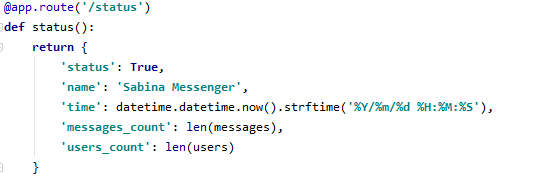 Рис.1. Страница «Статус»Затем введем две новые переменные «messages» и «users». В массиве первой будут храниться данные об отправленных сообщениях: имя пользователя, текст сообщения и дата отправления сообщения, а во второй - информация о зарегистрированных пользователях сервера: имя пользователя и пароль.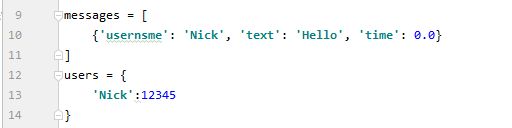 Рис. 2. Данные о пользователяхТеперь создать метод для регистрации и авторизации пользователей в чате. Для реализации этого нужно создать способы проверки введенных данных. При этом каждые имя пользователя и пароль должны быть уникальны. Если пользователь зарегистрирован, его логин и пароль введены правильно, то он будет иметь возможность отправлять сообщения в чат и сервер будет выводить “True”, иначе сервер вернет ошибку.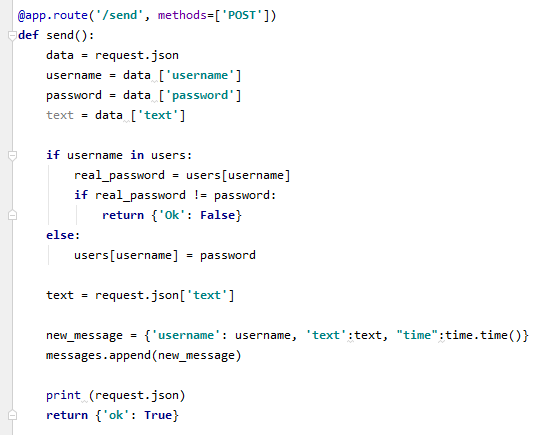 Рис.3. Страница «Авторизация пользователей»Сообщения нужно не только отправлять, но и принимать. Поэтому сервер должен уметь принимать и отправлять сообщения в чат, а также «подгружать» новые сообщения. Для решения данной проблемы необходимо создать еще один файл с расширением .ру. В нем будет прописан механизм фильтрации сообщений. То есть после запроса на сервер, пользователю будет возвращаться отфильтрованный список сообщений, в него будут входить сообщения, которые не выводились на экран чата раннее.Затем создадим еще один документ типа .ру и назовем его «Client». С помощью данного документа будет происходить ввод данных о пользователе, ввод текста сообщения и отправление информации на сервер. Для того чтобы происходила передача информации от пользователя к серверу и обратно, необходимо установить библиотеку requests, которая позволит взаимодействовать с HTTP протоколом.Осталось создать последний файл, «Reciewer». Он будет отвечать за периодическое обновление сервера и выгрузку сообщений.Теперь можно приступить к созданию внешнего вида приложения. Интерфейс разработан в специализированной среде Qt Designer. Qt Designer использует библиотеку Qt и входит в состав большого кроссплатформенного фреймворка Qt. На рис. 4 можно посмотреть готовый интерфейс. Чат называется «SABINA MESSENGER». В переводе с арамейского «Сабина» означает «мудрая» или «неприхотливая», что прекрасно соответствует логике данного приложения. Чат создается в учебных целях, поэтому расположение компонентов максимально простое и наглядное. 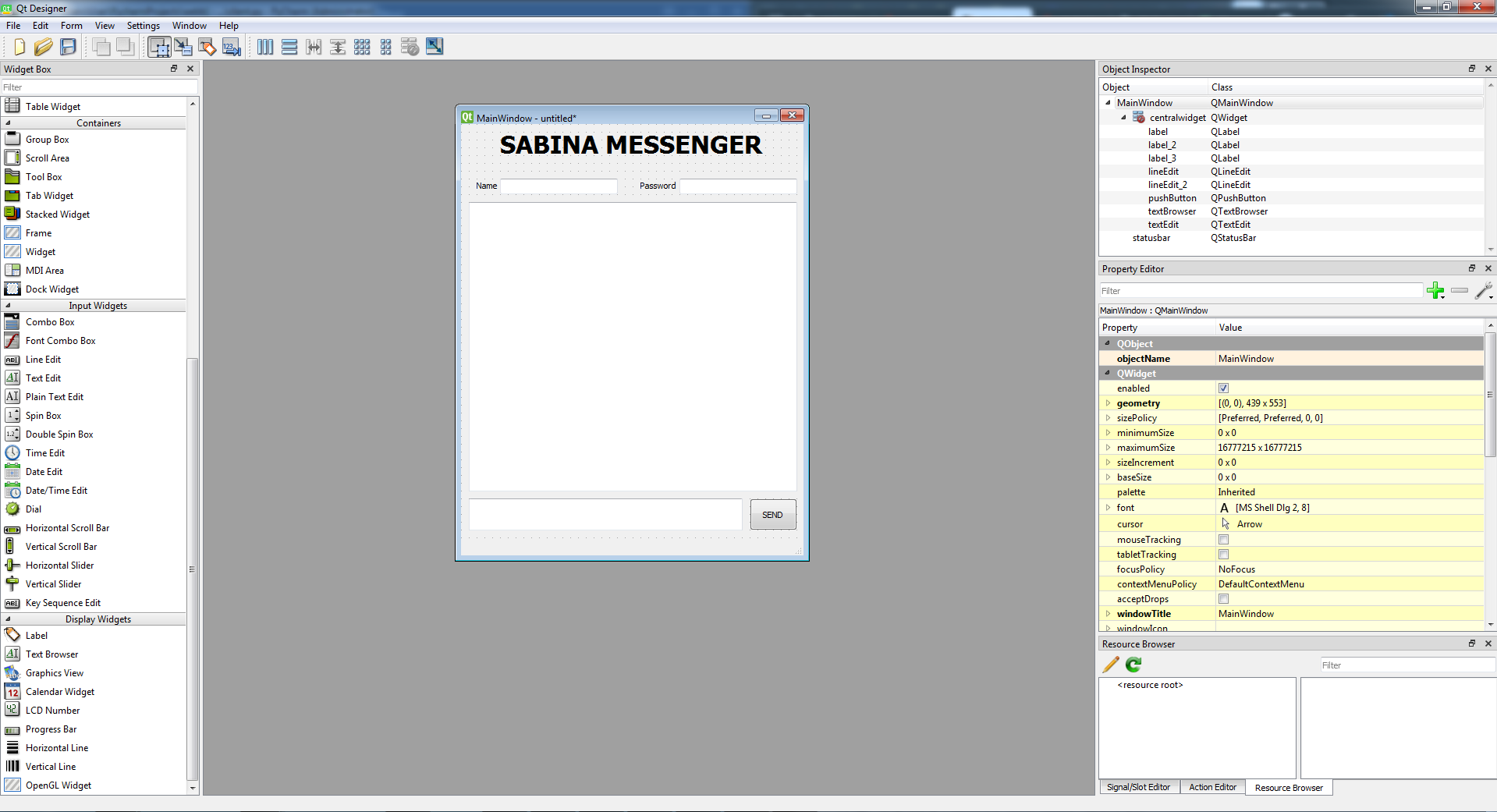 Рис. 4. Графический интерфейсСохраним интерфейс в папку с проектом. Созданный файл будет иметь расширение .ui. Если открыть его в PyCharm, он будем представлять собой XML файл, в котором описаны все созданные элементы и их координаты на форме. Работать с таким файлом не получится, поэтому он преобразован в .py с помощью библиотеки PyQt5.Если запустить программу на данном этапе, то форма отрисуется, и даже можно будет ввести данные, но больше никаких действий происходить не будет. Для того, чтобы форма заработала, ее необходимо наполнить логикой, то есть создать дополнительные события для каждого виджета.После всех проведенных манипуляций нужно запустить файл и проверить правильность его работы. Введем в терминале команду: python messenger.pyПосле чего должна появиться форма - главная форма чата. Теперь создадим еще один терминал и введём команду запуска еще раз. Откроется второе окно чата. Оба окна находятся на одном локальном сервере. Зарегистрируем двух пользователей и попробуем отправить сообщения в чат.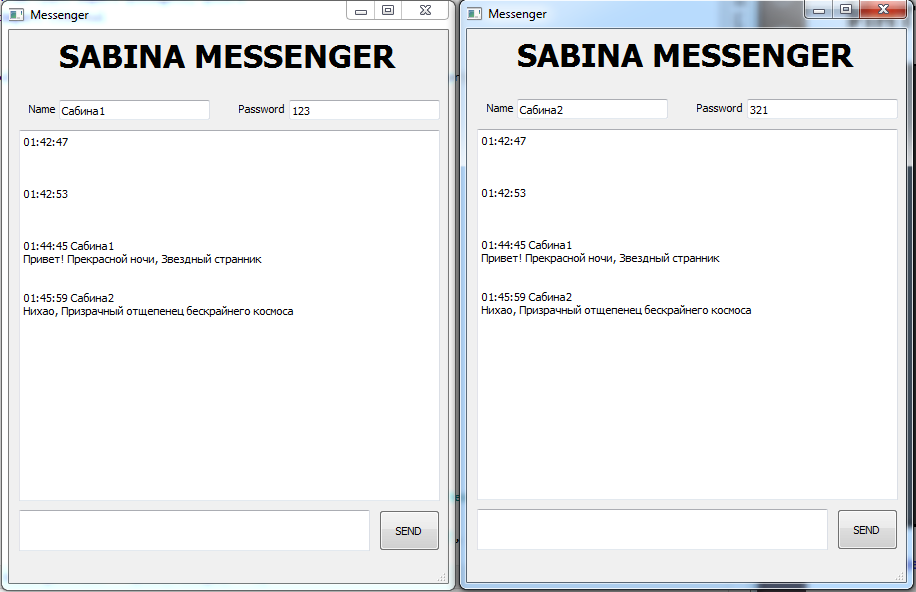 Рис.5. Проверка работоспособности чатаКак видно на рис. 5, чат работает корректно. Теперь остался последний этап разработки. Преобразование созданного приложения в полноценное приложение с расширением .ехе. Сборка файлов в единое приложение осуществлена с помощью программы pyinstaller.Результатом работы стало создание просто серверного приложения. По мере освоения языка и усовершенствования своих навыков в разработке, я непременно вернусь к данному приложению для его усовершенствования.ЛитератураБизли Д. Язык программирования Python / Д. Бизли. - Санкт–Петербург : Символ - Плюс, 2010. — 864 с. - ISBN 978-5-93286-157-8.Фёдоров Д. Ю. Основы программирования на примере языка Python : учеб. пособие / Д. Ю. Фёдоров. - Санкт-Петербург : Юрайт, 2018. — 167 с. — ISBN 978-5-534-04479-9.Коржов В. Многоуровневые системы клиент-сервер / В. Коржов. // Открытые системы: https://www.osp.ru/nets. - 1997. - №06. – URL: https://www.osp.ru/nets/1997/06/142618 (дата обращения: 10.09.2020).Черняк Л. Виртуализация серверов стандартной архитектуры/ Л. Черняк. // Открытые системы : https://www.osp.ru/nets. - 2008. - № 03. – URL: https://www.osp.ru/os/2008/03/5015349 (дата обращения 10.09.2020).УДК 81´1Пащыева Гулджемал Батыровна,студентка 45 группы Института филологииE-mail: gpassyyewa@gmail.comНаучный руководитель: Лепшокова Елизавета Ахияевна,к. п. н., доцент кафедры германской филологииE-mail: Lepshokova.e.a@m.ruКарачаевао-Черкесский государственный университетимени У. Д. Алиева, г. Карачаевск, РоссияАНГЛИЙСКИЕ НЕОЛОГИЗМЫ И ИХ ОБРАЗОВАНИЕАннотация. В статье все внимание акцентируется на использовании и образовании неологизмов. Объектом исследования является лексическая система современного английского языка, типы неологизмов, способы их образования и распространения. Актуальность этой темы заключается в том, что неологизмы очень важны в нашей жизни, особенно сейчас, потому что у нас есть развитие науки и технологии, новые направления в области литературы, искусства и музыки и другие. Ключевые слова: неологизм, развитие, средства массовой информации, наука, технология, образование, язык, динамика.Сегодня английский язык широко распространен и используется для международного общения. Он постоянно развивает свои внутренние и внешние ресурсы, адаптируясь к различным изменениям обстоятельства в связи с его динамичным характером и развитием современного общества. Различные изменения и достижения в социальной, культурной, политической и научной жизни порождают к новым формам и содержанию, улучшая и расширяя выразительные средства языка и его структуру за счет их структурного усложнения или упрощения. Язык первым реагируют на изменения различных сфер жизни и деятельности человека.Есть много способов обогатить терминологические системы, самый важный из которых - словообразование. Создание слова, как правило, это создание нового слова независимо от того, как это делается.Образцовым является мнение В. В. Виноградова о роли нового словообразования в языкознании. По его словам, формирование терминов важно в лингвистике, поскольку она приближается к лексикологии - науке о лексическом строении языка, и грамматике - к учению о форме и синтаксисе слов. Число сторонников этой точки зрения растет день ото дня [6].Когда мы смотрим на формирование новых слов, мы видим, что типологические сходства языков в этой области столь же очевидны, как и их различия. Это подтверждают результаты исследования пяти славянских языков.В данной статье рассматриваются неологизмы как неотъемлемая часть современного английского языка. Поскольку английский и русский языки относятся к индоевропейским языкам, естественно, что они имеют много общего в образовании новых слов. Однако в то же время взаимосвязь отдельных средств словообразования указанных языков характеризуется разными особенностями, наличием специфических способов словообразования и степенью продуктивности того или иного способа словообразования в каждом языке. И каждый из них отличается своей индивидуальностью [1]. В основном это морфологический, морфолого-синтаксический, лексико-семантический и лексико-синтаксический способы словообразования. Один из самых продуктивных способов пополнить словарный запас современного английского языка - это морфологический метод словообразования. Этот метод выполняется путем добавления аффиксов и слов. Аффиксирование – это процесс образования слова путем добавления словообразовательного аффикса к основе. Есть три типа словообразования с использованием аффиксов: с использованием суффиксов, с использованием префиксов и с использованием суффикс-префиксов. Вы также можете создавать слова без аффиксов и добавления слов [5].1. Словообразование с помощью суффиксов: -er, -r, -ment, -ist Суффиксы эффективны в сфере экономики, в целом, при построении профессиональных неологизмов.Например: Import + er = Importer – импортер; Insure + r = Insurer – страховщик;Rent + er = Renter – арендатор; Pay + ment = Payment – платеж;Special + ist = Specialist – специалист. Некоторые неологизмы, относящиеся к этой профессии, становятся интернациональными. Например: auditor - аудитор, banker – банкир, broker – брокер, dealer –дилер, investor - инвестор, manager - менеджер. 2. Словообразование с префиксами: с добавлением префиксов нередки такие неологизмы: Ensure – гарантия; Income – доход;Inloading – разгрузка. 3. Создание нового слова с использованием суффиксов-префиксов: при этом типе словообразования новое слово создается путем одновременного добавления префикса и суффикса к корню:Illiquidity – отсутствие ликвидности;Incorporated – зарегистрированная как корпорация;Indebtedness – задолженность;Overpricing – завышение цены;Underestimated price – заниженная цена[4].Также многие неологизмы в английском языке могут быть образованы без аффиксов.Обмен звуками без аффиксов, перемещая акцент. Но этот способ не распространен. Метод составления слов без аффиксов распространен в английском языке. Также существует способ словообразования путем конверсии. Поскольку синтаксическая комбинация изменяется, преобразование требует морфолого-синтаксического метода словообразования. Преобразование слов большинство из них глаголы: cost – to cost , value – to value , trade – to trade и так далее. В приведенных выше примерах глаголы происходят из разных групп слов, то есть они могут состоять из существительных, прилагательных и других частей речи [2].Преобразование можно использовать для создания других групп слов, например: to waste – waste , to work –work , to use – use и другие.Сложение слов (композиция) - общее для индоевропейских языков, этот тип морфологического словообразования, в котором новое составное или сокращенное слово состоит из двух или несколько основ или слов. Учтите, что составные слова должны состоять из двух полных основ: например, bribetaker – взяточник bookkeeper – бухгалтер copyright – авторское правоhandbook – справочник. Множество похожих английских неологизмов в области экономики используются, а некоторые из них даже становятся международными. Например, если рассматривать термин «businessman», «business + man». Термин составлен в форме «ot + ot» компоненты. Термин «businessman» в переводе означает «предприниматель, бизнесмен». Следует отметить, что этот термин применяется к предпринимателю-мужчине, потому что термин «businesswoman» относится к предпринимателю. При построении этих неологизмов в английском языке также выделяется пол. Очевидно, что внимание было уделено. Кроме того, сегодня действуют многие экономические неологизмы, используемый. Например: Agrobusiness – это аграрный бизнес. В широком смысле это бизнес, который занимается сельским хозяйством. Agrofirm – агрофирма - определенный вид сельскохозяйственной продукции выращивание и промышленная переработка. Giperinflation – гиперинфляция - чрезмерная инфляция, колебания цен стремительный рост, очень быстрое падение стоимости денег, желание заработать характеризуется минимумом.Macroeconomy – это материальная и национальные, и мировые, объединяющие нематериальные отрасли в целом, экономия на уровне фермы.Microeconomy – микроэкономика - предприятия, фирмы, то есть экономика первичного звена. Он ограничен, селективен и с такими понятиями, как альтернативная стоимость, а также производство и занимается потреблением [3].В большинстве методических пособий, учебниках, относящихся к экономике экономических учебных заведений, в том числе педагогических вузов для студентов в сфере обучения понятие «неологизм» рассматривается более комплексно, в образовательных учреждениях уделяется мало внимания его специфике.ЛитератураАхманова О. С. Словарь лингвистических терминов / О. С. Ахманова. – Москва : Советская энциклопедия, 1966. – 608 с. Аполлова М. А. Грамматические трудности перевода / М. А. Аполлова. – Москва : Международные отношения, 1977. – 135 с. Бархударов Л. С. Язык и перевод / Л. С. Бархударов. – Москва : Международные отношения, 1975. – 239 с. Блумфилд Л. Язык / Л. Блумфилд. – Москва : Прогресс, 1968. – 606 с.Ванников Ю.В. Научно-технический перевод / Ю. В. Ванников, Л. М. Кудряшова, Ю. Н. Марчук. – Москва: Наука, 1987. – 139 с. Виноградов В. В. История слов / В. В. Виноградов. – Москва : Толк, 1994. – 1138 с.УДК 338.2Салпагарова Аминат Алиевна, студентка 41 группы факультета экономики и управленияE-mail: amsta.bs13@gmail.comНаучный руководитель: Джаубаева Фаина Юруслановна, к.п.н., доцент кафедры экономики и прикладной информатики E-mail: djaubaeva@rambler.ruКарачаево-Черкесский государственный университет имени У. Д. Алиева, г. Карачаевск, РоссияВНЕШНЕЭКОНОМИЧЕСКИЕ СВЯЗИ СШАИ ОТНОШЕНИЯ С РОССИЕЙАннотация. Соединенные Штаты Америки — наиболее экономически развитое современное государство Запада, по площади превосходящее всю Европейскую часть Евразийского континента, но уступающее России. На сегодняшний день в США существует сложный разветвленный механизм регулировки внешнеэкономической политики и построения экономической дипломатии. Ключевые слова: внешнеэкономическая политика, экономическая дипломатия, экспорт, импорт, анализ внешней торговли, мировая экономика.На сегодняшний день в США существует сложный разветвленный механизм регулировки внешнеэкономической политики и построения экономической дипломатии. США достаточно далеко смогла продвинуться в разработке торговой политики, которая показывает ее, как мирового лидера.Основными отраслями специализации американской промышленности являются: производство бензина, машиностроение, станкостроение, металлургия и производство электроприборов и техники. Значительную часть ВВП обеспечивает военно-промышленный комплекс (496 млрд долларов), наукоемкое производство, легкая и пищевая промышленность [1].Также развита авиастроительная промышленность и горнодобывающая сфера. Объем общего промышленного производства составляет 11,2 трлн. долларов, что является лучшим показателем среди всех стран в мире. 49% промышленного экспорта из США составляет техника (компьютеры, телекоммуникационное оборудование, самолеты, транзисторы и т.п.). В стране действует около 1800 буровых установок, предназначенных для добычи нефти и газа.Промышленность США с каждым годом растет примерно на 2,5%, что является неплохим показателем для уже развитой страны. «Соединенные Штаты остаются мировым лидером в производстве и потреблении электроэнергии. Около 70% произведенного внутри страны электричества составляют ТЭС, на долю атомных и гидроэлектростанций приходится 20% и 10% соответственно» [5, с.125]. Сфера услуг, дающая более 80% ВВП государства, состоит из сферы образования, здравоохранения, науки, финансов, торговли, транспорта и связи. США является крупнейшим финансовым центром мира: объем операций на крупнейших биржах NASDAQ и Нью-Йоркской бирже составляет ежегодно более 30 трлн долларов. США – мировой лидер внутренних авиаперевозок (70% от общего объема мирового внутреннего авиасообщения), а также 4 из 10-ти самых загруженных аэропортов мира находятся в США. Крупнейшими авиационными холдингами Штатов являются AMR Corporation, Continental Airlines, Southwest Airlines и Republic Airways Holdings. США продолжали активно работать над завершением переговоров по сбалансированному и коммерчески выгодному расширению Соглашения по информационным технологиям (ITA). 30 июня вступило в силу соглашение ВТО, регламентирующее торговлю товарами и услугами ИТ-сферы. По многим товарам тарифы будут значительно снижены или отменены вовсе. Данное соглашение касается более 200 ИТ-продуктов, объем торговли, которыми составляет 1,3 трлн долл. [2]. Другим приоритетом в 2018 г. для США были переговоры в рамках ВТО по достижению договоренностей по "обнулению" импортных таможенных тарифов применительно к экологическим товарам и услугам. Кроме того, в отчетном периоде США продолжали работать с торговыми партнерами для продвижения вопроса скорейшей ратификации и вступления в силу Соглашения ВТО по содействию торговле. Администрация США является активным участником судебных разбирательств в рамках ВТО. 24 февраля орган ВТО по разрешению споров принял окончательное решение в споре между США и Индией о том, что требования индийского правительства в отношении использования поставщиками солнечной энергии солнечных панелей, производимых в Индии, противоречат нормам ВТО и 53 принятым Индией обязательствам в области национального режима. Как уже говорилось ранее, Соединенные Штаты Америки являются одним из самых крупнейших в мире экспортеров товаров, уступая лишь Китаю (9,91% (2,09 трлн) мирового экспорта в 2018 г. – см. табл. 1) и самым крупным экспортером услуг (18% (752 млрд) мирового экспорта в 2018 г.). В целом, объём экспорта Штатов составляет 16% всего мирового экспорта. На данный момент примерно 10-12% ВВП Соединенных Штатов и 30% всех производимых в США материальных ценностей реализуются на внешнем рынке. «Согласно данным, объем внешней торговли в 2018 году по сравнению с 2017 годом снизился почти на 500 млрд долларов из-за уменьшения экспорта, однако импорт остался практически на прежнем уровне. Это также привело к увеличению дефицита торгового баланса, который в 2018-м составил -698 млрд долларов» [3, с. 522].На протяжении долгих лет Соединенные Штаты ведут внешнюю торговлю с одними и теми же странами, причем большая часть торговли приходится на такие государства, как Канада, Мексика, Япония, Китай и страны Евросоюза. Так же необходимо отметить, что за последние десятилетия значительные изменения происходили лишь в доле импорта из Китая, вышедшего на первое место, обогнав Канаду и Мексику.Таким образом, весь экспорт Штатов наполовину зависит от машиностроения и электротехники, когда основные статьи импорта распределены равномерно (машиностроение, потребительские товары и промышленное сырье занимают примерно равные доли). Изучив внешнеэкономические связи США, с уверенностью можно сказать, что действующие механизмы позволяют государству постоянно повышать уровень экспорта, постепенно стараясь уравнять, а в будущем, возможно, и уменьшить показатели импортных торговых отношений, что рано или поздно приведет к положительным значениям торгового баланса.Соединенные Штаты Америки, как государство, играющее уже на протяжении почти века роль мощнейшей сверхдержавы, являющееся лидером мировой экономики и одной из самых крупных стран как по площади, так и по численности населения, значительно опережает большинство стран по уровню своего развития. «В США находятся крупнейшие финансовые центры, промышленные комплексы и концерны, а также развит аграрный сектор. И именно развитие экономики США, их экономические и политические процессы влияют на ход развития всего остального мира. И Россия не является в этом плане исключением» [4, с. 6].Анализ внешней торговли показал, что почти 50% экспорта из США составляет продукция машиностроения и электроники, в то время как основные статьи импорта распределены равномерно (машиностроение, потребительские товары и промышленное сырье занимают примерно равные доли). Важно заметить, что для России безусловным приоритетом является стимулирование развития собственной экономики. Можно с уверенностью сказать, что Российская Федерация испытывает глобальную потребность в иностранных инвестициях, без которых модернизация и развитие российской экономики просто невозможны. США уже на протяжении долгого времени являются основным мировым источником финансовых средств, ищущих приложения. Конечно, американские инвестиции не скоро будут возрастать в том же темпе, в котором они росли в конце 90-х гг., но к этому моменту необходимо, чтобы в России сложились требуемые условия и соответствующая инфраструктура для иностранных инвестиций. Другими словами, для дальнейшего развития российской экономики и повышения ее эффективности, нашей стране жизненно необходимы американские инвестиции, в частности, и стабилизация российско-американских отношений в целом.ЛитератураБорисова А.Р. Политический образ России в восприятии экспертного сообщества ЕС и США /А. Р. Борисова // 	Мировая экономика и международные отношения. – 2016. - № 8. – С. - 63-75.Дмитриев С.С. Контуры формирующейся внешнеэкономической программы США/ С. С. Дмитриев, И.С. Королев // Мировая экономика и международные отношения. – 2017. № 10. - С. 25-36. Рогов С. М. Состояние и перспективы российско-американских отношений / С. М. Рогов // Вестник Российской академии наук. - 2017. - № 5-6. - С. 522 - 532.Кривохижа В. И. Администрация Д. Трампа и российско-американские отношения / В. И. Кривохижа // США. Канада. Экономика : политика - культура. - 2017. - № 7. - С. 5 - 25.Сушнева С. О. Место США в мировом хозяйстве / С. О. Сушнева, Н. В. Некрасова // Вестник современной науки. - 2016. - № 11. - С. 123 - 126.УДК 336.71Салпогарова Лейла Руслановна,студентка 31 группы факультета экономики и управленияE-mail: ms.salpogarova@mail.ruНаучный руководитель: Тамбиева Халимат Муссаевна,к.э.н., доцент кафедры экономики и прикладной информатикиE-mail: htambieva@yandex.ruКарачаево-Черкесский государственный университетимени У. Д. Алиева, г. Карачаевск, РоссияКАПИТАЛИЗАЦИЯ БАНКОВСКОЙ СИСТЕМЫ:ОТЕЧЕСТВЕННЫЙ И ЗАРУБЕЖНЫЙ ОПЫТАннотация. В статье исследуется сущность капитализации банковской системы. Совершенствование банковских операций и определение основного направления развития банка - один из ключевых вопросов современного экономического развития общества. Вызывают обеспокоенность вопросы обеспечения устойчивости отечественного банковского сектора для устранения кризиса в случае возникновения заболевания по отрицательным внешним и внутренним факторам.Ключевые слова: капитализация, банковская система, достаточность капитала, собственный капитал, кредитные организации, риски, Банк России, кредитование, активы банков.Собственный капитал банка - это совокупность совершенно разных факторов, полностью оплаченных для обеспечения экономической деятельности, стабильности и устойчивости банка. Необходимым условием для внесения определенных средств в капитал является возможность сыграть роль страхового фонда для компенсации непредвиденных убытков, понесенных в ходе операций банка, что позволяет банку продолжать осуществлять текущие операции, если они возникнут.Капитализация (применительно к банкам) - это процесс участия в оборотном капитале с установленным доходом и через создание ценных бумаг и альтернативных возможностей повышения базы капитала. В банковском сообществе система капитализации, использующаяся как для одного банка, так и целой банковской системы, включает в себя весь соответствующий капитал банка и всей системы [6].Увеличение капитализации является индексом финансового улучшения положения кредитных институтов и возможности финансовой стабилизации, обстоятельство усиления эффективности операции. Манипулирование капитализацией и потребление средств на национальном и региональном уровнях и на уровне одной страны — это основная финансовая проблема.Также когда разговор заходит о капитализации, то можно считать это вопросом о ресурсах. В этом смысле понятие капитализации аналогично капиталу, но не тождественно ему, поэтому их не следует путать. Метод включает в себя анализ общего объема банковской системы. В узком смысле под капитализацией банковской системы следует понимать только общий объем собственных ресурсов банка. Соотношение общей суммы капитала к совокупным активам, вычисленное с использованием фактора угрозы или финансовых коэффициентов, позволяет оценить степень рентабельности банковской системы [5].Основной коэффициент, описывающий как один банк, так и всю систему, - это достаточность капитала. Достаточность капитала - это общая оценка надежности банка и его подверженности рискам. Индекс полноценности капитала банка формируется в образе индексов, ставящих границы на объем регулятивного капитала банка и угрозы, которые банк на себя возлагает. Отсюда вытекает, что регулятивный капитал банка обязан образоваться в объеме, которого будет хватать для защиты от определенных угроз, которые появляются в процессе деятельности кредитных институтов, то есть, операционных, рыночных, кредитных угроз [3].Для оценки достаточности капитала банка используются различные методы. Одним из старейших показателей, широко используемых сегодня, является отношение капитала к депозиту. В этом случае указанный коэффициент должен быть не менее десяти.Сегодня используются совершенные методы оценки капитала банка и его достаточности. Активы зависят от уровня риска, который с ними связан. Чем выше риск, связанный с этим классом активов, тем больше сумма этого актива используется для расчета отношения капитала к активам.Коэффициент достаточности капитала банка - стандарт H1 определяет риск неплатежеспособности банка и устанавливает минимальные требования к капитальной базе, нужной защиты от кредитных и операционных рисков. Коэффициент H1 - это собственный капитал банка, деленный на активы, с учетом угроз. Наименьшее разрешенное значение коэффициента капитала банка, а также минимальный размер капитала, который создает новый банк, меняется при изменении условий работы банка. Минимальное значение, устанавливаемое регулятором, составляет 10%. Суть расчета стандарта H1 заключается в определении соотношения собственного капитала банка с соответствующими рисками, которые кредитная организация должна нести (кредитный риск по условным обязательствам и форвардным переводам, рыночный риск и т.д.).Для изучения капитализации банка и банковской системы люди используют следующие критерии: объем и структура капитала; собственный капитал к общим активам (по значимости банковской системы к общим активам банков или ВВП); достаточность капитала; способность к платежу и быстрому преобразованию в денежные средства. Кроме того, необходимо учитывать некоторые качественные индексы, такие как уровень корпоративного управления, величина кредитного портфеля, стабильность рыночной позиции, система управления рисками и система внутреннего контроля [1].Опыт преодоления низкого капитала и стабилизации банковской системы зачастую базируется на двух различных подходах.Первый подход предполагает, что собственная прибыль в сочетании с иностранным капиталом - это главный фактор увеличения капитала банков (этот подход используется в странах Центральной и Восточной Европы). По итогу зарубежные держатели ценных бумаг стали сдерживать капитал в банковских системах. Во-вторых, ожидается мощное увеличение мер правительства по улучшению капитализации банков (этим воспользовались такие государства как Япония, Норвегия и Чили). При таком раскладе вопрос о капитализации разрешается зачастую пропорционально с главными системными задачами, например, расчет банка, выдача ресурсов и т.д. К примеру, Япония скупила все долги у банков, и поэтому вошла в капитал этих банков, а требования последующего выхода обговаривались при стабилизации ситуации [2].К основным направлениям увеличения капитализации за рубежом относятся:Налоговые льготы для кредитных организаций, в том числе их акционеров. Способствовать употреблению целевого дохода для усиления капитала, убирать из основы налога на капитал для капитализации прибыли, фиксировать статусы бюджета и формировать конкретный механизм на наиболее выгодных условиях, реструктурировать, восстановить и капитализировать банковскую систему.Привлечь капитал через IPO. Например, российский банк ВТБ привлек 8 млрд. долларов США в ходе IPO в 2017 году; в 2018 году крупнейшим IPO на Нью-Йоркской фондовой бирже стало IPO платежной системы VISA ценой 19,6 млрд. США и др.Участие экспортируемых из экономики сырья за счет инвестирования в акции, облигации всех уровней банков (зарубежные фонды обязаны по амнистии или частично инвестировать на пенсионные накопления, где владелец имущества этим не распоряжается и т.д.); субординированные займы, в том числе из средств государства и возможность их использования в виде средства обязательств.Частая эксплуатация средств государственного и частного участия в образовании общей экономической сферы, например, секьюритизация, ипотека и т.д. Секьюритизация предполагает разрешение трудностей повторного финансирования прибыльных объектов имущества и алгоритма, усиление рынка ипотеки, способствующая захвату еще большего капитала, сдерживать кредитную угрозу, повышать доход банка и, соответственно, капитализацию.Уменьшить непрофильных обязательств кредитных организаций.Увеличить способности банка по повторному выкупу ценных бумаг организациями и населением, включая заемную базу; облегчить процедуру регистрации банковских ценных бумаг ЦБ [4].Важность капитализации банков прямо пропорционально зависит от разрешения инвестиционных трудностей в РФ, что поспособствует увеличению скорости развития экономики РФ, установленной госпрограммой. Банковская система обязана создать условия для работоспособности функции перехода сбережений в ссуды и инвестиции. Увеличение объемов операций, возможность группировать сырье, быть готовым отражать угрозы содействуют увеличению доверия в глазах граждан к надежности банковской системы и требуют усиления стабильности банковской системы. ЛитератураО Центральном банке Российской Федерации (Банке России) : Федеральный закон от 10.07.2002 № 86-ФЗ // КонсультантПлюс : [сайт]. – URL : http://www.consultant.ru/document/cons_doc_LAW_37570 Лаврушин О. И. Банковская система в современной экономике : учебное пособие / О. И. Лаврушин, Н. И. Валенцева, И. В. Ларионова. – 2-е изд., стер. – Москва : КноРус, 2016. – 354 с.Сухов М. И. Актуальные вопросы развития банковского сектора Российской Федерации / М. И. Сухов // Деньги и кредит. – Москва : ЦБ РФ. – 2014. – № 10. – С. 3-7.Юдина И. Н. Банковская система в развивающихся экономиках : опыт становления, развития и кризисов : Монография / И. Н. Юдина – Москва : ИЦ РИОР, НИЦ ИНФРА-Москва, 2018. - 351 с.Банк России : Официальный сайт // [Электронный ресурс] — URL: http://www.cbr.ru Что такое капитализация и ее виды // [Электронный ресурс] — URL: http://prostoinvesticii.com/slovar-investora/chto-takoe-kapitalizaciya-i-ee-vidy.html.УДК 551.435Сапаров Оразмухаммет Абдыллаевич ,студент 21 группы естественно-географического факультета E-mail: Orazmuhammetsaparov4@gmail.com Научный руководитель: Аджиева Мадина Манафовна,к.п.н., доцент кафедры физической и экономической географииE-mail: adzhieva.madina@mail.ruКарачаево-Черкесский государственный университет имени У. Д. Алиева, г. Карачаевск, РоссияМОРФОСКУЛЬПТУРНЫЕ ПРОЦЕССЫБОЛЬШОГО КАВКАЗААннотация. В данном сообщении приведена краткая информация о таких факторах формирования морфоскульптурных процессов, как ледники, лавины, оползни, селевые потоки и карстовые процессы на территории Большого Кавказа.Ключевые слова: геоморфология, орография, рельеф, морфоскульптура, экзогенные процессы, флювиальный рельеф, гляциальный рельеф, карст, сели.Знание особенностей орографии Большого Кавказа, в том числе и перестройки главного водораздела в системе Главного, Бокового и Передового хребтов, представляет интерес для таких направлений в области физической географии, как геоморфология, орография, гляциология.Наряду с достаточно хорошей изученностью рельефа Большого Кавказа, т.е. морфоструктур, истории развития, его морфоскульптура до последнего времени оставалась малоисследованной и недостаточно освещенной в литературе. В опубликованных работах, в которых освещаются некоторые аспекты орографии, дается лишь качественная характеристика основных хребтов и отсутствует количественная.В настоящее время появились новые данные по геологии, тектонике, геоморфологии. На весь Большой Кавказ имеются материалы аэрофотокосмической съемки и крупномасштабные топографические карты. Все это позволяет уточнить орографическую схему рассматриваемой территории [1]. Занимаясь изучением современного оледенения [5, 7] горных озер [4], атмосферных осадков и снежного покрова, мы пришли к выводу, что их распределение во многом зависит от орографических особенностей горной территории: абсолютной высоты, крутизны, экспозиции и т.п. Формирование основных хребтов Большого Кавказа освещается с учетом последних достижений геологии и геоморфологии с использованием современной концепции глобальной тектоники и новых геофизических данных.Знание особенностей орографии, современных рельефообразующих процессов представляет большой интерес. Хорошо изучены процессы формирования геоморфологии верховьев реки Теберды, но более малые участки рельефа не исследованы [3]. Такими малоисследованными объектами являются межгорные котловины Кавказа, в частности Тебердинского района.Понижения между хребтами – межгорные и внутригорные котловины представляют собой весьма своеобразные образования. К этим межгорным котловинам приурочено большинство выходов минеральных источников в Тебердинском районе. Нарзаны Теберды с давних лет славились своими целебными свойствами и сейчас при быстром развитии индустрии туризма они являются ценным рекреационным ресурсом.Целью написания данной работы является определение и характеристика морфоскульптурных особенностей межгорных котловин Тебердинского района по отношению к окружающей их горной территории, задачей - характеристика основных особенностей морфоструктур и морфоскульптур Мухинско-Джемагатской и Алибекско-Домбайской котловин как эталонных для северного склона Большого Кавказа.Рассмотрим основные орографические элементы. К ним относятся Главный, Боковой и Передовой хребты и разделяющие их тектонические депрессии Алибекско-Домбайская и Мухинско-Джемагатская. Они отличаются в значительной мере друг от друга, как структурными особенностями, так и морфологическим обликом.Главный и Боковой хребты образуют осевую зону Кавказа. Главный хребет является единственным водоразделом рек северного и южного склонов Большого Кавказа. В бассейне р. Теберды он протягивается на 38 км и имеет среднюю высоту 3630 м, максимальной высоты достигает в горном массиве Домбай-Ульген (4046 м). Домбай-Ульген вместе с г. Бу-Ульген образует крупную систему, представленную высокими крутыми скалами и ледниками. На востоке высота Главного хребта снижается, достигая минимального значения в районе Клухорского перевала (2781 м). Западнее Домбай-Ульгена высота также падает до 3700-3900 м, образуя ряд вершин: Софруджу, Белала-Кая, Сулахат и т.д.Алибекско-Домбайская депрессия расположена в границах долин р. Домбай и Алибек, идущих параллельно Главному хребту. Эта депрессия приурочена к крупному разрывному нарушению.Отроги Передового (Бокового) хребта севернее Главного Кавказского хребта и расположены параллельно ему. Длина в пределах изучаемой территории - 23 км, средняя высота - 3090 м, максимальная - 3822 м (г. Кышкаджер). Боковой хребет представлен рядом отдельных хребтов. Кратко остановимся на некоторых из них.От горы Семенов-Баши (3602 м) до перевала Муху, высота которого составляет 2764 м, образуется Аксауто-Тебердинский хребет. Он является водоразделом между реками Теберда и Аксаут, средние высоты которого более трех тысяч метров. Данный район представляет огромный интерес для альпинистов, так как горные вершины, скалы и крутые стены имеют высокую степень альпкатегории. Это такие вершины как Хаджибий, Бадук, Марка Большая и Малая, Аксаут и др. Морфогенез участка Аксаут-Теберда представляет собой большое количество отрогов разного размера скал и хребтов, начиная от крутых и пологих и заканчивая самыми сложными. В частности, горный массив Большая Марка, доминирует над всем хребтом, и от его основания отходят на восток хребты Бадук и Хаджибий, а Безымянный хребет простирается на северо-запад. Гребень Главного Кавказского хребта от г. Большая Марка (3758 м) понижается на север к перевалу Бадук и способствует слиянию истоков рек Бадук и Марка. Далее абсолютные высоты ГКХ увеличиваются и достигают максимума в районе Малая Марка (3494 м), от которого на север отходят два отрога: Безымянный и Тонгуз-Кель. От г. Хаджибей-Баши отходит на северо-запад хребет Азгекский, который, поворачивая на север, переходит в хребет Хатипара с максимальной высотой 3150 м (г. Большая Хатипара). Здесь с северных склонов хребта Азгекский берет начало р. Азгек.Хребет Кышкаджерский разделяет бассейны р. Назалыкол, Горалыкол и Даут. Он простирается на север от г. Муруджинская Игла (3768 м) на 25 км. Хребет асимметричен: северо-восточный склон сравнительно широкий и пологий, осложнен многочисленными карами, в них лежат озера и ледники. Средние высоты хребта Кышкаджер в пределах 3000 м, однако наиболее известные вершины этого района имеют следующие высоты: так Кышкаджер составляет высоту 3822 м, Горалыкол-Баши - 3768 м, Назалыкол - 3626 м.От Муруджинской Иглы на восток отходит последовательная серия хребтов: Муруджу, Озерный, Гоначхирский, разделяющие бассейны р. Улу-Муруджу и Гоначхир. От г. Назалыкол на северо-восток отходит хребет, охватывающий с юго-запада р. Назалыкол. На нем возвышается вершина Чертов Замок (3526 м), сложенная очень стойкими к разрушению диабазами.Мухинско-Джемагатская депрессия совпадает с продольным течением рек того же названия и наследует в основном часть Тырныауз-Пшекишской шовной зоны. Она отделяет осевую зону Большого Кавказа и является долгоживущим структурным образованием, обновленным на неотектоническом этапе горообразования.Передовой хребет расположен севернее Бокового и является самостоятельным орографическим элементом, включающим хребты: Гидам-Кая и Кенделенле.Хребет Гидам-Кая находится в междуречье Аксаута и Теберды. Его восточное окончание называется Кынгыр-Чад, отходящий от узловой самой высокой вершины Кынгыр-Чад. Северные склоны хребта расчленены незначительными притоками р. Аксаут и Теберда (Малая Калчат, Кынгыр-Чадсу, Гидам и др.), в истоках которых находятся ледниковые кары, в которых лежит 6 ледниковых озер. От г. Гынгыр-Чадсу гребень хребта понижается (минимальная отметка - перевал Кынгыр-Чадсу) и вновь повышается к г. Орта-Гыдым (3252 м), переходящий севернее в короткий отрог (хребет) того же названия.Хребет Кенделенле находится восточнее долины р. Теберда и возвышается севернее р. Джемагат. На западном его окончании он раздваивается на два хребта Чайлен-Баши и Кирылган-Баши, имеющими в плане вид подковы. Над хребтом возвышаются вершины Кенделляр-Ляр (3416 м), Кыр-Кая (3222 м) и др. В орографии района исследуемые Алибекско-Домбайская и Мухинско-Джемагатская котловины выделяются как четкие единицы, что позволяет говорить об их структурной индивидуальности.Морфоструктуры Большого Кавказа, как крупные орографические единицы, в современный период были изучены Г.А. Гвоздецким [3], С.А. Хапаевым А.А. [8], Лиховидом [6], а эколого-географические аспекты представлены в работе М.М. Аджиевой [2], но этих исследований недостаточно. И поэтому представленный в данной работе вопрос количественной характеристики основных хребтов дает возможность для дальнейшего морфометрического анализа, создания различных геоморфологических карт и организации географических информационных систем.Морфогенез хребтов показал сложную динамическую взаимосвязь и взаимодействие геологических структур и их отражение в рельефе. Полученные данные позволяют детализировать крупные морфоструктуры хребтов и выделить среди них наиболее динамичные и представляющие потенциальную угрозу окружающей среде и антропогенным комплексам.Установленные орографический рисунок и климатические условия для главных хребтов Большого Кавказа, т.е. влияние орографии на элементы климата, дают возможность проанализировать литологию, климат, почвы, биоту горных ландшафтов. Имеющиеся предварительные данные наводят на мысль, что существует тесная связь между географическим положением хребтов, их высотой и экспозицией склонов, с оледенением и речным стоком.Дальнейшие морфометрические, морфоструктурные и другие исследования могут успешно развиваться на основе цифровых моделей рельефа. Построенная цифровая модель рельефа Большого Кавказа намного облегчает процедуру картографирования, а также расчет некоторых морфометрических характеристик рельефа. К числу первоочередных задач в исследовании рельефа Кавказа следует отнести: 1) совершенствование методики морфометрического анализа; 2) выяснение влияния орографических элементов на оледенение и речной сток; 3) дальнейшее развитие компьютерных технологий и использование их в морфометрическом и морфоструктурном анализе рельефа Кавказа.ЛитератураАджиева М. М. Геоморфологическая индикация рекреационных ресурсов Карачаево-Черкесии / М. М. Аджиева, Х. М. Братов, З. А. Байрамукова // Сборник материалов II Международного экологического форума.- Грозный, 2015. – С. 47-50.Аджиева М.М. Эколого-географические аспекты культуртехнических работ в условиях горного ландшафта (на примере Карачаево-Черкесии) / М. М. Аджиева, Х. А. Джанибекова, И. А. Семенов // Известия Дагестанского государственного педагогического университета. Серия «Естественные и точные науки». – Махачкала : ДГПУ, 2016. – Т. 10. - № 3 . - С.119-124.Гвоздецкий Н.А., Смагина Т.А. Физико-географическое районирование / Н. А. Гвоздецкий, Т. А. Смагина // Природные условия и естественные ресурсы. – Ростов-на-Дону : РГУ, 1986. - С. 300-338.Дега Н.С. Высокогорные озера – перспективный рекреационный продукт Карачаево-Черкесии / Н.С. Дега, В.В. Онищенко // Устойчивое развитие горных территорий. – 2014. - №1 (19). - С. 68-74.Дега Н.С. Динамика гидрохимической структуры реки Кубани в антропогенной зоне ледникового питания Карачаево-Черкесской республики / Н. С. Дега, В. В. Онищенко, Х. И. Узденова, А. К. Шидаков // Проблемы региональной экологии. – 2015. - № 3. – С. 92 – 99.Лиховид А.А. Геозоологическая идентификация территорий: история, принципы, традиционные и высокотехнологичные методы / А. А. Лиховид, М. М. Кызылалиева // Вестник Ставропольского государственного университета. – Ставрополь, 2008. - № 4. – С. 48-54.Онищенко В. В. Геоэкологические особенности трансформации современного оледенения Карачаево-Черкесии / В. В. Онищенко, Н. С. Дега, Ш. Ю. Тохчуков // Известия Дагестанского государственного педагогического университета. Естественные и точные науки, 2016. - № 1 (34). - С. 97-103.Хапаев С. А. Очерки природы Карачаево-Черкесии / С. А. Хапаев. – Черкесск : Ставроп. кн. изд-во. Карачаево-Черкес. отд-ние, 1981. - 317 с.УДК 502.5Слободянюк Богдан Олеговичстудент 21 группы естественно-географического факультетаE-mail: bogdan.slobodanuk.2017@mail.ruНаучный руководитель: Кипкеева Палистан Аубекировна,к.г.н., доцент кафедры физической и экономической географииE-mail: kipkeeva62@mail.ruКарачаево-Черкесский государственный университет имени У. Д. Алиева, г. Карачаевск, РоссияКОМПЛЕКСНАЯ ГЕОЭКОЛОГИЧЕСКАЯХАРАКТЕРИСТИКА  ДОЛИНЫ РЕКИ ТЕБЕРДЫ(КАРАЧАЕВО-ЧЕРКЕСИЯ)Аннотация. В работе выполнена оценка антропогенных изменений и дана комплексная геоэкологическая характеристика Среднетебердинского ландшафта с выявлением геолого-геоморфологических особенностей Бараньего лба - морфоскульптуры сложенной сланцеватыми вулканическими породами палеозойской кольтюбинской серии. Степень регрессии долины Теберды относится к стадии 7 – сильно трансформированным экосистемам.Ключевые слова: Бараний лоб, геолого-геоморфологические особенности, Среднетебердинский ландшафт, регрессия.Земельные ресурсы Карачаево-Черкесской республики (КЧР) ограничены и подвергаются интенсивному антропогенному воздействию. Долина р. Теберды в КЧР относится к числу наиболее популярных в туристско-рекреационном и освоенных в хозяйственном отношениях. Днище долины испытывает критическую антропогенную нагрузку от дорог, населенных пунктов и рекреационных объектов. На левом берегу Теберды, в 4,3 км к северу от устья р. Мухи есть реликт ледникового рельефа, уникальный геолого-геоморфологический объект – Бараний лоб. Этот выступ интересен как биотоп на котором достаточно хорошо сохранился фитоценоз, сильно деградировавший на поверхности террас из-за перевыпаса.Цель исследования: комплексная геоэкологическая характеристика Среднетебердинского ландшафта с выявлением геолого-геоморфологических особенностей Бараньего лба.Методы исследования: теоретические методы исследования включали в себя системный анализ, геоинформационное картографирование [4], компьютерное моделирование и графику. Экспериментальные методы заключались в проверке соответствия различных результатов картографических моделей эмпирическим данным [2; 7; 8], статистической обработке полученных результатов, сравнении прогнозов с реальными изменениями исследуемых геосистем и комплексов.Ландшафты в бассейне долины р. Теберды впервые выделил А.Г. Исаченко [3]. Соответствующие одноименным ландшафтам А.Г. Исаченко различаются три полигона: Нижне-, Средне- и Верхнетебердинский. Основной объем полевых исследований проведен на Среднетебердинском полигоне, где расположен Бараний лоб (рис. 1). 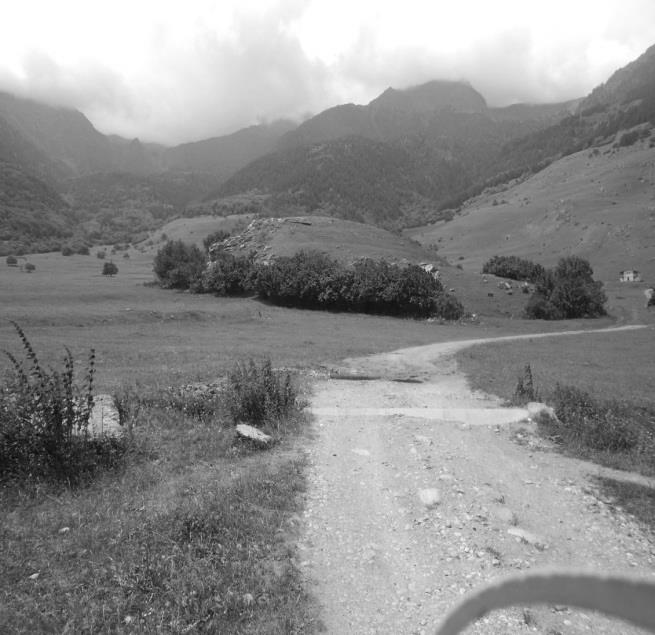 Рис. 1. Бараний лоб, вид от шоссе Карачаевск-Теберда. Размеры в плане 90х60м, относительная высота 8 м, абсолютная отметка 1305 м.  Южный склон выступа крутой, а северный – пологий. Ледниковая морфоскульптура сложена сланцеватыми аповулканогенными породами кольтюбинской серии (нижний-средний палеозой)Среднетебердинский ландшафт включает снизу вверх 3 высотных пояса растительности: 1) широколиственно-лесной, занимающий узкую полосу вдоль берегов р. Теберды; 2) пояс сосновых лесов; 3) фрагменты пояса горных степей и нагорных ксерофитов, на южных склонах долин рек Муху и Джамагата. В состав Среднетебердинского ландшафта, вслед за А. Г. Исаченко [3], мы включаем: пояс сосновых лесов, пояс горных степей и нагорных ксерофитов и широколиственно-лесной. В дополнение к ним нами выделены остепненные луга, занимающие значительную часть днища долины р. Теберды. Исследуемый Среднетебердинский ландшафт принадлежит к лесному поясу, который характеризуется умеренно-холодным и умеренно-влажным климатом [7]. Горные породы. Долина реки Теберды прорезает с юга на север три морфоструктуры: Главного хребта, Передового хребта и Северо-Юрской депрессии. В зоне Главного хребта развиты кристаллические сланцы протерозоя, прорванные палеозойские гранитами.Морфоструктура Передового хребта отличается исключительным разнообразием горных пород. Здесь обнажены осадочные и магматические образования девона, карбона и перми. В пределах Северо-Юрской депрессии преобладают осадочные породы - песчаники и аргиллиты с прослоями каменного угля, включающие эффузивные и интрузивные магматические породы в районе г. Карачаевска.Среднетебердинский ландшафт расположен преимущественно в зоне Передового хребта. От устья р. Теберды и до а. Нижняя Теберда оба склона долины сложены нижнеюрскими породами. Первые выходы палеозоя, представленные конгломератами среднего-верхнего карбона, появляются близ старого моста через р. Теберду напротив Сентинского монастыря. Далее на юг следуют красноцветные отложения нижней перми, сменяющейся снова серо-цветными толщами среднего и верхнего карбона. В районе левого притока Теберды руч. Гидам наблюдаются выходы известняков верхнего девона [9].По левому склону долины известняки представлены светлыми и черными разностями, а по правому склону - только белыми (карьер белого мрамора). Южнее известняков следует узкая полоса вулканических пород среднего девона. Гипсометрически выше девонских известняков залегают зеленые сланцы тебердинской свиты, вулканические породы карабекской свиты, прорванные телами габбро. Возраст пород тебердинской и карабекской свит является предметом дискуссии: одни исследователи считают его раннекарбоновым, а другие раннепалеозойским. Наконец, в долинах р. Джамагат и Муху обнажаются узкие полосы пермских красноцветных пород, которые выполняют опущенный тектонический блок, отделяющий палеозой Передового хребта от докембрийских толщ Главного хребта.Геоэкологическое состояние. В зоне влияния а. Верхняя Теберда в основном растительность - низкотравье (подорожник, манжетка, чабрец и др.) свидетельствует о том, что здесь перевыпас (естественное восстановление лугов проходит очень медленно). Степень дигрессии лугов 5-6 баллов, склоны круглогодично используются как пастбище для домашнего скота. Отчетливо выражена тропиночная дигрессия, густота троп: 3-6 на 10 м. На поверхности троп травяной покров отсутствует, что определяет степень регрессии 6 баллов (табл., рис. 2).Таблица Рекреационная и пастбищная дигрессия [1]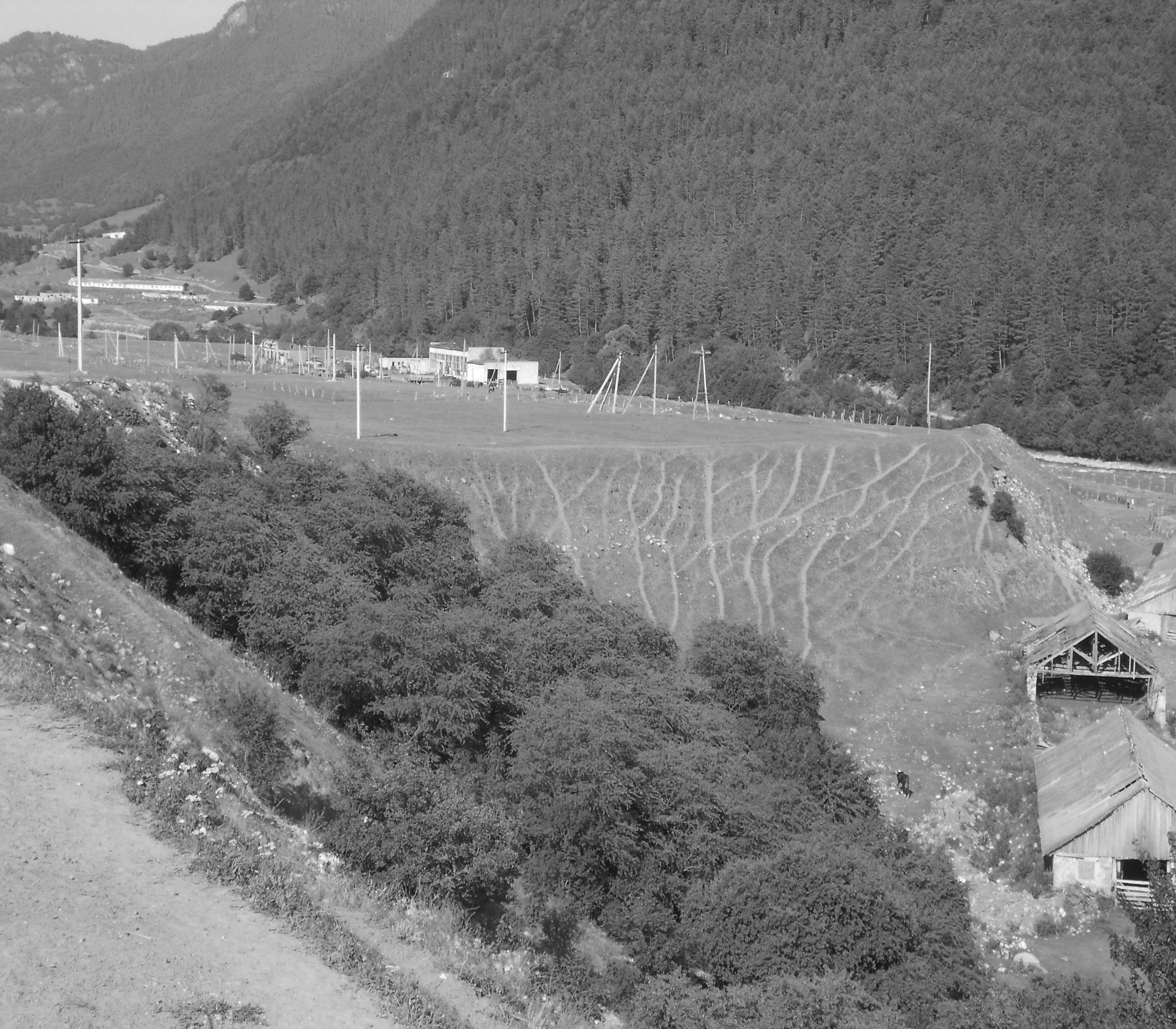 Рис. 2. Тропиночная эрозия на склоне составляет около 30% -  результат  перевыпаса, отсутствует травяной покровПо азимуту 280° виден отвал карьера черного мрамора. Днище троговой долины террасировано. Обнаружен небольшой песчано-гравийный карьер. Литогенной основой данного ландшафта (днища долины) является аллювий (галечник), переработанные моренные отложения. На обоих склонах долины развиты палеозойские породы: на широте точки наблюдения песчаники и конгломераты среднего карбона, а южнее в районе карьера – терригенные (обломки песчаников, конгломераты) и карбонатные (известняки) породы девонской системы [7].В огородах а. В. Теберда преобладает посадка капусты. На правобережье хорошо выражен (на протяжении более 2 км) уступ пятой надпойменной террасы, на поверхность которой наложены конусы выноса из серии балок. В ауле преобладают одноэтажные строения, на фоне которых выделяются: дом народного творчества советских времен, недавно построенные мечеть и единичные многоэтажные коттеджи. В момент наблюдения отмечена нехватка влаги (увядание татарника и других высокорослых растений). Травяной покров – смесь злаковых и цветочных растений, высота которых не превышает 5-10 см.Согласно используемой нами классификации эта территория относится к стадии 7 – сильно трансформированным экосистемам. И так, видеоэкология Среднетебердинского ландшафта в целом малопривлекательна (тропиночная эрозия, высота травостоя 5-10 см), за исключением отдельных участков (Бараний лоб, глыбы гранитов, конгломератов и андезитов - свидетели Тебердинского долинного ледника).Проблемы оптимизации взаимодействия между природой и человечеством традиционно являлись и являются объектом современных научных исследований [10; 11; 12; 13]. Большая роль отводится школьному курсу географии, где у учащихся формируется представление о ценности природы и о необходимости ее охраны [5; 6]. Рассматривается взаимовлияние природных комплексов и человеческой деятельности; воздействие человека на различные типы природных ландшафтов.Проведенные экспертные оценки позволили выделить территории с разной степенью напряженности экологических ситуаций. Для рационального природопользования в пределах Среднетебердинского ландшафта рекомендуется: 1) выделение водоохранной зоны территории, прилегающей к акваториям малых рек, и проведение мероприятий по предотвращению засорения, загрязнения и истощения вод; 2) уменьшение нагрузки на массивы естественных лесов и высокогорных лугов, прекращение самовольной вырубки сосны и дуба; 3) включение в перечень охраняемых природных территорий объекта Бараний лоб в долине р. Теберда, т.к. уникальное ледниковое образование на территории республики, обладающее комплексом неповторимых геолого-геоморфологических, флористических, познавательных и эстетических особенностей, находится в зоне кризиса. ЛитератураКартографирование по космическим снимкам и охрана окружающей среды /Е. А. Востокова, Л. А. Шевченко, В. А. Сущеня [и др.]. - Москва : Недра, 1982. - 251 с. Иванкова Т. В. Факторы стабильности населения в горных регионах (на примере Северного Кавказа) / Т. В. Иванкова, П. А. Кипкеева, Ю. Я. Потапенко // Успехи современного естествознания. – Москва, 2016. - №. 8. - С. 178–182.Исаченко А.Г. Ландшафтоведение и физико-географическое районирование. / А. Г. Исаченко. – Москва: Высшая школа, 1991. - 366 с. — ISBN 5-06-001731-1.Кипкеева П. А. Экологические курсы с использованием ГИС-технологий: учебно-методическое пособие / П. А. Кипкеева. – Карачаевск : КЧГУ, 2009. — 185 с.Кипкеева П.А. Методы, приемы, средства экологического воспитания и формирования экологической культуры учащихся / П. А. Кипкеева // Вестник Адыгейского государственного университета. Серия 3: Педагогика и психология. - Майкоп, 2009. - № 1. - С. 51-56.Кипкеева П. А. Оптимизация эколого-географического образования в Карачаево-Черкесии / П. А. Кипкеева // Известия высших учебных заведений. Северо-Кавказский регион. Серия : Естественные науки. - Ростов-на-Дону, 2013. - № 4 (176). - С. 99-103. Кипкеева П. А. Геоморфологические особенности днища долины р. Теберда (Северный Кавказ) / П. А. Кипкеева, Ю. Я. Потапенко // Известия высших учебных заведений. Северо-Кавказский регион. Серия : Естественные науки. - Ростов-на-Дону, 2016. - № 2 (190). - С. 100-104.Кипкеева П. А. Геоэкологическая ситуация в пределах днища долины реки Теберды (Северный Кавказ) / П. А. Кипкеева, Ю. Я. Потапенко // Известия Дагестанского государственного педагогического университета. Естественные и точные науки. - Махачкала, 2016. - Т. 10. - № 3. - С. 108-112. Потапенко Ю. Я. Геология Карачаево-Черкесии : учебное пособие / Ю. Я. Потапенко. – Карачаевск : КЧГУ, 2004. — 154 с.Чомаева М. Н. Автотранспорт как загрязнитель атмосферы и экологическая обстановка / М. Н. Чомаева // Научный журнал «Национальная безопасность и стратегическое планирование». - Санкт-Петербург, 2016. - №2-1 (14). – С. 144-146.Чомаева М. Н. Проблемы воздействия кислотных осадков на окружающую среду / М. Н. Чомаева // Астраханский вестник экологического образования. Нижневолжский экоцентр. – Астрахань, 2020. - № 4 (58). – С. 100-106.Чомаева М. Н. Проблемы охраны атмосферы Карачаево-Черкесии / М. Н. Чомаева // Международный журнал гуманитарных и естественных наук. – Новосибирск, 2018. - №7. – С. 11-15.Чомаева М. Н. Роль зеленых насаждений для городской среды / М. Н. Чомаева // Международный журнал гуманитарных и естественных наук. – Новосибирск, 2020. - № 4-3 (43). - С. 155-157.УДК 003.28Солтанова Говхер Аширгельдыевна,студентка 45 группы Института филологииE-mail: soltanova0707@mail.ruНаучный руководитель: Лепшокова Елизавета Ахияевна,к.п.н., доцент кафедры германской филологииE-mail: Lepshokova.e.a@mail.ru Карачаево-Черкесский государственный университетимени У. Д. Алиева, г. Карачаевск, РоссияЗАИМСТВОВАНИЕ АНГЛИЙСКИХ СЛОВВ СОВРЕМЕННОМ РУССКОМ ЯЗЫКЕАннотация. Английский, как никакой другой, имел возможность заимствовать слова из-за того, что Великобритания постоянно находилась в непосредственном контакте с соседними странами, что, в конечном итоге, привело к распространению иноязычных слов на ее территории. В этой статье рассматриваются заимствование английских слов в современном русском языке. Приводятся примеры и их значения.Ключевые слова: английский язык, заимствование, лексика, официальный язык, словарный запас, иностранные слова.Появление первых английских слов в русском языке относится к концу XVIII началу XIX века. В то время в России широко распространялись такие слова, как «лорд», «алденнан» или «Чифское правосудие». Эти слова, означавшие английские должности, а также политические и торговые термины, активно использовались русскими послами при Английском дворе. В этот период в русский язык пришли такие слова, как «джаз», «сервис», «свитер». Некоторые новые иностранные слова существовали вместе с русскими словами или с теми иностранными, которые были заимствованы задолго до этого, без различия их значения. Например: аэроплан – самолет, кино – кинематограф. В 1920 - 30-е годы в связи с процессом индустриализации в России в русском языке стали появляться технические и научные термины. Это были также слова, связанные со спортом, например: матч, футбол [2].Л. П. Крысин упоминает о 5 шагах, которые проходят заимствования о своем пути становления глубокими корнями:1. Первый шаг – это когда новое слово используется в его орфографическом, фонетическом и грамматическом происхождении, например:«yes» - показ аргумента;«forever» - значение на все времена;«wow» - выражение удивления и восхищения.2. Второй шаг – это слово, к которому оно пришло. Оно становится определенной частью речи с соответствующими морфологическими и словообразовательными качествами.В этом случае слово теряет свои первоначальные черты и одновременно приобретает новые черты от языка, в который оно вошло, и начинает употребляться не как дополнительный термин, а как самостоятельная единица:бодиарт;парень Бастер;пробоотборник.3. На всем третьем этапе новое слово теряет сопровождающие его жесты и комментарии и начинает употребляться наравне с родными словами, зафиксированными в словарях. Это происходит, когда носители языка уже не находят иностранное слово необычным. Есть много заимствований, так называемых «калек», которые переводятся буквально:- (приспособление для сушки нарезанного хлеба);- (слово, означающее, что мяч находится не в пределах игрового поля);- (чистая работа);- (деятельность, когда одни специалисты делятся своим опытом с другими).4. Когда иностранное слово адаптируется в новом языке, оно также может утратить свои жанровые и стилистические, а также социальные качества. Но это происходит не со всеми заимствованиями. Многие из них являются специфическими терминами и узко используются в определенной сфере жизни.Когда слово начинает употребляться не только в особой сфере жизни, оно приобретает свой окончательный смысл:- человек, чья работа заключается в продаже домов и земли для людей;- люди, деятельность которых связана с поп-артом;- газеты и журналы;- вещество, которое он вытеснил из баллона, например аэрозоль, в очень маленьких каплях.5. Последний этап связан с регистрацией заимствования в словаре языка, в который оно попало. Этот факт доказывает, что заимствование стало частью новой языковой системы [4, с. 94]. Большинство заимствований продолжают свое существование в новом языке только в том случае, если в этом языке есть потребность в них. При этом они используются в соответствии с функционально-жанровыми и стилистическими особенностями речи.Сегодня роль английского языка в современной жизни российского общества велика. Поэтому, чтобы понимать наш родной язык, мы должны знать и английский.Русский литературный язык в последнее время наполнился новыми словами. Некоторые неологизмы рождаются на этой собственной основе, в то время как другие появляются как заимствования. Именно поэтому еще одной причиной заимствования слов является потребность в новых способах отражения всех изменений в обществе [5].Лингвистический материал представлен в 3 классификациях:Этапы становления глубинной и морфологической классификации;структурный;тематический.Заимствованные слова используются в разных сферах жизни, например:Заимствования с суффиксами русского языка:мультимедиа;онлайн;творческий;отражение;валы;глоссарий.Компьютерный язык:поставщик;коммуникатор;интернет.Спортивные слова:уличный гонщик;скелет;фитнес.Мода:имиджмейкер;эффект лифтинга;шелушение.Коммерческие слова: мерчендайзер;охранник;вэсинджер.Большинство людей считают, что слова английского происхождения обогащают русский язык, делают его ярче и насыщеннее. Но, все же, есть те, кто уверен, что эти слова вредят русским [3].Люди старше 35 лет не употребляют в своей речи английские слова и считают, что они портят русский язык. Люди в возрасте до 18 лет очень часто используют заимствования и полагают, что они помогают выразить свои эмоции гораздо ярче и яснее. Те, кому от 18 до 35 лет, действительно используют эти слова в своей речи, но они все еще думают, что загромождают русский язык, если их использовать неправильно [1].Компьютеры и интернет являются неотъемлемой частью жизни студентов, что объясняет их любовь к английским заимствованиям и тот факт, что они являются основной частью русского населения, использующего их в своей речи.ЛитератураАмосова Н. Н. Этимологические основы словарного состава современного английского языка / Н. Н. Амосова. – Москва : Литературы на иностранных языках, 1956. - 218 с.Арбекова Т. И. Лексикология английского языка (практич. курс) : учеб. пособие для II-III курсов ин-тов и фак. иностр. яз. / Т. И. Арбекова. – Москва : Высшая школа, 1977.-240 с.Ахманова О. С. Словарь лингвистических терминов / О. С. Ахманова. - 2-е изд., стер. - Москва : УРСС, 2004. – 569 с.: ISBN 5-354-00600-7.Крысин Л. П. Иноязычные слова в современном русском языке / Л. П. Крысин. – Москва : Наука, 1968. – 208 с.Секирин В. П. Заимствования в английском языке / В. П. Секирин. – Киев : Киевский университет, 1964. - 152 с.УДК 551.435Темирджанов Рамиль Адикович,студент 21 группы естественно-географического факультета E-mail: temirdjanov.ramil@gmail.comНаучный руководитель: Аджиева Мадина Манафовна,к.п.н., доцент кафедры физической и экономической географииE-mail: adzhieva.madina@mail.ruКарачаево-Черкесский государственный университет имени У. Д. Алиева, г. Карачаевск, РоссияИССЛЕДОВАНИЯ ПО ИЗУЧЕНИЮ ЭТНОГЕОГРАФИЧЕСКИХ И  ЭТНОТОПОНИМИЧЕСКИХ ОСОБЕННОСТЕЙ ГОРНЫХ ТЕРРИТОРИЙ В РЕКОНСТРУКЦИИ ТРАДИЦИОННОГОПРИРОДОПОЛЬЗОВАНИЯАннотация. В статье представлены исследования по этногеографии и этнотопонимии горных территорий, что связано с достаточно высоким уровнем реконструкции традиционного природопользования, а также изучаются историко-географические особенности.Ключевые слова: природопользование, этническая география, реконструкция, этнотопоним, земледелие, сенокосные угодья, подсека.Этногеография и этнотопонимия в жизнеобеспечении людей, проживающих в горных странах, исторически играют исключительно важную роль. Что касается вопросов связи этнографии, этнотопонимии с географическими и историко-географическими факторами и их обусловленности в реконструкции традиционного природопользования в горных обжитых районах, то до сих пор ими ещё никто не занимался вплотную.Актуальным является исследование на материале исторических территорий, заселенных карачаевцами и балкарцами на территории Карачаево-Черкесской и Кабардино-Балкарской республик, воссоздание былого традиционного природопользования местного населения по этногеографическим, этнотопонимическим и этнографическим сведениям. Проведены нами на новом качественном уровне этнографические, этногеографические и этнотопонимические исследования на территории Карачая и Балкарии, которые, безусловно, играют исключительную роль в реконструкции истории, заселения и хозяйственной деятельности местного населения, как основного субъекта природопользования. Совершенно очевидным является актуальность исследования, основанная на интеграции смежных и родственных дисциплин: этнографии, этнотопонимии и географии горной территории, в адаптации традиционного природопользования к современнным социально-экологическим условиям.Целью является определение этнотопонимической и этногеографической специфики горных обжитых районов Северного Кавказа и влияние их на реконструкцию традиционного природопользования. Объектом исследования являются материалы исторических территорий Кабардино-Балкарской и Карачаево-Черкесской республик, воссоздание былого традиционного природопользования местного населения [5] по этнографическим, этногеографическим и этнотопонимическим сведениям, которые играют ведущую роль в формировании истории заселения и хозяйственной деятельности местного населения [4]. В работе использованы географические, исторические и топонимические методы. «Топонимический метод применяется при палеолингвистических и палеогеографических реконструкциях...» писал Э. М. Мурзаев [3]. Мы в своих исследованиях рассматриваем топонимическую систему и топонимическую реконструкцию. В обработке собранного материала использованы лингвистический, исторический и картографический анализ, метод реконструкции. Применяя эти методы, удалось решить поставленные задачи.Методика сбора и обобщения географических названий заключалась в составлении вопросника для сбора материала по изучению этногеографии и этнотопонимии (географических названий) (выдаваемого информантами или заполняемого исполнителем).Использовались многие методы сбора полевого материала для выявления связи природы с топонимией, археологией, этнографией, лингвистикой и т. д.По методике реконструкции ландшафтов прошлого мы использовали работы Э. М. Мурзаева [7], С. А. Хапаева [8], П. П. Акритаса [2], М. М. Аджиевой [1].Географические названия, связанные с земледелием, которые мы более детально рассматриваем в данной работе, дают возможность восстановления былого традиционного природопользования [5; 6]. В частности, например, названия, связанные с растениеводством: къудору «фасоль», тары «просо», тапхыр «терраса», тахта «грядка», илипин «оросительно-обводнительный канкал», тирмен «мельница», алма «яблоко», кертме «груша», кёгет «фрукты». При помощи топонимов сейчас невозможно полностью восстановить зарождение земледельческой культуры у жителей Северного Кавказа. Известно, что в эпоху бронзы (конец III - начало III тысячелетия до н. э.) люди занимались земледелием, изготавливали орудия земледелия из меди. Об этом свидетельствуют найденные бронзовые и медные орудия в бассейне р. Теберды и в других районах Большого Кавказа. Земли,: использованные под пашни, карачаевцами и балкарцами веками отвоевывались у природы ценой большого труда. Все эти участки земли имели местные географические названия, отражавшие часто использование природных ресурсов региона. При анализе терминов, возникших от условий природопользования в земледелии особое внимание обращает на себя географический термин "тала". Этот термин широко распространен в системе топонимов и микротопонимов. Карачаево-балкарское тала «поляна», «открытая равнина». Надо отметить, что значительная часть лесных полян антропогенные, и возникли при расширении земель, под сенокосы, пастбища, пашни. Это происходило одновременно от долин рек вверх по склонам гор, и, наоборот, от верхней границы леса вниз к долине. В работе «Естественное возобновление горно-луговых ландшафтов плато Бийчесын» под авторством Х. А. Джанибековой, М. М. Аджиевой и И. А. Семенова [3] изучена система земледелия на территории Большого Кавказа, в частности детально представлено плато Бийчесын. Подсечная система расширения пахотных земель существовала и во многих равнинных районах Северного Кавказа, отражена и в топонимии. Так, широкое распространение подсечной системы на равнине Чечни подтверждается сохранившимися до сих пор в Чечен-ауле названиями участков: Пунчи, Инархчи, Уатанаш, Уалсарты, Ирзы и др., Они в переводе означают «расширение пахотных, земель», «раскорчеванная земля», «засеянная лесная поляна». Данная система расширения угодий практиковалась и у адыгов на Западном Кавказе, также на территории Кабарды, Карачая, Балкарии и Осетии. Особенно широко распространялась подсечная система в Баксанском ущелье. Например, только в селении Верхний Баксан около 30 га пахотных и сенокосных земель было изъято из леса раскорчевкой. Значительное распространение подсечное земледелие имело и в Карачае. В селе Хурзук, например, фамилии Кубановых, Борлаковых были в числе первых, кто расширял свои пахотные и сенокосные угодья путем подсеки. Такие названия географических объектов как Къобанланы Чегет тюб «Кубановых подсечная земля», Борлакъланы Чегет тюб «Борлаковых подсечная земля» существуют и поныне.При расширении пахотных земель за счет леса подсечное земледелие способствовало возникновению новых географических названий. Безымянный участок леса теперь получал имя того, кто освобождал местность от деревьев, возникали часто микротопонимы с основой сабан: «пашня», Джер «земля», «участок» (Хубийланы сабанла «Хубиевых пашни», Лайпанланы джер «Лайпановых земля», Хапаланы джер «Хапаевых земля» и т. д.), или в названии нередко отсутствовали эти определяющие термины, а просто называли по имени или фамилии владельца. Земля: Айдаболоры, Чагъарлары, Батчалары и т. д. Таким образом, формирование топонимов (или микротопонимов) происходило нестандартно, хотя была одна система. В понятии «джер» (жер) понималась земля; это и пастбище, и сенокос, и пашня, или участок, близ квартала, а термин сабан «пашня», конкретизировал, что это именно пахотный участок. Географические названия, с компонентом сабан, в большей части расположены близ населенных пунктов. Например: Айры сабанла «Пашни у развилки», Бабас сабанла, (бабас «священник»), Къызыл сабанла «Красные пашни», Къол сабан «Пашня в балке», узун сабанла «Длинные пашни», Элия сабан «Пашня, где ударила молния», Кюнбет сабанла «Южного склона пашни», Огъары сабанлыкъ «Верхние пашни», и т. д.).Важные сведения для традиционного природопользования дают названия, возникшие от термина тирмен - «мельница», тирмен орун «местность на которой была расположена мельница». В Карачаево-балкарской микротопонимии «тирмен» представлен широко, и притом названия этого ряда сохранились близ населенных пунктов, и имеют тесную связь с термином сабан «пашня». Почти все названия с термином «тирмен» возникли от имен или фамилий владельцев, редко по названию рек или местности. Доля земледельческих названий в горах гораздо меньше, чем животноводческих, это можно видеть на примере бассейна реки Теберды, левого притока Кубани, где имеется более 400 географических объектов. Из них, связанных с природопользованием и хозяйственной деятельностью, насчитывается 192 объекта, в том числе летних пастбищ (джайлыкъ) - 38 (из них с 1942 г. бывших в заповеднике, не функционируют - 24); зимних пастбищ и зимовий (къышлыкъ) - 17, стойбищ с жилищем (къош) - 33 (в том числе зимних - 19); стойбищ летних «джайлыкъ» - 42; стойбище «стауат» - 5; загонов для скота «бау» -13. Проведенными исследованиями выявлено:На примере карачаево-балкарской топонимической системы, используя метод топонимической реконструкции природопользования, выявлены былые природные условия территории Карачая и Балкарии.По карачаево-балкарским географическим названиям определены: история заселения, освоения природных комплексов, создание искусственных террас, ирригационных каналов, строительство крепостей и башен, освоение пашен, сенокосов и т. д.Методом топонимической реконструкции природопользования установлено, что многие густонаселенные горные склоны и террасы, которые сто лет назад обрабатывались и интенсивно использовались человеком, совершенно безлюдны сегодня. В случае необходимости могут быть даны рекомендации по использованию этих участков вновь с экологическим обоснованием.ЛитератураАджиева М. М. Модель формирования географической культуры и географического мышления на основе этнотопонимических данных / М. М. Аджиева, Б. О. Байрамкулова // Актуальные направления сбалансированного развития горных территорий в контексте междисциплинарного подхода : материалы I Международной научной конференции. – Карачаевск : КЧГУ, 2019. – С. 176-181.Акритас П. Г. Первобытно-общинный строй на территории Кабарды / П. Г. Акритас // Сборник статей по истории Кабарды. - Нальчик, 1955. - Т.4. - 58 с. Джанибекова Х. А. Естественное возобновление горно-луговых ландшафтов плато Бийчесын / М. М. Аджиева, И. А. Семенов // Известия Дагестанского государственного педагогического университета. Серия «Естественные и точные науки». – Махачкала : ДГПУ. - 2016. - № 4 (37). - С.11-117.Иванкова Т. В. Ландшафтные структуры горных бассейновых систем Северного Приэльбрусья как основа оптимизации природопользования / Т. В. Иванкова, П. А. Кипкеева // Экологический вестник научных центров Черноморского экономического сотрудничества. – Краснодар. - 2016. - Т. 13. - № 3. - С. 23-28.Иванкова Т. В. Природно-хозяйственные структуры малых речных бассейнов горного рельефа и пути их развития: инновации, оптимизация или реставрация / Т. В. Иванкова, П. А. Кипкеева, Ю. Я. Потапенко // Вестник Академии наук Республики Башкортостан. - Уфа,. - 2018. - Т. 26. - № 1 (89). - С. 67–75.Иванкова Т. В. Факторы стабильности населения в горных регионах (на примере Северного Кавказа) / Т. В. Иванкова, П. А. Кипкеева, Ю. Я. Потапенко // Успехи современного естествознания. – Москва. - 2016. - №. 8. - С. 178–182.Мурзаев Э.М. Словарь народных географических терминов. – Москва : Мысль, 1984. – 653 с.Хапаев С.А. Очерки природы Карачаево-Черкесии / С.А. Хапаев. – Черкесск: Став-роп. кн. изд-во. Карачаево-Черкес. отд-ние, 1981. 317 с..УДК 004.43Теунаева Фатима Ачемезовна,cтудентка 43 группы факультета экономики и управления E-mail: Fatimateynaeva@gmail.ruКарачаево-Черкесский государственный университет имени У. Д. Алиева, г. Карачаевск, РоссияНаучный руководитель: Лепшокова Аланида Нориевна,к.п.н., доцент кафедры экономики и прикладной математикиE-mail: Alanida@mail.ruКарачаево-Черкесский государственный университет имени У. Д. Алиева, г. Карачаевск, РоссияРАЗРАБОТКА РЕЗИНОВОГО САЙТАС ПОМОЩЬЮ БЛОКОВАннотация. В статье рассматривается способ верстки растягивающихся или, по другому, резиновых сайтов. Этот способ лёгок в применении, но сложен в понимании, и у него есть ряд недостатков. Ключевые слова: web-сайт, блочная верстка сайта, резиновый сайт, web-дизайн.В нынешних условиях использование современных информационных технологий является необходимым фактором существования, и практически каждая организация имеет свой web-сайт, который дает возможность расширить поле маркетинговой деятельности и тем самым привлечь больше клиентов. Бурное развитие глобальной сети интернет оказывает огромное влияние на все сферы деятельности человека. интернет вызвал революционные изменения в индустрии программного обеспечения. Появилась новая категория приложений, специально разработанных для Интернета и учитывающих особенность серверов Web [4].С появлением web-технологий компьютер начали использовать абсолютно новые слои населения. Существует блочная и табличная верстка сайтов. Ранее в интернете широкое распространение получил табличный вид вёрстки. При табличной верстке сайтов элементы страниц вставляются в отдельные ячейки таблицы. Сделав границы невидимыми, можно было добиться красивого внешнего вида сайта. Но со временем этот метод создания структуры сайта устарел, так как имел недостатки, а на смену ему пришла блочная вёрстка. Верстка сайта нужна для того, чтобы картину, созданную веб-дизайнером, превратить в отдельные элементы, каждый из которых будет выполнять возложенную на его функцию. Люди, занимающиеся версткой, имеют возможность выбрать один из имеющихся способов верстки. Способ верстки выбирается, исходя из пожеланий заказчика и из функциональной составляющей сайта. Важно понимать, что вариант верстки во многом влияет на работоспособность сайта, на скорость загрузки и на внешний вид. Так, высокие требования по функциональности на данном конкретном оборудовании могут вступать в конфликт с высокими требованиями по производительности [6]. Сегодня очень популярным в использовании стал так называемый резиновый дизайн сайтов. Существует довольно много литературы, которая описывает возможности использования такого рода верстки при сайтостроении [1; 2; 5]. Резиновый дизайн сайта считается престижным и красивым. Резиновый дизайн - это такой дизайн, который имеет свойство растягиваться по всей ширине самого экрана, без зависимости от размера экрана. Такие сайты с резиновым дизайном очень быстро набирают популярность. Считается, что сайты, у которых нет резинового дизайна, вообще не сайты, а скриншоты. Рассмотрим, в чем же разница резинового и фиксированного дизайна. Если перед созданием сайта заказчик возлагает на будущий сайт большие надежды, ставит ему достаточно тяжелые и серьезные задачи, которые он должен выполнить, то сайт должен быть сделан так, чтобы он смог выполнить все возложенные на него обязанности. Более 50% успеха любого коммерческого сайта является дизайн. Дизайн сайта очень важная вещь, поэтому ей и нужно уделить больше всего внимания.Например, когда создают авторские, имидживые сайты, часто используют Flash. На таких сайтах она вполне уместна. Но, например, на каком-нибудь образовательном сайте такое решение будет абсолютно лишним, это нужно принять во внимание. Для создания качественного образовательного ресурса, безусловно, важным является решение задачи интерактивности. Интерактивный интерфейс для веб-ресурса – это последовательность статистических или динамических формулируемых html-страниц, воплощающих интерфейс пользователя [3]. Теперь перечислим все достоинства и недостатки резинового дизайна сайта. Начнем с минусов такого типа дизайна. Основным недостатком резинового дизайна то, что может быть очень плохо виден текст на сайте и его будет трудно читать, это может произойти только в том случае, если на сайте будет менее трех колонок. Тогда строки текста будут длинные, а шрифт меньше, и за счет этого будет очень неудобно читать. В резиновом дизайне очень трудно и практически невозможно сделать какие-то свои авторские разработки в сфере дизайна. Может быть такое, что самые важные элементы на странице могут быть видны не в том месте, в котором они должны находится, все зависит от разрешения экрана. Чтобы сделать какой-то красивый и оригинальный дизайн с графикой и сделать его резиновым, довольно трудно. Нужно больше усилий для этого, больше времени и соответственно все подгонять. Это очень трудоемко. Если, например, на сайте мало различных элементов, например, мало текста, мало графики, и т.д. То на каком-то большом мониторе такой сайт будет похож на пустой сайт. Поэтому если на сайте будет использовано мало элементов дизайна и т.д. то лучше использовать какой-либо фиксированный дизайн. Перечислим плюсы резинового сайта. Сайт с резиновым дизайном очень удобен для изучения, на экране посетителя сайта появляется очень много информации: все видно и доступно. Это особенно хорошо для посетителей сайта в том случае, если на нем полно различного рода информации. Если дизайн и все его элементы имеют правильную структуру, то это никак не будет вредить тем посетителям, которые заходят на сайт с телефонов, КПК, различного рода нетбуков и так далее. Резиновый дизайн - это дизайн, который создается на перспективу. Даже через 4-7 лет резиновый дизайн не уйдет из обращения и будет также популярен. Сделать резиновый сайт можно на основе контейнеров «DIV» или «SPAN», при этом надо уделить внимание размерам контейнеров и их правильному позиционированию (рис.1).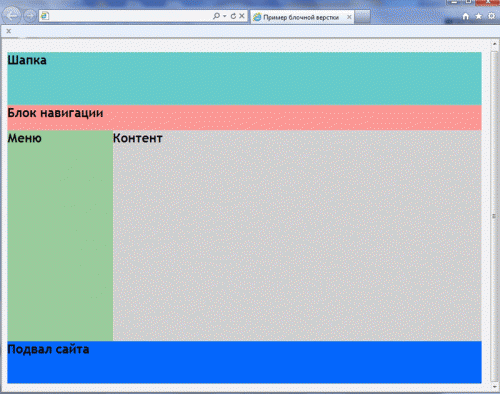 Рис. 1. Пример блочной верстки резинового сайтаТаким образом, нельзя сказать, что резиновый дизайн очень универсальный и его можно использовать везде. Такой дизайн подходит к определенным сайтам. Поэтому перед тем как выбрать тип дизайна для своего сайта, обязательно следует подумать.Литература Зимин Д. А. Основные проблемы и перспективы обучения веб-дизайну в вузах / Д. А. Зимин // Человеческий капитал. – 2014. – №. 11. – С. 131-133.Кузнецова Н. С. Веб-дизайн как инструмент моделирования виртуального пространства современной культуры : дисс. …канд. Культурологии : 24.00.01 / Кузнецова Нина Сергеевна; науч. рук. И.Л Сиротина; Морд. Гос. ун-т им. Н.П. Огарева. - Саранск, 2010. – 171 с.Лепшокова А. Н. Плюсы использования CGI-технологий при создании веб-приложений в качестве интерактивного распределенного образовательного ресурса (ИРИОР) / А. Н. Лепшокова // Образование. Наука. Научные кадры. – Москва. – 2015. - № 6. - С. 220-222.Лепшокова А. Н. Разработка электронного учебного пособия «Введение в HTML и CSS» в рамках преподавания курса «Основы интернет-программирования» / А. Н. Лепшокова, М. Б. Узденова // Школа будущего. – Москва. - 2016. - № 4. - С. 89-95.Ляшенко Е. С. Семантика веб-дизайна интернет-культуры: на примере российского интернета: дис. на соиск. учен. степ. канд. культурологии : 24.00.01 / Ляшенко Екатерина Сергеевна ; Забайк. гос. ун-т. - Чита, 2013. - 164 с.Овезгелдиева Ш. Б. Проектирование базы данных / Ш. Б. Овезгелдиева, А. Б. Аргуянова // Традиции и инновации в системе образования : материалы XII международной научно-практической конференции. – Карачаевск : КЧГУ, 2017. - С. 194-199.УДК 378.1Тораева Огулнар Акмурадовна,магистрантка 1-го курса обучения Института филологииНаучный руководитель: Чотчаева Мариза Хыйсаевна,к.ф.н., доцент кафедры литературы и журналистикиE-mail: marizachot@mail.ruКарачаево-Черкесский государственный университетимени У. Д. Алиева, г. Карачаевск, РоссияПУШКИНСКИЕ ЭЛЕГИЧЕСКИЕ МОТИВЫВ ЛИРИКЕ С. ЕСЕНИНААннотация. В статье рассматривается влияние пушкинской традиции на эволюцию творчества С. Есенина, выявляются особенности воплощения традиций Пушкина в художественной системе С. Есенина, сходство и различие поэтического восприятия мира и творческого процесса у А. С. Пушкина и С. Есенина. Анализ проведен в сравнительно – сопоставительном плане личностного и художественного начал.Ключевые слова: Пушкин, Есенин, поэзия, быт, бытие, сознание, жизнь, смерть, традиция, любовь, фольклор, рифма, природа, судьба, сравнение.Творчество Сергея Александровича Есенина, неповторимо яркое и глубокое, ныне прочно вошло в нашу литературу и пользуется огромным успехом у читателей разных поколений и интересов. Стихи поэта полны сердечной теплоты и искренности, страстной любви к беспредельным просторам родных полей, равнин и рек.Пушкин был самым любимым поэтом С. Есенина. Начав свое творчество вместе с представителями «новокрестьянской поэзии», Есенин писал, что его все больше тянет к Пушкину. Редактор Госиздата И. Евдокимов вспоминал: «Кто-то, не помню, из бывших писателей отметил: «Ты в последнее время пишешь под Пушкина» [2, с. 69]. Есенин не ответил. А кто-то другой добавил: «Пушкинские темы, рифмы, а выходит по- своему, по – есенински. Выходит здорово, захватывает прозрачностью и свежестью!» [2, с. 69].Русскую поэзию нельзя представить вне самоопределения относительно Пушкина, который представлялся ей воплощением духа творчества. Она жила и развивалась в богатейшем и пестром спектре идей, и в этом была ее сила и слабость. Зачастую идея пыталась поглотить органическую основу дарования художника, и тогда возникала заданность – появлялись «символист» Блок, «футурист» Маяковский, «имажинист» Есенин, «акмеисты» Ахматова и Мандельштам. Невозможно, однако, было представить «символисткого», «футуристкого», «имажинистского», «акмеистического» Пушкина. Но представители этих литературных направлений сверяли свое с творчество с великим писатель, и для каждого из них он был самый близкий и родной. Пушкин для нашей литературы все. Мы не можем себе и представить, как бы развивалась вся последующая литература без творчества А.С. Пушкина. Он очень много сделал для развития русского литературного языка, его талант проявился во всех жанрах, в своих произведениях он коснулся всех проблем русского общества, нравственных основ человечества – все это позволяет нам рассматривать его творчество, если можно так, перефразировав великого русского критика «энциклопедией русской жизни во все времена». Его творчество является индикатором, на фоне которого ярко высвечивается иерархия нравственных ценностей, как для поэтов Серебряного века, так и последующих.Старцев вспоминал, как любил Есенин цитировать пушкинское «Роняет лес багряный свой убор...» [3, с. 186]. Отзвуки пушкинских стихов об осени исследователи без труда отыскивают в есенинской элегии «Не жалею, не зову, не плачу...» [Там же], которая завершает «Москву кабацкую».Так начиналось освоение Есениным важнейших мотивов философской лирики Пушкина. Признание, что «в смысле формального развития» его «тянет все больше к Пушкину» [3, с. 22] критикой было встречено вполне благосклонно. Тем более что в Пушкине тогда хотели видеть прежде всего жизнеутверждающее начало-«русскую весну», «русского Адама», «молодость без конца». Но хотя Есенин и поставил знак равенства между собственным «хулиганством» и «повесой» Пушкиным («О, Александр! Ты был повеса, // Как я сегодня хулиган»), его главной темой становилось, напротив, прощание с «молодостью» и «хулиганством».Цикл «Любовь хулигана», вошедший в издание «Москвы кабацкой» 1924 года, был объединен центральным мотивом осени, что заставляло вспомнить «Пугачева». Там осень персонифицировалась в облике «злой и подлой старухи» с «невеселой холодной улыбкой». Здесь - представала прекрасной женщиной, у которой - «глаз осенняя усталость», «волосы цветом в осень», которая знает «одинокий рассвет» и «холод осени синей». Она мучит лирического героя «прохладой», в ней чувствуется «тайный холод», «чувственная вьюга».В одном из стихотворений 1925 года Есенин создает единственный в своем роде образ роковой, немилой любви:«Вижу сон. Дорога черная.Белый конь. Стопа упорная.И на этом на коне Едет милая ко мне.Едет, едет милая, Только нелюбимая» [1, с. 67].Милая на белом коне напоминает апокалиптического всадника, но в «Любви хулигана» этот апокалипсис был еще только-только намечен:«И любовь не забавное ль дело?Ты целуешь, а губы, как жесть» [1, с. 54].В 1924 г. в Советской России отмечалось 125-летие со дня рождения Пушкина. Все кто, так или иначе, был связан с творчеством, по-своему откликнулись на торжественное событие. Есенин в своей приватной беседе сказал, что он «Пушкин ХХ века», и то, что его инициалы Сергей Александрович – магически об этом свидетельствуют, и написал стихотворение «Пушкину». Поэт прочитал это произведение на митинге у памятника Пушкину на Тверском бульваре. Стихотворение было приурочено к торжественному чтению. Лирический герой находится перед памятником и мысленно обращается к великому поэту. Он мечтает о таком же «могучем даре» человека-легенды. Есенин скромно находит в себе черты характера, сближающие его с Пушкиным. Называя его «повесой», а себя «хулиганом», поэт считает, что это объединяет двух творческих людей, живущих в совершенно различных эпохах. Есенин не видит никаких оснований для бессмысленных обвинений Пушкина в «милых забавах». Основной мыслью Есенина является то, что нельзя творческих людей мерить той же шкалой нравственных ценностей, что и обычных. Действительно, создавая те или иные произведения, творческие люди пребывают в другом измерении, и это несколько путает их сознание. Любой великий человек может и должен иметь свои странности, которые будут осуждаться обывателями. Но никакие критические нападки никогда не смогут «затемнить образ» Пушкина, увековеченный в бронзовом памятнике. В этом утверждении Есенина заметно некоторое оправдание своего образа жизни. Поэт чувствовал одиночество и боль от необратимых изменений, происходящих в стране. Он не мог найти родственную душу, которая бы полностью понимала его состояние. Своей «хулиганской» жизнью поэт словно пытался доказать, что талант невозможно пропить. Автор преклоняется перед талантом Пушкина. Он признается, что «умер бы… от счастья», если бы смог повторить его судьбу. Поэт несколько сгущает краски, утверждая, что «обречен на гоненья» [3, с. 178]. В принципе, мы знаем, что на момент смерти на Есенина было заведено несколько административных дел, долги, критическая травля недругов, и это не слишком отличалось от цензурных запретов, налагаемых на Пушкина. Очень трагично звучит последняя строфа. У Есенина имелись огромные творческие планы. Он действительно был способен создать еще множество талантливых произведений. «Степное пенье» Есенина все-таки «прозвенело бронзой» в многочисленных памятниках. Поэт ошибся в утверждении «еще я долго буду петь…». До его трагической смерти оставалось около полутора лет.Осень у Есенина - время остывания естества, протрезвления природного пыла. «Золотое сено» волос «превращается в серый цвет», умеряется «буйство глаз и половодье чувств». В рамках природного цикла в этом нет трагедии, поскольку «все на свете повторимо»:«Кого жалеть? Ведь каждый в мире странник -Пройдет, зайдет и вновь оставит дом» [1, с. 78].«Природа эпична и циклична:Не обгорят рябиновые кисти,От желтизны не пропадет трава» [1, с. 78].И потому в стихотворении «Отговорила роща золотая...» троекратно звучит есенинское «не жаль». Однако человек - не только природное существо, ибо он однократен и неповторим, и потому из природы тянет опасным и смертельным холодком:«В саду горит костер рябины красной,Но никого не может он согреть» [1, с. 78].Какой-то оттенок сочувствия еще виден в образе конопляника, который «грезит о всех ушедших», но это отсылает к неутешительной, «тютчевской» мысли о том, что человек перед лицом природы - всего лишь «греза». Если у раннего Есенина природа уподоблялась мужицкому обиходу и быту, а метафора была близка фольклорной загадке, как это мы находим в сборнике «Радуница», то теперь загадка снова становится метафорой - причем драматически насыщенной.Один из давних исследователей Пушкина писал, что его отношение к природе «определялось непосредственным чувством, созерцанием», но не научной или философской системой взглядов. И в то же время не удержался, чтобы не сформулировать пушкинское переживание природы именно как «систему»: «В строгой закономерности «равнодушной» природы поэт чувствует себя свободным. Необходимость законов природы для него глубоко принципиально отлична от необходимости судьбы. Необходимость дышать, жить, подчиняться законам тяготения, старости, умирать не есть для Пушкина нарушение свободы. Это - лишь естественные условия и формы жизни... Наоборот, в исторической жизни Пушкин чувствует действие «неведомой», да к тому же «неизбежной» судьбы. Отсюда его трагическая настороженность, его мучительная борьба с этой неизбежностью» [4, с. 67].Много общего, даже где – то можно говорить и о полном совпадении Есенина с Пушкиным, мы замечаем в отношении к природному ходу вещей как мощной всё разрешающей силе существования. Но открыв в «Пугачеве» и лирике 20-х годов мучительный драматизм исторического бытия, он остро ощущает свое несовпадение с природой, ибо вернуться туда можно лишь ценой утраты собственного отдельного «я». Поэтому в его поздних стихах с неменьшим драматизмом переживается одиночество человека в природе: «Стою один среди равнины голой».Окончательно разрушенная идея «узловой завязи» лишь подчеркивала это одиночество. Есенину был необходим приток новой энергии, которая все меньше и меньше получалась им из действительности и все больше и больше черпалась из глубин его уникальной личности, окончательно опустошая ее. «Я ведь божья дудка, - сказал он о себе. - Это когда человек тратит из своей сокровищницы и не пополняет. Пополнять ему нечем и неинтересно» [2, с.198].Опора на Пушкина, чрезвычайно важная для него в это время, давала возможность находить в этой завершенности некий общий и разумный смысл. То, что «Москва кабацкая» была его индивидуальным «русским бунтом», он знал не хуже любого из своих критиков, как знал и о том, что бунт этот полностью обессилел. Тема осени и прощания, совпадающая с Пушкиным, и тема хулиганства возвращала лирического героя Есенина в нормальное русло жизни. В природной плоскости это означало движение от «весны» к «осени». И пушкинское «люблю», адресованное «пышному природы увяданью», как нельзя лучше подходило Есенину.Но в сфере социально-исторического самоощущения личности это не давало ни покоя, ни гармонии. Здесь поэт ощущал себя выталкиваемым из действительности:«По ночам, прижавшись к изголовью,Вижу я, как сильного врага,Как чужая юность брызжет новьюНа мои поляны и луга» [1, с. 50].Есенин ощущал на себе действие этого закона - как смену исторических поколений, и мы даже ощущаем, что это поколение чуждо новому.У Пушкина подобная коллизия разрешалась тем, что природная смена поколений осознавалась не как разрыв, а как семейственная связь. Однако звено семейственности у Есенина выпадает, это рознит его с великим поэтом.Не признавал или скорее не понимал цикличности, непрерывности закона вытеснения одного поколения другим как естественного, исторического существования. Он часто обращался к этим своим мыслям в своем творчестве, но до признания не доходило. И не случайно в «Письме матери» возникал упрек:«Но если б домаБыл ты изначала,То у меня была б теперь снохаИ на ноге внучонка я качала» [1, с. 19].В «Метели» же возникало видение собственных похорон, на которых не было «ни жены, ни друга». Роковое изъятье заключалось в том, что из поры цветения и весеннего буйства его лирический герой сразу, без промежуточных звеньев, переходил в осень, что придавало его судьбе смертельный уклон. Пушкинский вариант семейственно укорененной жизни не оставлял для него своей привлекательности до самого конца. Он писал Н. Вержбицкому о замысле новой поэмы, героем которой должен стать беспризорник, который «был на дне жизни, выскочил, овладел судьбой и засиял» [3, с. 209]. В. Наседкин свидетельствовал о его мечте жениться на «простой и чистой девушке, о работе в журнале» [3, с. 87]. Семья, журнал, творчество - все это оглядка на Пушкина. Много схожего мы находим от романа «Евгений Онегин» А. С. Пушкина и поэмы С. Есенина «Анна Снегина». Лирический герой – Сергей – это если не прототип Онегина, то во всяком случае литературный двойник – вроде Онегина крестьянина, в момент революционных событий он оказывается в деревне то на отдыхе, то на охоте. Любовный сюжет очень схож с пушкинским. Анна пишет письмо Сергею из далекого Лондона. Обида, прозвучавшая в начале поэмы, в финале переиначивается: «Мы все в эти годы любили,Но, значит,Любили и нас» [1, с. 245].В конце в «Анне Снегиной» мы вновь ощущаем пушкинское чувство – чувство приятия и благословления бытия.В заключение хочется отметить, что Сергей Есенин трепетно относился к творчеству великого русского поэта - А. С. Пушкина. Глубоко зная и любя его творчество, он в своих поэтических произведениях воплотил эти традиции, но уже в другой исторической действительности, в несколько иной сюжетной ситуации и композиционной обрамленности. Общим для двух великих поэтов является отношение к природному ходу вещей как мощной, всё разрешающей силе существования.ЛитератураЕсенин С. Собрание сочинений: в 5 т. / С. Есенин - М.: Книговек, 2014. - 400 с.С. А. Есенин в воспоминаниях современников : в 2 т. Т. l. Воспоминания / Вступ. ст., сост. и коммент. А. Козловского : В первый том включены воспоминания близких поэта, друзей, писателей: Е. А. и А. А. Есениных, А. А. Блока, С. М. Городецкого, С. Т. Коненкова [и др.]. – Москва : Худож. лит., 1986. – 511 с. Есенин и русская поэзия : сборник / Отв. редактор В. Г. Базанов. – Ленинград : Наука, Ленинградское отделение, 1967. - 396 с.Харчевников В. И. О пушкинской и лермонтовской традициях в поэтическом стиле Сергея Есенина / В. И. Харчевников // Поэтика и стилистика русской литературы. – Ленинград : Лениздат, 1971. – С. 292-300.УДК 004.51Тохчукова Фатима Халитовна,cтудентка 21 группы факультета экономики и управленияE-mail: FTohchukova @bk.ruКарачаево-Черкесский государственный университет имени У. Д. Алиева, г. Карачаевск, РоссияНаучный руководитель: Лепшокова Аланида Нориевна,к.п.н., доцент кафедры экономики и прикладной математикиE-mail: Alanida@mail.ruКарачаево-Черкесский государственный университет имени У. Д. Алиева, г. Карачаевск, РоссияРЕШЕНИЕ ОДНОЙ ЗАДАЧИ ОПТИМИЗАЦИИВ MS EXCELАннотация. В статье рассматривается решение задачи оптимизации в целых числах методом перебора целочисленных значений переменных. Решение задачи осуществлялось в табличном процессоре MS Excel.Ключевые слова: задачи целочисленного линейного программирования, MS Excel, задача оптимизации в целых числах.Табличный процессор MS Excel - самая распространенная система программ, реализующая информационную технологию по профессиональной работе с числовыми данными, представленными в виде электронной таблицы. Для эксплуатации этой системы может потребоваться вначале организовать необходимые условия в виде настроек. В книге Я. Л. Гобаревой, О. Ю. Городецкой и А. В. Золотарюка «Технология экономических расчетов средствами MS EXCEL» авторы отмечают две особенности программы, а именно — «эффективные вычислительные возможности и мощные визуальные средства для передачи цифровой информации»[3]. Существует довольно много литературы, которая описывает возможности использования MS Excel в экономических задачах с использованием математических методов программирования [1; 2; 4].В основе решения задач линейной оптимизаций с помощью надстройки "Поиск решения" находится симплекс-метод. Это более универсальный метод, чем графический, где количество переменных ограничивается двумя переменными. Симплексный метод позволяет решать задачи любой размерности, с любым количеством переменных. Рассмотрим каноническую форму задачи линейного программирования. Целевая функция задачи задается формулой:f(x)=(c,x)  max (min)Если рассматривается задача на максимум, то требуется максимизировать целевую функции. Бывает, но реже, что надо целевую функцию минимизировать, например, минимизировать расходы. Ограничения задаются системой равенств и требуется дополнительно задать условие неотрицательности вектора х :Такая задача называется задачей в канонической форме, или задачей линейного программирования, или задачей на оптимизацию ресурсов. Понятие «оптимизация» прочно вошло в нашу жизнь: если у задачи существует несколько решений, то естественно выбрать то из них, которое является оптимальным. Основные методы оптимизации связаны с вопросами нахождения экстремумов функций. Обычно задача касается производства каких-либо изделий. Рассмотрим конкретную задачу на оптимизацию.Предприятие производит три вида продукции А, Б, В и реализует их на рынке по следующим ценам. Единица изделия А реализуется по цене 560 у.е., изделие Б по цене 280 у.е. и изделие В реализуется по цене 430 у.е. При этом на производство каждого изделия расходуется 5 видов ресурса. На изделие А расходуется 120 единиц Ресурса 1, 85 единиц Ресурса 2, 155 единиц Ресурса 3, 12 единиц Ресурса 4 и 38 единиц Ресурса 5. Выпуск продукции не может быть безграничным, так как запасы ресурсов на складе ограничены. Требуется оптимизировать производственные программы таким образом, чтобы совокупный доход оказался максимальным. Прежде чем запустить "Поиск решения", необходимо на Рабочем листе MS Excel ввести формулы, чтобы определить оптимальный объем выпуска продукции с целью оптимизации дохода. Ячейки B3, C3, D3 - это изменяемые ячейки. MS Excel будет подбирать объем реализации, удовлетворяющий условиям задачи. При этом совокупный доход будет определяться формулой =B3*B2+C3*C2+D3*D2 (рис. 1). 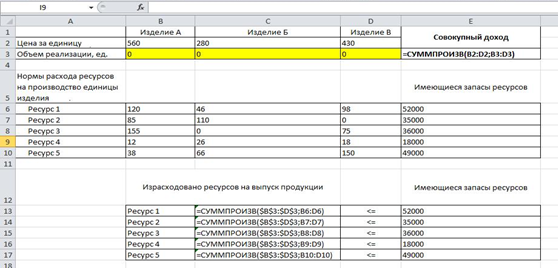 Рис. 1. Ввод формул для нахождения оптимального объема продукцииДля определения расходов ресурсов следует ввести эту же формулу для всех видов ресурсов. Далее следует запустить надстройку "Поиск решения" и заполнить поле "Оптимизировать целевую функцию". Надстройка "Поиск решения" будет изменять ячейки диапазона В3:D3. Далее следует добавить ограничения и задать условия неотрицательности и целочисленности. Таким образом, наш объем реализаций не может быть отрицательными и должен быть целым, а объем используемых ресурсов не может быть больше имеющихся на складе ресурсов (рис. 2). 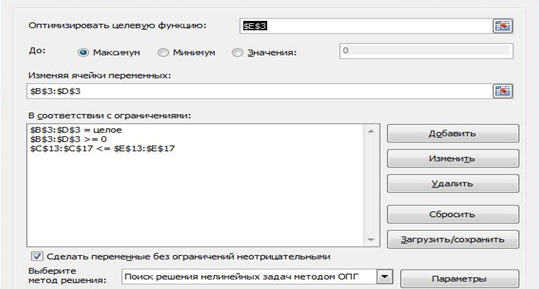 Рис. 2. Заполнение окна надстройки "Поиск решения".В результате нажатия на кнопку "Выполнить", появится окно с результатами "Поиска решения". А именно, совокупный доход составил 220940 у.е. выпуск продукции. При этом Изделие А надо выпустить в количестве 136 штук, Изделие Б – в количестве 213 штук и Изделие В – в количестве 198 штук (рис. 3).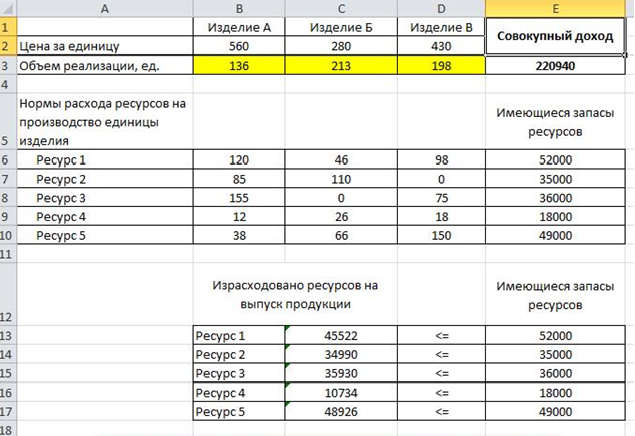 Рис. 3. Окно с результатами надстройки "Поиск решения".Таким образом, использование математических моделей является важным направлением совершенствования планирования производства, анализа деятельности фирм, экономии ресурсов, разработки оптимального плана грузопотоков и многого другого. ЛитератураАлесинская Т. В. Учебное пособие по решению задач по курсу "Экономико-математические методы и модели"/ Т. В. Алесинская. – Таганрог : Изд-во ТРТУ. - 2002. - 153 с.Алесинская Т. В. Учебно-методическое пособие по курсу "Экономико-математические методы и модели. Линейное программирование" / Т. В. Алесинская, В. Д. Сербин, А.В. Катаев. – Таганрог : Изд-во ТРТУ. - 2001. - 79 с.Гобарева Я. Л. Технология экономических расчетов средствами MS Excel : учебное пособие / Я. Л. Гобарева, О. Ю. Городецкая, А. В. Золотарюк. – Москва : КноРус, 2013. - 336 с.Юдин Д. Б. Линейное программирование. Теория, методы и приложения / Д. Б. Юдин, Е. Г. Гольштейн - Изд-во Красанд, 2012. - 424 с.УДК 338.24Узденова Зенфира Аршабиевна,студентка 41 группы факультета экономики и управленияE-mail: zena.uzdenova999@icloud.com Научный руководитель: Джаубаева Фаина Юруслановна,к.п.н., доцент кафедры экономики и прикладной информатики E-mail: djaubaeva@rambler.ru Карачаево-Черкесский государственный университет имени У. Д. Алиева, г. Карачаевск, РоссияОСОБЕННОСТИ ГОСУДАРСТВЕННОГОРЕГУЛИРОВАНИЯ ЭКОНОМИКИ СШААннотация. США является лидером мировой экономики, государство по масштабам и уровню формирования опережает любую страну из группы развитых стран. При большей глобализации мировой экономики США можно считать «Барометром» для международной экономики. Данная страна оказывает значительное влияние на мировую экономику других стран.Ключевые слова: рыночная экономика, государственное регулирование, экономика США, модель американской экономики. США имеет достаточно большое влияние на мировой арене, тем самым оказывает достаточное влияние на экономику других стран. США является лидером по показателям ВВП, самый низкий показатель безработицы, достаточно высокий и стабильный рост экономики. Государство по масштабам и уровню формирования опережает многие развитые страны.Система	 государственного регулирования заключается в многочисленных звеньях:регламентирующая система федеративного правительства;система штатов и районных организаций власти;правительственный инструмент финансового регулирования (федеральным бюджетом, налоговая система, система кредитно-денежной политики);устройство административного регулирования работы различных сфер экономики.Важнейшим прибором правительственного регулирования экономики, США считается правительственный или общегосударственный госбюджет. Система государственных финансов США отображает трехступенчатую организацию государственной власти. Федеративные затраты составляют приблизительно 60% общегосударственных затрат.Около 40% государственных затрат осуществляется через бюджеты штатов и местные аппараты власти. Правительство увеличивает затраты на НИОКР в сфере новых технологий, проявляет финансовую помощь ученым, инженерам. Единый размер расходов в НИОКР в 2018 г. (примерно 3% ВВП) - это примерно 27% от мирового вложения в НИОКР.Таблица 1Доля стран мира в расходах на НИОКРУвеличение затрат на НИОКР - это только лишь первый шаг в общей стратегии формирования экономики. Последующий этап - помощь правительства в распространении в стране технических знаний и новейшей техники, совершая сильный акцент на малые компании, которых в Америке насчитывается порядка 350 тыс.Эксперты США заявляют то, что рационально сохранять компании, которые заняты поиском новых идей, так как именно прорывы в технологии, новейшие изобретения и открытия способны спровоцировать рост в экономике.Изменение функционирующей системы налогообложения в USA ориентировано на поощрение воздействия индивидуальных капиталов в область НИОКР и в переоборудование промышленных компаний.«В США сформирована пластиковая концепция. Её главным муниципальным компонентом считается Федеративная резервная система, исполняющая функции основного банка США» [1, с. 84]. Одной из моделей рыночного хозяйства считается либеральная форма рынка. Данная модель учитывает проведение либеральной социальной политической деятельности, направленной на понижение вмешательства страны в разрешении различных проблем общества, в обеспечение им большей экономической независимости.Либеральная модель рынка относится к экономике Америки. Тут стремительно налаживается бизнес, результат индивидуального успеха, взаимообогащение более активной доли населения. Огромную роль при этом играет и психология американцев: на 1-е место устанавливается личный результат. Общественный баланс в этой модели не рассматривается. А подходящая степень жизни малоимущих групп населения, равно как и урегулирование иных проблем экономики, поддерживается за счет перераспределения доли государственного заработка, а кроме того, налоговых функций.Государственное вмешательство в экономику несущественно. Правительство регулирует процессы воспроизводства, которые не поддаются эффективному регулированию на основе свободной конкуренции. Это относится и общественной политике. К отличительным чертам американской модели рынка принадлежит антиинфляционный вид вмешательства страны в рыночную экономику. Правительство проявляет регулирующее влияние на рынок в абсолютно всех 3-х уровнях управления: федерального правительства, штатных правительств, муниципалитетов [4]. Данное урегулирование определяется, прежде всего, посредством системы государственного лицензирования - изготовления конкретных товаров, и вывоза ряда продуктов в другие государства. Отличительной чертой США считается стремление к прогнозированию и долгосрочному стратегическому планированию в целом экономического роста. Данная концепция создает базу всех принимаемых решений в сфере управления государством.Особая значимость отводится федеральному бюджету, что считается важным механизмом увеличения экономического роста Америки. Все бюджетно-налоговые постановления правительства ориентированы в главную очередь на то, чтобы сократить остроту кризисных проявлений, поддержать существующие темпы развития и стимулировать экономический рост.В финансовой системе американской модели дублируется имеющаяся концепция власти, что показана федеральным, штатным и местным бюджетами. Федеральные затраты пребывают в приоритете, так как на них рассчитано приблизительно 60% абсолютно всех существующих денег.В современной экономике США значимость государства закрепляется, и оно готово к переходу в новейшую стадию формирования, что станет отвечать достижениям современной науки и технологиям. В бюджете предусмотрена специальная графа расходов, которая с каждым годом увеличивается[3].На уровне правительственного регулирования акцентируют 2 ключевых типа муниципальных подразделений - федеральное, а также штаты, и местные аппараты власти.Главные прогнозные исследования федеративного правительства в микроуровне сконцентрированы в 3-х организациях: Совет экономических консультантов, Совет управляющих федеральной резервной системой (ФРС), Административно-бюджетное управление (АБУ).При разработке прогнозов широко применяются способы экспертных оценок и моделирования. Процесс моделирования подразумевает непрерывное корректирование существующих прогнозов, согласно мере поступления дополнительной информации.Следует отметить, что модель экономики США, методы государственного регулирования, являются удачными и одними из самых сбалансированных в мире. ЛитератураГурова И. П. Мировая экономика : учебник для студентов / И. П. Гурова. - Москва: Омега-Л, 2017. - 197 c.Цыпин И. С. Государственное регулирование экономики : учебник / И. С. Цыпин, В. Р. Веснин. — Москва : ИНФРА-М, 2019. — 296 с. Аксенов П. А. Экономика США в XXI веке: вызовы и тенденции развития : монография / П. Л. Аксёнов, В. С. Васильев, С. А. Ермаков [и др.] ; отв. ред. В. Б. Супян ; Федеральное государственное бюджетное учреждение науки Институт США и Канады Российской академии наук. — Москва : Издательство «Весь Мир». 2018. — 424 с. - ISBN 978-5-7777-0734-5. - Текст: электронный. - URL: https://znanium.com/catalog/product/1014429 (дата обращения: 20.10.2020). – Режим доступа: по подписке.Почекутова Е. Н. Государственное регулирование экономики : учебное пособие в 2 ч. Ч. 1 : учеб. пособие / Е.Н. Почекутова, М.Б. Двинский. - Красноярск: Сиб. федер. ун-т, 2018. - 238 с. - ISBN 978-5-7638-3893-0. - Текст: электронный. - URL: https://znanium.com/catalog/product/1032169 (дата обращения: 20.10.2020). – Режим доступа: по подписке.УДК 336.711 Узденова Зумрат Джашаровна,студентка 41группы факультета экономики и управленияE-mail: zumay1999@mail.ruНаучный руководитель: Айдинова Диана Хаджи-Муратовна,к.э.н., доцент кафедры экономики и прикладной информатикиE-mail: diana.ajdinova@mail.ruКарачаево-Черкесский государственный университетимени У. Д. Алиева, г. Карачаевск, РоссияДЕЯТЕЛЬНОСТЬ БАНКОВСКОГО СЕКТОРА РОССИИ ПО ПРЕОДОЛЕНИЮ ЭКОНОМИЧЕСКИХПОСЛЕДСТВИЙ КОРОНАВИРУСНОЙ ИНФЕКЦИИАннотация. Сегодня нет более насущной темы для обсуждений в социально-экономических сферах жизни каждой страны, чем распространение COVID-19. В статье рассмотрены основные проблемы функционирования банковской системы в условиях пандемии. Проведен обзор основных мероприятий Правительства РФ и Банка России, направленных на поддержание финансовой стабильности в банковской системе.Ключевые слова: банк, банковская система, пандемия COVID-19, кризис.Структура банковской системы в каждой стране представляет собой результат взаимодействия совокупности экономических и внеэкономических факторов, особенностей формирования конкурентной и регуляторной среды.На 1 июля 2020 года в России действовали 427 кредитных организаций, включая 388 коммерческих банков и 39 небанковских кредитных организаций [1].Начиная с 2019 года, банки разделились на два типа: банки с универсальной лицензией и банки с базовой лицензией. Преобладающая часть активов приходится на 11 системно значимых кредитных организаций (СЗКО), которые с учетом 15 их дочерних кредитных организаций, контролируют более 70% совокупных активов банковской системы. По состоянию на 1 апреля 2020 года в России зарегистрированы и имеют лицензию на осуществление банковских операций 132 кредитные организации с участием нерезидентов [3].Банковские системы всех без исключения стран мира характеризуются финансовой уязвимостью по отношению к внешним шокам и ограниченными возможностями по абсорбированию рисков. С наибольшей силой это проявляется в периоды кризисов, когда банки сталкиваются с угрозой потери капитала и ликвидности. Высокие темпы роста проблемной и просроченной ссудной задолженности усиливают давление на показатели достаточности капитала. В периоды кризисов вследствие кредитного сжатия и ухудшения качества ссудных портфелей происходит значительное, а во многих случаях, обвальное снижение процентных и непроцентных доходов банков. Вследствие этого повышается вероятность образования убытков и появления угрозы прекращения деятельности. Как показывает мировой опыт, экономические и финансово-банковские кризисы идут во многих случаях рука об руку, дополняя и даже усиливая друг друга. При этом в числе наиболее пострадавших секторов уже на первой фазе экономического кризиса во многих случаях оказывалась именно банковская сфера. Охвативший практически все страны мира экономический кризис, «спусковым крючком» которого послужила пандемия коронавирусной инфекции, наибольший ущерб наносит пока населению и нефинансовым предприятиям. Введение в национальных масштабах карантинных мер и режима самоизоляции (локдауна) привело к снижению деловой активности во многих сферах реальной экономики вплоть до временного прекращения деятельности [2].В сложившихся условиях критически важное значение приобрело бесперебойное функционирование систем расчетно-кассового обслуживания и оказания всего комплекса финансовых услуг - от проведения платежей до оказания кредитной поддержки. Выполнение этих функций легло, главным образом, «на плечи» банковских систем, которые тем самым вносят заметный вклад в преодоление экономических последствий новой коронавирусной инфекции. Даже на пике первой волны пандемии COVID-19 офисы и отделения российских банков продолжали обслуживать клиентов. Для сохранения доступа к наиболее важным услугам в ситуации вынужденной самоизоляции банки предлагают широкие возможности использования онлайн-сервисов, в том числе по управлению счетами, конвертации валют, платежам и переводам. Таким образом, несмотря на экстремально высокие риски, банковский сектор обеспечивает бесперебойное функционирование национальной платежной системы и обслуживание клиентов по всему периметру финансовых услуг. Особенностью текущего кризиса в России является то, что в отличие от кризисов 2008-2009 и 2014-2015 годов поддержка банковского сектора на начальном его этапе не входила в число первоочередных задач и приоритетов экономической политики государства. Напротив, кредитные и финансовые организации участвуют в реализации общегосударственных мер по преодолению последствий новой коронавирусной инфекции для населения и бизнеса [2]. Правительство Российской Федерации, Банк России и органы государственной власти на местах осуществляют масштабный комплекс мер по преодолению экономических последствий новой коронавирусной инфекции для населения и бизнеса. В его рамках на банковский сектор наряду с поддержанием непрерывной работы по оказанию финансовых услуг и проведению расчетно-кассовых операций возложены задачи снижения вплоть до отсрочки времени обслуживания долга для наименее защищенных слоев населения, а также кредитной поддержки на льготных условиях предприятий тех отраслей, которые в наибольшей степени пострадали от пандемии. По сообщениям предпринимательского сообщества, наиболее востребованными среди мер поддержки являются безвозмездные государственные субсидии из расчета МРОТ, налоговые каникулы, снижение страховых взносов. Правительственные меры поддержки, направленные на улучшение положения клиентов, положительно сказываются на банковском секторе с точки зрения кредитного риска и на возможности заемщиков выполнять свои обязательства перед банками. При этом инструменты, реализуемые за счет банковской системы, в частности масштабные кредитные каникулы, а также ограничение банковских комиссий оборачиваются рисками ликвидности, снижением доходности, процентными и правовыми рисками [4].Именно такая ситуация сложилась к марту 2020 года, когда пандемия COVID-19 изменила условия функционирования как российской экономики в целом, так и ее банковского сектора. К началу августа 2020 года совокупные активы банковского сектора после сжатия в апреле и мае даже превзошли докризисный уровень, превысив 105 трлн. руб.В целях нормализации работы банковского сектора в условиях коронавирусной пандемии Правительство Российской Федерации и Банк России координировали свои действия при оценке возможностей банковского сектора в реализации мер по поддержке населения и бизнеса. С одной стороны, ряд программ кредитования МСП включал в себя гарантии ВЭБ. РФ и субсидирование льготных ставок за счет бюджетных источников. С другой стороны, расширение масштабов реструктурирования задолженности по различным видам кредита коммерческими банками, что имело большое социальное значение, было возможным только при условии снижения Банком России, в частности, регуляторного давления на капитал.Весомый вклад в восстановление и поддержание положительной динамики банковской индустрии внесли системно значимые кредитные организации (СЗКО), удельный вес которых достигает почти 70% активов этого сектора экономики. Однако и другие группы кредитных организаций, особенно те из них, которые расположены в регионах, обеспечивают бесперебойное обслуживание населения и бизнеса по всему периметру финансовых услуг [4].ЛитератураДенежно-кредитная политика : Банк России перешел к стимулирующей денежно-кредитной политике / Анурвы Санги [и др.] // Россия: рецессия и рост во время пандемии специальный раздел: образование : Доклад об экономике России. – 2020. - № 43. – C. 18-21. Обзор банковского сектора Российской Федерации. Статистические показатели / Центральный банк Российской Федерации. – 2020. - №213. - URL : https://cbr.ru/statistics/bank_sector/review/ (дата обращения 15.10.2020).Денежно-кредитная политика Банка России / Центральный банк Российской Федерации. Доклад о денежно-кредитной политике - 2020. - № 3 (27). – URL : https://cbr.ru/analytics/dkp/ddcp/longread_4_32/page/ (дата обращения 14.02.2020).Официальный сайт Банка России – [сайт] – URL : http://www.cbr.ru/content/document/file/87358/on_2021(2022-2023).pdf (дата обращения 08.10.2020).УДК 811.111Ханова Селби Чарыевна,студентка 34 группы Института филологииE-mail: chariyevnaa@gmail.comНаучный руководитель: Лепшокова Светлана Мурзакуловна,к.п.н., доцент кафедры германской филологииE-mail: lepshokova.sveta62@mail.ruКарачаево-Черкесский государственный университетимени У. Д. Алиева, г. Карачаевск, Россия.СРАВНИТЕЛЬНЫЙ АНАЛИЗ ЭКОНОМИЧЕСКИХТЕРМИНОВ  В РУССКОМ И АМЕРИКАНСКОМВАРИАНТЕ АНГЛИЙСКОГО ЯЗЫКААннотация. В данной статье представляется сравнение образов языкового сознания носителей русского и американского варианта английского языка. Приводятся примеры и используется фактический материал с англо-русского лингвострановедческого и ассоциативного экономического словарей. В работе используются классификационный, сопоставительный и статический методы, изучены образы языкового сознания русских и американцев в их профессиональном общении и в корпоративной культуре.Ключевые слова: русский и английский языки, правильный способ их употребления, структура, общения, перевод, система языка, выражения, слово-понятие, сравнение, ассоциативное поле, терминологическая единица.Налог - обязательный, индивидуально безвозмездный платеж, взимаемый с организаций и физических лиц в форме отчуждения принадлежащих им на праве собственности средств, в целях финансового обеспечения деятельности государства и муниципальных образований. Tax - a rate imposed by the government on property or persons to raise revenues or strain.Наша работа представляет собой сравнение образов языкового сознания носителей русского языка и американского варианта английского языка. Представляется ассоциативный анализ экономической тематики для носителей русского и американского варианта английского языка на материале ассоциативных словарей.Слово-стимул позволяет узнать или прийти к выводу о его определениях и характеристиках при его анализе в других языках. В американском английском языке у него смысл шире, чем в русском. Русский язык не дает адекватные понятия всем концептам в американском варианте английского языка. В русском языке — это слово является однозначным по сравнению с американскими определениями.Unlike Russian in the American associative field, where the set of representative characteristics is not so wide, you can give examples: Americans associate tax with money, Bush, government, evasion, dollar, income, payment, tariff, so most likely, money, government, tax evasion, or payment at tariff ratesВ русском языке ассоциативное поле «налог» может быть обозначено как деньги или сбор, доходы физического лица, бюджет, проценты, подоходный налог и суммы.Слово-стимул выражает широкий спектр ассоциативных представлений в языковом выражении у американцев и русских. В российской и американской экономической сфере термин входит в метаязык определенной области.Considering the content of the word "amount "in the Russian and American versions of English, we note the similarity of some language units. Можно привести к примеру, слово «сумма» — это не всего лишь количество чего-то — «а quantity», также сумма денег «the total sum». [3, с. 467].У русских и американцев одинаковые ассоциации на такие экономические термины как математика (mathematic), сложение (addition), цена (price, cost, worth, value) число (number, quantity, figure, digit). В американском варианте английского языка предлог of используется во фразах с этими словами в притяжательной форме.Следует отметить, что иногда в контексте сопоставляются ассоциации терминологической единицы «деньги» (money). Если говорить о термине «деньги», то он находится во всех письменных памятниках каждого народа. У разных народов концептуальное содержание термина «деньги» заменяли различные материальные предметы, иногда абсолютно неприемлемые для понимания, такие например, как раковина (sink), домашние животные (cattle), камень (stone), меха (fur) и другие.Деньги – это мера стоимости товаров и услуг в любом обществе, а также они могут выступать в качестве средств учета, обращения товаров, накопления и формирования сокровищ. В этой работе показано, что концепт «деньги» в русской и американской культурах— это платежное средство.В настоящее время в качестве денег чаще всего используются долговые обязательства (государственные и банковские), которые выглядят как металлические монеты, бумажные знаки и учетные записи [2, с. 167].Важно знать, что рынок (market) — это продажа или покупка товаров (абстрактное понятие) и место его территориального расположения, где происходит процесс денежно – товарных отношений или купля, продажа услуг. Термин «рынок» означает также спрос на продукцию и предложение в экономической области жизни общества.В словаре русского языка сам «рынок» — это, место торговли и сфера товарного обращения, но ни слова, не сказано о тех людях, которые совершенно непосредственно участвуют в товарно-денежных отношениях. Хотя следует подчеркнуть, что эта проблема исследуется учеными-экономистами в их научных трудах.Сегодня рынки настолько различны, что в современных экономиках существуют даже формы рыночных структур. Функционирование рыночной экономики включает в себя: финансовые, фондовые, реальные инвестиции, трудовые ресурсы, товары, недвижимости и другие рынки.Приведенные выше дефиниции помогают нам понять культурные представления русских и американцев относительно этого слова-стимула. Неоднозначность термина «market», присутствует в образах языкового сознания американцев, в американском варианте английского языка.Русский ассоциативный словарь помогает нам определить значение данного термина, показывая его полисемантичность, широкий спектр языковой реакции, чтоб понять всю глубину смысла в коммуникации носителей русского языка.Сферы сознания, представленные А.В. Ивановым посредством экономических терминов, помогают определить ассоциации в языковой культуре русских и американцев [1, с. 85].Слово-стимул «банк» (bank) позволяет нам судить о том, что его значение в профессионально ориентированном общении россиян и американцев носит узкопрофессиональный характер и не позволяет увидеть всю неоднозначность его употребления в данной профессиональной сфере.В представленных определениях можно отметить весь спектр употребления данного слова в русскоязычной и американо-язычной профессионально — ориентированной коммуникации.В ассоциативных полях русских и американцев, рассмотренные выше термины отражают образы языкового сознания, выработанные ими в ходе жизнедеятельности и профессионально-ориентированном общении в своих социальных группах. Распределение экономических терминов по сферам сознания показало, что термин «экономика» является научным понятием и представляется как сфера определенной общественной деятельности людей в сознании русских и американцев. Но важно знать, что экономика — это наука об общественном богатстве, созданном в исторически различных экономических системах, и она не ограничивается только лишь рамками рыночной экономики.Английский язык является международным языком в современной технологии и коммерции, он также используется в операциях большинства фирм и предприятий, служит языком коммуникации в творческом и профессиональном обмене, в обмене информационными технологиями и достижениями.Сравнительный анализ содержания экономических терминов в языковом сознании носителей русской и американской культур подтверждает эту точку зрения.В нашей работе мы сравнили термины экономического содержания в двух культурах, носителей русского и американского варианта английского языка и изучили их область использования.Дальнейшие исследования могут представлять интерес с точки зрения специфики перевода отдельных аспектов лексических (терминологических) единиц данного порядка с языка источника, который относится как к русскому, так и к американскому английскому языку, а также непосредственно к его оригинальной (британской) версии.ЛитературaИванов А. В. Сознание и мышление / А. В. Иванов. – Москва : Изд-во МГУ, 1994. – 129 с. - ISBN 5-211-03241-1.Словарь русского языка : 70000 слов / С. И. Ожегов ; Под ред. Н. Ю. Шведовой ; АН СССР, Ин-т рус. яз. - 23-е изд., испр. - Москва : Рус. яз., 1991. - 915 с. - ISBN 5-200-01088-8.Соколов Б. И. Экономика : учеб. пособие / Б. И. Соколов. – Москва : Экономистъ, 2006. - 559 с. ISBN 5-98118-170-2.УДК 004.415.2 Ханфенова Сабина Амировна,студентка 33 группы физико-математического факультетаE-mail: sabina302@mail.ruНаучный руководитель: Узденова Аминат Магометовна,к.ф.-м.н., доцент кафедры информатики и вычислительной математикиE-mail: uzd_am@mail.ruКарачаево-Черкесский государственный университет имени У. Д. Алиева г. Карачаевск, РоссияИЗУЧЕНИЙ БАЗОВЫХ ПОНЯТИЙ ЯЗЫКА PYTHONНА ПРИМЕРЕ СОЗДАНИЯ ПРОСТОЙ ИГРЫАннотация. В статье рассмотрена методика изучения базовых структур популярного языка программирования Python, таких как: инструкции, модули, блоки, операторы. Изучение через решение конкретных практических задач, как правило, более эффективно, поэтому рассматривается написание игры «Угадай число». Код данной игры содержит все вышеперечисленные базовые понятия языка программирования. Ключевые слова: язык программирования, Python, игра, объектно-ориентированное программирование, модули, операторы.Python (в русском языке устоялось, как «Питон») – это язык программирования высокого уровня, который имеет интерпретируемый тип исполнения и относится к классу объектно-ориентированных языков [1]. В Python имеется свой собственный синтаксис. В нем особое внимание уделяется простоте написания кода, за счет чего программист имеет возможность сконцентрироваться на работе. Программы, написанные на Python, отличаются своей структурированностью и четко прослеживаемой логикой работы.В данной работе будут рассмотрены основные особенности языка на примере написания простой игры «Угадай число». Суть данной игры заключается в том, что компьютер будет «загадывать» случайное число в диапазоне от 1 до 20. После каждой попытки пользователя угадать число на экран будет выводиться подсказка, было ли это число больше или меньше загаданного. Если пользователь угадает число за шесть попыток, то он выиграет. Сначала приведем исходный код программы (рис. 1), а затем раскроем логику ее написания. Следует отметить, что пустые строки также нумеруются и служат для логического разделения кода.Код в Python пишется в специальной среде IDLE (Interactive DeveLopment Environment - интерактивная среда разработки) [2].В первой строке написан комментарий к программе. Комментарии в Python, пишутся через знак «#». Комментарии напоминают людям, что делает данная программа или ее конкретная строка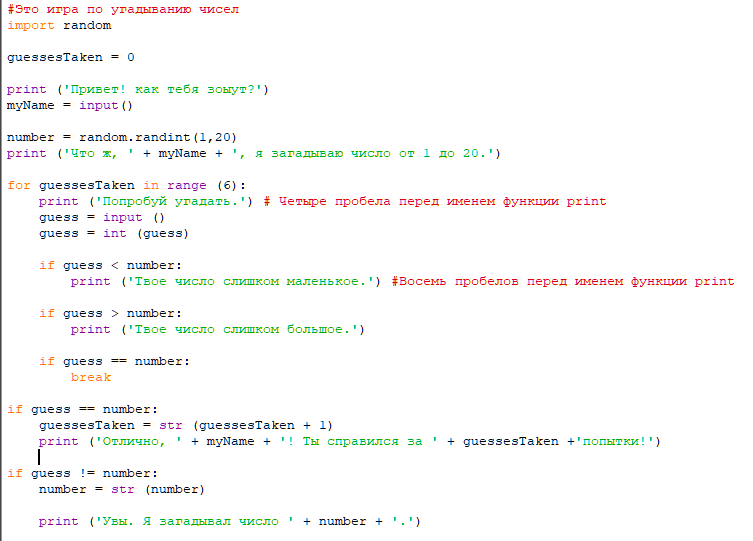 Рис. 1. Исходный код программыImport – это инструкция, с помощью которой можно импортировать дополнительные модули. Во второй строке код импортирует модуль random, чтобы программа могла использовать функцию randit () в строке 9 [3, с. 49]. Именно с помощью этой функции будет генерироваться случайное число.В четвертой строке задается новая переменная с именем attempt. Она предназначена для хранения количества попыток, которые сделал пользователь, поэтому изначально значение обнуляется.Далее программа приветствует пользователя и спрашивает его имя. Эта функция реализована в строке шесть:Print ('Привет! Как тебя зовут?')после чего пользователь должен ввести свое имя (код строки семь): myName = input().Переменная myName будет хранить введенное имя. Теперь рассмотрим следующую строку:print ('Что ж, ' + myName + ', я загадываю число от 1 до 20.')В этой и предыдущих строках встречаются новые функцие – print и input. Эти функции позволяют выводить данные на экран и вводить их с клавиатуры соответственно. Кроме того, в строке «print ('Что ж, ' + myName + ', я загадываю число от 1 до 20.')» реализована конкатенация строк с помощью оператора «+». Далее идет усложнение организации кода и появляются циклы. Циклы создаются с помощью инструкций for, if, else и break, обобщенно такие команды называются инструкциями управления потоком.В нашей программе используется цикл for. Инструкция for начинается с соответствующего слова, затем следует имя переменной и ключевое слово in и вызов функции range (). Структура цикла формируется с помощью отступов. В языке программирования Python для логического совмещения нескольких строк используются отступы. С помощью отступов строки группируются в блоки. Как правило, для определения начала блока используют 4 отступа. Все остальные строки, имеющие такой же отступ, будут входить в данный блок. Окончанием блока будет считаться строка, в которой отступ будет таким же, как до блока, или же меньше него. Кроме того, существуют блоки внутри блоков, иначе - вложенные блоки.В следующих строках программа предлагает игроку ввести число и присваивает введенное значение в переменную guess:Print ('Попробуй угадать.')guess = input()Затем идет строка: guess = int (guess)В этой строке появляется новая функция – int(). Эта функция возвращает заданный аргумент в виде целого числа. Если передать функции целое число, то она вернет его же, а если передать вещественное число, то число округлится. В рамках данной программы функция int() преобразует число введенное пользователем из строкового типа в целочисленное значение. Например, если пользователь ввел 10, функция int() вернет целочисленное значение 10, а не строковое значение '10'. Это нужно для того, чтобы в будущем программа могла сравнивать введенное число с числом, которое выпало в программе. функции int(), для возвращения аргумента функций используют еще 2 функции float() и str(). Первая нужна для возврата числа с плавающей запятой, а вторая - для возвращения строки. Функция float() работает как для целочисленных, так и для строковых переменных, если они представлены в виде цифр. Кроме этих трех типов есть еще один – логический [3, С. 55-57].Операторы сравнения сравнивают два значения и возвращают результат в виде логического значения [3, с. 58-60]. Выполнение такого сравнения называется условием.В строке 17 нашей программы используется оператор сравнения «меньше»: if guess < number:print ('Твое число слишком маленькое.'),где guess < number – это условие. Условие отвечает на вопрос: «Меньше ли значение переменной guess, чем значение переменной number?», если ответ на вопрос - «да», то условие принимает значение истины, иначе условие ложно. Кроме операторов «меньше» и «больше» в программе также можно увидеть знак «==». Его ни в коем случае нельзя путать со знаком «=».Знак «=» используется для присваивания значения переменной, двойной знак «==» используется для определения равенства двух выражений. Инструкция if в строке 23 проверяет, равно ли число, введенное игроком, числу, которое загадал компьютер. Если да, программа запускает инструкцию break в строке 24. Инструкция break осуществляет выход из цикла до его завершения и переносит выполнение из блока с циклом, на первую строчку кода, идущую после окончания блока. В строке 26 проверяется, угадал ли игрок число. Если да, происходит выполнение кода блока if в строках 27-28:attempt = str (attempt + 1)print('Отлично, ' + myName + '! Ты справился за ' + attempt + ' попытки!')Если игрок использовал все шесть попыток и не смог угадать число, то будет выполнен код из строки 30: if guess != number:В рамках работы была разработана простая игра на популярном языке программирования Python. В процессе создания игры были рассмотрены четыре инструкции, которые являются основой языка. ЛитератураPython // Википедия: [сайт] - URL: https://ru.wikipedia.org/wiki/Python (дата обращения: 10.09.2020).Самоучитель Python // Python 3 для начинающих : [сайт] - URL: https://pythonworld.ru/samouchitel-python (дата обращения: 14.09.2020).Свейгарт Эл Учим Python, делая крутые игры / Эл Свейгарт. – Москва : Эксмо, 2018. – 416 с. - ISBN 978-5-699-99572-1.Мэтиз Эрик Изучаем Python. Программирование игр, визуализация данных, веб-приложения / Эрик Мэтиз. – Санкт-Петебрург : Питер, 2017. – 496 с. - ISBN 978-5-496-02305-4. Бизли Дэвид Python : подробный справочник / Дэвид Бизли 4 [пер. с англ. А. Киселева]. - 4-е изд. - Санкт-Петербург ; Москва : Символ, 2010 (Санкт-Петербург : Наука). - 858 с. - ISBN 978-5-93286-157-8.УДК 379.85; 911.6Хачиров Мурат Магомедович,студент 31 группы естественно-географического факультетаE-mail: mmkh27@mail.Научный руководитель: Кипкеева Палистан Аубекировна,к.г.н., доцент кафедры физической и экономической географииE-mail: kipkeeva62@mail.ruКарачаево-Черкесский государственный университет имени У. Д. Алиева, г. Карачаевск, РоссияСОСТОЯНИЕ И ПЕРСПЕКТИВЫ РАЗВИТИЯЭКОТУРИЗМА  В КАРАЧАЕВО-ЧЕРКЕССКОЙРЕСПУБЛИКЕАннотация. В статье представлены результаты оценки экотуристского потенциала Карачаево-Черкесии, как в действующих туристских центрах, так и в границах административных районов. Выявлено, что Карачаевский и Зеленчукский районы имеют очень высокий потенциал; Малокарачаевский и Урупский - высокий; Прикубанский, Хабезский и Усть-Джегутинский - средний; Ногайский и Адыге-Хабльский - низкий. Ключевые слова: туристско-рекреационные районы, экотуристский потенциал, туристский мезорайон.Развитие туристской отрасли в регионе, предполагает наличие данных о географии распространения, качестве природных рекреационных ресурсов, рекреационном районировании и о туристско-рекреационном потенциале [3; 10].Актуальность исследования обосновывается тем, что количество туристов, предпочитающих отдых в Карачаево-Черкесской республике (КЧР), ежегодно растет. Так, в первой половине 2019 года КЧР посетило около 1,2 млн туристов, что на 10% больше, чем за аналогичный период прошлого года [13]. Для КЧР с рекреационно-ориентированным сектором экономики природные рекреационные ресурсы имеют решающее значение, так как от их количества и качества зависят тип рекреационных услуг и специализация туристско-рекреационных комплексов в целом.Цель исследования: анализ состояния туризма в КЧР и ранжирование территории республики по степени наличия экотуристского потенциала.Материал и методы. В качестве материала исследования использованы методические разработки и публикации преподавателей естественно-географического факультета Карачаево-Черкесского госуниверситета имени У.Д. Алиева (КЧГУ) [7; 8; 9]. Исследование базируется на использовании научных методов: обобщения, анализа, прогнозирования и оценки. Горные территории Западного Кавказа составляют первую туристскую зону Содружества независимых государств (СНГ) Горно-Кавказского туристского макрорайона в туристском районировании РФ.В основе выделения туристского района лежит уровень специализации территории на туризме в общем территориальном разделении труда. Различают следующие таксонометрические единицы: туристский пункт, туристский мезорайон, туристский микрорайон и туристская зона .Храбовченко В.В. [14] в КЧР выделено 3 туристских мезорайона: Домбайский (вернее будет назвать его - Тебердино-Домбайский), Архызский и Узункольский. Тебердино-Домбайский туристский мезорайон расположен в долине реки Теберда. Его самая высокая точка – вершина Домбай-Ульген (4046 м). В него входят два туристских микрорайона: Тебердинский и Домбайский. Тебердино-Домбайский туристский мезорайон является старейшим, он же и круглогодичный, благодаря благоприятным климатическим условиям, и выделяется наличием необходимых ресурсов для развития туризма – туристских, институциональных, трудовых и смежных. Имеется хорошо развитая инфраструктура со специализацией на санаторно-курортное лечение, научный, экологический и приключенческий туризм, построены асфальтированные дороги, много гостиниц, туристских баз, действуют горнолыжные подъемники, канатные дороги и т.д. [4; 6; 12].Архызский туристский мезорайон расположен в центральной части Западного Кавказа, в долинах рек Кизгыч, Псыш и Архыз. Высшая точка района – гора Пшиш (3790 м) [14]. В составе мезорайона выделяются Софийский, Псышский и Архызский микрорайоны. Туристов в этот мезорайон привлекает эстетическая ценность пейзажей, ландшафты с высотной поясностью, ледниками, озерами и водопадами. На территории Архызского туристского мезорайона развит культурно-исторический туризм, опирающийся на археологические объекты и архитектурные памятники древнего государства аланов. Этот новый быстро развивавшийся мезорайон перспективен и для экологического и приключенческого туризма.Узункольский туристский мезорайон граничит на западе с Домбайским туристским мезорайоном и Приэльбрусьем – на востоке. Иногда его еще называют Гвандринским – по названию главной вершины района – Гвандры Главной (3938 м) [14].Транспортная сеть развита слабо, инфраструктура практически отсутствует. Узункольский туристский мезорайон можно назвать «Учкуланский потенциальный туристский мезорайон», т.к. именно из Учкулана можно будет туристам обживать все долины Западного Приэльбрусья. Уже сейчас в него можно включить микрорайоны – Махарский, Узункольский и Бийтик-Тюбинский. Этот мезорайон новейший, слаборазвитый, специализирующийся на экологическом и приключенческом видах туризма.Преподавателями КЧГУ, учитывая имеющиеся типы рекреационных ресурсов и соответствующие им виды рекреационной деятельности, были определены 5 рекреационных районов, часть которых территориально близка административным единицам: Верхнекубанский, Зеленчукский, Урупо-Лабинский, Подкумско-Хасаутский и Черкесско-Хабезский [8]. Туристская деятельность в республике основывается исключительно на природных рекреационных ресурсах[1; 2; 5], наиболее ценных и привлекательных и является перспективной для развития экотуризма на особо охраняемых природных территориях (ООПТ) [11].При определении экотуристского потенциала современные исследователи учитывают площади, занятые ООПТ в регионе. В КЧР имеются следующие ООПТ, составляющие 1/3 площади территории: Тебердинский природный биосферный заповедник, часть Кавказского государственного природного биосферного заповедника; часть особо охраняемого эколого-курортного региона РФ – Кавказские Минеральные Воды, 8 заказников и 74 памятника природы республиканского значения.Нами проведен сравнительный анализ административных районов по четырем показателям: доля ООПТ, количество памятников природы, наличие туристского мезорайона и степень развития туристской инфраструктуры. Каждый количественный показатель был переведен в качественный - от 0 до 10 баллов. Баллы по всем показателям, в пределах административных районов были просуммированы и определен их ранг в следующем порядке: Карачаевский, Зеленчукский, Малокарачаевский, Урупский, Абазинский, Прикубанский, Хабезский, Усть-Джегутинский, Адыге-Хабльский и Ногайский (табл. 1)Два административных района КЧР (Карачаевский и Зеленчукский) обладают очень высоким экотуристским потенциалом и являются наиболее перспективными для развития многих видов туризма, Малокарачаевский и Урупский районы обладают высоким потенциалом и перспективами развития. Таблица 1Экотуристский потенциал административных районов КЧРК территориям со средней степенью пригодности для организации туризма (преимущественно экологического варианта) принадлежат Прикубанский, Хабезский и Усть-Джегутинский районы. Ногайский и Адыге-Хабльский относятся к районам, имеющим низкий потенциал для развития туризма.Основная часть территории республики находится в начальной стадии рекреационного освоения. ЛитератураАджиева М. М. Геоморфологическая индикация рекреационных ресурсов Карачаево-Черкесии / М. М. Аджиева, Х. М. Братов, З. А. Байрамукова. // II Кавказский экологический форум : материалы конференции (Грозный, 28-30 октября 2015 г.). – Грозный : ЧГУ, 2015. - С. 47-50.Аджиева М. М. Рекреационные ресурсы горных территорий Карачаево-Черкесии: эстетико-ландшафтное обоснование / М. М. Аджиева, Х. А. Джанибекова // Туризм и региональное развитие : сборник статей. – Смоленск, 2016. - С. 133-138.Волосухин Я. В. Об обеспеченности целевой информацией природопользования горных территорий (на примере Карачаево-Черкесской республики) / Я. В. Волосухин, Т. В. Иванкова, П. А. Кипкеева, Ю. Я. Потапенко // Известия высших учебных заведений. Северо-Кавказский регион. Серия : Естественные науки. – Ростов-на-Дону. - 2017. - № 1 (193). - С. 89–95.Дега Н. С. Высокогорные озера – перспективный рекреационный продукт Карачаево-Черкесии / Н. С. Дега, В. В. Онищенко // Устойчивое развитие горных территорий. – 2014. – № 1 (19). - С. 68–74.Джанибекова Х. А. Карачаево-Черкесия: рекреационные ресурсы, зоны отдыха и туризма / Х. А. Джанибекова, М. М. Аджиева. // Туризм и региональное развитие: сборник статей. - Смоленск, 2016. - С. 162-167.Иванкова Т. В. Природно-хозяйственные структуры малых речных бассейнов горного рельефа и пути их развития: инновации, оптимизация или реставрация / Т. В. Иванкова, П. А. Кипкеева, Ю. Я. Потапенко // Вестник Академии наук Республики Башкортостан. – Уфа. - 2018. - Т. 26. - № 1 (89). - С. 67–75.Иванкова Т. В. Факторы стабильности населения в горных регионах (на примере Северного Кавказа) / Т. В. Иванкова, П. А. Кипкеева, Ю. Я. Потапенко // Успехи современного естествознания. – Москва, 2016. - №. 8. - С. 178–182.Кипкеева П. А. Основные факторы обеспечения устойчивого туризма в Карачаево-Черкесии / П. А. Кипкеева, Ю. Я. Потапенко // Вестник Московского университета. Серия 5 : География. – Москва, 2015. - № 5. - С. 76-81.Кипкеева П. А. Оптимизация эколого-географического образования в Карачаево-Черкесии / П. А. Кипкеева // Известия высших учебных заведений. Северо-Кавказский регион. Серия : Естественные науки. – Ростов-на-Дону. - 2013. - № 4 (176). - С. 99-103.Николаенко Т. В. Рекреационная география / Т. В. Николаенко. – Москва : Владос, 2001. – 288 с. - ISBN 5-691-00683-5.Онищенко В. В. Рекреационно-географическая привлекательность Карачаево-Черкесского сегмента Шелкового пути / В. В. Онищенко, Н. С. Дега, Ф. М. Узденова, Р. В. Емельянов // Историко-культурное наследие Великого Шелкового пути и продвижение туристских дестинаций на Северном Кавказе : материалы международной научно-практической конференции (Ставрополь, 4– 5 октября 2016 г.). – Ставрополь : СКФУ, 2016. – С. 118-122.Онищенко В. В. Устойчивое развитие Карачаево-Черкесии в условиях современной организации горных экосистем / В. В. Онищенко, Н. С Дега // Устойчивое развитие горных территорий. - 2009. - № 1. - С. 49-54.Турпоток на курорты Карачаево-Черкесии в 2019 году вырос на 10% // Турист : [сайт]. - 2019. - URL: https://tourism.interfax.ru/ru/news/articles/63356/ (дата обращения: 07.12.2019).Храбовченко В. В. Экологический туризм : учебно-методическое пособие / В. В. Храбовченко. – Москва : Финансы и статистика, 2004. - 208 с. - ISBN 5-279-02528-3.УДК 316.37 Чагарова Джамиля Рашидовна, студентка 22 группы факультет психологии и социальной работы Научный руководитель: Лайпанова Фатима Хутовна,к.ф.н., доцент, завкафедрой философии и социальной работыE-mail: L.fatima@mail.ruКарачаево-Черкесский государственный университет имени У. Д. Алиева, г. Карачаевск, РоссияСИНДРОМ ЭМОЦИОНАЛЬНОГОВЫГОРАНИЯ МАТЕРЕЙАннотация. Статья посвящена анализу состояния эмоционального выгорания матерей, воспитывающих ребенка. Показано, что эмоциональное выгорание является серьезным заболеванием для матери, требующим серьезного внимания. Оно также опасно тем, что сильно увеличивает риск заболеваний, разводов, пренебрежительного и жестокого поведения по отношению к детям. Ключевые слова: эмоциональное выгорание, материнство, истощение, ребенок, пренебрежение. Рождение и воспитание ребенка является важным и радостным событием для каждой матери. Тем не менее, это может сопровождаться серьезным стрессом, если родители не располагают достаточными ресурсами, необходимыми для заботы не только о своем ребенке, но и собственном здоровье. Женщина, ухаживающая за маленьким ребенком, должна владеть способами борьбы с факторами стресса, связанными с воспитанием детей для предотвращения развития эмоционального выгорания.Эмоциональное выгорание матери характеризуется физическим и психологическим состоянием, которое можно определить как истощение, связанное с выполнением своей родительской роли. Оно также приводит к эмоциональному дистанцированию от своих детей и чувству своей материнской неэффективности. Каждая женщина, готовясь к рождению ребенка, должна осознавать, что это долгая и тяжелая работа, а награда за усилия не всегда бывает скорой. Женский труд по рождению, уходу, воспитанию ребенка все еще недооценен. Это зачастую приводит к стрессам, ведь матери такие же люди и почти так же уязвимы, как их дети.Ранние исследования феномена выгорания были сосредоточены на работниках службы здравоохранения. Выгорание может негативно повлиять на качество работы и, следовательно, на уровень обслуживания, предоставляемого клиентам. Таким образом, выгорание не только вредно для самого работника, но также может оказывать вторичное вредное воздействие на клиентов и пациентов. В частности, аспект выгорания деперсонализации может привести к эмоциональному дистанционированию или отрыву врача и психолога от своих клиентов. Эмоциональное выгорание наступает и развивается при условии, что специалист постоянно находится в напряжении, а работа носит однообразный характер. При этом он не получает должного материального вознаграждения и морального поощрения.Синдром эмоционального выгорания представлен в трех измерениях: умственная усталость или эмоциональное истощение, негативные чувства и представления о людях или деперсонализация, а также снижение ощущений личного успеха. Оно может также сказаться на физическом и психическом здоровье. Физические симптомы проявляются в виде усталости, истощения и соматизации, а также связаны с неспособностью регулировать выражение эмоций.В. В. Бойко разделил синдром эмоционального выгорания на три фазы: фаза напряжения;фаза резисцентноти;фаза истощения.Фаза напряжения характеризуется состоянием «борьбы» с внешними обстоятельствами, пока еще побеждает мотивация к деятельности. Вторая фаза отличается от первой тем, что силы на исходе, человек пытается замкнуться, убежать от проблемы, возникает депрессия. На третьей фазе появляется ожесточенность, готовность винить всех в своих проблемах, агрессивное отношение к окружающим.Большую роль в возникновении эмоционального выгорания, по мнению В.В. Бойко, имеют внешние и внутренние факторы. К внешним он относит социальные и экономические условия, в которых человек осуществляет свои функции. К внутренним – склонность к эмоциональной ригидности, а также в целом социальная дезориентация личности.Изучение работ и других авторов (М.В. Агапова, Н. Е. Водопьянова, Е. С. Старченкова, К. Маслач) дает возможность констатировать, что выгорание происходит преимущественно из-за необработанного или неразрешенного хронического стресса и дистресса. Личные ресурсы могут способствовать предотвращению или уменьшению выгорания. Ресурсы определяются как все, что воспринимается человеком для достижения его или ее целей. Ключевые рабочие ресурсы включают возможности для профессионального развития, автономию, регулярную положительную обратную связь. Личные ресурсы, которые еще больше защищают от выгорания, могут включать в себя самоэффективность, устойчивость и комплексный процесс восстановления.В обществе бытует мнение, что рождение и воспитание детей сопровождается только положительными эмоциями, это прекрасный опыт родительства для каждого человека. Это неудивительно, учитывая, что акцент делается на родительских вознаграждениях, в том числе обогащение смысла жизни, положительные эмоции и социальная интеграция. Однако процесс воспитания – это многолетний труд. И как любая деятельность имеет свои положительные и отрицательные стороны.С рождением ребенка женщина оказывается перед целым рядом повседневных хлопот, а иногда и стрессовых ситуаций, связанных как с материальными проблемами в семье, так и с поведенческими проблемами, проблемы со здоровьем. Когда матери хронически не хватает ресурсов, нужно справиться со стрессорами, т.к. они подвержены риску эмоционального выгорания. Эмоциональное выгорание матери можно охарактеризовать как состояние интенсивного истощения, связанного с родительской ролью, когда человек становится эмоционально отстраненным от своих детей и сомневается в своей способности быть хорошей матерью. В результате взаимодействие между матерью и ребенком может ограничиться функциональными аспектами за счет эмоциональных аспектов. Соответственно, женщина больше не чувствует себя хорошей матерью и теряет удовольствие от ухода, воспитания, общения со своими детьми.На сегодняшний день исследования эмоционального выгорания матери сосредоточены на понимании того, что делает ее уязвимой. Исследователи обнаружили, что родители подвергаются наибольшему риску, когда они: стремятся быть идеальными родителями, невротичны или лишены способности управлять эмоциями и стрессом;отсутствует эмоциональная или практическая поддержка со стороны супруга;имеют детей с особыми потребностями; не работают и не имеют хобби. Нами были проведены беседы с женщинами, находящимися в отпуске по уходу за ребенком. В исследовании мы обратили внимание на то, что женщины, имеющие работу, жаловались на усталость, но при этом не проявляли признаки эмоционального истощения. Среди безработных женщин и домохозяек 70% респондентов пожаловались на чрезмерную вспыльчивость, раздражительность и скуку. Более того, женщины, чьи супруги были безработными, с большей вероятностью подвержены эмоциональному выгоранию. В личной беседе женщины, показавшие высокий уровень эмоционального выгорания, определили свое состояние как усталость, перманентное недосыпание, постоянную раздражительность, срывы на детях. Основную свою проблему обозначили как отсутствие поддержки и участия со стороны близких, а также низкий материальный уровень семьи в связи с отсутствием работы и/ или разовыми заработками супруга.Важно отметить, что эмоциональное выгорание матери тесно связано с поведением ребенка. Пренебрежение со стороны родителей и плохой уход могут побудить в ребенке идею побега и негативного поведения в целом. Следовательно, можно сказать, что еще не до конца изучены последствия эмоционального выгорания на состоянии и поведении ребенка. В будущем потребуются исследования для изучения других таких возможных последствий эмоционального выгорания матерей, как ухудшение здоровья, развод и др. Понятно, что эмоциональное выгорание матери – это серьезное заболевание, имеет серьезные последствия и для ребенка, и для семьи, заслуживает повышенного внимания. ЛитератураБойко В. В. Энергия эмоций в общении: взгляд на себя и на других / В. В. Бойко. – Москва : Информ.-изд. дом "Филинъ", 1999. – 196 с.Бойко В. В. Энергия эмоций : монография / В. В. Бойко. – Санкт-Петербург.: Питер, 2004 – 474 с.Водопьянова Н. Е. Синдром выгорания: диагностика и профилактика / Н. Е. Водопьянова, Е. С. Старченкова. – Санкт-Петербург : Питер, 2005. - 336 с.. Галиев Л. M. Духовный потенциал сельского учителя и факторы его совершенствования : канд. социол. наук : 22.00.06 / Галиев Ленар Мирзанурович ; Казан. финансово-экон. Институт. – Казань, 2006. – 30 с.Гордеева М. А. Эмоциональное выгорание государственных служащих / М. А. Гордеева // Теория и практика общественного развития. – 2014. – № 9. – С. 43-45.УДК 81.38Чагарова Лейла Азаматовна, студентка 45 группы Института филологииE-mail: leilachagarova@bk.ruНаучный руководитель: Лепшокова Светлана Мурзакулова,  к.п.н., доцент кафедры германской филологииE-mail: lepshokova.sveta62@mail.ruКарачаево-Черкесский государственный университет имени У. Д. Алиева, г. Карачаевск, РоссияСТИЛИСТИЧЕСКИЙ АНАЛИЗ РАССКАЗА«ЗЕЛЕНАЯ ДВЕРЬ»Аннотация. В этой статье проводится анализ короткого рассказа «Зеленая дверь» Уильяма Сиднея Портера, а также разбираются стилистические приемы, используемые автором при написании рассказа.Ключевые слова: ирония, парадокс, аллитерация, стилистические приемы, синекдоха, зеленая дверь.История разворачивается вокруг молодого человека, которого писатель называет настоящим авантюристом, по имени Рудольф Штейнер. Это молодой, привлекательный мужчина, который работает в музыкальном магазине. По дороге домой около кабинета врача он замечает чернокожего мужчину, раздающего рекламные листовки. Один из листков он дал Рудольфу. Он берет у мужчины листок, на котором написано «Зеленая дверь». Проходящий мимо человек, взяв у негра буклет, сразу же выбрасывает его. Рудольф замечает, что его рекламный листок отличается от того, что получают другие, потому что в других буклетах был написан адрес и имя врача. Он решает выяснить, в чем же причина, и возвращается к негру, он снова дал ему листок, на котором было написано «Зеленая дверь». Так как Рудольф по своей натуре человек ищущий приключения и во всем видит, что-то тайное и загадочное, у него сразу же разыгралось воображение, ведь неспроста только ему вручили этот листок с надписью «Зеленая дверь». Он решил, что это тайное послание, и что именно ему предначертано раскрыть его. Здание, в котором находилась таинственная зеленая дверь, было пятиэтажным. Он поднимается на второй этаж и находит зеленую дверь и громко стучит. Девушка не старше двадцати лет открывает ему дверь и тут же падает в обморок. При написании рассказа «Зеленая дверь» писатель демонстрирует свои идеи, используя несколько литературных приемов, которые рисуют в сознании читателя четкую картину приключений и судьбы.Литературный эффект каждого отрывка будет проверяться на основе теоретической основы и влияния на интерпретацию и значение [1, с. 150].Один из общеупотребляемых приемов, который использует О. Генри, - это аллитерация, повторение звуков в начале слов и в середине, как в этом примере «Usually he passed the dispenser of the dentist’s cards without reducing his store, but tonight the African slipped one into his hand so deftly that he retained it there smiling a little at the successful feat» (O. Henry, The Green Door, 35). Здесь можно заметить повторение звука /d/ в начале и конце слов в одном и том же положении, чтобы создать некоторый звуковой эффект, придавая видимость определенным звукам.Существует еще одна аллитерация звука /t/ в словах: slipped, passed, tonight, at, feat, показывающая Рудольфу отличительные моменты удачи и совпадения.В этом отрывке текста Рудольф закончил свою работу по продаже пианино, наконец-то, он свободен, и он может спокойно бродить по городу в течение вечера. Он ничем не обременен, у него нет жены и детей, и ничто не мешает ему стать частью приключений, так что он даже готов рисковать своей жизнью. О. Генри изображает его авантюристом, позволяя ему испытать свой шанс через совпадение, когда он выбирает зеленую карточку двери, потому что О. Генри думает, что, возможно, с одним приключением может прийти удача. Согласно этой точке зрения не все люди удачливы, поскольку существуют различные маршруты, которые люди должны предсказать, чтобы убедиться, какой путь является удачливым.То, что мы увидим здесь - это язык, используемый в переносном смысле, который придает дополнительный смысл фигурам речи в романе. «Сравнение - особый тип фразеологических конструкций, в которых внутренняя условность фразы определяется традиционной национальной характеристичностью образа, его испытанной меткостью, бытовым реализмом и экспрессивной внушительностью» [3, с. 206].«Every half minute he chanted a harsh, unintelligible phrase akin to the jabber of car conductors and grand opera» (O. Henry, The Green Door, 36)Слово «akin» означает «похожий» или «подобный». Автор сравнивает речь этого человека с болтовней Барских дирижеров в Гранд-Опера, иными словами, она неразборчива.Что касается этих слов, О. Генри использует их, чтобы описать эфиопа, негра, который раздает буклеты. Читатель считает, что О. Генри дает этому человеку это качество, чтобы описать точный факт о таких людях, которые бездельничают, раздавая листки, не рассматривая людей, которые почти имеют бессмысленные намерения и иногда обманывают людей, которые проходят мимо.Сленговый язык, который использует О. Генри, предназначен для описания повседневных жизненных ситуаций того времени, как в этом слове «akin». В результате использования сленга он подвергался критике во многих критических эссе, и не только преуменьшался, но и игнорировался авторами американской литературы, поскольку в «Истории литературы Соединенных Штатов» (1946) он упоминается дважды, один раз как автор, использующий сленг и как популярный писатель в СССР. О. Генри известен тем, что использовал «грубое обращение со словами». Его словарный запас содержит множество сленговых слов и выражений. Конечно, наличие сленгового языка делает О. Генри более симпатичным для широкой публики [2]. Некоторые называют его более поверхностным, чем совершенным. Для них он не более чем юмористический и комический. Критики считают все произведения О. Генри шутками, использующими сленг, и несерьезными. О. Генри достаточно точен в своем стиле и приемах, перенося свой жизненный опыт в свои произведения и рассказывая реальные события о повседневных жизненных ситуациях, используя сленговый язык простого народа.В этой истории читатель стал свидетелем замечательной техники синекдохи, заключающейся в том, что, когда часть используется для представления целого и наоборот, как в этом примере, - «She began to tell him her little story. It was one of a thousand such a city yawns every day» (O. Henry, The Green Door, 40).Чтобы объяснить этот отрывок, нужно понять, что город не может зевать, скорее автор указывает, что жители склонны зевать, когда они рассказывают истории, подобные истории девушки. Таким образом, жители представлены целым, подобно городу. Этот отрывок также считается персонификацией, поскольку автор говорит о городе так, как если бы это был человек, который зевает. Можно признать, что наиболее заметным стилистическим приемом, использованным автором О. Генри, является «персонификация», как мы находим здесь, в этом отрывке, возможно, наиболее заметном отрывке «In the big city the twin spirits Romance and Adventure are always abroad seeking wooers.». (O. Henry, The Green Door, 32). Романтика и приключения на самом деле не те люди, которые могут подглядывать за нами и бросать нам вызов. Автор наделил их человеческими качествами.Понятно, что О. Генри использует другие стилистические приемы, такие как гипербола, очевидное преувеличение для эффекта юмора. Самая отличительная черта О. Генри - это юмор, когда О. Генри описывает Рудольфа Штайнера, как истинного искателя приключений, объясняя, что есть несколько вечеров, когда он не выходит из своей спальни в поисках неожиданного и вопиющего. Поэтому, поскольку Рудольф ищет приключений в своей непосредственной области, его действия кажутся менее ожидаемыми. Одна из главных тем О. Генри-притворство, желание показать кого-то таким, каким он не является. Парадокс - это очевидное противоречие, которое происходит здесь, в этой истории. Понятно, что О. Генри использует его, чтобы выразить сложность жизни, показывая, как противоположные идеи могут быть правдой. Когда «авантюрист-продавец» входит в здание, где, как он понимает, «его приключение здесь», он обнаруживает за зеленой дверью голодающую молодую продавщицу. Он предлагает ей еду и горячий. Когда он закрывает дверь, он иронично находит другие зеленые двери. Позже он узнает, что негр вручает ему рекламную зеленую дверь о городском спектакле под названием «Зеленая дверь».В соответствии с этим существует еще одна техника, которую можно увидеть, используя риторический прием оксюморон, использование противоречивых терминов бок о бок [4]. «She began to eat with sort of dainty ferocity.» (O. Henry, The Green Door,39)Dainty и ferocity - противоположности, но автор объединяет их в одной фразе. О. Генри использует этот прием также для того, чтобы заинтересовать читателя своим рассказом и поддержать его смысл.Ирония в том, что Рудольф мечтал о приключениях и романтике, о Зеленой двери. Но все, что он нашел, когда постучал в «Зеленую дверь», была всего лишь больная, бедная девушка, нуждающаяся в помощи. Он нашел зеленую дверь, но только не ту. На самом деле, кажется, что происходит ошибка, когда негр вручает ему буклет, он рекламирует пьесу, которая идет в городе под названием «Зеленая дверь». Она заключается в контрасте между тем, что предполагается заглавием, и тем, что читается в повествовании, и тем, что на самом деле происходит, когда молодой человек открывает зеленую дверь вместо того, чтобы пойти на спектакль театра, кроме того, оказывается, что есть и другие зеленые двери.По мнению О. Генри, одно из преимуществ приключения состоит в том, чтобы подружиться с другими, особенно когда в нем появляется молодая женщина, совершая восхождение на горизонт и знакомясь с новыми людьми. Он может предполагать, что те, кто имеет ограниченный взгляд на жизнь, и те, кто живет своей жизнью условно, - это те, кто не дает себе возможности исследовать дальше окружающий мир, потому что они не отклоняются от нормы.Анализируя стилистические особенности рассказа О. Генри, полезно понять стиль письма автора. Автор использует специфические прилагательные и фразы, чтобы подчеркнуть описание, использует передний план, повторяющиеся фразы для достижения определенного эффекта и некоторые риторические приемы «фигуры речи», чтобы сделать этот рассказ более живописным, а также использует особый способ неожиданных концовок для получения иронии и сделать удивительный эффект для истории.ЛитератураБогданова Л. И. Стилистика русского языка и культура речи. Лексикология для речевых действий : учебное пособие / Л. И. Богданова. - Москва: Флинта, 2011. - 248 с. ISBN 978-5-9765-0912-2.Гуревич В. В. Стилистика английского языка = English stylistics : учебное пособие / В. В. Гуревич. - 6-е изд., стер. – Москва : ФЛИНТА: Наука, 2015. - 67 с. ISBN 978-5-89349-814-1.Виноградов В. В. О языке художественной прозы : избранные труды / В. В. Виноградов. – Москва : Наука, 1980. - 360 с. Загрядская Н. А. Стилистика английского языка : учебное пособие / Н. А. Загрядская. - Москва : ИИУ МГОУ, 2018. - 160 с. ISBN 978-5-7017-2958-0.Henry O. Selected Stories / O. Henry.- Mосква : Progress Publishers, 1977.- 376 p. ISBN 5-8346-0007-7УДК 159.923Черенкова Диана Ивановна,cтудентка 41 группы факультета психологии и социальной работы E-mail: dianach9898@mail.ruНаучный руководитель: Урусова Асият Муссаевна,к.псх.н., доцент кафедры общей и педагогической психологииКарачаево-Черкесский государственный университет имени У. Д. Алиева, г. Карачаевск, РоссияВЛИЯНИЕ ЗАЩИТНЫХ МЕХАНИЗМОВ НА УРОВЕНЬ СТРЕССА В ПЕРИОД АДАПТАЦИИ ПЕРВОКУРСНИКОВАннотация. В статье рассматривается влияние защитных механизмов на уровень стресса в период адаптации первокурсников. Актуальность темы исследования тесно связана с её малоизученностью и недостаточной исследованностью проблемы взаимосвязи защитных механизмов студентов и уровнем стресса в период адаптации. Ключевые слова: студенчество, юношеский возраст, защитные механизмы, адаптация, стресс. Очень часто студенчество ассоциируется с весельем, различными познавательными и развлекательными мероприятиями, студенческими группами и так далее. Для одних студентов оно кажется беспечным и легким, для других - всего лишь очередным этапом в жизни, к которому необходимо приспособиться. Многие студенты молоды, и потому, возможно, их головы забиты множеством проблем, которые свойственны молодым людям, некоторые же студенты, наоборот, уже взрослые люди, и соответственно на их плечах и так уже лежит большая ответственность, что мешает насладиться студенческими годами, а также сконцентрироваться на занятиях.Как бы то ни было, обучение в вузе - это стресс для множества студентов. Существуют достаточные подтверждения тому, что стресс - это попутчик студенческой жизни. Испытываемый студентами стресс, вероятнее всего, может отразиться на учебе и, в свою очередь, успеваемости обучающегося. А это может привести к другим неудобствам, вследствие чего общее стрессовое состояние будет прогрессировать. Некоторые исследователи выявили у студентов проблемы с деньгами, жильем, безопасностью, а также весом. Студенту необходимо справиться с трудностями, усвоить новые роли и пересмотреть, изменить бывшие привычки, иначе они также могут испытывать стресс. На данной ступени развития системы высшего образования одной из главных задач считается формирование саморазвивающейся, самовыражающейся и самостоятельной личности. Студент владеет многочисленными ресурсами для собственного развития. Но, тем не менее, у студентов существуют некоторые индивидуальные психологические особенности, которые могут помешать стопроцентно решить эту задачу. В ряду этих особенностей значительное место занимает подверженность стрессу. В годы студенчества, а особенно на первичном этапе, значительно обострены многие разногласия, которые вызывают своего рода трудности. Это пора рефлексии, самоанализа и самооценок, личных самостоятельных выборов и самоопределений. Среди важнейших проблем, с которыми сталкиваются студенты, находится и проблема адаптации первокурсников к новой среде в вузе, и связанного с этим возникающего стресса. При этом всем актуальность темы исследования не менее тесно связана с её малоизученностью и недостаточной исследованностью проблемы взаимосвязи защитных механизмов студентов и уровнем стресса в период адаптации. Ряд исследователей [2; 4; 8 и др.] считают, что стресс - это состояние психического напряжения, возникающее у человека в процессе деятельности в наиболее сложных, трудных условиях, как в повседневной жизни, так и при особых обстоятельствах.Основателем учения о стрессе считается Ганс Селье - лауреат Нобелевской премии, физиолог. Он выделил 2 формы стресса: стресс полезный (конструктивный, положительный) - эустресс и вредоносный (негативный, деструктивный) – дистресс [2].Механизмы психологической защиты личности также исследуются и многими отечественными учеными [1; 6; 8 и др.].Психологические защиты обычно делят на неспецифические и специфические. Специфические - такие психологические защиты, которые подходят характеру угрозы, а также рассматривают ее содержательные параметры. Неспецифические психологические защиты являются подходящими только в целом обстоятельству наличия угрозы. Это объясняется глубинными филогенетическими источниками защит и их значительной установочной основой. В общем-то они обеспечивают для человека минимальное время задержки реакции, обеспечивая таким образом экстренный ответ [7].Существует различные классификации защитных механизмов, на основе которых можно выделить 8 основных защитных механизмов: замещение, компенсация, отрицание, проекция, регрессия, интеллектуализация, вытеснение, реактивные образования.Защитные механизмы являются неосознанными психическими процессами, направленными на минимизацию отрицательных переживаний. Однако, в некоторых ситуациях сами могут провоцировать неадекватное поведение личности. Изучение социально-психологических и индивидуальных проблем адаптации студентов-первокурсников к вузу является интересным для науки как в теоретическом и практическом аспекте. Для первокурсника начальный этап обучения это вызов, с которым он должен справиться и суметь вработаться к этому новому жизненному этапу. Прежде всего начало обучения это вхождение личности в другую, скорее всего, незнакомую ему макро- и микросреду. Также это период адаптации и усвоения новой социальной роли в имеющихся новых условиях. Студенты при этом всем испытывают адекватный ситуации дискомфорт, вследствие перестройки внутренних психофизиологических процессов. Основными факторами стресса являются эмоциональная и информационная перегруженность (как в учебной, так и внеучебной деятельности); бытовая адаптация (т.е. самообслуживание, самообеспечиваемость, самостоятельное распределение бюджета), а также ряд иных. Тут как раз выступает адаптация, которая возмещает неадекватное поведение и реакции в ином новом положении. Адаптация служит источником новых способов для приближения восстановления оптимального состояния организма в малознакомой обстановке. В случае не наступления процесса адаптации появляются сложности в изучении и усвоении предмета деятельности и ее регулировании. Различают следующие два вида адаптации: социально-психологическую и биофизиологическую. Социально-психологическая адаптация - это привыкание индивида к новым условиям среды с затратой определенных сил, влияние самого субъекта на среду, взаимное приспособление индивида и среды. Основным фактором, к которому надо адаптироваться, все же является учебный процесс. Большинство студентов сталкивается с такой проблемой как адаптация к новым бытовым условиям (устройство в общежитие), к новой социальной группе (учебная группа), в целом к курсу и новым преподавателям [7]. Изучение и понимание личностных свойств студенческой молодежи дает возможность осуществить протекание адаптации к новой деятельности в легкой и менее проблемной форме.Таким образом, исходя из всего вышесказанного, можно сделать вывод о том, что в период адаптации уровень стресса значительно выше, и это вполне адекватная реакция, потому что, как мы уже поняли, на это влияет смена среды и переход на новую ступень жизни. Но также для предотвращения перехода адекватного уровня стресса в дистресс люди, а точнее, мы говорим о первокурсниках, активизируют свои защитные механизмы личности, чтобы контролировать состояние своего организма.Мы провели практическое исследование на факультете психологии и социальной работы Карачаево-Черкесского государственного университета имени У. Д. Алиева среди студентов-первокурсников. Средний возраст участников - 17-21 год. В диагностике участие принимали 27 студентов. Эмпирическое исследование проводилось нами при помощи следующих методик: 1) методика «Индекс жизненного стиля» Р. Плутчика, Г. Келлермана, Х. Р. Конте; 2) методика «Шкала психологического стресса PSM-25» и методики «17 Лемура-ТесьеФиллиона». В результате диагностики проявления защитных механизмов у 17 респондентов (62,96%) ведущим защитным механизмом является проекция (рис. 1). У 14,82% более выраженным защитным механизмом является отрицание. Самыми редкими в проявлении оказались компенсация и интелектуализация, каждая из которых в большей степени выражен у 11,11%. Рис. 1. Распределение защитных механизмов в выборкеПо итогам диагностики были сделаны следующие выводы: высокий уровень стресса в выборке не наблюдается, а средний - 11% и пониженный уровни обнаружены у 24 респондентов, то есть у 88, 89% выборки (рис. 2).Рис. 2. Уровень агрессии в студенческой выборкеВ итоге проведенного корреляционного анализа обнаружена статистически значимая связь общей напряженности всех защитных механизмов со стрессом (rxy=0,52 при р=0,01). Из этого мы можем сделать вывод, что выраженность защитных механизмов какого-либо отрицательного воздействия на организм высока в той мере, в какой выражено само это отрицательное воздействие (таб. 1).Таблица 1 Результаты корреляционного анализаПримечание: rкр=0,38 при p=0,05 и rкр=0,49 при p=0,01Однако при более детальном анализе строения психологической защиты при стрессе и в адаптивный период были обнаружены такие виды, в большей степени несущие нагрузку. А точнее, это регрессия, проявление которой возрастает с возрастанием стресса (rxy=0,58 при р=0,01), а также реактивные образования (rxy= 0,53 при р=0,01). В случаях, когда студент не чувствует, что может контролировать ситуацию, в которой находится и реакцию на него окружающих, он пытается предупредить неприятные или недопустимые для него мысли, чувства или поступки путем преувеличения противоположных этим стремлений. Таким образом, при анализе результатов исследования мы пришли к выводу, что чем выше уровень стресса в адаптивный период первокурсников, тем выше и общая напряженность их защитных механизмов. Особенно корреляция в данный период проявляется с регрессией (из-за ощущения беспомощности в новой обстановке) и реактивными образованиями (заменой неприемлемого поведение на более одобряемое с субъективной точки зрения).Защитные механизмы, выявленные еще З. Фрейдом, с тех пор изучались, и подвергались попыткам классификации многими учеными. Они являются неосознанными психическими процессами, направленными на минимизацию отрицательных переживаний. Однако в некоторых ситуациях сами могут провоцировать неадекватное поведение личности. Так, с одной стороны, из-за действия на неосознаваемом уровне они могут являться средствами самообмана, однако основная их цель различными способами снизить получаемый стресс. Что, конечно, не может не актуализироваться в период адаптации на новом месте. ЛитератураБреслав Г. Э. Агрессия у детей и подростков : учебное пособие / Г. Э. Бреслав [и др.] ;.под ред. Н. М. Платоновой. – Санкт-Петербург.: Речь, 2006. - 336 с. - ISBN 5-9268-0290-3.Селье Ганс Стресс без дистресса : [перевод с английского] / Ганс Селье ; общ. ред. Е. М. Крепса. - Москва : Прогресс, 1982. - 124 с. Мак-Вильямс Ненси Психоаналитическая диагностика : Понимание структуры личности в клиническом процессе / Ненси Мак-Вильямс ; пер. с англ. М. В. Глущенко, М. В. Ромашкевича. – Москва : Независимая фирма “Класс”, 2001. - 480 с. -. ISBN 5-86375-098-7Абраменкова В. В. Психология : Словарь / Абраменкова В. В. [и др.]; под общ. ред. А. В. Петровского, М. Г. Ярошевского. - 2-е изд., испр. и доп. - Москва : Политиздат, 1990. – 494 с. - ISBN 5-250-00364-8Ротенберг B. C. Поисковая активность и адаптация / В. С. Ротенберг, В. В. Аршавский; отв. ред. П. В. Симонов. - Москва : Наука, 1984. - 193 с.Совенка Ю. С. Проективные методы в исследовании бессознательного: в 4 т Т 3 Бессознательное : природа, функции, методы исследования. – Тбилиси : Мецниереба, 1978. - С. 632-637.Тухужева Л. А. Механизмы психологической защиты / Л. А. Тухужева, А. А. Джанкулаев, Ж. З. Тухужева // Вопросы науки и образования. - 2020. - № 2(86). - С. 35.Щербатых Ю. В. Психология стресса и методы коррекции : учебное пособие / Ю. В. Щербатых. – Санкт-Петербург : Питер, 2006. – 256 с.УДК 330.101.541Эркенова Альбина Арасуловна,студентка 41 группы факультета экономики и управленияE-mail: albina_erkenova@mail.ru Научный руководитель: Айдинова Диана Хаджи-Муратовна,к.э.н., доцент кафедры экономики и прикладной информатикиE-mail: diana.ajdinova@mail.ruКарачаево-Черкесский государственный университетимени У. Д. Алиева, г. Карачаевск, РоссияМИРОВАЯ ЭКОНОМИКА: ТЕНДЕНЦИИ И КРАТКОСРОЧНЫЕ ПЕРСПЕКТИВЫ РАЗВИТИЯАннотация. В статье рассматривается влияние пандемии COVID-19 (Corona Virus Disease-19) на макроэкономическую ситуацию и краткосрочные перспективы развития сложившейся ситуации, как в мировом хозяйстве, так и в российской экономике.Ключевые слова: мировая экономика, CoViD-19, кризис.Пандемия коронавирусной инфекции в корне изменила оценки текущей ситуации в мировой экономике и её развитие на ближайшую перспективу. В текущем году МВФ уже дважды (в апреле и в июне) пересмотрел прогнозы в сторону резкого понижения, и эта корректировка по различным странам в зависимости от пандемической обстановки продолжается в июле и августе.Особенно сильное негативное влияние на экономическую активность пандемия COVID-19 оказала в первой половине (особенно во II квартале) 2020 года. Режим карантина и самоизоляции вызвал разрывы производственных и торгово-сбытовых цепочек, полную или частичную остановку деятельности в целом ряде отраслей экономики, особенно в сфере услуг и на транспорте. Необходимость социального дистанцирования привела к деформированию рынка труда, особенно в сфере МСП [2].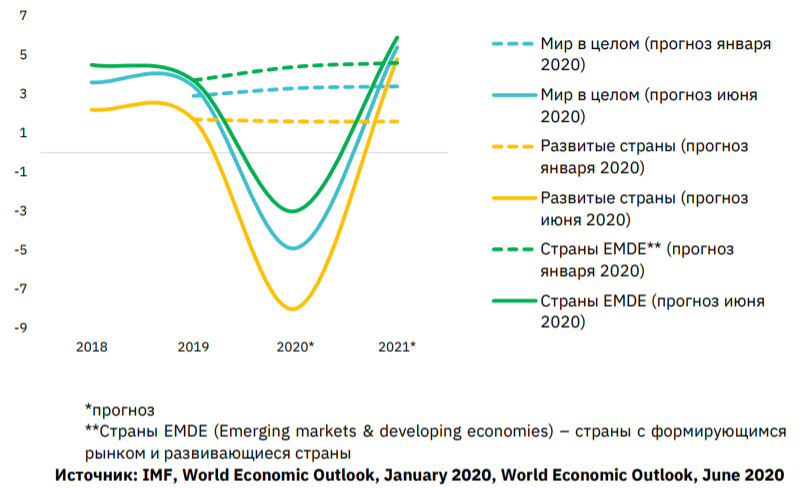 Рис 1. Изменение прогноза МВФ по динамике ВВП различных групп стран, %По оценкам МВФ по состоянию на начало июля 2020 года, общемировые потери объема производства в результате пандемического шока могут составить за два года (2020–2021) свыше 12 трлн. долл. В абсолютном выражении основная часть этих потерь придется на страны с наибольшим объемом ВВП. Ожидается, что по итогам 2020 года из стран-лидеров мировой экономики лишь Китай не только компенсирует свои потери, но и получит прирост объема ВВП.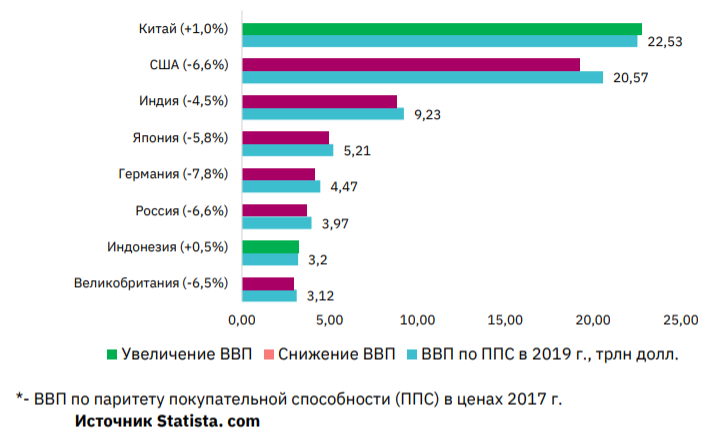 Рис 2. Фактическая и прогнозная динамика ВВП* в крупнейших странах в 2019 -2020 годахТаблица 1 Макроэкономические показатели мирового хозяйства в целом и по отдельным странам в 2019-2021 годах, в %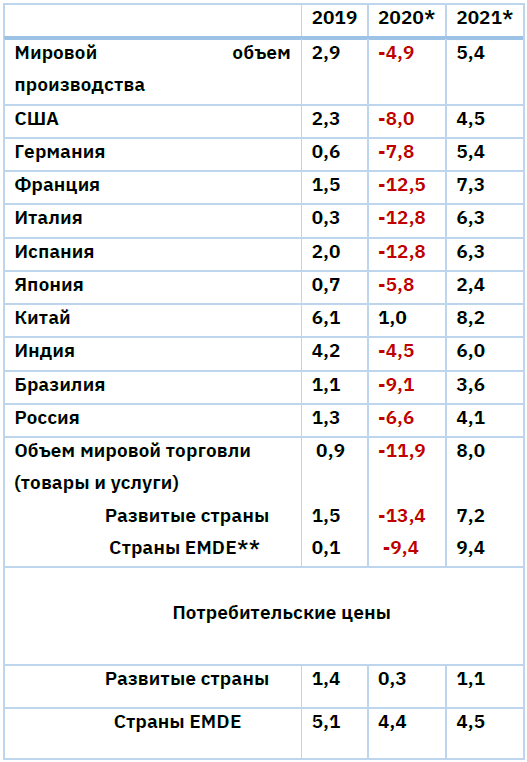 *прогноз**Страны EMDE (Emerging markets & developing economies) – страны с формирующимся рынком и развивающиеся страныИсточник: IMF, World Economic Outlook, June 2020По прогнозу МВФ, большинство ведущих стран не сможет вплоть до конца следующего года в полной мере компенсировать потери ВВП в 2020 года.Восстановление мировой экономики будет постепенным. В настоящее время невозможно прогнозировать сроки полной нормализации социальной сферы и экономической деятельности.Ситуация характеризуется высокой степенью неопределенности и может измениться как в лучшую, так и в худшую сторону. Не исключены варианты либо повторных волн пандемии COVID-19, либо модификации коронавирусной инфекции. Но многое будет зависеть от эффективности средств лечения, вакцинации и масштабов ее применения.К началу III квартала 2020 года проявились признаки частичного восстановления деловой активности после ее глубокого спада, особенно в апреле-мае. Именно в эти месяцы многие страны использовали самые жесткие меры по добровольной и принудительной самоизоляции граждан. В то же время государственные программы смягчения последствий первых ударов пандемии COVID-19 находились на стадии запуска и требовалось некоторое время для их реализации на практике [3].Положительный эффект мер по социальному дистанцированию и селективной государственной поддержке бизнеса и населения проявился в конце мая - начале июня текущего года. Национальные индексы PMI также указывают на улучшение ситуации в экономике, хотя в значительном числе стран она пока еще не вышла из рецессии. Среди самых крупных экономик мира исключение составляет Китай, где уже третий месяц кряду происходит рост деловой активности. В других странах также наблюдается все больше признаков нормализации хозяйственной жизни.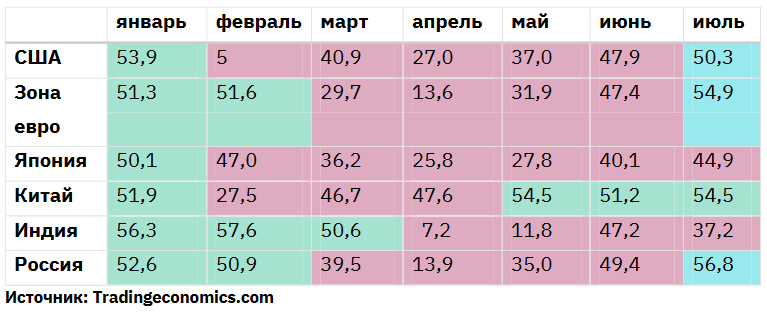 Рис 3. Динамика индекса PMIComposite(промышленность + услуги)в ведущих странах мира в январе-июне 2020 годаЗначения показателя PMI и других опережающих индикаторов не следует переоценивать. Они являются оценочным суждениями, которые в контексте текущей ситуации могут измениться. Это зависит от характера эпидемиологической обстановки [1].Таким образом, благодаря принятым санитарно-врачебным мерам и масштабной государственной поддержке общемировой спад экономической активности замедлился, но только в отдельных странах уже наблюдаются слабые признаки восстановительного роста. В июле вслед за Китаем позитивные признаки улучшения деловой активности проявились в США, странах зоны Евро, России и целого ряда других стран. Но в целом итоги II квартала 2020 года не дают пока оснований для оптимистических прогнозов.Процесс нормализации хозяйственной жизни будет, по всей вероятности, достаточно длительным в силу действия целого ряда факторов. В частности, потребуется известное время для устранения возникших разрывов в цепочках добавленной стоимости. Наряду с этим геополитическая напряженность, торговые конфликты и депрессивное состояние большинства рынков сбыта будут сдерживать восстановление экспортного потенциала. Существенное значение имеет и фактор недостаточности эффективного спроса, особенно со стороны населения, несмотря на массированную финансовую государственную поддержку. Об этом свидетельствуют актуальные статистические данные о динамике ВВП различных групп стран, включая тех из них, которые вносят определяющий вклад в мировую экономикуЛитератураДепартамент международного и регионального сотрудничества СП РФ // Воздействие пандемии COVID-19 на промышленность и экологию. – 2020. - №3. – 37 с.Дмитриева А. Д. Экономические последствия эпидемии COVID-19 / А. Д. Дмитриева // Молодой ученый. — 2020. — №24 (314). — С. 174-177 с. — URL: https://moluch.ru/archive/314/71594/ (дата обращения: 26.09.2020г.).Правительство России. – Официальный сайт [сайт]. – URL : http://government.ru/ (дата обращения 09.10.2020 г.).____________________________________________________________________________________________________________________________________________________________________________________________________________________________________________________________________________________________________________________________________________________________________________________________________________________________________________________________________________________________________________________________________________________________________________________________________________________________________________________________________________________________________________________________________________________________________________________________________________________________________________________________________________________________________________________________________________________________________________________________________________________________________________________________________________________________________________________________________________________________________________________________________________________________________________________________________________________________________________________________________________________________________________________________________________________________________________________________________________________________________________________________________________________________________________________________________________________________________________________________________________________________________________________________________________________________________________________________________________________________________________________________________________________________________________________________________________________________________________________________________________________________________________________________________________________________________________________________________________________________________________________________________________________________________________________________________________________________________________________________________________________________________________________________________________________________________________________________________________________________________________________________________________________________________________________________________________________________________________________________________________________________________________________________________________________________________________________________________________________________________________________________________________________________________________________________________________________________________________________________________________________________________________________________________________________________________________________________________________________________________________________________________________________________________________________________________________________________________________________________________________________________________________________________________________________________________________________________________________________________________________________________________________________________________________________________________________________________________________________________________________________________________________________________________________________________________________________________________________________________________________________________________________________________Молодежь. Наука. Образование.Сборник научных трудов по материалам конкурса научных работ «Студент-исследователь»План университета 2020 г. Редактор 				Н. В. ЕфрюковаКорректоры:			Л. Ю. Козлова, Ф. М. ХубиеваКомпьютерная верстка	С. А. БостановаПодписано в печать 29.11.2020Формат 60х84х16Бумага офиснаяОбъем – 14,4 уч.-изд. л.Тираж 100 экз.Издательство Карачаево-Черкесского государственного университета имени У.Д. Алиева: 369202, г. Карачаевск, ул. Ленина, 29 ЛР №040310 от 21.10.1997.Набрано и отпечатано в типографииКарачаево-Черкесского государственного университета имени У.Д. Алиева: 369202, г. Карачаевск, ул. Ленина, 46.УДК 378.183.0ББК 74.58Печатается по решению редакционно-издательского совета Карачаево-Черкесского государственного университета имени У.Д. Алиева© Карачаево-Черкесский государственный        университет имени У.Д. Алиева, 2020Пороговые значениях1х2х3х4Для суммы осадков110140280400Для суммы эффективных температур1200133014501630ГодЭкспериментальные данныеРасчетные данные201622,021,0201721,221,8201820,722,0201921,822,0202021,622,0СтудентыКоличество правильных ответовПроцент правильных ответовОценкаПотраченное время1.666,67%400:01:352.777,78%400:00:503.555,56500:01:294.888,89%500:06:445.778%400:07:116.555,56%403:25:257.555,56%400:00:558.888,89%500:05:399.444,44%300:04:2010.444,44%300:03:2011.666,67%400:02:3912.666,67%400:02:1513.9100%500:00:5014.555,56%400:07:2515.666,67%400:02:3916.555,56%401:25:22СтудентыКоличество правильных ответовПроцент правильных ответовОценкаПотраченное время1.222,22%200:01:112.777,78%500:00:183.444%300:01:004.778%400:01:235.222,22%200:02:396.888,89%500:00:207.556%400:00:408.444%300:03:129.9100%500:00:2410.555,56%300:01:0811.222,22%200:01:2512.222,22%200:01:0913.333,33%300:02:2314.222,22%200:03:0815.222,22%200:02:0916.333,33%400:01:01СтадииПоказатель дигрессии1-5Изменение и деградация растительности6Начало разрушения почвенного горизонта А7Горизонт А разрушен8Разрушается горизонт В9Горизонт В разрушен, показались коренные породы10Разрушаются коренные породыСтрана 2017 г.2018 г.2019 г.США26,926,426,4Китай 19,119,820,3Япония 5,78,78,6Германия3,65,75,6Корея 3,454Индия 3,24,23,7Франция 33,93,1№ п/пАдминистративныйрайонПамятники природыПамятники природыДоля ООПТДоля ООПТТуристскиймезорайонТуристскиймезорайонТуристская инфраструктураТуристская инфраструктураСум-ма баловРанг№ п/пАдминистративныйрайонКо-во, шт.Баллы%БаллыНали-чиеБаллыСтепень разви-тияБаллыСум-ма баловРанг1.Карачаевский 20235,94имеется5хорошая1021152.Зеленчукский 131,332,64имеется5хорошая1020,323.Малокарачаевский40,410010имеется5слабая 318,434.Урупский 10152,55имеется5слабая31445.Абазинский 0049,95нет0низкая0556.Прикубанский30,3202нет0низкая02,367.Хабезский 10100нет0низкая0178.Усть-Джегутинский 50,500нет0низкая00,589.Адыге-Хабльский 20,200нет0низкая00,2910.Ногайский 0000нет0низкая0010СтрессЗащитные механизмыЗащитные механизмыЗащитные механизмыЗащитные механизмыЗащитные механизмыЗащитные механизмыЗащитные механизмыЗащитные механизмыЗащитные механизмыСтрессВытеснениеРегрессияЗамещениеОтрицаниеПроекцияКомпенсацияРеактивные образованияИнтеллектуализацияОНЗСтресс-0,010,58- 0,19- 0,080,170,150,530,160,52